İ  Ç  İ  N  D  E  K  İ  L  E  RTıpta Uzmanlık Alanları ve Eğitim Süreleri ÇizelgesiCerrahi Tıp BilimleriDahili Tıp BilimleriTemel Tıp BilimleriÖğretim Elemanlarının Ders Yükü Tespiti ve Ek Ders Ücret ÖdemeleriTIPTA UZMANLIK ALANLARI ve EĞİTİM SÜRELERİ ÇİZELGESİ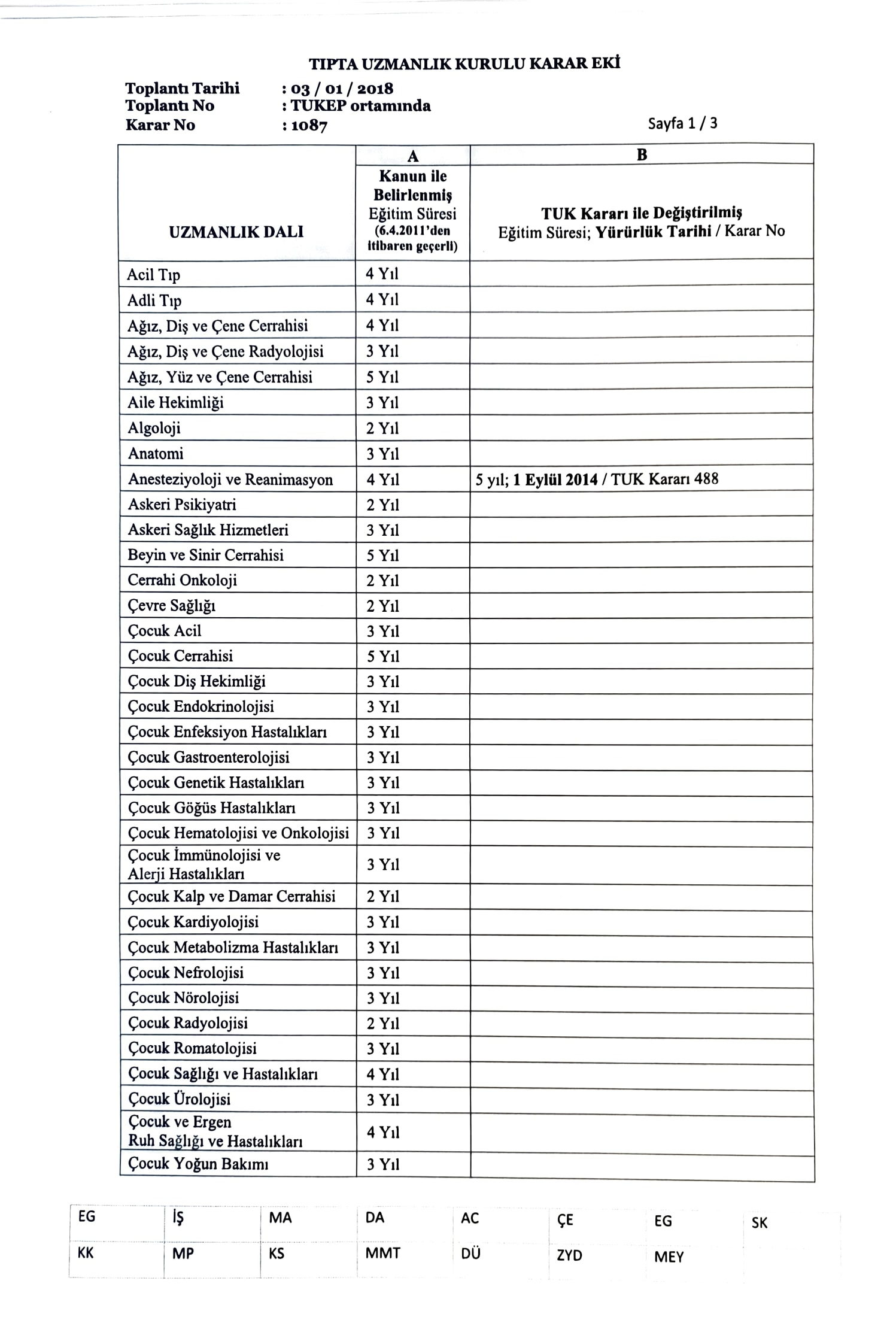 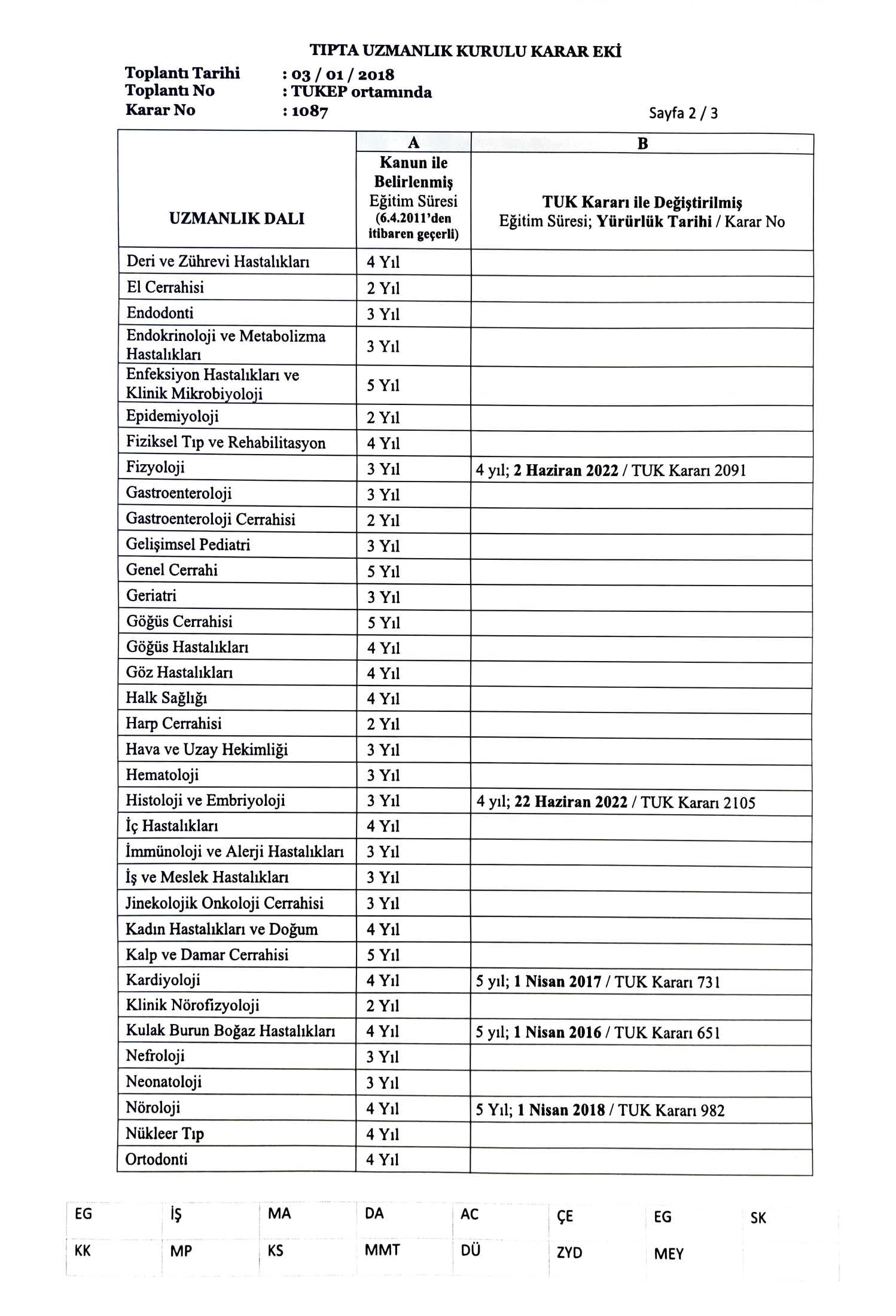 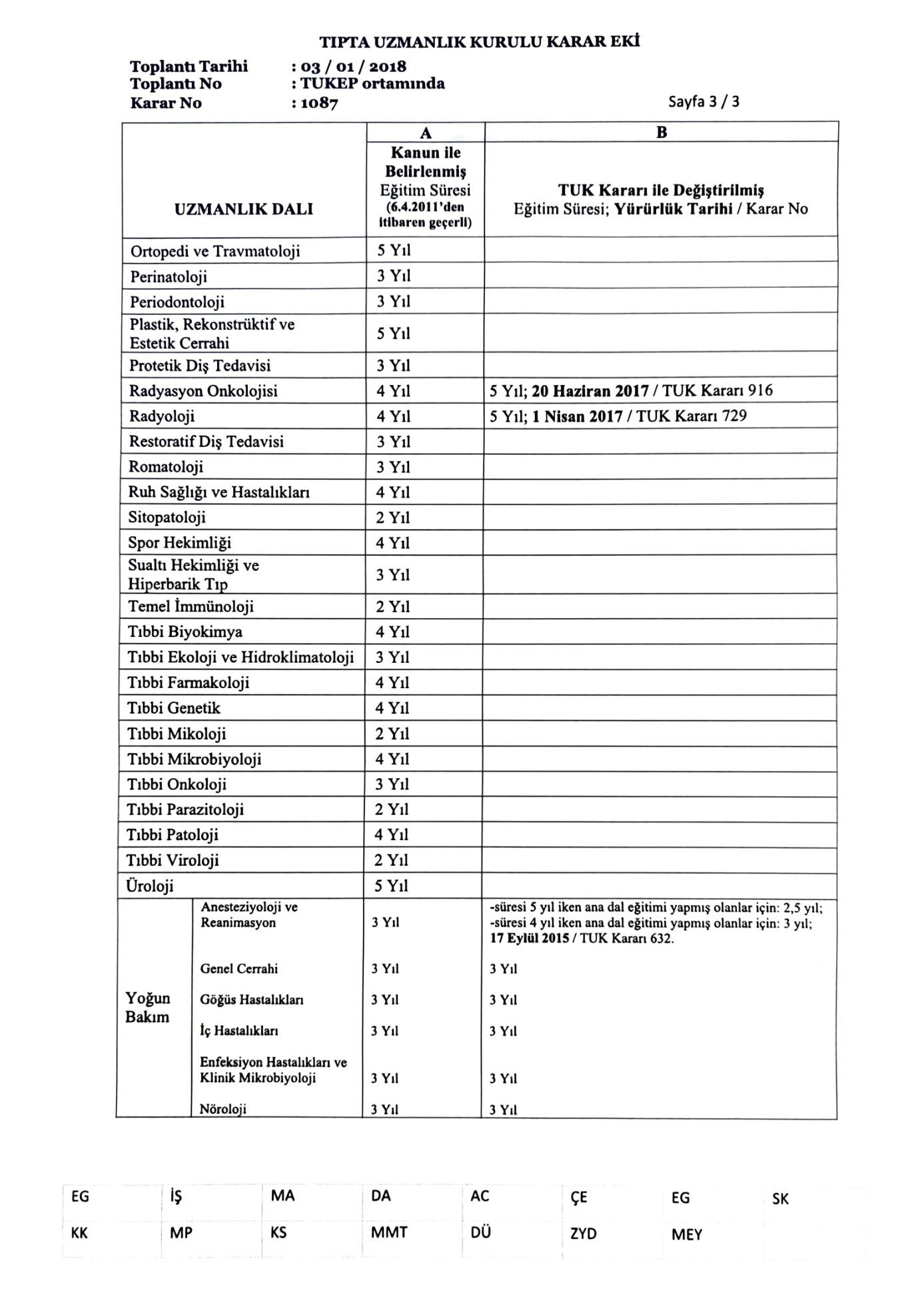 TIPTA VE DİŞ HEKİMLİĞİNDE UZMANLIK EĞİTİMİ YÖNETMELİĞİ TIPTA VE DİŞ HEKİMLİĞİNDE UZMANLIK EĞİTİMİ YÖNETMELİĞİBİRİNCİ BÖLÜMBaşlangıç HükümleriAmaç ve kapsamMADDE 1- (1) Bu Yönetmeliğin amacı; tıp ve diş hekimliği alanlarında uzmanlık eğitimi, uzmanlık belgelerinin verilmesi ve Tıpta Uzmanlık Kurulunun çalışma usul ve esaslarını düzenlemektir.(2) Bu Yönetmelik; Tıpta Uzmanlık Kurulu ile tıp ve diş hekimliği alanlarında eğitim vermeye yetkili kurum ve uzmanlık eğitimi ile ilgili programları ve kişileri kapsar.DayanakMADDE 2- (1) Bu Yönetmelik, 11/4/1928 tarihli ve 1219 sayılı Tababet ve Şuabatı San’atlarının Tarzı İcrasına Dair Kanun ile 1 sayılı Cumhurbaşkanlığı Teşkilatı Hakkında Cumhurbaşkanlığı Kararnamesinin 369 uncu ve 508 inci maddelerine dayanılarak hazırlanmıştır.Tanımlar ve kısaltmalarMADDE 3- (1) Bu Yönetmelikte geçen;a) Bakanlık: Sağlık Bakanlığını,b) Çizelgeler: 1219 sayılı Kanunun eki tıpta ve diş hekimliğinde uzmanlık dalları ve eğitim sürelerine dair Ek-1, Ek-2 ve Ek-3 sayılı çizelgeleri,c) Donanım: Programın yatak sayısı, eğitim araç ve gereçleri, tıbbi cihazları gibi fiziki yapısını,ç) DUS: Diş Hekimliğinde Uzmanlık Eğitimi Giriş Sınavını,d) Eğitici: Uzmanlık eğitimi verme yetkisine sahip kişileri,e) Eğitim sorumlusu: İlgili programdaki eğitimin koordinasyonunda yetkili ve sorumlu olan eğiticiyi,f) Fakülte: Tıp veya diş hekimliği fakültelerini,g) Genel Müdürlük: Sağlık Hizmetleri Genel Müdürlüğünü,ğ) Kurul: Tıpta Uzmanlık Kurulunu,h) Kurum: Programların bağlı olduğu kurumları,ı) Kurum eğitim sorumlusu: Eğitim kurumundaki uzmanlık eğitiminin yürütülmesinden sorumlu olan eğiticiyi,i) ÖSYM: Ölçme, Seçme ve Yerleştirme Merkezi Başkanlığını,j) Program: Bir ya da birden fazla kurum tarafından ilgili uzmanlık dalının eğitimine yönelik eğitim standardını da içeren çekirdek eğitim müfredatını karşılayacak şekilde yapılandırılmış fonksiyonel yapıyı,k) Program standardı: Bir programın uzmanlık eğitimi verebilmesi için sahip olması gereken asgari donanım, eğitici ve portföy düzeyini gösteren müfredat bileşenini,l) Portföy: Bir programın uzmanlık eğitimi için gereken vaka, ameliyat, tetkik ve diğer tıbbi iş ve işlem çeşitliliğini,m) Rotasyon: Uzmanlık öğrencisinin uzmanlık eğitimi süresi içerisinde, kendi uzmanlık dalı dışındaki diğer uzmanlık dallarında Kurul tarafından belirlenen ve tamamlanması zorunlu olan eğitimi,n) TUS: Tıpta Uzmanlık Eğitimi Giriş Sınavını,o) UETS: Uzmanlık Eğitimi Takip Sistemini,ö) Uzman: Çizelgelerde yer alan dallardan birinde uzmanlık eğitimini tamamlayarak o dalda sanatını uygulama hakkı ve uzmanlık unvanını kullanma yetkisi kazanmış olanları,p) Uzmanlık eğitimi: Tıp veya diş hekimliğinde uzman olabilmek için gereken eğitim ve öğretimi,r) Uzmanlık eğitimi çekirdek müfredatı: Uzmanlık eğitimi yapılabilmesi için bir programın uygulaması gereken, mezuniyet öncesi ulusal çekirdek eğitim programını içerecek şekilde hazırlanan asgari eğitim ve öğretim müfredatını,s) Uzmanlık eğitimi genişletilmiş müfredatı: Her program için çekirdek eğitim müfredatının tamamını kapsayacak şekilde hazırlanan ve o programa özgü eğitim ve öğretim müfredatını,ş) Uzmanlık öğrencisi: Kurumlarındaki kadro ve pozisyonları ne olursa olsun bu Yönetmelik hükümlerine göre uzmanlık eğitimi gören kişileri,t) YDUS: Yan Dal Uzmanlık Eğitimi Giriş Sınavını,u) YÖK: Yükseköğretim Kurulunu,ifade eder.İKİNCİ BÖLÜMTıpta Uzmanlık KuruluKurulun oluşumu ve çalışma esaslarıMADDE 4- (1) Kurul;a) Bakan yardımcısı, Sağlık Hizmetleri Genel Müdürü ile Hukuk Hizmetleri Genel Müdürü veya görevlendireceği hukuk müşaviri olmak üzere üç,b) Biri diş tabibi olmak üzere eğitim hastanelerinden Bakanın seçeceği beş,c) Beş tıp fakültesinden ve bir diş hekimliği fakültesinden YÖK’ün seçeceği birer,ç) Türk Tabipleri Birliğinin seçeceği bir,d) Türk Diş Hekimleri Birliğinin seçeceği bir,üyeden oluşur.(2) Kurula asıl üye sayısı kadar yedek üye de belirlenir.(3) Kurula seçilecek asıl ve yedek üyelerin uzman olmaları, ayrıca en az üç yıllık eğitim görevlisi ya da profesör unvanına sahip bulunmaları şarttır. Üyelerin görev süreleri iki yıldır. Süresi bitenler yeniden seçilebilir.(4) Kurul, Bakan Yardımcısının daveti üzerine yılda en az iki kez toplanır; üyelerden en az beşinin teklifi ile de olağanüstü toplanır. Kurula, Bakan Yardımcısı veya yapılacak ilk toplantıda üyeler arasından seçilen başkan vekili başkanlık eder.(5) Kurul, en az dokuz üyenin katılımı ile toplanır ve oy çokluğuyla karar alır. Oylamalarda çekimser oy kullanılamaz. Oyların eşitliği halinde başkanın bulunduğu taraf çoğunluğu sağlamış sayılır. Türk Tabipleri Birliği temsilcisi yalnızca tabiplerle ilgili, Türk Diş Hekimleri Birliği temsilcisi de yalnızca diş tabipleri ile ilgili konuların görüşüleceği toplantılara katılabilir ve kendi meslek alanları ile ilgili konularda oy kullanır.(6) Kuruldaki görüşmeler Başkan tarafından belirlenen gündemdeki sıraya göre yapılır. Gündemdeki maddelerin sırası Kurul kararı ile değiştirilebilir. Her üye, Kurulun görev alanına giren konuların gündem dışı olarak müzakere edilmesini teklif edebilir. Teklifler yazılı veya sözlü olarak Kurul başkanına iletilir. Kurul başkanı, önergeler hakkında leh ve aleyhte konuşmak isteyenlere söz verir ve önergenin görüşülmesini Kurulun onayına sunar. Kurul başkanı, aynı konuyu içeren veya benzerlik gösteren önergeleri birleştirerek görüştürme yetkisine sahiptir.(7) Kararlar ve varsa karşı oylar, karar tarihinden itibaren üç iş günü içerisinde gerekçeleri ile birlikte yazılarak imzalanır ve sekretaryaya bildirilir.(8) Kurul kararı ilgili kurumca ivedilikle uygulanır. Kararın eğitim kurumunca uygulanmaması durumunda kurum uyarılır. Durumun devam ettiğinin tespiti halinde ilgili uzmanlık eğitimi programının eğitim yetkisinin askıya alınmasına ve programdaki mevcut uzmanlık öğrencilerinin başka programlara nakline Kurulca karar verilebilir.(9) Kurul toplantısına mazereti nedeniyle katılamayacak üye, mazeretini toplantı öncesinde bildirir. Kurul toplantılarına üst üste iki kez mazeretsiz olarak katılmayanların üyeliği düşer.(10) Kurulun sekretarya hizmetleri Genel Müdürlük tarafından yürütülür. Sekretarya hizmetlerini yürütmek üzere yeterli nitelik ve sayıda personel görevlendirilir.Kurulun görevleriMADDE 5- (1) Kurulun görevleri şunlardır:a) Kurumlara program temelinde uzmanlık eğitimi yetkisi verilmesi ve bu yetkinin kaldırılmasına ilişkin teklifleri karara bağlamak.b) Uzmanlık dallarının eğitim standardını da içeren uzmanlık eğitimi çekirdek müfredatlarını belirlemek ve ilan etmek.c) İlgili uzmanlık dalının uzmanlık eğitimi çekirdek ve genişletilmiş müfredatlarına göre uygulama alanları ile temel görev ve temel yetkilerinin çerçevesini belirlemek.ç) Uzmanlık dallarının rotasyonları ve bu rotasyonların süreleri hakkında karar vermek.d) Uzmanlık dallarının eğitim sürelerinin üçte bir oranına kadar artırılabilmesi hakkında karar vermek.e) Uzmanlık eğitiminin takip ve değerlendirme esaslarını belirlemek.f) Programların uzmanlık eğitimi çekirdek ve genişletilmiş müfredat ve eğitim standartlarına uygunluğunu takip etmek.g) Yapılan takipler sonucunda, eksiklikleri tespit edilen programlarda gerektiğinde yerinde denetim yapmak veya yaptırmak, denetimler sonucunda düzenlenen raporları karara bağlamak.ğ) Uzmanlık eğitimini bitirme sınavı jürilerinin seçim ölçütlerini belirlemek.h) Yurt dışındaki uzmanlık eğitimi veren kurumların tanınmışlık listesini yapmak ve bu listeyi güncellemek.ı) Yabancı ülkelerde uzmanlık eğitimi yapanların bilimsel değerlendirmesinin yapılabileceği kurumları belirlemek.i) Yeni uzmanlık dallarının ihdas edilmesi ile ilgili görüş bildirmek, ihdas edilen dallarda uzman olacakların başvuru ölçütlerini belirlemek ve bu konudaki başvuruları karara bağlamak.j) Sertifikaları Bakanlıkça tescil edilecek olan ve uzmanlara yönelik olan sertifikalı eğitim programları ile ilgili görüş vermek.k) Uzmanlık eğitimi ve uzman insan gücü ile programların eğitim kapasitesi ve imkânları göz önünde bulundurularak uzmanlık eğitimine giriş sınavlarında programlara ait kontenjanlar hakkında görüş vermek.l) Görev alanıyla ilgili konularda çalışmalar yapmak ve görüş hazırlamak üzere, görev süresini ve üye sayısını belirlediği geçici komisyonlar kurmak.m) Aynı kurum içinde veya birden fazla kurum arasında yapılacak protokol ile oluşturulacak programlar için protokol oluşturma prensiplerini belirlemek.Görevi sona eren Kurul üyelerinin yenilenmesiMADDE 6- (1) Bakanlık, Kurul üyelerinin görev süresinin bitiminden en az üç ay öncesinde 4 üncü maddede belirtilen kurumlardan asıl ve yedek üyelerini tespit etmelerini ister. Kurumlar, seçecekleri asıl ve yedek üyelerin kimlik ve iletişim bilgilerini kendilerine tebliğ edilen tarihten itibaren en geç bir ay içerisinde bildirir.(2) Herhangi bir sebeple ayrılan veya üyeliği düşen üyenin yerine, geri kalan süreyi tamamlamak üzere aynı kurumun birinci sıradaki yedek üyesi görev yapar. Boşalan yedek üyelik yerine ilgili kurum en geç bir ay içinde yeni bir üyeyi Bakanlığa bildirir.(3) Herhangi bir nedenle asıl ve yedek üyeliğin boşaldığı durumlarda, bir ay içerisinde Bakanlığa bildirim yapmayan kurumun Kuruldaki ilgili üyeliği o dönem için düşer ve üye sayısında dikkate alınmaz.ÜÇÜNCÜ BÖLÜMProgramlar, Eğiticiler ve Uzmanlık ÖğrencileriAkademik kurullarMADDE 7- (1) Kurum; eğitim-öğretim, uygulama ve araştırma faaliyetlerinin değerlendirilmesi ve bilimsel denetimin etkinliğinin sağlanması için tabi olduğu mevzuat çerçevesinde uzmanlık eğitimini düzenleme ve koordine etme görevini kendi akademik kurullarınca yapar.(2) Akademik kurul;a) Üniversiteye bağlı sağlık uygulama ve araştırma merkezinde fakülte kurulunu,b) Birlikte kullanım kapsamındakiler de dâhil olmak üzere Bakanlık hastanelerinde eğitim planlama kurulunu,ifade eder.(3) Eğitim planlama kurulu, eğitim sorumluları arasından seçilen genel eğitim ve araştırma hastanelerinde en az yedi, dal eğitim ve araştırma hastanelerinde en az üç kişiden oluşur. Kurum eğitim sorumlusu, eğitim planlama kurulunun doğal üyesidir. Eğitim planlama kurulunun çalışma usul ve esasları Bakanlıkça belirlenir.(4) Akademik kurul toplantısına, gündem konusuyla ilgili uzmanlık dallarının eğitim sorumluları davet edilebilir.Eğitim kurumu ve programMADDE 8- (1) Eğitim kurumundaki uzmanlık eğitimi, eğitici niteliğini haiz kurum eğitim sorumlusu tarafından yürütülür.(2) Kurum eğitim sorumlusu;a) Üniversitelerde dekan veya görevlendireceği eğitici,b) Eğitim ve araştırma hastanelerinde başhekim veya görevlendireceği eğitici,c) Dekan, birlikte kullanımdaki hastane tarafından üniversitenin tıp fakültesi ve diş hekimliği fakültesi öğretim elemanları ve bunların kadrosunda bulunan öğretim elemanı dışındaki diğer personelle 7/5/1987 tarihli ve 3359 sayılı Sağlık Hizmetleri Temel Kanununun ek 9 uncu maddesine göre imzalanan sözleşmelerde mezuniyet öncesi ve mezuniyet sonrası eğitim ile bilimsel çalışmalara ilişkin yetki ve sorumluluklar kapsamında kurum eğitim sorumlusu olarak görevlendirilebileceği belirtilen varsa profesör, yoksa doçent unvanını haiz öğretim üyelerinden, doçent de yoksa doktor öğretim üyesi veya eğitim görevlilerinden birini kurum eğitim sorumlusu olarak görevlendirilen eğitici,ç) Adli Tıp Kurumunda Kurum Başkanı veya görevlendireceği eğitici,olur.(3) Programlardaki eğitim, Kurul tarafından ilan edilen ve eğitim standartlarını da içeren çekirdek müfredatı karşılayacak şekilde olmak zorundadır.(4) Eğitim sorumlusu;a) Üniversitelere bağlı uzmanlık ana dallarındaki programlarda anabilim dalı başkanı, uzmanlık yan dallarındaki programlarda bilim dalı başkanı,b) Birlikte kullanım kapsamındakiler de dâhil olmak üzere Bakanlık hastanelerinde başhekim tarafından görevlendirilen eğitici,c) Adli Tıp Kurumunda kurum başkanı veya görevlendireceği eğitici,olur. Eğitim sorumlusu ilgili dalda eğitici olmak zorundadır; ilgili dalda uzmanlık eğiticisi niteliğini haiz değilse, o dalda başka bir eğitici eğitim sorumlusu olarak belirlenir. Ancak birden fazla yan dalı olan ana dallarda, bu ana dalın eğitim sorumlusu yoksa bağlı yan dallardaki eğiticilerden her biri kurum eğitim sorumlusu tarafından altı ay süreyle ana dalda eğitim sorumlusu olarak belirlenir.(5) Birden fazla kurumun katılımıyla oluşan programlarda eğitim sorumlusu kurumlar arasında yapılan protokol ile belirlenir.(6) Kurum tarafından ilgili uzmanlık eğitimine giriş sınavı öncesinde uzmanlık öğrencisi talep edilirken her bir program için; mevcut eğitici ve uzmanlık öğrencisi sayısı, kabul edilen ve yürürlükte olan müfredat ile Bakanlıkça talep edilecek donanım, portföy ve eğitim sorumlusu bilgileri Genel Müdürlüğe bildirilir.(7) Ana dallarda veya birden fazla ana dalı olan yan dallarda eğitim vermek amacıyla oluşturulacak protokollü programlar için program oluşturma ve uzmanlık öğrencisi talep etme usul ve esasları Kurulca alınan karar çerçevesinde belirlenir.Programların denetimiMADDE 9- (1) Programlar, uzmanlık eğitimi çekirdek müfredatları ve standartlarına uygunlukları yönünden Kurul tarafından 5 inci maddenin birinci fıkrasının (l) bendi uyarınca oluşturulan komisyonlarca yerinde denetlenebileceği gibi Kurulca beyan usulüyle de denetlenebilir. Bu denetim dışında kurumlar eğitim verilen programlarıyla ilgili özdeğerlendirmelerini yılda iki kez UETS üzerinden Kurula sunulmak üzere Genel Müdürlüğe bildirir. Özdeğerlendirme raporunda belirgin eksiklik saptanan programlar öncelikle değerlendirilir ve gerektiğinde denetlenir. Özdeğerlendirme raporunda eksiklik veya yetersizlik tespit edilen programlar belirlenen eksiklikleri Kurulun belirleyeceği süre içinde tamamlamak zorundadır. Özdeğerlendirmede eksiklik saptanan yerler için uzmanlık öğrencisi kontenjan planlaması Kurulun belirlediği süre boyunca yapılmaz.(2) Denetimlerden önce program tarafından 17 nci maddenin ikinci fıkrasının (g) bendinde belirtilen denetim formu doldurulur ve denetleme sonrasında denetleme komisyonu tarafından hazırlanan rapora eklenir.(3) Denetimlerde tespit edilen eksikliklerin giderilmesi için programlara uyarı yazısı gönderilir. Bu yazıda; eksikliğin tanımı, bunların giderilmesi için alınması gereken önlemler ile verilen süre belirtilir. Verilen süre içinde eksikliğin giderilmemesi halinde eksikliğin niteliği de göz önüne alınarak programın eğitim yetkisinin devam edip etmeyeceği Kurul tarafından değerlendirilir.(4) Eğitim yetkisi kaldırılan programlar eksikliklerini gidererek eğitim yetkisini almak için yeniden başvurabilir.EğiticiMADDE 10- (1) Adli Tıp Kurumu dışındaki kurumlarda uzmanlık eğitimi, ilgili dalda uzman olup profesör, doçent, doktor öğretim üyesi unvanına sahip olanlar ile eğitim görevlisi veya başasistanlar tarafından verilir. Doktor öğretim üyesi ve başasistanların uzmanlık eğitimi verebilmeleri için uzmanı oldukları alanda fiilen en az bir yıl çalışmış olmaları şarttır.(2) Eğitici olmayan uzmanlar ile ilgili alanda uzman olmayan öğretim üyeleri ve öğretim görevlileri, asgari eğitici standartları içerisinde sayılmamakla birlikte yetkilendirilmiş programlarda eğitimde görev alabilir.(3) Adli Tıp Kurumunda uzmanlık eğitimi, 4 sayılı Bakanlıklara Bağlı, İlgili, İlişkili Kurum ve Kuruluşlar ile Diğer Kurum ve Kuruluşların Teşkilatı Hakkında Cumhurbaşkanlığı Kararnamesinde belirtilen ihtisas kurulu başkanları ile en az üç yıl süreyle ihtisas kurullarında üyelik yapmış adlî tıp uzmanları tarafından verilir.Uzmanlık öğrencisiMADDE 11- (1) Uzmanlık öğrencisi; kurumlarındaki kadro unvanı ne olursa olsun, bu Yönetmelik ve ilgili mevzuat hükümleri çerçevesinde programlarda uzmanlık eğitimi gören, araştırma ve uygulama yapan kişilerdir.(2) Programlara yerleştirilen uzmanlık öğrencilerinin istihdam şekli, kurumlarının özel mevzuat hükümlerine tabidir.(3) Uzmanlık öğrencisi muayenehane açamaz, uzmanlık eğitiminin gerektirdiği durumlar dışında aylıklı veya aylıksız hiçbir işte çalışamaz, bu şekilde çalıştığı tespit edilen uzmanlık öğrencisi kurumunca yazılı olarak uyarılır, durumun devamı ya da tekrarı halinde ilgili eğitim kurumunca ilişiği kesilir.(4) Uzmanlık öğrencileri, uzmanlık eğitimi uygulamasından sayılmayan işlerde görevlendirilemez. Ancak deprem, sel baskını, salgın hastalık gibi olağandışı ve hizmetin normal olarak sürdürülemediği hallerde yabancı uyruklu uzmanlık öğrencileri hariç olmak üzere uzmanlık öğrencileri, hekimlik görevlerini yürütmek üzere eğitim gördüğü kurumda veya aynı il içerisindeki sağlık tesislerine tek seferde en fazla üç aylık süreler halinde eğitim süresi boyunca toplamda altı ayı geçmemek üzere görevlendirilebilir. Ancak yukarıda sayılan haller nedeni ile tezini yetiştiremeyen ve çekirdek müfredattaki yetkinliklerini kazanamayan uzmanlık öğrencilerine eğitim sorumlusunun önerisi üzerine eğitim kurumunun akademik kurulu kararı ile altı aya kadar süre uzatımı verilebilir.(5) Uzmanlık öğrencilerinin nöbet uygulaması üç günde birden daha sık olmamak kaydıyla ayda en fazla sekiz nöbet olacak şekilde düzenlenir. Gece nöbeti tutan uzmanlık öğrencileri nöbetin ertesi günü sağlık hizmeti sunumunda görev almaz. Bu hükmün uygulanmadığının tespit edilmesi halinde eğitim programları Kurulca değerlendirmeye alınır. İhlâlin mahiyetine ve durumun gereklerine göre kurumun uyarılmasından, programın eğitim yetkisinin kaldırılmasına kadar hangi yaptırımın uygulanacağına Kurulca karar verilir.(6) Uzmanlık öğrencisinin programlarda, Kurul tarafından belirlenmiş müfredat ve standartlar çerçevesinde eğitim verilmesinin sağlanmasını akademik kuruldan isteme hakkı vardır. Akademik kurulca talebin karşılanamaması ya da akademik kurulun verdiği karara uzmanlık öğrencisinin itiraz etmesi halinde bu durum eğitim kurumunca on beş iş günü içinde Bakanlığa bildirilir. Nöbet, çalışma ve eğitim odaları gibi eğitsel ve sosyal gereksinimleri karşılayan altyapı ve diğer standartlar kurumca sağlanır.(7) Uzmanlık öğrencisi, programda bulunan bütün eğiticilerin gözetim ve denetiminde araştırma ve eğitim çalışmaları ile sağlık hizmeti sunumunda görev alır, deontolojik ve etik kurallara uyar.(8) Gerekli hallerde eğitim kurumu tarafından uzmanlık öğrencisinin istihdam şekli dikkate alınarak disiplin soruşturması yapılır ve soruşturmanın sonucu en geç on beş iş günü içinde Bakanlığa bildirilir.DÖRDÜNCÜ BÖLÜMUzmanlık EğitimiUzmanlık eğitimine giriş sınavlarıMADDE 12- (1) TUS yılda en az iki defa, DUS ve YDUS yılda en az bir defa olmak üzere ÖSYM tarafından yarışma esasına dayanan mesleki bilgi sınavı şeklinde yapılır. TUS ve DUS sorularının mezuniyet öncesi ulusal çekirdek eğitim programına, YDUS sorularının uzmanlık eğitimi çekirdek müfredatına uygun olması amaçlanır.(2) Bu sınavlara girecek Türk Silahlı Kuvvetleri ve Jandarma Genel Komutanlığı mensuplarında aranacak şartlar için özel mevzuatındaki hükümler saklıdır.(3) Devlet hizmeti yükümlülüğü yapılmaya başlanılmadan veya tamamlanmadan ana dalda uzmanlık eğitimi yapmak üzere TUS’a girilebilir ve uzmanlık eğitimine başlanabilir. Ancak yan dalda veya birden fazla uzmanlık ana dalında eğitim yapmak üzere YDUS’a veya TUS’a girebilmek için sınav tarihi itibarıyla Devlet hizmeti yükümlülüğünün tamamlanmasına dokuz aydan daha az bir süre kalmış olması ve uzmanlık eğitimine başlanabilmesi için de Devlet hizmeti yükümlülüğünün tamamlanmış olması şarttır.(4) TUS ve DUS’a girebilmek için sınav tarihi itibarıyla diplomasının tescil edilmiş olması ile yerleştirme işleminin yapılabilmesi için yabancı dil yeterliliğinin olması; YDUS’a girebilmek için ise sınav tarihi itibarıyla Bakanlıkça uzmanlık belgesi tescil işleminin tamamlanmış olması şartı aranır. TUS, DUS ve YDUS sonucunda tercih yapabilmek için gerekli olan başarı düzeyi Kurul tarafından belirlenir. Yabancı dil yeterliliği için İngilizce, Fransızca veya Almanca dillerinin birisinden Bakanlık veya YÖK tarafından yapılan ya da yaptırılan sınavdan veya ÖSYM tarafından yapılan Yabancı Dil Bilgisi Seviye Tespit Sınavında yüz üzerinden en az elli puan almış olmak ya da ÖSYM tarafından bu puana denk kabul edilen uluslararası geçerliliği bulunan bir belgeye sahip olmak şarttır. Yabancı dil sınav sonuçları sınav tarihinden itibaren beş yıl süre ile geçerlidir. Beş yıllık sürenin sona erdiği tarihin hesabında mesleki bilgi sınavına başvuru tarihi dikkate alınır.(5) Kurumlar, her sınav dönemi için açılmasını istedikleri uzmanlık öğrencisi kontenjanlarını bağlı oldukları üst kurumlar aracılığı ile Bakanlığa bildirir. Bakanlık, kontenjanları kurum ve program adı belirtmek suretiyle ÖSYM’ye bildirir. Birden fazla bağlı ana dalı olan yan dallarda uzmanlık öğrencisi kontenjanları, hangi bağlı ana dal veya dallardan uzmanlık öğrencisi alınacağı belirtilerek ilan edilir.(6) ÖSYM her sınav ve yerleştirme dönemi için işlemleri ayrıntılı olarak açıklayan bir kılavuz hazırlayıp yayımlar.(7) Uzmanlık eğitimini kısa süreli olarak yapabilecekleri 1219 sayılı Kanunun ekinde yer alan Ek-1 sayılı çizelgede belirtilmiş olan uzmanlar arasından kontenjan açıldığı takdirde uzman oldukları alanlarda yapılan YDUS ile ana dalda uzmanlık öğrencisi alınır.Uzmanlık eğitimine giriş sınavlarının sonuçları, yerleştirme, uzmanlık eğitimine başlama ve dal değiştirmeMADDE 13- (1) Tıpta uzmanlık eğitimi yapabilmek için tabip ya da tıp dışı meslek mensubu olarak eczacı, kimyager veya veteriner olmak; diş hekimliğinde uzmanlık eğitimi yapabilmek için diş tabibi olmak; yan dal uzmanlık eğitimi yapabilmek için yan dalın bağlı olduğu ana dalda uzman olmak ve yabancı dil yeterliliği hariç 12 nci maddede belirtilen diğer nitelikleri taşımak şarttır. Uzmanlık öğrencisi adayı çizelgelerde belirtilen uzmanlık dallarında eğitim veren programlara ÖSYM tarafından yerleştirilir.(2) Eczacı, kimyager ve veterinerler sadece tıbbi biyokimya veya tıbbi mikrobiyoloji ana dallarında uzmanlık eğitimi veren programlara kendileri için kontenjan açıldığı takdirde yerleştirilebilirler.(3) Aşağıdaki hallerde yerleştirmeye esas mesleki bilgi puanı % 2 oranında düşürülür:a) Uzmanlık eğitimine devam etmekte iken sınava girildiğinde.b) Uzmanlık eğitimine devam etmekte iken istifa edenlerin istifalarını takip eden ilk sınavda.c) Bir uzmanlık programına yerleştirildiği halde eğitime başlamayanların takip eden ilk sınavda.(4) Mesleki bilgi sınav puanında eşitlik olması halinde seçimi yapılan uzmanlık dalını daha üst tercihinde gösterene öncelik verilir. Mesleki bilgi sınav puanı ve tercih sırası aynı olan adaylar uzmanlık eğitimi programına birlikte yerleştirilir.(5) Yerleştirme sonuçları ÖSYM tarafından ilan edilir ve ilgili kurumlara bildirilir. ÖSYM tarafından yapılan ilan kanuni tebligat yerine geçer.(6) ÖSYM tarafından yerleştirilenler, uzmanlık eğitimine başlatılmak üzere gereken işlemlerin yapılması için sonuçların ilanı tarihinden itibaren on iş günü içerisinde ilgili atamaya yetkili kuruma başvurur. Atamaya engel durumu olmayan adayların atama işlemleri kırk beş gün içinde tamamlanır. Uzmanlık eğitimine başlamasına mani ve kabul edilebilir kanuni gerekçeleri olmaksızın görevine başlamayanların atamaları iptal edilir.(7) Adayların tercih etmemesi, adayların yerleştirilmesine rağmen durumlarının atanmaya uygun olmaması veya yerleştirilmesi yapılan adayların başvuru süresi içinde başvurmaması nedeniyle boş kalan kontenjanlar, ilgili kurumlar tarafından başvuru süresinin sona ermesinden itibaren on iş günü içinde ÖSYM'ye bildirilir. ÖSYM tarafından ilgili sınav döneminde bir defaya mahsus olmak üzere otuz gün içinde ek yerleştirme yapılır.(8) ÖSYM tarafından programlara yerleştirilenlerin ataması kurumların kendi mevzuatınca eğitim sorumlusunun bulunduğu birime göre yapılır.(9) Yerleştirildikleri kurumun atama şartlarını taşımaksızın sınava girip bir programa yerleştirilmiş olanlar uzmanlık eğitimine başlatılmazlar. Şartlardan herhangi birini taşımadığı sonradan anlaşılanlar ile uzmanlık eğitimi sırasında bu şartlardan herhangi birini kaybedenlerin uzmanlık eğitimine son verilir.(10) Uzmanlık eğitimine başladıktan sonra eğitimlerine başka bir uzmanlık dalında devam etmek isteyen uzmanlık öğrencilerinin, aşağıdaki şartları haiz olmaları halinde bir defaya mahsus olmak üzere ilgili mevzuat çerçevesinde uzmanlık dalları değiştirilir:a) Yerleştirme sonuçlarının açıklandığı tarihi takip eden ilk sınavın yapıldığı tarihe kadar başvuruda bulunulmuş olması.b) Geçiş yapılmak istenen programın aynı dönemdeki ek yerleştirme sonucunda boş kontenjanının kalmış olması.c) Sınav puanının, geçiş yapmak istediği programın aynı dönemdeki sınav taban puanına eşit veya bu puandan fazla olması. O dönemde ilgili program için kontenjan açılmış; fakat ek yerleştirme sonucunda da taban puan oluşmamışsa 12 nci maddenin dördüncü fıkrası uyarınca belirlenen puana eşit veya bu puanın üzerinde puan alınması kaydıyla geçiş işlemi yapılır.(11) Onuncu fıkra uyarınca uzmanlık dalının değiştirilmesine ilişkin usul ve esaslar Bakanlıkça belirlenir.Yabancı uyrukluların uzmanlık eğitimiMADDE 14- (1) Yabancı uyruklular;a) Kurumlarda yabancı uyruklulara ayrılan kontenjan bulunması,b) Ana dalda uzmanlık eğitimine girebilmek için sınav tarihi itibarıyla Türkiye’deki tıp veya diş hekimliği fakültelerinin birinden mezun olunması veya yabancı ülkelerdeki bu fakültelerin birinden mezun olup denklik ve tescil işlemlerinin tamamlanmış olması; yan dalda uzmanlık eğitimine girebilmek için sınav tarihi itibarıyla Türkiye’deki uzmanlık eğitimi veren kurumlardan uzmanlık belgesi alınmış olunması veya 23, 24 ve 25 inci maddeler çerçevesinde Bakanlıkça verilmiş bir denklik belgesine sahip olunması,c) Türkiye’de uzmanlık eğitimi yapmalarına engel hallerinin bulunmaması,ç) Türkiye’de ikametlerine izin verilmiş olması,d) Uzmanlık eğitimi süresince kendilerine burs verileceğini veya Türkiye’deki giderlerinin karşılanacağını belirten bir belgenin sunulması,e) Uzmanlık eğitimine giriş sınavlarında ilgili programa yerleştirilmiş olunması,kaydıyla uzmanlık eğitimine kabul edilir.(2) Yabancı uyruklular ayrıca mesleki konuları izleyebilecek derecede Türkçe bildiklerini ölçmek amacıyla Kurulun belirleyeceği bir kuruluş tarafından yapılan Türkçe dil bilgisi sınavında başarılı olduklarına dair belgeleri, uzmanlık eğitimine başladıkları tarihten itibaren en geç bir yıl içerisinde sunmak zorundadır. Aksi takdirde bu kişilerin uzmanlık öğrenciliği ile ilişikleri kesilir. Türkiye’deki tıp ve diş hekimliği fakültelerinin Türkçe bölümlerinden mezun olanlarda, Türkçe dil bilgisi başarı belgesi aranmaz.(3) Usulüne göre yürürlüğe konulan uluslararası antlaşmalarla yabancı ülkelere ayrılan kontenjanlar hariç olmak üzere, uzmanlık eğitimi yapmak isteyen yabancı uyruklulara, uzmanlık öğrenciliği kontenjanlarının %10’una kadar ilave kontenjan ayrılabilir.(4) Türkiye’de yabancı uyruklu olarak uzmanlık eğitimi görmekte iken Türk uyruğuna geçenlerin uzmanlık eğitimi, eğitime başladıkları statüde devam eder.Bakanlıkça görevlendirme yoluyla uzmanlık eğitimi yaptırılmasıMADDE 15- (1) Bakanlıkça gerek görülen uzmanlık dallarında, 11/10/2011 tarihli ve 663 sayılı Sağlık Alanında Bazı Düzenlemeler Hakkında Kanun Hükmünde Kararnamenin 56 ncı maddesi çerçevesinde kadroları Bakanlık veya bağlı kuruluşlarında kalmak kaydıyla tıpta ve diş hekimliğinde uzmanlık eğitimi mevzuatına göre diğer kamu kurum ve kuruluşlarında bu kurum ve kuruluşlarla mutabakat sağlanarak uzmanlık eğitimine giriş sınavlarında uzmanlık öğrencisi kontenjanı ilan edilip eğitim yaptırılabilir.Uzmanlık eğitiminde devamlılık ve kurum değiştirmeMADDE 16- (1) Bu maddede belirtilen haller dışında uzmanlık eğitiminin kesintisiz sürdürülmesi şarttır.(2) Askerlik hizmeti, doğum sonrası ücretsiz izin gibi kanunen kabul edilen mazeret halleri ile mücbir sebepler haricinde herhangi bir sebeple eğitime ara verenler veya kendi isteği veya fiiline bağlı olarak uzmanlık eğitimi sona erenler aynı programa devam edemez.(3) Uzmanlık eğitimine devam ederken yeniden girdikleri uzmanlık eğitimine giriş sınavında başarılı olanlar ile uzmanlık eğitimini bitirmeden ayrıldıktan sonra en geç bir yıl içinde yeniden sınava girerek başarılı olan uzmanlık öğrencilerinden;a) Uzmanlık eğitim dalı değişenlerin önceki uzmanlık eğitiminde geçen eğitim süreleri, yeni başlayacakları uzmanlık eğitimi süresinden sayılmaz. Ancak dalları değişen uzmanlık öğrencilerinin, önceki uzmanlık eğitimine ait süreleri, rotasyonları ve rotasyonların süreleri, yeni uzmanlık eğitimi dalındaki eğitim müfredatında da benzer rotasyon hedefleriyle yer alıyor ise akademik kurul kararıyla uzmanlık eğitiminin süresinden, rotasyonundan ve rotasyonun süresinden sayılır.b) Uzmanlık eğitim dalını değiştirmeksizin program değiştirenlerin önceki uzmanlık eğitiminde geçen süreleri, önceki eğitim süresinin yarısından az olmamak üzere akademik kurulca kabul edildiği şekilde uzmanlık eğitiminin süre ve rotasyonlarından sayılır.(4) Uzmanlık öğrencilerinin uzmanlık eğitimlerini yerleştirildikleri programda tamamlamaları esastır. Ancak;a) Kurul tarafından belirlenen ve programın sahip olması gereken asgari nitelik ve standartların karşılanamaması hallerinde aşağıdaki hükümlere göre işlem yapılır:1) Programda eğitici kalmaması veya programın eğitim yetkisinin kaldırılması durumunda programdaki uzmanlık öğrencileri, eğitimin sürekliliğinin sağlanması amacıyla uygun bir programda eğitim almak üzere kurumları tarafından altı aya kadar görevlendirilir. Ayrıca uzmanlık öğrencileri, çekirdek müfredatında ilgili dal için öngörülen rotasyonları tamamlamak üzere aynı il içerisinde rotasyon süresi kadar görevlendirilebilir. Eğitim kurumunca görevlendirmenin yapılamadığı hallerde Kurul tarafından resen görevlendirme yapılır. Bu görevlendirme süresi içerisinde ilgili programda asgari nitelik ve standartların sağlanamadığı veya eğitime engel olan durumun ortadan kaldırılamadığı hallerde programlardaki uzmanlık öğrencileri, Kurulun belirleyeceği usul ve esaslara göre tespit edilecek programa, programın bağlı olduğu kurumun mevzuatına uygun olarak nakledilir.2) Programda eğitici bulunmakla birlikte asgari nitelik ve standartların sağlanamadığı hallerde, başka kurumda görevlendirme yapılmadan, Kurulca 9 uncu madde uyarınca verilen süre boyunca eğitime aynı programda devam edilebilir. Bu süre içerisinde ilgili programda asgari nitelik ve standartların sağlanamadığı veya eğitime engel olan durumun ortadan kaldırılamadığı hallerde programdaki uzmanlık öğrencileri Kurulun belirleyeceği usul ve esaslara göre tespit edilecek programa, programın bağlı olduğu kurumun mevzuatına uygun olarak nakledilir.b) Uzmanlık eğitimine başlandıktan sonra ortaya çıkan (1) numaralı alt bentte açıklanan eş durumu ve (2) numaralı alt bentte açıklanan sağlık durumu mazeretlerinden dolayı eğitimlerine başka bir ilde devam etmek isteyenler, mazeretlerini bildirir belgeleri kurumları aracılığı ile Kurula gönderir. Kurul doğrudan doğruya veya 5 inci maddenin birinci fıkrasının (l) bendi uyarınca oluşturulan komisyonlar marifetiyle mazeretleri geçerli görülenleri tespit eder.1) Eş durumu nedeniyle nakil talebinde bulunan uzmanlık öğrencileri; eşinin 10/12/2003 tarihli ve 5018 sayılı Kamu Malî Yönetimi ve Kontrol Kanununa ekli cetvellerde yer alan kamu kurumları ile vakıf üniversitelerinde, 14/7/1965 tarihli ve 657 sayılı Devlet Memurları Kanununun 4 üncü maddesinin (B) fıkrası ile geçici pozisyonlar hariç olmak üzere memur kadrosunda veya diğer personel kanunlarına tabi olarak veya vakıf üniversitesinde 4/11/1981 tarihli ve 2547 sayılı Yükseköğretim Kanununa göre öğretim elemanı olarak çalıştığını ve eğitim aldığı ilde eşinin kurumunun veya durumuna uygun bir kadronun bulunmadığını belgelemesi halinde evlilik tarihinin tercihlerin yapıldığı tarihten sonraki bir tarih olması kaydıyla eşinin görevli olduğu ildeki uzmanlık eğitimini alabileceği kuruma, böyle bir kurum yoksa en yakın ile nakledilebilir. Eşlerden ikisinin de uzmanlık öğrencisi olması halinde kurumların kadro ve eğitim kapasitesi ve eşlerin tercihleri göz önüne alınarak uygun yerde aile birliği sağlanır. Bu bent uyarınca mazereti kabul edilenlerin uzmanlık eğitimine giriş sınavında almış olduğu puanın geçiş yapılmak istenen programın aynı dönemindeki sınav taban puanına eşit veya bu puandan fazla olması şarttır. O dönemde ilgili program için kontenjan açılmamışsa ilgili programın uzmanlık öğrencisi aldığı son üç sınav taban puan ortalaması, bu yoksa son iki sınav taban puan ortalaması, bu da yoksa son sınav taban puanı esas alınır. Geçiş yapılmak istenen programa daha önce hiç uzmanlık öğrencisi alınmamış ise puan kriteri aranmaz. Bu şartları taşıyanların nakilleri ilgili mevzuatına göre yapılır.2) Sağlık durumu nedeniyle nakil talebinde bulunan uzmanlık öğrencileri; kendisinin veya kanunen bakmakla yükümlü olduğu eş, anne, baba veya çocuklarından birinin ortaya çıkan hastalığının o ilde tedavisinin mümkün olmadığını veya görev yerinin değişmemesi halinde bu kişilerin hayatının tehlikeye gireceğini sağlık kurulu raporuyla belgelemesi halinde, tedavinin yapılabileceği bir sağlık kurumunun bulunduğu veya kişinin sağlığının olumsuz etkilenmeyeceği bir ildeki ilgili dalda uzmanlık eğitiminin verildiği kuruma nakledilebilir. İlgili kişilerin sağlık kurulu raporlarını Bakanlığın eğitim ve araştırma hastaneleri ya da Devlet üniversitelerinin uygulama ve araştırma merkezlerinden almaları zorunludur. Kurul, sağlık raporlarını gerekli gördüğü hallerde teyit için hakem hastaneye gönderebilir. Bu bent uyarınca mazereti kabul edilenler Kurulun belirleyeceği usul ve esaslara göre tespit edilecek programa, programın bağlı olduğu kurumun mevzuatına uygun olarak nakledilir.c) Üst üste iki kez olumsuz kanaat notu alan uzmanlık öğrencisinin programı, olumsuz kanaat notu verilmesini gerektiren somut bilgi ve belgeleri ile gerekçesi bildirilmek kaydıyla Kurulca değiştirilir. Programı değiştirilen uzmanlık öğrencisinin eğitim süresine bir yıl eklenir. Yeni eğitim programında da üst üste iki kez olumsuz kanaat notu alan uzmanlık öğrencisinin hizmet süresi ne olursa olsun uzmanlık öğrenciliğiyle ilişkisi kesilir. Tekrar uzmanlık eğitimine giriş sınavına girip uzmanlık eğitimine başlayanlar hakkında üçüncü fıkra hükümlerine göre işlem yapılır.ç) Uzmanlık eğitimine başlandıktan sonra herhangi bir mazeret gözetmeksizin eğitimlerine başka bir ilde veya kurumda devam etmek isteyenlerin, aşağıdaki şartları haiz ve bir defaya mahsus olmak kaydıyla ilgili mevzuat çerçevesinde atamaya yetkili makam tarafından geçişleri yapılır:1) Geçiş yapılmak istenen kurumun kabulünü gösterir belge alınmış olması.2) Halen eğitim görülen kurumun onayının alınmış olması.3) Geçiş yapılmak istenilen kurumun kadro durumunun uygun olması.4) İlgili uzmanlık öğrencisinin uzmanlık eğitimine giriş sınavında almış olduğu puanın, geçiş yapmak istediği programın aynı dönemindeki sınav taban puanına eşit veya bu puandan fazla olması. O dönemde ilgili program için kadro açılmamışsa ilgili programın uzmanlık öğrencisi aldığı son üç sınav puan ortalaması, bu yoksa son iki sınav puan ortalaması bu da yoksa son sınav taban puanı esas alınır. Geçiş yapılmak istenen programa daha önce hiç uzmanlık öğrencisi alınmamış ise geçiş işlemi yapılmaz.(5) Dördüncü fıkra uyarınca uzmanlık öğrencisinin eğitim kurumunun değişmesi durumunda uzmanlık eğitimine başlama tarihi, önceki eğitim kurumuna başlama tarihi olarak kabul edilir.Uzmanlık eğitiminin takibi ve değerlendirilmesiMADDE 17- (1) Eğitim kurumları, eğitim sorumlusu koordinasyonunda yeni başlayan uzmanlık öğrencisine, kuruma adaptasyon için kurumu tanıtıcı bilgiler verir, kanuni sorumlulukları, mesleki gelişimi, iletişim ve deontoloji ile ilgili uyum programları düzenler.(2) Uzmanlık eğitiminin takibi ve değerlendirilmesi Bakanlık tarafından elektronik ağ ortamı kullanılarak kurulan UETS çerçevesinde yapılır. UETS içerisinde temel olarak aşağıdaki unsurlar bulunur:a) Uzmanlık eğitimi çekirdek müfredatı: Uzmanlık eğitimi ihtiyaçlarının değerlendirme sonuçlarına dayanır. Belirlenen ihtiyaçları karşılayacak amaç ve hedefler ile bunları gerçekleştirecek asgari bilgi, beceri ve tutum kazandırmaya yönelik eğitim etkinliklerini içerir. Kurul tarafından hazırlanır ya da hazırlattırılır ve ihtiyaç duyulduğunda güncellenerek ilan edilir.b) Uzmanlık eğitimi genişletilmiş müfredatı: Programlar tarafından çekirdek müfredatı da kapsayacak şekilde hazırlanır, Kurulun onayı ve ilanı ile yürürlüğe girer, yıllık olarak güncellenir ve Kurula bildirilir.c) Uzmanlık eğitimi karnesi: Eğitim sorumlusu, eğitime başlayan her uzmanlık öğrencisi için eğitim müfredatına uygun bir karne oluşturur. Karne içeriğindeki eğitim ve uygulamaların çekirdek müfredata ait olan kısmının uzmanlık eğitimi süresi içerisinde tamamlanması zorunludur. Bu karneye uzmanlık öğrencisinin eğitim sürecinde ulaştığı yetkinlik düzeyleri eğiticiler tarafından işlenir. Eğitim karnesi eğitim sorumlusu tarafından altı ayda bir kontrol edilir varsa eksiklikler süresi içinde tamamlattırılır. Uzmanlık eğitimini tamamlayanlara kurum tarafından eğitim karnesinin onaylı bir örneği verilir.ç) Eğitim sorumlusu kanaati: Eğitim sorumlusu altı aylık dönemler halinde uzmanlık öğrencisinin göreve bağlılık, çalışma, araştırma ve yönetme yeteneği ile meslek ahlakı hakkındaki görüş ve kanaatini belgesi ve gerekçesiyle birlikte yazılı olarak oluşturur ve bu değerlendirme, kurum eğitim sorumlusu tarafından onaylanır. Uzmanlık eğitiminin altı aylık değerlendirme döneminin birden fazla eğitim sorumlusu yanında geçmesi halinde, bu kaydı yanında en fazla süre geçirilen eğitim sorumlusu yapar. Bu değerlendirme sonucunda olumsuz görüş ve kanaat notu alanlar kurum eğitim sorumlusu tarafından on beş iş günü içinde yazılı olarak uyarılır. Üst üste iki kez olumsuz kanaat notu alan uzmanlık öğrencisinin bu durumu on beş iş günü içinde uzmanlık öğrencisine tebliğ edilip Kurula sunulmak üzere Genel Müdürlüğe bildirilir. Altı aylık dönemlerin hesaplanmasında uzmanlık eğitimine başlanılan tarih esas alınır.d) Tez çalışmasının takibi: Tez çalışması, tez danışmanı tarafından üç ayda bir değerlendirilir.e) Uzmanlık öğrencisi kanaati: Uzmanlık öğrencileri verilen eğitimi ve eğiticileri yıllık olarak nitelik ve nicelik açısından değerlendirir. Bu değerlendirme, eğitimin niteliğini ve eğiticilerin bilgi, beceri ve davranışlarını kapsar. Kurum eğitim sorumlusu, bu değerlendirmelerin akademik kurulda görüşülmesini sağlar.f) Uzmanlık eğitimi süre takibi: Uzmanlık eğitiminden sayılmayan sürelerin takip edilebilmesi amacıyla kurum eğitim sorumlusu uzmanlık öğrencisinin bu sürelerinin UETS’deki ilgili alana işlenmesini sağlar.g) Denetim formu: Kurum ve programların denetiminde kullanılan formlar Kurul tarafından hazırlanır ve yayımlanır.ğ) Uzmanlık eğitimi yeterlilik sistemi: Eğitim yeterliliği ve kapasitesinin hesaplanabilmesi için her kurum programlarının eğitici ve portföy ile ilgili bilgilerinin girilmesini ve her program için uzmanlık öğrencisi kontenjan talebinin oluşturulmasını sağlar.(3) UETS içerisinde yer alan unsurlar ile bu sistem üzerinden yürütülecek iş ve işlemler Bakanlıkça düzenlenir.Uzmanlık ana ve yan dalları ile eğitim süreleri ve rotasyonlarMADDE 18- (1) Uzmanlık ana ve yan dalları ile eğitim süreleri, Kurulca eğitim süresi artırılan dallar hariç olmak üzere 1219 sayılı Kanunun ekinde yer alan tıpta ve diş hekimliğinde uzmanlık dalları ve eğitim sürelerine dair Ek-1, Ek-2 ve Ek-3 sayılı çizelgelerde belirtildiği şekildedir. Eğitim süreleri Bakanlıkça Kurul kararı üzerine üçte bir oranına kadar arttırılabilir. Süre artırımı yapılan ana dallarda, süre artırımının gerekçesi olan çekirdek müfredatın içeriği o uzmanlık dalına bağlı yan dal alanlarıyla örtüşüyorsa, ilgili yan dalın eğitim süreleri Kurulca üçte bir oranına kadar azaltılır.(2) Senelik izin ve bilimsel içerikli toplantılar için verilen izin süreleri hariç olmak üzere, uzmanlık eğitiminde fiilen geçmeyen süreler uzmanlık eğitimi süresinden sayılmaz.(3) Eğitim süreleri ve rotasyonların uzmanlık öğrencisinin yerleştirildiği programın bulunduğu kurumda tamamlattırılması esastır. Eğitime kabul belgesi sağlayan uzmanlık öğrencisine kendi eğitim kurumundaki eğitim sorumlusunun ve yetkili kılınan akademik kurulun uygun görüşü alınarak yurt içinde uzmanlık eğitimi verme yetkisi bulunan veya yurt dışında başka kurumlarda uzmanlık eğitimi alması için tabi oldukları mevzuata göre Bakanlıkça uygun görülmesi kaydıyla bir yıla kadar izin verilebilir. Kurum içerisinde yapılamayan rotasyonlar bu süreden sayılmaz. Eğitimin yurt dışında yapılması sebebiyle müfredatın ve rotasyonların tamamlanamadığı durumlarda akademik kurullarca yurt dışında geçen süreyi aşmamak üzere uygun görülen süre uzmanlık eğitimi süresine eklenir.(4) Yurt dışında uzmanlık eğitimi vermeye yetkili olan bir sağlık kurumunda uzmanlık eğitimi görmekte iken, Türkiye’deki eğitim almak istediği kurumun eğitim sorumlusunun ve akademik kurulunun uygun görüşünü alarak eğitime kabul belgesi sağlayan uzmanlık öğrencisine, uzmanlık dalıyla ilgili eğitim alabilmesi için Bakanlıkça en fazla bir yıla kadar izin verilebilir. Ayrıca bu kişilerin Türkiye’de tıp ve diş hekimliği diplomalarının denklik ve tescil işlemlerinin yapılmış olması şarttır.(5) Kurul tarafından belirlenip ilan edilen tamamlanması zorunlu rotasyon eğitimleri, eğitim süreleri tamamlandığında o rotasyon ile ulaşılması istenilen hedeflere ulaşılıp ulaşılmadığı yönünden rotasyon eğitimini veren eğiticiler tarafından değerlendirilir. İstenilen hedeflere ulaşıldığı hallerde rotasyon eğitiminde yeterlilik elde edilmiş olur; aksi durumda yetersizlik nedeniyle rotasyon eğitimi tekrarlanır ve bu süre uzmanlık eğitimi süresine eklenir. Tekrarlanan rotasyon eğitiminde de yetersizlik durumunda başka bir kurumda rotasyon eğitimi son kez tekrarlanır ve süresi uzmanlık eğitimi süresine eklenir. Bunda da yetersizlik alan uzmanlık öğrencisinin uzmanlık öğrenciliği ile ilişiği kesilir. Bunlardan tekrar uzmanlık eğitimine giriş sınavına girip uzmanlık eğitimine başlayanlar hakkında 16 ncı madde hükümlerine göre işlem yapılır.(6) Uzmanlık öğrencileri, uzmanlık eğitimlerinde yapmak zorunda oldukları rotasyon alanlarının uzmanı iseler o rotasyonu ve süresini tamamlamış sayılırlar.Uzmanlık öğrencilerinin uzmanlık tezi ve değerlendirilmesiMADDE 19- (1) Uzmanlık öğrencisinin ana dalda uzmanlık eğitimini bitirme sınavına girebilmesi için tez hazırlaması zorunludur.(2) Uzmanlık eğitimi süresinin ilk yarısı içinde eğitim sorumlusu tarafından uzmanlık öğrencisine eğitim alınan dalın müfredatı çerçevesinde özgün bir tez konusu ile kurum bünyesinde görev yapan ve ilgili uzmanlık dalında eğitici niteliğini haiz olan tez danışmanı belirlenir. Tez konusunun niteliğine bağlı olarak gerekli görülürse eğitim sorumlusunun ve eğitici niteliğini haiz tez danışmanının onayıyla birden fazla tez danışmanı belirlenebilir. Bu durumda ilgili alanda tebarüz eden diğer tez danışmanlarının eğitici olması şartı aranmaz. Bir tez danışmanı, birden fazla tez için danışmanlık yapabilir.(3) Belirlenen tez danışmanı ya da danışmanlarının eğitim kurumundan istifa, emeklilik ya da tayin sebebiyle ayrılması durumunda, danışmanın talebi ve eğitim sorumlusunun uygun görmesi kaydıyla mevcut tez danışmanlığı görevi o tez ile sınırlı olmak üzere devam edebilir. Mevcut danışmanın herhangi bir sebeple tez danışmanlığına devam etmek istememesi durumunda eğitim sorumlusu tarafından yukarıda belirtilen şartları haiz yeni bir tez danışmanı belirlenir.(4) Tez, en geç uzmanlık eğitimi süresinin bitiminden üç ay öncesinde, kurum içinden ya da dışından belirlenen ve en az üç asıl iki yedek üyeden oluşan jüriye sunulmak üzere eğitim sorumlusuna teslim edilir. Tezin bu süre içerisinde teslim edilmemesi durumunda tez danışmanı ile uzmanlık öğrencisi yazılı olarak uyarılır.(5) Jüri en geç bir ay içerisinde tezi inceler, uzmanlık öğrencisinin tez savunmasını sözlü olarak yaptırır ve sonucunu yazılı ve gerekçeli olarak uzmanlık öğrencisi ile eğitim sorumlusuna bildirir.(6) Jüri tez çalışmasını yeterli bulmazsa, eksikliklerin tamamlanması ve gerekli düzeltmelerin yapılması için uzmanlık öğrencisine altı aylık ek bir süre verir. Bu sürenin uzmanlık eğitimini aşan kısmı uzmanlık eğitimi süresine eklenir. Verilen ek süre içerisinde eksikliklerin tamamlanması ve gerekli düzeltmelerin yapılması halinde tez, ek sürenin bitimi beklenmeden teslim edilebilir.(7) Tezin ikinci defa kabul edilmemesi veya eğitim süresinin bitiminden itibaren kabul edilebilir kanuni bir mazeret olmaksızın altı ay içinde teslim edilmemesi halinde, uzmanlık öğrencisinin uzmanlık öğrenciliği ile ilişiği kesilir. İlişiği kesilen uzmanlık öğrencisi iki yıl içinde uzman adayı olarak aynı kurumda tezini ya da uygun görülen yeni bir tezi tamamlayabilir. Bu süre içinde de tezini sunmayan veya tezi kabul edilmeyen uzman adayının uzmanlık eğitimi ile ilişiği kesilir. Bu şekilde ilişiği kesilenlerden daha sonra girdikleri uzmanlık eğitimi giriş sınavına göre uzmanlık eğitimine başlayanlar hakkında 16 ncı madde hükümlerine göre işlem yapılır.(8) Tez jürisinin teşkili, danışman tayini, tez sürecinin izlenmesi ve tezin değerlendirmesine yönelik prensipler Kurulca karara bağlanır.(9) Süresi içerisinde tez konusunun ve danışmanının belirlenmemesi ya da bu maddede belirtilen diğer hükümlere aykırı hareket edilmesi halinde, Kurul tarafından 4 üncü maddenin sekizinci fıkrası uyarınca karar verilebilir.Uzmanlık eğitimini bitirme sınavıMADDE 20- (1) Tezi kabul edilen, uzmanlık eğitimi süresini ve rotasyonlarını başarıyla tamamlayan, uzmanlık eğitimi karnesinin çekirdek müfredatı belirleyen kısmının tamamlandığı ilgili eğitim sorumlusu tarafından onaylanan uzmanlık öğrencisi, uzmanlık eğitimini bitirme sınavına girmeye hak kazanır. On beş iş günü içerisinde sınav jüri üyeleri kurum eğitim sorumlusu tarafından belirlenir. Uzmanlık eğitimini bitirme sınavı, jürinin belirlenmesinden itibaren en geç otuz iş günü içerisinde yapılır. Kurum eğitim sorumlusu uzmanlık öğrencisine; sınav jürisini, tarihini ve yerini yazılı olarak bildirir. Uzmanlık eğitimini bitirme sınavının süresi içerisinde tamamlanmaması halinde, Kurul tarafından 4 üncü maddenin sekizinci fıkrası uyarınca karar verilebilir.(2) Jüriler, en az üç üyesi sınav yapılan daldan olmak üzere, uzmanlık dalının rotasyon alanlarının veya Kurulun uygun gördüğü dalların eğiticilerinden oluşmak üzere beş kişiden oluşur. Jürinin tamamı sınav yapılan dalın eğiticilerinden oluşturulabilir. Ayrıca sınav yapılan daldan olmak üzere iki kişi yedek üye olarak seçilir. Jüri üyeleri kendi aralarından bir başkan ve kâtip üye seçer. Kurulca lüzum görülen uzmanlık dallarının jürilerinin oluşturulma usulü, bu hükümden farklı olarak belirlenebilir.(3) Uzmanlık eğitimini bitirme sınavı, aşağıda belirtilen biri mesleki bilgi, diğeri uygulama ve beceri sınavı olmak üzere iki aşamada yapılır.a) Mesleki bilgi sınavında aday, jüri tarafından seçilen vakanın öyküsünü alarak muayenesini yapar, teşhis ve tedavisi hakkında yorumlarını sunar. Laboratuvar dallarında jürinin seçtiği konular üzerinde adayın yorumları alınır. Gerektiğinde materyal verilerek uygulamalar izlenir. Mesleki bilgi sınavı tek oturum halinde yapılır. Her üye adaya sorular sormakla yükümlüdür. Sorular içerik açısından adayın uzmanlık dalındaki bilgisini değerlendirmek amacıyla ilgili dalın çekirdek müfredatı çerçevesinde yöneltilir.b) Uygulama ve beceri sınavı, uzmanlık dalının özelliğine göre teşhis ve tedavi için gerekli olan müdahale ve ameliyatlar, laboratuvar, görüntüleme ve teknik uygulama ve becerileri ölçmeyi amaçlar.(4) Her bir jüri üyesi mesleki bilgi ile uygulama ve beceri sınavında ayrı ayrı yüz üzerinden puan verir. Sorulan sorular ve alınan cevaplar kâtip üye tarafından kaydedilerek jüri üyeleri tarafından imzalanır ve bu Yönetmeliğin Ek-1’inde yer alan sınav tutanağına eklenir.(5) Mesleki bilgi sınavı ile uygulama ve beceri sınavında jüri üyelerinin verdiği puanların ortalamaları alınır ve Ek-1’de yer alan sınav tutanağında belirtilerek üyelerce imzalanır. Ortalamaları her iki sınav için de ayrı ayrı altmış ve üzeri ise aday başarılı kabul edilir. Sınav sonucu jüri başkanı tarafından ilgili kurum vasıtasıyla Bakanlığa iletilir.(6) Uzmanlık eğitimini bitirme sınavında başarı gösteremeyen veya sınava girmeyen uzmanlık öğrencisinin durumu, on beş iş günü içerisinde gerekçeli sınav tutanağı ve belirlenen ikinci sınav tarihiyle birlikte Bakanlığa bildirilir. İkinci sınav, ilk sınav tarihinden itibaren üç ay içerisinde yapılır. İkinci sınavda da başarı gösteremeyen veya bu sınava girmeyenlerin uzmanlık öğrenciliği ile ilişikleri kesilerek bu durum on beş iş günü içerisinde gerekçeli sınav tutanağı ile birlikte Bakanlığa bildirilir. Takip eden üç ay içerisinde yapılmak üzere, uzmanlık öğrencisine iki sınav hakkı daha verilir. Sınav jüri üyeleri, tarihi ve kurumu Bakanlıkça belirlenir. Bu sınavlarda da başarılı olamayan veya sınavlara girmeyenlerin bu eğitimlerine bağlı hakları sona erer. Bu kişilerden tekrar uzmanlık eğitimine giriş sınavına girip uzmanlık eğitimine başlayanlar hakkında 16 ncı madde hükümlerine göre işlem yapılır.Uzmanlık eğitiminin tamamlanmasıMADDE 21- (1) Uzmanlık eğitiminin tamamlanması için;a) Ana dal uzmanlık öğrencileri için tezin kabul edilmiş olması,b) Uzmanlık dalı ile ilgili uzmanlık eğitimi süresinin ve rotasyonların tamamlanmış bulunması,c) Uzmanlık eğitimi karnesinin çekirdek müfredatı belirleyen kısmının ilgili eğitim sorumlusu tarafından onaylanmış bulunması,ç) Uzmanlık eğitimini bitirme sınavında başarılı olunması,şarttır.Uzmanlık belgelerinin düzenlenmesi ve tesciliMADDE 22- (1) Uzmanlık eğitimini bitirme sınavı sonuçları, uzmanlığın tescili için gerekli olan belgelerle birlikte en geç on beş gün içinde, programın bağlı olduğu kurum tarafından Bakanlığa gönderilir.(2) Uzmanlık eğitimini başarıyla tamamlayanların uzmanlık belgeleri Bakanlıkça düzenlenir ve tescil edilir.(3) Uzmanlık eğitiminin bu Yönetmeliğe uygun olarak yapılmadığının tespiti halinde Bakanlıkça tescil işlemi yapılmaz, yapılmış ise iptal edilir.(4) Bu Yönetmelik hükümlerine göre verilen uzmanlık belgesinin şekli ve içeriği Bakanlıkça tespit edilir.BEŞİNCİ BÖLÜMYurt Dışında Yapılan Uzmanlık Eğitiminin Denklik İşlemleriUzmanlık eğitiminin ve belgelerin incelenmesiMADDE 23- (1) Yurt dışında uzmanlık eğitimi vermeye yetkili olan bir sağlık kurumunda uzmanlık eğitimi veya uzmanlık belgesi almış olanların talepleri halinde, Lahey Sözleşmesine taraf ülkelerden apostil onaylı, bu Sözleşmeye taraf olmayan ülkelerden ise yabancı ülkedeki Türk misyon şefliklerince veya ilgili yabancı ülkenin Türkiye’deki misyon şefliğince onaylanmış uzmanlık eğitimine ilişkin belgeleri Bakanlıkça incelenir.(2) Bakanlık, yabancı ülkelerde yapılan uzmanlık eğitiminin o ülkenin usul ve esaslarına uygun olarak yapılıp yapılmadığını araştırır, kanıtlayıcı her türlü belge ve dokümanın verilmesini isteyebilir.(3) 18 inci maddenin dördüncü fıkrası uyarınca yurt dışında uzmanlık eğitimi almakta iken, uzmanlık eğitiminin bir yıldan fazlasını Türkiye’de yapmış olan Türk vatandaşlarının denklik işlemlerinde, Türkiye’de yapılan eğitim süresinin bir yıldan fazlası dikkate alınmaz.Uzmanlık belgesi almamış olanlar hakkında yapılacak işlemlerMADDE 24- (1) Yabancı ülkelerden uzmanlık belgesi almamış olanların uzmanlık eğitiminde geçen süreleri, Kurulca eğitim süresi artırılan dallar dahil olmak üzere çizelgelerde öngörülen süreden az ise bu kişiler TUS, DUS veya YDUS’a girerler. Sınavda başarılı olanlar, yurt dışında geçirdikleri eğitim sürelerinin uzmanlık eğitimi süresinden sayılmasını isterlerse, eğitim aldıkları dilden 12 nci maddenin dördüncü fıkrasında yer alan sınavlardan birinde veya bu dilden sınav yapılmıyorsa o ülkenin dili için yapılan başka bir sınavda başarılı olanların, eğitim gördükleri ülkeden aldıkları belgeler değerlendirilerek, ilgili kurumun akademik kurulu tarafından uygun görülen süreler Türkiye’de yapacakları uzmanlık eğitimi süresinden düşülür. Ancak yurt dışında geçen uzmanlık eğitimi sürelerinin geçerli sayılabilmesi için, yukarıda belirtilen şartlar yanında ilgililerin uzmanlık eğitiminden ayrıldıktan sonra en geç bir yıl içinde müracaatları ve açılacak ilk iki uzmanlık eğitimi giriş sınavından birinde başarılı olmaları şarttır.(2) Yabancı ülkelerde uzmanlık eğitiminde geçirdikleri eğitim süresi çizelgelerde belirtilen sürelere uygun bulunanlar Kurul tarafından belirlenen fakülte veya eğitim hastanesinde üçüncü fıkra hükümlerine göre denklik sınavına alınırlar.(3) Yurt dışında yapılan uzmanlık eğitiminin denklik işlemleri aşağıdaki şekilde yapılır:a) Bilimsel yeterlik sınavı; 20 nci maddenin ikinci fıkrasına göre oluşturulacak jüriler tarafından aynı maddenin dördüncü, beşinci ve altıncı fıkraları çerçevesinde yapılır ve sonuçlandırılır. Jüri tarafından gerekli görülür ise denklik başvurusunda bulunan tabibin altı aya kadar bir eğitim kurumunda gözlemci statüsünde görevlendirilmesi Bakanlığa teklif edilebilir. Bu süre, jüri tarafından oluşturulacak gerekçeli raporun Bakanlıkça uygun görülmesi halinde en fazla altı ay daha uzatılabilir. Görevlendirme süresi sonunda bilimsel yeterlik sınavı yapılır.b) Başarısız olanlara başka eğitim kurumlarında da kullanılabilecek iki sınav hakkı daha verilir.c) Bilimsel yeterlik sınavında başarılı olanların uzmanlık belgeleri Bakanlıkça düzenlenir ve tescil edilir.Uzmanlık belgesi almış olanlar hakkında yapılacak işlemlerMADDE 25- (1) Yurt dışında uzmanlık eğitimi veren ve Kurulun yayımlayıp güncellediği tanınmışlık listesinde yer alan kurumlardan, o ülkede ilgili dalda uzmanlık yapma yetkisi veren bir belge almış olanların uzmanlık belgeleri fakülte veya eğitim hastanelerince tasdik edilmesinden sonra Bakanlıkça tescil edilir.(2) Tanınmışlık listesinde olmayan bir kurumdan uzmanlık belgesi almış olanların aldıkları eğitimin süresi, çizelgelerde öngörülen sürenin beşte üçünden fazla ise denklik işlemleri 24 üncü maddenin üçüncü fıkrasına göre yapılır.(3) Yurt dışında yaptığı eğitimin süresi çizelgelerde öngörülen sürelerin beşte üçünden az olanlar hakkında 24 üncü maddenin birinci fıkrası hükümleri uygulanır.Türkiye’de başlanılan uzmanlık eğitiminin yurt dışında sürdürülmesiMADDE 26- (1) Türkiye’de başladıkları uzmanlık eğitimini yurt dışında sürdürenlerin, uzmanlık eğitimi görülen yabancı ülkelerin usullerine göre aynı dalın uzmanlık eğitiminde geçirdikleri süreler, Türkiye’de uzmanlık eğitiminden ayrılış ve yurt dışında uzmanlık eğitimine başlayış tarihleri arasındaki sürenin altı aydan fazla olmaması koşuluyla yurt içinde uzmanlık eğitiminde geçen önceki süreleri ile birleştirilerek denklik işlemine tabi tutulur. Süre veya müfredat yönünden tespit edilen eksiklikler yeniden uzmanlık eğitimi giriş sınavına girmeksizin ve kadroya atanmaksızın tamamlattırılır.ALTINCI BÖLÜMÇeşitli ve Son HükümlerUzmanlık yetkisinin kullanılmasıMADDE 27- (1) Bu Yönetmelik hükümlerine göre uzmanlık belgesi almayanlar, hiçbir yerde ve şekilde uzmanlık unvan ve yetkisini kullanamazlar. Bu Yönetmelikten önceki mevzuata göre kazanılmış bulunan uzmanlık yetkisi ile ilgili haklar saklıdır.Yürürlükten kaldırılan yönetmelikMADDE 28- (1) 26/4/2014 tarihli ve 28983 sayılı Resmî Gazete’de yayımlanan Tıpta ve Diş Hekimliğinde Uzmanlık Eğitimi Yönetmeliği yürürlükten kaldırılmıştır.Kazanılmış eğitici yetkisiGEÇİCİ MADDE 1- (1) İlgili dalda uzman olmadığı halde 18/7/2009 tarihinden önce 2547 sayılı Kanuna göre en az doçent unvanını almış olup ilgili dalda eğitim vermeye başlamış olanların eğitici hakları saklıdır.Sınavsız olarak uzmanlık eğitimine başlayan yabancı uyruklularGEÇİCİ MADDE 2- (1) Türkiye Cumhuriyeti kurum ve kuruluşları ile yabancı devletler arasında imzalanan protokoller ve şartnameler ile Yükseköğretim Kurulu kararlarına istinaden 17/2/2017 tarihine kadar TUS ile yerleştirilmeden uzmanlık eğitimlerine başlayan yabancı uyruklu tabiplerin uzmanlık belgeleri yabancı uyruklu olarak tescil edilir. Bu şekilde uzmanlık belgeleri tescil edilen tabiplerin Türkiye’de mesleklerini icra etmek istemeleri halinde tıp fakültesi diplomalarının denklik ve tescil işlemlerinin yapılmış olması şarttır.YürürlükMADDE 29- (1) Bu Yönetmelik yayımı tarihinde yürürlüğe girer.YürütmeMADDE 30- (1) Bu Yönetmelik hükümlerini Sağlık Bakanı yürütür.Yönetmeliğin ekleri için tıklayınızEk-1UZMANLIK EĞİTİMİNİ BİTİRME SINAVI TUTANAĞI (1) (*)UZMANLIK ÖĞRENCİSİNİN;Sınav Tarihi				:            /           /Adı Soyadı				:T.C. Kimlik No			:Sicil No				:Eğitim Aldığı Uzmanlık Dalı		:Eğitim Aldığı Kurum(lar)		: SINAV JÜRİSİ (**)Uzmanlık öğrencisi, uzmanlık eğitimini bitirme sınavında, başarılı / başarısız olmuştur.Bu tutanak toplam               sayfadır.(*) Bu tutanak “Tıpta ve Diş Hekimliğinde Uzmanlık Eğitimi Yönetmeliği”nin 20 nci maddesine göre düzenlenmiştir.(**) Yönetmeliğin geçici 1 inci maddesi uyarınca eğitici niteliği bulunan başkan veya üyenin isminin yanında, bu durumun belirtilmesi gerekmektedir. UZMANLIK EĞİTİMİNİ BİTİRME SINAVI TUTANAĞI (2)Aşağıdaki alana Mesleki Bilgi Sınavında sorulan sorular ile verilen cevaplar mutlaka yazılmalıdır, gerekirse bu sayfayı çoğaltarak kullanınız:UZMANLIK EĞİTİMİNİ BİTİRME SINAVI TUTANAĞI (3) Aşağıdaki alana Uygulama ve Beceri Sınavında istenilen uygulama ve beceriler ile adayın sınavda yaptıkları mutlaka yazılmalıdır, gerekirse bu sayfayı çoğaltarak kullanınız:CERRAHİ TIP BİLİMLERİ(Fakültemizde halen uzmanlık eğitimi vermekte olan Anabilim Dalları)ANESTEZİYOLOJİ VE REANİMASYON ANABİLİM DALI1.YIL2.YIL3.YIL4.YIL5.YILBEYİN VE SİNİR CERRAHİSİ ANABİLİM DALI1.YIL 2.YIL 3.YIL 4.YIL 5.YIL ÇOCUK CERRAHİSİ ANABİLİM DALI1.YIL2. YIL3. YIL4. YIL5. YILGENEL CERRAHİ ANABİLİM DALI 1.YIL2.YIL3.YIL4.YIL5.YIL6.YILGÖĞÜS CERRAHİSİ ANABİLİM DALIYIL2. YIL3. YIL4. YILGÖZ HASTALIKLARI ANABİLİM DALI			Birinci Yıl Araştırma Görevlileri İçin			İkinci Yıl Araştırma Görevlileri İçin			Üçüncü Yıl Araştırma Görevlileri İçin                                     Dördüncü Yıl Araştırma Görevlileri İçin1.YIL2.YIL3.YIL4.YILKADIN HASTALIKLARI VE DOĞUM ANABİLİM DALI 1.YIL2.YIL3.YIL4.YILKALP DAMAR CERRAHİSİ ANABİLİM DALI1.YIL2.YIL3.YIL4.YIL5.YILKULAK BURUN BOĞAZ ANABİLİM DALIBirinci yıl araştırma görevlileri içinİkinci yıl araştırma görevlileri içinÜçüncü yıl araştırma görevlileri içinDördüncü yıl araştırma görevlileri içinBeşinci yıl araştırma görevlileri için2023-2024 ATATÜRK ÜNİVERSİTESİ TIP FAKÜLTESİ KBB HASTALIKLARI ANABİLİM DALI TIPTA UZMANLIK EĞİTİMİ DERS PROGRAMI1.YILNOT: Yukarıda belirtilen ders saatleri, acil müdahaleler ve operasyonlarla çakışması durumunda değiştirilebilir.2.YILNOT: Yukarıda belirtilen ders saatleri, acil müdahaleler ve operasyonlarla çakışması durumunda değiştirilebilir.3.YILNOT: Yukarıda belirtilen ders saatleri, acil müdahaleler ve operasyonlarla çakışması durumunda değiştirilebilir.4.YILNOT: Yukarıda belirtilen ders saatleri, acil müdahaleler ve operasyonlarla çakışması durumunda değiştirilebilir.5.YILNOT: Yukarıda belirtilen ders saatleri, acil müdahaleler ve operasyonlarla çakışması durumunda değiştirilebilir.ORTOPEDİ VE TRAVMATOLOJİ ANABİLİM DALI1.YIL 1.DÖNEM1.YIL 2. DÖNEM2.YIL 1.DÖNEM2.YIL 2.DÖNEM3.YIL 1.DÖNEM3.YIL 2. DÖNEM4.YIL 1.DÖNEM4.YIL 2. DÖNEM5.YIL 1.DÖNEM5.YIL 2. DÖNEMTIBBİ PATOLOJİ ANABİLİM DALI 1.YIL2.YIL3.YIL4.YILNOT: Belirtilen saatler Tıp Fakültesi dersleri ve acil müdahaleler ile çakışması durumunda değiştirilebilir.ÜROLOJİ ANABİLİM DALI                                         1.YIL ASİSTANLARI UZMANLIK EĞİTİM PROGRAMI                                         2.YIL ASİSTANLARI UZMANLIK EĞİTİM PROGRAMI                                           3.YIL ASİSTANLARI UZMANLIK EĞİTİM PROGRAMI                                         4.YIL ASİSTANLARI UZMANLIK EĞİTİM PROGRAMI                                        5.YIL ASİSTANLARI UZMANLIK EĞİTİM PROGRAMINot:Ders saatleri Tıp Fakültesi 3 ve 5. sınıf dersleri ile çakıştığı takdirde değiştirilebilir.Diğer Faaliyetler, ürolojik ameliyatlar olarak Üroloji Ameliyathanesi ve Endoüroloji Ameliyathanesinde haftanın tüm günlerinde uygulanacaktır. Ayrıca Pazartesi günleri çift masa olarak,  Salı ve Cuma günleri ise Saat 23.00 `e kadar performans kapsamında ilave masa olarak çalışılacaktır.*Dersler Öğretim Üyeleri odalarında, seminer salonunda, günde iki defa yapılan vizitlerde,  klinik ve poliklinik hasta başlarında gerçekleştirilecektir.DAHİLİ TIP BİLİMLERİ(Fakültemizde halen uzmanlık eğitimi vermekte olan Anabilim Dalları)ACİL TIP ANABİLİM DALIİkinci Yıl Araştırma Görevlileri İçinÜçüncü Yıl Araştırma Görevlileri İçinDördüncü Yıl Araştırma Görevlileri İçinNot: Belirtilen Saatler Tıp Fakültesi Dersleri İle Çakışması Durumunda Değiştirilebilir.Makale Ve Vaka Takdimi Günü 09:00 (Salı)1.Yıl Asistanların Ders Programı2.Yıl Asistanların Ders Programı3.Yıl Asistanların Ders Programı4.Yıl Asistanların Ders ProgramıADLİ TIP ANABİLİM DALI 1.YIL2.YIL3.YIL4.YILAİLE HEKİMLİĞİ ANABİLİM DALI1.YIL2.YILÇOCUK VE ERGEN RUH SAĞLIĞI HASTALIKLARI ANABİLİM DALI1.YIL2.YIL3.YIL4.YILÇOCUK SAĞLIĞI VE HASTALIKLARI ANABİLİM DALI HEMATOLOJİ-ONKOLOJİ BİLİM DALI1.YIL                                                                                 2.YIL3.YIL4.YILNÖROLOJİ BİLİM DALI                                                                                   1.YIL2.YIL3.YIL4.YILNEONATOLOJİ  BİLİM DALI1.YIL2.YIL3.YIL4.YILKARDİYOLOJİ BİLİM DALI                                                                                   1.YIL2.YIL3.YIL4.YILENDOKRİNOLOJİ BİLİM DALI                                                                               1.YIL2.YIL                                                                                     3.YIL4.YILNEFROLOJİ BİLİM DALI1.YIL2.YIL3.YIL4.YILÇOCUK YOĞUN BAKIM BİLİM DALI1.YIL2.YIL3.YIL4.YILÇOCUK SAĞLIĞI VE HASTALIKLARI ANABİLİM DALI 1.YIL2.YIL3.YIL4.YILDERİ VE ZÜHREVİ HASTALIKLAR ANABİLİM DALI1.YIL1.Yıl asistanı haftalık ders saati: 18 teorik +16 pratik MM  4T+2P             HB  4T+2PEP  4T+4P                MHE  4T+4P        ZKU  2T+4P2.YIL2.Yıl asistanı haftalık ders saati: 18 teorik +16 pratik MM  4T+4P             HB  4T+2PEP  2T+4P                MHE  4T+2P        ZKU  4T+4P3.YIL3.Yıl asistanı haftalık ders saati: 18 teorik +16 pratik MM  4T+4P             HB  4T+4P                                                                                                                                                                                     EP  2T+2P                MHE  4T+4P        ZKU  4T+2P4.YIL4.Yıl asistanı haftalık ders saati: 16 teorik +14 pratik MM  4T+2P             HB  2T+4P                                                                                                                                                                                  EP  6T+2P                MHE  2T+2P        ZKU  4T+2PENFEKSİYON HASTALIKLARI ANABİLİMDALI                                                                                                        1.YIL2.YIL3.YIL4.YIL5.YILFİZİKSEL TIP ve REHABİLİTASYON ANABİLİM DALI1.YIL2.YIL3.YIL4.YILGÖĞÜS HASTALIKLARI ANABİLİM DALİBirinci Yıl Araştırma Görevlileri İçinİkinci Yıl Araştırma Görevlileri İçinÜçüncü Yıl Araştırma Görevlileri İçinDördüncü Yıl Araştırma Görevlileri İçinNot: Belirtilen saatler Tıp Fakültesi Dersleri ile çakışması durumunda değiştirilebilir.HALK SAĞLIĞI ANABİLİM DALI YIL2. YIL3. YIL4. YILYIL2. YIL3. YIL4.YILNot: Tıp Fakültesi 1.-3.-6. sınıf dersleri ve diğer fakültelerin dersleri ile çakıştığı takdirde ders saatlerinde ve gününde değişiklik yapılabilir.İÇ HASTALIKLARI ANABİLİM DALIENDOKRİNOLOJİ BİLİM DALI1.YIL2.YIL3.YIL4.YILİÇ HASTALIKLARI ANABİLİM DALIGASTROENTEROLOJİ BİLİM DALI1.YIL2.YIL3.YIL4.YILİÇ HASTALIKLARI ANABİLİM DALIGENEL DÂHİLİYE BİLİM DALI1.YIL2.YIL3.YIL4.YILİÇ HASTALIKLARI ANABİLİM DALIGERİATRİ BİLİM DALI1.YIL2.YIL3.YIL4.YILİÇ HASTALIKLARI ANABİLİM DALIHEMATOLOJİ BİLİM DALI1.YIL2.YIL3.YIL4.YILİÇ HASTALIKLARI ANABİLİM DALINEFROLOJİ BİLİM DALI1.YIL2.YIL3.YIL4.YILİÇ HASTALIKLARI ANABİLİM DALIMEDİKAL ONKOLOJİ BİLİM DALI1.YIL2.YIL3.YIL4.YILİÇ HASTALIKLARI ANABİLİM DALIROMATOLOJİ BİLİM DALI1.YIL2.YIL3.YIL4.YILKARDİYOLOJİ ANABİLİM DALI1.YIL2.YIL3.YIL4.YIL5.YILNÖROLOJİ ANABİLİM DALI1.YIL2.YIL3.YIL4.YILNÜKLEER TIP ANABİLİM DALI 1.YIL2.YIL3.YIL4.YILRADYASYON ONKOLOJİSİ ANABİLİM DALI1.YIL2.YIL3.YIL4.YIL5.YILRUH SAĞLIĞI VE HASTALIKLARI ANABİLİM DALI1.YIL2.YIL3.YIL4.YILRADYOLOJİ ANABİLİM DALI1.YIL2.YIL3.YIL4.YIL5.YILNot:Ders saatleri Tıp Fakültesi 2. 3. ve 4. sınıf dersleri ile çakıştığı takdirde değiştirilebilir.TIBBİ FARMAKOLOJİ ANABİLİM DALI                                                              1.SENE EĞİTİMİGENEL FARMAKOLOJİGENEL FARMAKOLOJİ SORUMLU ÖĞRETİM ÜYESİ: PROF.DR. ZEKAİ  HALICIOTONOM SİNİR SİSTEMİNE GİRİŞOTONOM SİNİR SİSTEMİNE GİRİŞ SORUMLU ÖĞRETİM ÜYESİ: PROF.DR. AHMET HACIMÜFTÜOĞLUKLİNİK TOKSİKOLOJİYE GİRİŞKLİNİK TOKSİKOLOJİYE GİRİŞ SORUMLU ÖĞRETİM ÜYESİ: PROF.DR. ZEKAİ HALICI                                                            2.SENE EĞİTİMİARAŞTIRMA VE ETİKARAŞTIRMA VE ETİK SORUMLU ÖĞRETİM ÜYESİ: PROF.DR.AHMET HACIMÜFTÜOĞLUKEMOTERAPÖTİK İLAÇLARKEMOTERAPÖTİK İLAÇLAR SORUMLUSU: PROF. DR ZEKAİ HALICI                                                        İMMUNOFARMAKOLOJİİMMUNOFARMAKOLOJİ SORUMLU ÖĞRETİM ÜYESİ: PROF.DR. ZEKAİ HALICIFARMAKOLOJİDE DENEYSEL YÖNTEMLERFARMAKOLOJİDE DENEYSEL YÖNTEMLER SORUMLU ÖĞRETİM ÜYESİ: PROF.DR. AHMET HACIMÜFTÜOĞLU                                                                           3.SENE EĞİTİMİOTAKOİDLER FARMAKOLOJİSİOTAKOİDLER FARMAKOLOJİSİ SORUMLU ÖĞRETİM ÜYESİ:PROF.DR.ZEKAİ HALICIKARDİOVASKÜLER SİSTEM ve RESPİRATUVAR SİSTEM FARMAKOLOJİSİKARDİYOVASKÜLER SİSTEM FARMAKOLOJİSİ SORUMLU ÖĞRETİM ÜYESİ PROF.DR. ZEKAİ HALICISANTRAL SİNİR SİSTEMİ FARMAKOLOJİSİSANTRAL SİNİR SİSTEMİ FARMAKOLOJİSİ SORUMLU ÖĞRETİM ÜYESİ: PROF.DR. AHMET HACIMÜFTÜOĞLU                                                          4.SENE EĞİTİMİKLİNİK FARMAKOLOJİ İLKELERİKLİNİK FARMAKOLOJİ İLKELERİ SORUMLU ÖĞRETİM ÜYESİ: PROF.DR. AHMET HACIMÜFTÜOĞLUENDOKRİN SİSTEM FARMAKOLOJİSİENDOKRİN SİSTEM FARMAKOLOJİSİ SORUMLU ÖĞRETİM ÜYESİ: PROF.DR. AHMET HACIMÜFTÜOĞLUGASTROİNTESTİNAL SİSTEM FARMAKOLOJİSİ VE VİTAMİNLERGASTROİNTESTİNAL SİSTEM FARMAKOLOJİSİ VE VİTAMİNLER SORUMLU ÖĞRETİM ÜYESİ : PROF.DR. ZEKAİ HALICI                                                                                            1.YIL                                                                                          2.YIL                                                                                    3.YIL                                                                                       4.YILTIBBİ GENETİK ANABİLİM DALITEMEL TIP BİLİMLERİ(Fakültemizde halen uzmanlık eğitimi vermekte olan Anabilim Dalları)TIBBİ BİYOKİMYA ANABİLİM DALI1.YIL2.YIL3.YIL4.YILHİSTOLOJİ VE EMBRİYOLOJİ ANABİLİM DALI1.YIL2.YIL3.YIL4.YILNot: *Bu dersler, eğitim süresince, uzmanlık eğitiminin alındığı kurum bünyesinde ya da uygun başka bir kurumda beklenen yetkinliğe sahip olunacak şekilde alınabilir. TIBBİ MİKROBİYOLOJİ ANABİLİM DALIBİRİNCİ YILİKİNCİ YIL: İkinci yıl öğrencinin klinikler ile iş birliğinin geliştirilmesi amacıyla mikobakteriyoloji, mikoloji, parazitoloji, viroloji, immünoloji ve moleküler mikrobiyoloji alanlarında, birim içi laboratuvarlarda uygulamalı beceriler konusunda eğitimi sağlanmaktadır. Dersin Adı: UZM2306, MikrobiyolojiDersin Amacı ve Hedefleri: Öğrencilere, Tıbbi Mikrobiyolojinin acil durumlarında gerektiğinde, kılavuz veya yönerge eşliğinde klinik ve girişimsel yetkinliklerin kazandırılması amaçlanır.Dersin İşlendiği Yer: Teorik dersler, seminerler ve tez danışmanlığı ilgili öğretim üyesinin ofisinde işlenir.Dersin saati: 2 saat teorik + 2 saat pratik; Dersin Süresi: 12 ayİKİNCİ YILÜÇÜNCÜ YIL: Üçüncü sınıf tıpta uzmanlık öğrencilerine, Tıbbi Mikrobiyolojinin karmaşık olan/olmayan işlemlerinde kendi başına yetkin bir şekilde baştan sona işlemi gerçekleştirebilecek klinik ve girişimsel yetkinliklerin kazandırılması amaçlanır. Bu süreç sonunda, öğrencinin başarı değerlendirilmesi yapılırDersin Adı: UZM3306, MikrobiyolojiDersin Amacı ve Hedefleri: Öğrencilere, müfredatta belirtilen klinik ve girişimsel yetkinliklerin kazandırılması amaçlanır.Dersin İşlendiği Yer: Teorik dersler, seminerler ve tez danışmanlığı ilgili öğretim üyesinin ofisinde işlenir.Dersin saati: 2 saat teorik + 2 saat pratik; Dersin Süresi: 12 ayÜÇÜNCÜ YILDÖRDÜNCÜ YIL: Dördüncü yılın ikinci yarısı uzmanlık eğitimi yasal süresinin son dönemidir. Bu dönemde, rotasyonlar, laboratuvar işletimi ve yönetimi konularında bölüm içi uygulamalar ve tez çalışması tamamlanır. Son üç ayı içinde öğrencinin tez sınavı yapılır. Uzmanlık Eğitimi yasal süresi sonunda mevzuata uygun şekilde bitirme sınavı yapılır ve yeterli olarak değerlendirilen uzmanlık öğrencisi Tıbbi Mikrobiyoloji uzmanı yetki ve unvanını alır.Dersin Adı: UZM4306, MikrobiyolojiDersin Amacı ve Hedefleri: Öğrencilere, müfredatta belirtilen klinik ve girişimsel yetkinliklerin kazandırılması amaçlanır.Dersin İşlendiği Yer: Teorik dersler, seminerler ve tez danışmanlığı ilgili öğretim üyesinin ofisinde işlenir.Dersin saati: 2 saat teorik + 2 saat pratik; Dersin Süresi: 12 ayDÖRDÜNCÜ YILDers kodları, teorik ve pratik saatleri, dersi veren öğretim üyesi derslerin işlendiği gün, saat ve yer bilgileriBİRİNCİ YILİKİNCİ YILÜÇÜNCÜ YILDÖRDÜNCÜ YIL* Aynı dönem araştırma görevlilerinin rotasyon ve rutin laboratuvar hizmetleri göz önüne alınarak, teorik dersler ve diğer faaliyetler belirtilen saatler arasında gerçekleştirilecektir.KAYNAKÇA1. Tukmos Tıbbi Mikrobiyoloji Çekirdek Müfredatı, v.2.1. Available from: (https://tuk.saglik.gov.tr/TR82498/mufredatlar.html), Erişim: 27.Temmuz.2022.EK: TUKMOS TIPTA UZMANLIK PROGRAMI KLİNİK ve GİRİŞİMSEL YETKİNLİK BİLGİLERİKLİNİK YETKİNLİKLERGİRİŞİMSEL YETKİNLİKLERFİZYOLOJİ ANABİLİM DALI Yaz aylarında (Temmuz-Ağustos) 2 aylık Tıbbi Biyokimya rotasyonuYaz aylarında: 1 ay (Temmuz) Kardiyoloji rotasyonu (EKG, Eforlu EKG labaratuvarı)1 ay (Ağustos) Göğüs Hastalıkları rotasyonu (Solunum laboratuvarı)Yaz aylarında:1 ay Nörofizyoloji laboratuvarı (EEG ve EMG laboratuvarları) rotasyonu (Seçmeli)1.YIL2.YIL3.YIL4.YILÖĞRETİM ELEMANLARININ DERS YÜKÜ TESPİTİ VE EK DERS ÜCRET ÖDEMELERİT.C. YÜKSEKÖĞRETİM KURULU BAŞKANLIĞISayı  : B.30.0.EÖB.O.OO.00.03.02.04-2312Konu: Ders yükleri, ek ders ücretleri29.09.2005Ders Yükü Tespiti ve Ek Ders Ücreti Ödemelerinde Uyulacak Esaslar 16/09/2005 tarihli Yükseköğretim Genel Kurul Toplantısında incelenmiş ve aşağıdaki şekli ile kabulü uygun görülmüştür,Bilgilerinizi ve gereğini saygılarımla arz ederim.Prof. Dr. İsa EŞME Başkan vekiliDERS YÜKÜ TESPİTİ VE EK DERS ÜCRETİ ÖDEMELERİNDE UYULACAK ESASLAR Ders Yükleri ve Ücret Karşılığı Okutabilecekleri Ek Ders SaatleriMadde l- a) Maaş karşılığı haftalık ders yükü, öğretim üyeleri için 10 saat, öğretim görevlileri ve okutmanlar için 12 saattir. Öğretim elemanları, haftalık ders yükünün dışında gerek kadrosunun bulunduğu, gerekse diğer yükseköğretim kurumlarında, güz ve bahar yarı yıllarında mecburi ve isteğe bağlı olarak, ek ders Ücreti ödenmek kaydıyla ders verebilir. Mecburi ve isteğe bağlı dersler ile diğer faaliyetler için haftalık ders programında yer alması ve fiilen yapılması şartıyla öğretim elemanının toplam olarak ücret karşılığı verebileceği ek ders; normal örgün öğretimde.en çok 20 saat, ikinci öğretimde ise en çok 10 saattir. Buna göre öğretim elemanlarının toplam ders yükü ve ek ders saatleri (saat/hafta) aşağıda belirtilmiştirDERS YÜKÜ VE EK DERS SAATLERİ TABLOSUb) Yaz ye yarıyıl tatillerinde yapılan eğitim-öğretim faaliyetleri için ödenecek ek ders Ücretinin tespitinde, haftalık ders yükünü doldurmuş olmak koşulu aranmaz. c) Rektör, dekan, enstitü ve yüksekokul müdürleri için haftalık ders yükü zorunluluğu aranmaz, bunların yardımcıları ile bölüm başkanlarının haftalık ders yükü yukarıda belirtilen yükün yansı kadardır. Rektör, dekan, enstitü ve yüksekokul müdürlüğü ile bölüm başkanlığına Yükseköğretim Kanunda belirtilen şekilde usulüne uygun olarak yapılan vekaleten görevlendirmeler haricinde söz konusu görevlerin vekaleten yürütülmesi halinde ders yükü muafiyeti ve indirimi uygulanmaz. d) 2547 sayılı Yükseköğretim Kanununun 31 inci maddesi uyarınca ders saati ücreti, karşılığında öğretim görevlisi olarak görevlendirilenler için haftalık ders yükü zorunluluğu aranmaz. Haftalık Ders Yükü DenklikleriMadde 2- Haftalık ders yükünün hesabında bilfiil, bizzat bulunmak ve yapmak şartıyla aşağıdaki denklikler esas alınır. Öğretim elemanın eğitim - öğretim faaliyetleri teorik dersler ve diğer faaliyetler olmak üzere iki grupta toplanır.Her bir dersi (uzmanlık alan dersleri dahil) sadece teorik veya sadece uygulama olarak kategorize etmek mümkün olmadığından ve bazı derslerin hem teorik hem de uygulama bileşeni bulunabileceğinden derslerin içerikleri ve teorik/uygulama bileşenleri Üniversite senatolarınca belirlenir ve üniversite kataloglarında duyurulur.Tıpta Uzmanlık Tüzüğü uyarınca üniversitelerin tıp veya diş hekimliği fakülteleri bünyesinde yürütülen uzmanlık eğitimlerinde. Uzmanlık Dalları Eğitim ve Müfredat Komisyonlarınca belirlenen müfredata uygun olarak Anabilim Dalı Akademik Kurulunca belirlenen ve Fakülte Yönetim Kurulu tarafından onaylanan haftalık ders programı esas alınır.a)Teorik Dersler: Haftalık ders programında yer alan, günü, saati ve yeribelirlenmiş, öğrenciye hitap eden öğretim elemanının aktif olarak katıldığı eğitim - öğretim faaliyetleri olup, her ders saati bir ders yüküne eş değerdir. Bu dersler Ön lisans, lisans ve lisansüstü (yüksek lisans, doktora, tıpta uzmanlık, sanatta yeterlik) düzeyde açılabilir. Benzer tez konularında çalışan lisansüstü Öğrenciler için ilgili yönetmeliklere uygun olarak açılabilecek uzmanlık alan dersleri de yukarıdaki koşulları SAĞLAMak kaydıyla bu kapsamda değerlendirilir.Uzmanlık alan dersleri. Enstitü Yönetim Kurulunca tez danışmanının atandığı tarihte başlar ve Enstitü Yönetim Kurulunun öğrencinin mezuniyetine karar verdiği tarihe kadar devam eder. Bu dersler yarı yıl ve yaz tatillerin de devam edebilir.b)Diğer Faaliyetler: Teorik dersler dışındaki tüm eğitim- öğretim faaliyetlerin! kapsar.1- Haftalık ders programında günü, yeri, saati belirlenmiş, öğrenciye hitap eden, öğrencilerin aktif olarak : katıldığı uygulamalı dersler ile teorik derslerin uygulamalarının vb. laboratuvar, tıbbi ve cerrahi klinik uygulamaları, seminer ve diğer benzeri faaliyetlerin her ders saati bir ders yüküdür.2- Bitirme Ödevi, bitirme prosesi, diploma projesi, proje ve staj raporu değerlendirme ve benzeri eğitim, Öğretim faaliyetlerini yöneten Öğretim elemanları, öğrenci sayısına bakılmaksızın toplam 2 saat/hafta uygulamalı ders yükü yüklenmiş sayılır.3- Lisansüstü eğitimde (yüksek lisans, doktora, tıpta uzmanlık, sanatta yeterlik) tez danışmanlığı her bir : Öğrenci için, l saat/ hafta ders yüküdür. Ancak bir öğretim Üyesinin lisansüstü eğitim tez danışmanlıklarından kazanabileceği azami ders yükü 10 saat/ hafta'yı geçemez. Lisansüstü eğitim tez danışmanlığı, öğretim üyesinin (ders saati ücreti karşılığı ders görevi verilen emekli öğretim üyeleri dahil) . Öğrencinin danışmanlığına (ders ve tez dönemleri için) ilgili Yönetim Kurulunca atandığı tarihte başlar ve ilgili Yönetim Kurulunun öğrencinin mezuniyetine karar verdiği tarihe kadar devam eder.4- Bir yarı yıl içinde yapılan her ara sınav karşılığı olarak derse kayıtlı öğrenci sayısına göre;Öğrenci Sayısı			Ders Yükü1 saat2 saat3 saat4 saat201 ve daha çok		5 saatders yükü sınavın yapıldığı haftanın ders yüküne aynen eklenir.Ara sınavlar için öngörülen yük her bir dersin ara sınavı için haftada 5 saati geçemez. Laboratuar uygulamalı dersler güzel sanat ve beden eğitimi derslerindeki öğrencilerin yarı yıl içindeki faaliyetlerinin değerlendirilmesi de ara sınav olarak kabul edilir.Ek Ders ÜcretiMadde 3- Ek ders ücreti ödemelerinde 2 nci maddede belirtilen hususlar da dikkate alınarak aşağıdaki esaslar uygulanır,a) Ek ders ücreti, haftalık ders yükü sınırını aşan teorik dersler ve diğer faaliyetler için ödenir. Kısmi statüde bulunanlar dahil öğretim elemanlarına normal örgün öğretimde en çok yirmi saate kadar, ikinci öğretimde ise en çok on saate kadar ek ders ücreti ödenir. Bir öğretim elemanı hem normal örgün öğretimde, hem de ikinci öğretimde görev alıyorsa en çok otuz saate kadar (20 saati normal öğretini, 10 saati ikinci öğretim için olmak üzere) ek ders ücreti ödenir. Ders yüklerinin tamamlanmasında ve ek ders ücretinin hesaplanmasında, öncelikle normal örgün öğretimde verilen ders ve faaliyetler dikkate alınır.Teorik dersler dışındaki faaliyetlerin haftalık ders yükünün tamamlanmasından sonraki kısmı ek ders ücretinin hesabında dikkate alınır, Ancak, haftalık ders yükünün tamamlanmasında ve ek ders ücretinin hesabında, teorik dersler dışındaki faaliyetlerin haftalık en fazla on saatlik kısmı dikkate alınır, toplam on saati aşan kısım için ek ders ücreti ödenmez.Yaz ve yarıyıl tatillerinde yürütülen eğitim-öğretim faaliyetlerinde ders yükü zorunluluğu aranmaksızın; sadece normal örgün öğretimde görev atan öğretim üyelerine en çok 30 saate, öğretim görevlileri ve okutmanlara 32 saate, hem normal örgün öğretim hem de ikinci öğretimde görev alan öğretim üyelerine de en fazla 40 saate, öğretim görevlileri ve okutmanlara 42 saate kadar ek ders ücreti ödenebilir.b) Ara sınavlar için öngörülen yükten doğan ek ders ücretleri yalnızca ara sınavların veya ara sınav yerine geçen değerlendirmelerin yapıldığı hafta için ödenir. Ek ders ücretinin hesabında, bir yarıyılda bir ders için yapılan ara sınavların en fazla dördü dikkate alınır ve asan kısmı için ek ders ücreti ödenmez.c) Eğitim programlarının veya derslerin blok halinde uygulandığı durumlarda, faaliyetler bir yarı yıllık süreye yayılarak ek ders yükü hesabı yapılır.d) Tıp Fakültelerinin 4, 5 ve 6 ncı sınıfları, konservatuvar, yabancı dil, resim is, beden eğitimi ve spor, müzik eğitim programları, laboratuvar, staj, uygulamalı dersler ve tıbbi ve cerrahi klinik uygulamalar, , bitirme ödevi, bitirme projesi, diploma projesi ve benzeri çalışmalar hariç olmak üzere, aynı ders veya faaliyet birden fazla öğretim elemanı tarafından yürütülüyorsa dersin veya faaliyetin haftalık ders yükü ve ek ders saatleri görev alan öğretim elemanlarına bölünerek hesaplanır.e) Eğitim-öğretim niteliğine göre sınıfların aşırı kalabalıkla, ve/veya fiziksel olanakların yeterli olmaması nedeniyle teori ve/veya uygulamadan oluşan bir ders, ilgili Bölüm Başkanının önerisi ve ilgili Yönetim Kurulunun kararı ile birden fazla şube halinde açılabilir. Bu takdirde, ayrı ayrı vermeleri kaydıyla, bu dersleri veren öğretim elemanlarının her birine dersin öğretim programındaki haftalık teorik ve uygulama saati ders yükü ve ek ders saati olarak aynen uygulanır.f) Eğitim programlarının uzaktan eğitim yöntemi île yapılması durumunda, faaliyetler eş değer haftalık ders yükü hesabı yapılarak değerlendirilir.g) Öğretim elemanlarına geçici görev, sevk, rapor ve izinli olmaları gibi nedenlerle haftalık ders : programında belirtilen gün, saat ve yerde ders verme görevlerin! yerine getirememeleri halinde anılan ; mazeretlerin bitiminden sonra vermek istedikleri dersler ve yürütülen faaliyetler için, Yönetim Kurulunun \ ders programlarının tespitinde takip ettiği prosedüre göre haftalık ders programında, yapacağı değişiklik neticesinde belirlenen tarihteki hafta esas alınarak (2914 sayılı Kanunun 11 inci maddesindeki ek ders ücreti ödenebilecek ders saati sınırları içinde kalmak ve anılan maddenin son fıkrası hükmüne göre herhangi bir fazla ödemeye yol açmamak üzere) ek ders ücreti ödenir. Boş geçen derslerin, müfredat : programında değişiklik yapılmaksızın İlgili öğretim elemanı yerine bir başka öğretim elemanı tarafından telafi edilmesi halinde; ek ders Ücreti bu dersleri fiilen ve bizzat veren öğretim elemanına (2914 sayılı Kanunun 11 inci maddesindeki ek ders ücreti ödenebilecek ders saati sınırları içinde kalmak kaydıyla) ödenir.h) Hafta ve bayram tatili, yarı yıl ve yaz tatillerinde veya normal çalışma saatleri dışında yürütülen uzmanlık alan dersleri, tez danışmanlığı, ara sınavlarla İlgili faaliyetler için zamlı ek ders ücreti ödenmez,Sınav Ücreti:Madde 4 - Dersi veren öğretim elemanına, her ders için ayrı ayrı olmak, üzere, yan yıl ve yıl sonu gene! sınav dönemlerinde her 50 öğrenci için 300 gösterge rakamının memur aylık katsayısı ile çarpımı sonucu bulunacak tutar kadar sınav ücreti ödenir. Öğrenci sayışırım göz önüne alınmasında küsurlar tama İblağ edilir ve 500 öğrenciden fazlası dikkate alınmaz. Ara sınavlar ve bütünleme sınavları için sınav ücreti ödenmez.Sınavın dersi veren öğretim elemanı tarafından yapılmaması halinde sınav ücreti ödenmez. Diğer Hususlar:Madde 5- Haftalık ders yükünün tamamlanmasında ve ek ders ücretinin hesaplanmasında sırasıyla; normal örgün öğretimde verilen teorik dersler ve diğer faaliyetler, daha sonra ikinci öğretimde verilen teorik dersler ve diğer faaliyetler dikkate alınır.2547 sayılı Kanunun 40 inci maddesinin (a) bendi uyarınca görevlendirilen öğretim elemanlarının ders yüklerinin tamamlanmasında ve ek ders ücretlerinin hesaplanmasında; sırasıyla bağlı bulundukları fakülte veya yüksekokulda normal örgün öğretimde verdikleri ders ve diğer faaliyetler ile görevlendirildikleri yükseköğretim kurumlarında normal örgün öğretimde verdikleri ders ve diğer faaliyetler daha sonra bağ' bulundukları fakülte veya yüksekokulda ikinci öğretimde verdikleri ders ve diğer faaliyetler île görevlendirildikleri yükseköğretim kurumlarında ikinci öğretimde verdikleri ders ve faaliyetler dikkate alınır.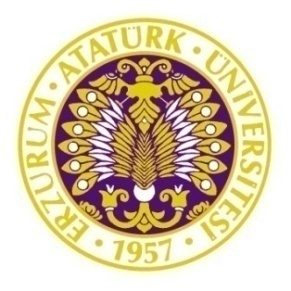 ATATÜRK ÜNİVERSİTESİTIP FAKÜLTESİ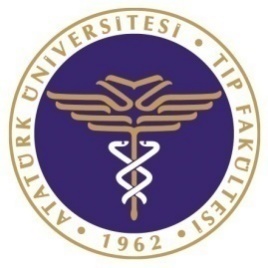 2023 – 2024TIPTA UZMANLIKMEZUNİYETSONRASI   EYLÜLTIPTA UZMANLIKMEZUNİYETSONRASIEĞİTİM REHBERİYönetmeliğin Yayımlandığı Resmî Gazete’ninYönetmeliğin Yayımlandığı Resmî Gazete’ninTarihiSayısı03/09/202231942Yönetmelikte Değişiklik Yapan Yönetmeliklerin Yayımlandığı Resmî GazetelerinYönetmelikte Değişiklik Yapan Yönetmeliklerin Yayımlandığı Resmî GazetelerinTarihiSayısı1.       9/4/2015293212.17/2/2017299823.21/3/2020310754.       26/11/202031316Adı ve SoyadıUzmanlık DalıSINAV PUANISINAV PUANIİmzaAdı ve SoyadıUzmanlık DalıMesleki BilgiUygulama ve BeceriİmzaBaşkanKâtip ÜyeÜyeÜyeÜyePuan OrtalamasıBaşkanAdı Soyadı:Paraf:BaşkanAdı Soyadı:Paraf:Kâtip ÜyeAdı Soyadı:Paraf:Kâtip ÜyeAdı Soyadı:Paraf:ÜyeAdı Soyadı:Paraf:ÜyeAdı Soyadı:Paraf:ÜyeAdı Soyadı:Paraf:ÜyeAdı Soyadı:Paraf:ÜyeAdı Soyadı:Paraf:ÜyeAdı Soyadı:Paraf:BaşkanAdı Soyadı:Paraf:BaşkanAdı Soyadı:Paraf:Kâtip ÜyeAdı Soyadı:Paraf:Kâtip ÜyeAdı Soyadı:Paraf:ÜyeAdı Soyadı:Paraf:ÜyeAdı Soyadı:Paraf:ÜyeAdı Soyadı:Paraf:ÜyeAdı Soyadı:Paraf:ÜyeAdı Soyadı:Paraf:ÜyeAdı Soyadı:Paraf:1.YIL KODDERSİN ADIKONUÖĞRETİM ÜYESİ1101Anesteziyoloji ve ReanimasyonSolunum FizyolojisiSolunum SistemleriAnestezi MakinesiProf. Dr. Hüsnü KÜRŞAD1101Anesteziyoloji ve ReanimasyonAsit-Baz DengesiPerioperatif ve Kritik Hasta Bakımında BeslenmeMekanik Ventilasyon ModlarıProf. Dr. Nazım DOĞAN1101Anesteziyoloji ve ReanimasyonVücut ısı regülasyonuSerebral Dolaşım-İntrakranial Basınç ve Anestezik Maddelerin EtkileriYetişkinde Kardiyopulmoner resusitasyonProf. Dr. Canan ATALAY 1101Anesteziyoloji ve ReanimasyonMaternal Fizyoloji ve AnesteziDoğum AnaljezisiSezaryan AnestezisiProf. Dr. Ayşenur DOSTBİL1101Anesteziyoloji ve ReanimasyonTek Akciğer VentilasyonuAkciğer Rezeksiyonunda AnesteziPediyatrik Preoperatif Değerlendirme Çocuklarda Anatomik, Fizyolojik FarklılıklarProf. Dr. Elif ORAL AHISKALIOĞLU1101Anesteziyoloji ve ReanimasyonASA I-II Hastada Anestezi UygulamalarıHavayolu KontrolüPerioperatif Kardiyovasküler Değerlendirme ve Kalp Yetmezliğinde Nonkardiyak Cerrahide AnesteziMitral Darlık ve Mitral Yetmezlikte AnesteziDoç. Dr. Mehmet AKSOY1101Anesteziyoloji ve ReanimasyonLokal Anesteziklerin ToksisistesiAlt Ekstiremite Sinir BloklarıSantral Bloklar (Epidural ve Spinal Anestezi)Kombine Spinal-Epidural Anestezi UygulamalarıLokal Anestezi Etki MekanizmasıÜst Ekstremite Sinir BloklarıDoç. Dr. Ali AHISKALIOĞLU1101Anesteziyoloji ve ReanimasyonPostoperatif Dönem ve Yoğun Bakımda DeliryumPediyatride Farmakolojik FarklılıklarPediyatride Ameliyathane Dışı Girişimlerde Sedasyon Çocuklarda Kardiyopulmoner ResusitasyonPozitif Havayolu Basıncı TedavisiDoç. Dr. Özgür ÖZMEN1101Anesteziyoloji ve ReanimasyonBrakial Pleksus AnatomisiAmeliyathane Ortamı Nöromüsküler BlokerlerKolinesteraz İnhibitörleriDoç. Dr. Erkan Cem ÇELİK1101Anesteziyoloji ve ReanimasyonOftalmik Girişimlerde AnesteziAmeliyathane Dışı Girişimlerde AnesteziTravmalı Hastalarda AnesteziMyastenia GravisDoç. Dr. İrem ATEŞ1101Anesteziyoloji ve ReanimasyonPerioperatif Kalp Yetmezliğiİskemik Kalp Hastalığında Anestezik YaklaşımAort Darlık ve Aort Yetmezlikte AnesteziTransözofageal EkokardiyografiKalp Kapak Hastalıklarında Anestezik YaklaşımDoç. Dr. Muhammed Enes AYDIN1101Anesteziyoloji ve ReanimasyonLumbal Pleksus AnatomisiNöropatik Ağrı Periferik Blok Komplikasyonları Spinal Cerrahiside Anestezi YönetimiDoç. Dr. Ahmet Murat YAYIK2.YIL KODDERSİN ADIKONUÖĞRETİM ÜYESİ2101Anesteziyoloji ve ReanimasyonNonkardiyovasküler MonitörizasyonSIRS, Sepsis ve Septik ŞokAkut Pankreatitte Anestezik Yaklaşımİnhalasyon AnesteziklerGastrointestinal Kanamada Anestezik YaklaşımProf. Dr. Hüsnü KÜRŞAD2101Anesteziyoloji ve ReanimasyonAkut Respiratuar Distres SendromuHepatik Fizyoloji ve Anesteziİntravenöz AnesteziklerEnteral ve Parenteral BeslenmeProf. Dr. Nazım DOĞAN2101Anesteziyoloji ve ReanimasyonNöromüsküler Bloke Edici AjanlarNörolojik Hastalığı Olanlarda AnesteziNöromonitörizasyonProf. Dr. Canan ATALAY 2101Anesteziyoloji ve ReanimasyonGebelerde Ek Kardiyak Hastalığı Olanlarda AnesteziAntikolinerjik İlaçlarAşırı Şişman Hastalarda AnesteziProf. Dr. Ayşenur DOSTBİL2101Anesteziyoloji ve ReanimasyonPediyatrik Hastada Anestezi UygulamalarıAdrenerjik Agonistler ve AntagonistlerYanıklı Hastalarda AnesteziGeriyatrik Hastalarda AnesteziProf. Dr. Elif ORAL AHISKALIOĞLU2101Anesteziyoloji ve ReanimasyonASA III ve Üzeri Hastada Anestezi UygulamalarıGenitoüriner Ameliyatlarda AnesteziHipotansif AjanlarNöropsikiaytrik Hastalığı Olanlarda AnesteziDoç. Dr. Mehmet AKSOY2101Anesteziyoloji ve ReanimasyonAnaljezik AjanlarHematolojik Hastalığı Olanlarda AnesteziZor Havayolu YönetimiPlastik ve Rekonstruktif Girişimlerde AnesteziOmurga Cerrahisinde AnesteziDoç. Dr. Ali AHISKALIOĞLU2101Anesteziyoloji ve ReanimasyonHipotermi ve Malign HipertermiMalign Nöroleptik SendromKas HastalıklarıAnestezi Sırası Hasta Pozisyonları ve KomlikasyonlarıKontrollü HipotansiyonRenal Replasman TedavileriDoç. Dr. Özgür ÖZMEN2101Anesteziyoloji ve ReanimasyonSakral Pleksus AnatomisiToraks Cerrahisinde Rejyonel Anestezi TeknikleriStrese Metrabolik-Endokrin Yanıt ve AnesteziCilt, Bağ ve Kemik dokusu Hastalıklarında AnesteziTURP Sendromunda Anestezik YaklaşımDoç. Dr.  Erkan Cem Çelik2101Anesteziyoloji ve ReanimasyonAnestezi KomplikasyonlarıAnesteziye İlave İlaçlarİntravenöz SıvılarROP Uygulamalarında AnesteziDoç. Dr. İrem ATEŞ2101Anesteziyoloji ve ReanimasyonHipertansif Hastaya YaklaşımKardiyovasküler FizyolojiKardiyopulmoner Bypass’ın Fizyolojik EtkileriKoroner By Pass Cerrahisinde AnesteziKalp Kapak Cerrahisinde AnesteziPeriferik Damar Cerrahisinde AnesteziDoç. Dr. Muhammed Enes AYDIN2101Anesteziyoloji ve ReanimasyonAnikoagülan Kullanımı ve Anestezi Medulla Spinalis Anatomisi Ultrasound FiziğiKronik Ağrı YöntemleriHasta Kontrollü AnaljeziDoç. Dr. Ahmet Murat YAYIK3.YIL KODDERSİN ADIKONUÖĞRETİM ÜYESİ3101Anesteziyoloji ve ReanimasyonMultiorgan YetmezlikAkut ZehirlenmelerMekanik Ventilasyon EndikasyonlarıAdrenal Bez Cerrahisinde AnesteziProf. Dr. Hüsnü KÜRŞAD3101Anesteziyoloji ve ReanimasyonYoğun Bakımda EnfeksiyonRenal Fizyoloji ve AnesteziPerioperatif ve Yoğun Bakımda Akut Dolaşım Problemleri YönetimiPerioperatif ve Yoğun Bakımda Aritmi YönetimiProf. Dr. Nazım DOĞAN3101Anesteziyoloji ve ReanimasyonOksijen ve Terapotik KullanımıOksijen Toksisitesi, İskemi ve Reperfüzyon HasarıKafa Travmasında AnesteziProf. Dr. Canan ATALAY 3101Anesteziyoloji ve ReanimasyonKaraciğer Hastalığı Olanlarda AnesteziPACU’da Solunum Sistem ProblemleriPreeklampside Anestezik YaklaşımHELLP Sendromunda Anestezik YaklaşımProf. Dr. Ayşenur DOSTBİL3101Anesteziyoloji ve ReanimasyonÇocuklarda Topikal Anestezik KullanımıKronik Obstruktif Akciğer Hastalığı Olanlarda AnesteziÖzofagus Cerrahisinde Anestezi Pediyatride Postoperatif AnaljeziKraniosinostoz Cerrahisinde AnesteziProf. Dr. Elif ORAL AHISKALIOĞLU3101Anesteziyoloji ve ReanimasyonKarbondioksit Özellikleri ve Düzey DeğişiklikleriHipertansif Hastaya Anestezik YaklaşımObstruktif Sleep Apnesi Olanlarda İntraoperatif YönetimPACU’da Kardiyovasküler ProblemlerDoç. Dr. Mehmet AKSOY3101Anesteziyoloji ve ReanimasyonPerioperatif Ağrı TedavisiPulmoner Hipertansiyon ve Sağ Kalp Yetmezliği Olanlarda AnesteziYetişkinlerde Anestezi Sırasında Hemodinamik YönetimDoç. Dr. Ali AHISKALIOĞLU3101Anesteziyoloji ve ReanimasyonTiroid ve Paratiroid Cerrahisinde AnesteziAbdominal Robotik Cerrahide AnesteziAmeliyathane ve Yoğun Bakımda Acil Hastaya YaklaşımKardiyak Arrest Sonrası Acil Cerrahide AnesteziKomadaki Hastaya YaklaşımDoç. Dr. Özgür ÖZMEN3101Anesteziyoloji ve ReanimasyonKan, Kan ürünleri ve TransfüzyonuCerrahi Kan Kaybını ve Transfüzyon Gereksinimini Azaltan YöntemlerAntikolinerjik İlaçlarMultitravmalı Hastada Anestezi Yönetimi Doç. Dr. Erkan Cem ÇELİK3101Anesteziyoloji ve ReanimasyonEntübasyonda Kullanılan Araç ve GereçEntübasyonun Fizyopatalojik Etkileri ve KomplikasyonlarıSolunum Devreleri Laparaskopik Cerrahide AnesteziDoç. Dr. İrem ATEŞ3101Anesteziyoloji ve ReanimasyonEndovasküler Aort Tamirinde AnesteziAortik Cerrahide Derin Hipotermi Ve AnesteziAnestezi Sırasında AritmiÇocuklarda Yabancı Cisimde AnesteziDoç. Dr. Muhammed Enes AYDIN3101Anesteziyoloji ve ReanimasyonAdrenerjik Agonist/AntagonistlerUyanık KraniotomiAbdominal BloklarAğrı Ölçüm Yöntemlerin UygulanmasıDoç. Dr. Ahmet Murat YAYIK4.YIL KODDERSİN ADIKONUÖĞRETİM ÜYESİ4101Anesteziyoloji ve ReanimasyonBöbrek Hastalığı Olanlarda AnesteziAnestezi Altında SolunumProf. Dr. Hüsnü KÜRŞAD4101Anesteziyoloji ve ReanimasyonKaraciğer Rezeksiyonunda AnesteziYoğun Bakımda Sedasyon Ve AnaljeziDonör BakımıProf. Dr. Nazım DOĞAN4101Anesteziyoloji ve ReanimasyonSpinal Kord Hasarında AnesteziHasta TransportuProf. Dr. Canan ATALAY 4101Anesteziyoloji ve ReanimasyonPeripartum Hemorajisi Olanlarda AnesteziAmeliyathanede Yangın GüvenliğiProf. Dr. Ayşenur DOSTBİL4101Anesteziyoloji ve ReanimasyonPerioperatif Diyabetik Hasta YönetimiPlevral Hastalığı Olanlarda AnesteziMasif Kan TransfüzyonuYenidoğanın Nöral Tüp Defekt Cerrahisinde AnesteziProf. Dr. Elif ORAL AHISKALIOĞLU4101Anesteziyoloji ve ReanimasyonGirişimsel Radyolojide AnesteziGenel Anestezi Sonrası Hatırlama İle Birlikte Farkında Olma Doç. Dr. Mehmet AKSOY4101Anesteziyoloji ve ReanimasyonYenidoğanda Kardiyopulmoner ResusitasyonDiz ve Kalça Cerrahisinde AnesteziDoç. Dr. Ali AHISKALIOĞLU4101Anesteziyoloji ve ReanimasyonTonsillektomi ve adenoidektomi olan çocuklarda anesteziAspirasyon Pnomonisi Üst Solunum Yolu Enfeksiyonu Olan Çocuklarda AnesteziDoç. Dr. Özgür ÖZMEN4101Anesteziyoloji ve ReanimasyonHipotansif AjanlarElektrokonvülsif Tedavide Anestezi Yönetimi Düşük Akımlı AnesteziDoç. Dr. Erkan Cem ÇELİK4101Anesteziyoloji ve ReanimasyonÇene Cerrahisinde AnesteziNazal EntübasyonŞaşılık Cerrahisinde AnesteziDoç. Dr. İrem ATEŞ4101Anesteziyoloji ve ReanimasyonKarotid endarterektomide anesteziTok Hastada AnesteziDoç. Dr. Muhammed Enes AYDIN4101Anesteziyoloji ve ReanimasyonOmuz Cerrahisinde Anestezi Anesteziye İlave İlaçlarSkolyoz Cerrahisinde Anestezi YönetimiDoç. Dr. Ahmet Murat YAYIK5.YIL KODDERSİN ADIKONUÖĞRETİM ÜYESİ5101Anesteziyoloji ve ReanimasyonMekanik Ventilasyondan AyırmaPriming ve PrekürarizasyonProf. Dr. Hüsnü KÜRŞAD5101Anesteziyoloji ve ReanimasyonTransplantasyon AnestezisiYoğun Bakımda Prognoz Belirleme YöntemleriBeyin Ölümü ve Apne TestiProf. Dr. Nazım DOĞAN5101Anesteziyoloji ve ReanimasyonBeynin Korunması İçin StratejilerHava Embolisine YaklaşımProf. Dr. Canan ATALAY 5101Anesteziyoloji ve ReanimasyonBispectral İndexAmniotik Sıvı EmbolisiSolunum Fonksiyonlarının İzlenmesiProf. Dr. Ayşenur DOSTBİL5101Anesteziyoloji ve ReanimasyonYenidoğanda AnesteziPulmoner EmboliSıvı-Elektrolit DengesiVentilasyon Perfüzyon İlişkisiProf. Dr. Elif ORAL AHISKALIOĞLU5101Anesteziyoloji ve ReanimasyonLaringospazm ve BronkospazmKalpte İletim Defektleri ve Kalp Pili Takılmış HastalarDoç. Dr. Mehmet AKSOY5101Anesteziyoloji ve ReanimasyonToraks Travmalarında AnesteziKaudal Anestezi UygulamalarıTrigeminal NevraljiYağ Embolisine YaklaşımDoç. Dr. Ali AHISKALIOĞLU5101Anesteziyoloji ve ReanimasyonVentilatör İlişkili PnomoniYoğun Bakımda Beslenme Rabdomyoliz ve Crush SendromuDoç. Dr. Özgür ÖZMEN5101Anesteziyoloji ve ReanimasyonPostoperatif Ağrı değerlendirme YöntemleriRejyonel Anestezide Kullanılan Adjuvan İlaçlarAnestezinin Tarihsel GelişimiDoç. Dr. Erkan Cem ÇELİK5101Anesteziyoloji ve ReanimasyonAnestezi Riskinin BelirlenmesiSantral Antikolinerjik SendromMaksillofasiyal Cerrahide AnesteziDoç. Dr. İrem ATEŞ5101Anesteziyoloji ve ReanimasyonEkokardiyografiRestriktif Akciğer Hastalıkları ve AnesteziDoç. Dr. Muhammed Enes AYDIN5101Anesteziyoloji ve ReanimasyonLumbal Pleksus Anatomisi Otonom BloklarDoç. Dr. Ahmet Murat YAYIKDersin KoduDers SaatiDers SaatiÖğretim ÜyesiDers GünüDers SaatiDers YeriDersin KoduTeoDFÖğretim ÜyesiDers GünüDers SaatiDers YeriUZM110142Prof. Dr. Hüsnü KÜRŞADPazartesi08.00-11.0013.00-15.00Seminer Odası Reanimasyon ÜnitesiAmeliyathaneUZM110142Prof. Dr. Nazım DOĞANSalı08.00-11.0013.00-15.00Seminer Odası Reanimasyon ÜnitesiAmeliyathaneUZM110142Prof. Dr. Canan ATALAY Çarşamba08.00-11.0013.00-15.00Seminer Odası Reanimasyon ÜnitesiAmeliyathaneUZM110142Prof. Dr. Ayşenur DOSTBİLPerşembe08.00-11.0013.00-15.00Seminer Odası Reanimasyon ÜnitesiAmeliyathaneUZM110142Prof. Dr. Elif ORAL AHISKALIOĞLUCuma08.00-11.0013.00-15.00Seminer Odası Reanimasyon ÜnitesiAmeliyathaneUZM110142Doç. Dr. Mehmet AKSOYPazartesi08.00-11.0013.00-15.00Seminer Odası Reanimasyon ÜnitesiAmeliyathaneUZM110142Doç. Dr. Ali AHISKALIOĞLUSalı08.00-11.0013.00-15.00Seminer Odası Reanimasyon ÜnitesiAmeliyathaneUZM110142Doç. Dr.  Özgür ÖZMENÇarşamba08.00-11.0013.00-15.00Seminer Odası Reanimasyon ÜnitesiAmeliyathaneUZM110142Doç. Dr. Muhammed Enes AYDINPerşembe08.00-11.0013.00-15.00Seminer Odası Reanimasyon ÜnitesiAmeliyathaneUZM110142Doç. Dr. İrem ATEŞCuma08.00-11.0013.00-15.00Seminer Odası Reanimasyon ÜnitesiAmeliyathaneUZM110142Doç. Dr.  Erkan Cem ÇelikPazartesi08.00-11.0013.00-15.00Seminer Odası Reanimasyon ÜnitesiAmeliyathaneUZM110142Doç. Dr. Ahmet Murat YAYIKSalı08.00-11.0013.00-15.00Seminer Odası Reanimasyon ÜnitesiAmeliyathaneDersin KoduDers SaatiDers SaatiÖğretim ÜyesiDers GünüDers SaatiDers YeriDersin KoduTeoDFÖğretim ÜyesiDers GünüDers SaatiDers YeriUZM210142Prof. Dr. Hüsnü KÜRŞADPazartesi08.00-11.0013.00-15.00Seminer Odası Reanimasyon ÜnitesiAmeliyathaneUZM210142Prof. Dr. Nazım DOĞANSalı08.00-11.0013.00-15.00Seminer Odası Reanimasyon ÜnitesiAmeliyathaneUZM210142Prof. Dr. Canan ATALAY Çarşamba08.00-11.0013.00-15.00Seminer Odası Reanimasyon ÜnitesiAmeliyathaneUZM210142Prof. Dr. Ayşenur DOSTBİLPerşembe08.00-11.0013.00-15.00Seminer Odası Reanimasyon ÜnitesiAmeliyathaneUZM210142Prof. Dr. Elif ORAL AHISKALIOĞLUCuma08.00-11.0013.00-15.00Seminer Odası Reanimasyon ÜnitesiAmeliyathaneUZM210142Doç. Dr. Mehmet AKSOYPazartesi08.00-11.0013.00-15.00Seminer Odası Reanimasyon ÜnitesiAmeliyathaneUZM210142Doç. Dr. Ali AHISKALIOĞLUSalı08.00-11.0013.00-15.00Seminer Odası Reanimasyon ÜnitesiAmeliyathaneUZM210142Doç. Dr.  Özgür ÖZMENÇarşamba08.00-11.0013.00-15.00Seminer Odası Reanimasyon ÜnitesiAmeliyathaneUZM210142Doç. Dr. Muhammed Enes AYDINPerşembe08.00-11.0013.00-15.00Seminer Odası Reanimasyon ÜnitesiAmeliyathaneUZM210142Doç. Dr. İrem ATEŞCuma08.00-11.0013.00-15.00Seminer Odası Reanimasyon ÜnitesiAmeliyathaneUZM210142Doç. Dr.  Erkan Cem ÇelikPazartesi08.00-11.0013.00-15.00Seminer Odası Reanimasyon ÜnitesiAmeliyathaneUZM210142Doç. Dr. Ahmet Murat YAYIKSalı08.00-11.0013.00-15.00Seminer Odası Reanimasyon ÜnitesiAmeliyathaneDersin KoduDers SaatiDers SaatiÖğretim ÜyesiDers GünüDers SaatiDers YeriDersin KoduTeoDFÖğretim ÜyesiDers GünüDers SaatiDers YeriUZM310142Prof. Dr. Hüsnü KÜRŞADPazartesi08.00-11.0013.00-15.00Seminer Odası Reanimasyon ÜnitesiAmeliyathaneUZM310142Prof. Dr. Nazım DOĞANSalı08.00-11.0013.00-15.00Seminer Odası Reanimasyon ÜnitesiAmeliyathaneUZM310142Prof. Dr. Canan ATALAY Çarşamba08.00-11.0013.00-15.00Seminer Odası Reanimasyon ÜnitesiAmeliyathaneUZM310142Prof. Dr. Ayşenur DOSTBİLPerşembe08.00-11.0013.00-15.00Seminer Odası Reanimasyon ÜnitesiAmeliyathaneUZM310142Prof. Dr. Elif ORAL AHISKALIOĞLUCuma08.00-11.0013.00-15.00Seminer Odası Reanimasyon ÜnitesiAmeliyathaneUZM310142Doç. Dr. Mehmet AKSOYPazartesi08.00-11.0013.00-15.00Seminer Odası Reanimasyon ÜnitesiAmeliyathaneUZM310142Doç. Dr. Ali AHISKALIOĞLUSalı08.00-11.0013.00-15.00Seminer Odası Reanimasyon ÜnitesiAmeliyathaneUZM310142Doç. Dr.  Özgür ÖZMENÇarşamba08.00-11.0013.00-15.00Seminer Odası Reanimasyon ÜnitesiAmeliyathaneUZM310142Doç. Dr. Muhammed Enes AYDINPerşembe08.00-11.0013.00-15.00Seminer Odası Reanimasyon ÜnitesiAmeliyathaneUZM310142Doç. Dr. İrem ATEŞCuma08.00-11.0013.00-15.00Seminer Odası Reanimasyon ÜnitesiAmeliyathaneUZM310142Doç. Dr. Erkan Cem ÇELİKPazartesi08.00-11.0013.00-15.00Seminer Odası Reanimasyon ÜnitesiAmeliyathaneUZM310142Doç. Dr. Ahmet Murat YAYIKSalı08.00-11.0013.00-15.00Seminer Odası Reanimasyon ÜnitesiAmeliyathaneDersin KoduDers SaatiDers SaatiÖğretim ÜyesiDers GünüDers SaatiDers YeriDersin KoduTeoDFÖğretim ÜyesiDers GünüDers SaatiDers YeriUZM410242Prof. Dr. Hüsnü KÜRŞADPazartesi08.00-11.0013.00-15.00Seminer Odası Reanimasyon ÜnitesiAmeliyathaneUZM410242Prof. Dr. Nazım DOĞANSalı08.00-11.0013.00-15.00Seminer Odası Reanimasyon ÜnitesiAmeliyathaneUZM410242Prof. Dr. Canan ATALAY Çarşamba08.00-11.0013.00-15.00Seminer Odası Reanimasyon ÜnitesiAmeliyathaneUZM410242Prof. Dr. Ayşenur DOSTBİLPerşembe08.00-11.0013.00-15.00Seminer Odası Reanimasyon ÜnitesiAmeliyathaneUZM410242Prof. Dr. Elif ORAL AHISKALIOĞLUCuma08.00-11.0013.00-15.00Seminer Odası Reanimasyon ÜnitesiAmeliyathaneUZM410242Doç. Dr. Mehmet AKSOYPazartesi08.00-11.0013.00-15.00Seminer Odası Reanimasyon ÜnitesiAmeliyathaneUZM410242Doç. Dr. Ali AHISKALIOĞLUSalı08.00-11.0013.00-15.00Seminer Odası Reanimasyon ÜnitesiAmeliyathaneUZM410242Doç. Dr. Özgür ÖZMENÇarşamba08.00-11.0013.00-15.00Seminer Odası Reanimasyon ÜnitesiAmeliyathaneUZM410242Doç. Dr. Muhammed Enes AYDINPerşembe08.00-11.0013.00-15.00Seminer Odası Reanimasyon ÜnitesiAmeliyathaneUZM410242Doç. Dr. İrem ATEŞCuma08.00-11.0013.00-15.00Seminer Odası Reanimasyon ÜnitesiAmeliyathaneUZM410242Doç. Dr. Erkan Cem ÇELİKPazartesi08.00-11.0013.00-15.00Seminer Odası Reanimasyon ÜnitesiAmeliyathaneUZM410142Doç. Dr. Ahmet Murat YAYIKSalı08.00-11.0013.00-15.00Seminer Odası Reanimasyon ÜnitesiAmeliyathaneDersin KoduDers SaatiDers SaatiÖğretim ÜyesiDers GünüDers SaatiDers YeriDersin KoduTeoDFÖğretim ÜyesiDers GünüDers SaatiDers YeriUZM510142Prof. Dr. Hüsnü KÜRŞADPazartesi08.00-11.0013.00-15.00Seminer Odası Reanimasyon ÜnitesiAmeliyathaneUZM510142Prof. Dr. Nazım DOĞANSalı08.00-11.0013.00-15.00Seminer Odası Reanimasyon ÜnitesiAmeliyathaneUZM510142Prof. Dr. Canan ATALAY Çarşamba08.00-11.0013.00-15.00Seminer Odası Reanimasyon ÜnitesiAmeliyathaneUZM510142Prof. Dr. Ayşenur DOSTBİLPerşembe08.00-11.0013.00-15.00Seminer Odası Reanimasyon ÜnitesiAmeliyathaneUZM510142Cuma08.00-11.0013.00-15.00Seminer Odası Reanimasyon ÜnitesiAmeliyathaneUZM510142Prof. Dr. Elif ORAL AHISKALIOĞLUPazartesi08.00-11.0013.00-15.00Seminer Odası Reanimasyon ÜnitesiAmeliyathaneUZM510142Doç. Dr. Mehmet AKSOYSalı08.00-11.0013.00-15.00Seminer Odası Reanimasyon ÜnitesiAmeliyathaneUZM510142Doç. Dr. Ali AHISKALIOĞLUÇarşamba08.00-11.0013.00-15.00Seminer Odası Reanimasyon ÜnitesiAmeliyathaneUZM510142Doç. Dr. Özgür ÖZMENPerşembe08.00-11.0013.00-15.00Seminer Odası Reanimasyon ÜnitesiAmeliyathaneUZM510142Doç. Dr. Muhammed Enes AYDINCuma08.00-11.0013.00-15.00Seminer Odası Reanimasyon ÜnitesiAmeliyathaneUZM510142Doç. Dr. İrem ATEŞPazartesi08.00-11.0013.00-15.00Seminer Odası Reanimasyon ÜnitesiAmeliyathaneUZM510142Doç. Dr. Erkan Cem ÇELİKSalı08.00-11.0013.00-15.00Seminer Odası Reanimasyon ÜnitesiAmeliyathaneUZM510142Doç. Dr. Ahmet Murat YAYIKÇarşamba08.00-11.0013.00-15.00Seminer Odası Reanimasyon ÜnitesiAmeliyathane1.YIL KOD DERSİN ADI KONU ÖĞRETİM ÜYESİ 1109 Nöroşirurji Nöroşirürjinin tarihsel gelişimi Prof. Dr. Hakan Hadi KADIOĞLU 1109 Nöroşirurji Kraniyal cerrahi anatomi Prof. Dr. Mehmet Dumlu AYDIN 1109 Nöroşirurji Kraniyal nöroendoskopi Prof. Dr. Gökşin ŞENGÜL 1109 Nöroşirurji Kraniyotomi tipleri ve tekniği Doç. Dr. Mürteza ÇAKIR 1109 Nöroşirurji Kafa kaidesi yaklaşımları Dr. Öğr. Üyesi Mehmet Emin AKYÜZ 1109 Nöroşirurji Beyin omurilik sıvısı ponksiyon teknikleri Dr. Öğr. Üyesi Mete ZEYNAL 1109 Nöroşirurji Nöroradyoloji Dr. Öğr. Üyesi Mehmet Kürşat KARADAĞ 1109 Nöroşirurji Spinal cerrahi anatomi Dr. Öğr. Üyesi Mehmet Hakan ŞAHİN 1109 Nöroşirurji Mikronöroşirürji Dr. Öğr. Üyesi Mehmet Kürşat KARADAĞ 2.YIL KOD DERSİN ADI KONU ÖĞRETİM ÜYESİ 2109 Nöroşirurji Kafa travmaları Prof. Dr. Mehmet Dumlu AYDIN 2109 Nöroşirurji Travmatik intrakraniyal kanamalar Prof. Dr. Gökşin ŞENGÜL 2109 Nöroşirurji Bos fistülü Doç. Dr. Mürteza ÇAKIR 2109 Nöroşirurji Subaraknoid kanama Dr. Öğr. Üyesi Mehmet Emin AKYÜZ 2109 Nöroşirurji Nöropatoloji ve sınıflandırma Prof. Dr. Hakan Hadi KADIOĞLU 2109 Nöroşirurji Kraniyal enfeksiyonlar Dr. Öğr. Üyesi Mehmet Emin AKYÜZ 2109 Nöroşirurji Spinal enfeksiyonlar Dr. Öğr. Üyesi Mete ZEYNAL 2109  Nöroşirurji Hidrosefali Dr. Öğr. Üyesi Mehmet Hakan ŞAHİN 2109 Nöroşirurji Disk hernisi Dr. Öğr. Üyesi Mehmet Kürşat KARADAĞ 3.YIL KOD DERSİN ADI KONU ÖĞRETİM ÜYESİ 3109 Nöroşirurji Anterior komunikan arter anevrizması Prof. Dr. Gökşin ŞENGÜL 3109 Nöroşirurji Serebral vasküler malformasyonlar Doç. Dr. Mürteza ÇAKIR 3109 Nöroşirurji Glial tümörler Prof. Dr. Mehmet Dumlu AYDIN 3109 Nöroşirurji Omurilik yaralanması fizyopatoloji Prof. Dr. Hakan Hadi KADIOĞLU 3109 Nöroşirurji Servikal travma Dr. Öğr. Üyesi Mehmet Emin AKYÜZ 3109 Nöroşirurji Torakolomber travma Dr. Öğr. Üyesi Mete ZEYNAL 3109 Nöroşirurji SSS embriyogenezisi Dr. Öğr. Üyesi Mete ZEYNAL 3109 Nöroşirurji Pediatrik tümörler Dr. Öğr. Üyesi Mehmet Hakan ŞAHİN 3109 Nöroşirurji Hareket bozuklukları cerrahisi Dr. Öğr. Üyesi Mehmet Kürşat KARADAĞ 4.YIL KOD DERSİN ADI KONU ÖĞRETİM ÜYESİ 4109 Nöroşirurji Orta serebral arter anevrizması Doç. Dr. Mürteza ÇAKIR 4109 Nöroşirurji Meningiomlar Doç. Dr. Mürteza ÇAKIR 4109 Nöroşirurji Hipofiz tümörleri Prof. Dr. Hakan Hadi KADIOĞLU 4109 Nöroşirurji Spinal tümörler Prof. Dr. Mehmet Dumlu AYDIN 4109 Nöroşirurji Periferik sinir yaralanmaları Prof. Dr. Gökşin ŞENGÜL 4109 Nöroşirurji Lomber dar kanal Dr. Öğr. Üyesi Mehmet Hakan ŞAHİN 4109 Nöroşirurji Servikal spondilitik myelopati Dr. Öğr. Üyesi Mete ZEYNAL 4109 Nöroşirurji Konjenital spinal anomaliler Prof. Dr. Hakan Hadi KADIOĞLU 4109 Nöroşirurji Ağrı sendromları Dr. Öğr. Üyesi Mehmet Emin AKYÜZ 5.YIL KOD DERSİN ADI KONU ÖĞRETİM ÜYESİ 5109 Nöroşirurji Metastatik  tümörler Prof. Dr. Mehmet Dumlu AYDIN 5109 Nöroşirurji PCA tümörleri Prof. Dr. Hakan Hadi KADIOĞLU 5109 Nöroşirurji Posterior dolaşım anevrizmaları Prof. Dr. Mehmet Dumlu AYDIN 5109 Nöroşirurji Benign intrakranial kistler Prof. Dr. Gökşin ŞENGÜL 5109 Nöroşirurji Epilepsi cerrahisi Doç. Dr. Mürteza ÇAKIR 5109 Nöroşirurji Tuzak nöropatileri Prof. Dr. Gökşin ŞENGÜL 5109 Nöroşirurji Vertebroplasti-kifoplasti Dr. Öğr. Üyesi Mete ZEYNAL 5109 Nöroşirurji Spondilolistezis Dr. Öğr. Üyesi Mehmet Hakan ŞAHİN 5109 Nöroşirurji Spinal cerrahide füzyon ve enstrümantasyon Dr. Öğr. Üyesi Mehmet Kürşat KARADAĞ Dersin Kodu Ders Saati Ders Saati Öğretim Üyesi Ders Günü Ders Saati Ders Yeri Dersin Kodu Teo DF UZM1109 4 2 Prof. Dr. Hakan Hadi Kadıoğlu Prof. Dr. Gökşin Şengül Prof. Dr. Mehmet Dumlu Aydın Pazartesi 08:00-12.00 13.30-15.30 15.30-17.30 Öğretim Üyesi Odası UZM1109 4 2 Prof. Dr. Mehmet Dumlu Aydın Doç. Dr. Mürteza Çakır Prof. Dr. Gökşin Şengül Salı 08:00-12.00 13.30-15.30 15.30-17.30 Öğretim Üyesi Odası UZM1109 4 2 Prof. Dr. Gökşin Şengül Dr. Öğr. Üyesi Mete Zeynal Doç. Dr. Mürteza Çakır Çarşamba 08:00-12.00 13.30-15.30 15.30-17.30 Öğretim Üyesi Odası UZM1109 4 2 Doç. Dr. Mürteza Çakır Dr. Öğr. Üyesi Mehmet Hakan Şahin  Dr. Öğr. Üyesi Mete Zeynal Perşembe 08:00-12.00 13.30-15.30 15.30-17.30 Öğretim Üyesi Odası UZM1109 4 2 Dr. Öğr. Üyesi Mete Zeynal Dr. Öğr. Üyesi Mehmet Kürşat Karadağ  Dr. Öğr. Üyesi Mehmet Hakan Şahin  Cuma 08:00-12.00 13.30-15.30 15.30-17.30 Öğretim Üyesi Odası Dersin Kodu Ders Saati Ders Saati Öğretim Üyesi Ders Günü Ders Saati Ders Yeri Dersin Kodu Teo DF UZM2109 4 2 Dr. Öğr. Üyesi Mehmet Hakan Şahin  Dr. Öğr. Üyesi Mehmet Emin Akyüz  Dr. Öğr. Üyesi Mehmet Kürşat Karadağ  Pazartesi 08:00-12.00 13.30-15.30 15.30-17.30 Öğretim Üyesi Odası UZM2109 4 2 Dr. Öğr. Üyesi Mehmet Kürşat Karadağ  Prof. Dr. Hakan Hadi Kadıoğlu Dr. Öğr. Üyesi Mehmet Emin Akyüz  Salı 08:00-12.00 13.30-15.30 15.30-17.30 Öğretim Üyesi Odası UZM2109 4 2 Dr. Öğr. Üyesi Mehmet Emin Akyüz  Prof. Dr. Mehmet Dumlu Aydın Prof. Dr. Hakan Hadi Kadıoğlu Çarşamba 08:00-12.00 13.30-15.30 15.30-17.30 Öğretim Üyesi Odası UZM2109 4 2 Prof. Dr. Hakan Hadi Kadıoğlu Prof. Dr. Gökşin Şengül  Prof. Dr. Mehmet Dumlu Aydın Perşembe 08:00-12.00 13.30-15.30 15.30-17.30 Öğretim Üyesi Odası UZM2109 4 2 Prof. Dr. Mehmet Dumlu Aydın Doç. Dr. Mürteza Çakır Prof. Dr. Gökşin Şengül Cuma 08:00-12.00 13.30-15.30 15.30-17.30 Öğretim Üyesi Odası Dersin Kodu Ders Saati Ders Saati Öğretim Üyesi Ders Günü Ders Saati Ders Yeri Dersin Kodu Teo DF UZM3109 4 2 Prof. Dr. Gökşin Şengül Dr. Öğr. Üyesi Mete Zeynal  Doç. Dr. Mürteza Çakır Pazartesi 08:00-12.00 13.30-15.30 15.30-17.30 Öğretim Üyesi Odası UZM3109 4 2 Doç. Dr. Mürteza Çakır Dr. Öğr. Üyesi Mehmet Hakan Şahin  Dr. Öğr. Üyesi Mete Zeynal Salı 08:00-12.00 13.30-15.30 15.30-17.30 Öğretim Üyesi Odası UZM3109 4 2 Dr. Öğr. Üyesi Mete Zeynal Dr. Öğr. Üyesi Mehmet Kürşat Karadağ  Dr. Öğr. Üyesi Mehmet Hakan Şahin  Çarşamba 08:00-12.00 13.30-15.30 15.30-17.30 Öğretim Üyesi Odası UZM3109 4 2 Dr. Öğr. Üyesi Mehmet Hakan Şahin  Dr. Öğr. Üyesi Mehmet Emin Akyüz  Dr. Öğr. Üyesi Mehmet Kürşat Karadağ  Perşembe 08:00-12.00 13.30-15.30 15.30-17.30 Öğretim Üyesi Odası UZM3109 4 2 Dr. Öğr. Üyesi Mehmet Kürşat Karadağ  Prof. Dr. Hakan Hadi Kadıoğlu Dr. Öğr. Üyesi Mehmet Emin Akyüz  Cuma 08:00-12.00 13.30-15.30 15.30-17.30 Öğretim Üyesi Odası Dersin Kodu Ders Saati Ders Saati Öğretim Üyesi Ders Günü Ders Saati Ders Yeri Dersin Kodu Teo DF UZM4109 4 2 Dr. Öğr. Üyesi Mehmet Emin Akyüz  Prof. Dr. Gökşin Şengül Prof. Dr. Hakan Hadi Kadıoğlu Pazartesi 08:00-12.00 13.30-15.30 15.30-17.30 Öğretim Üyesi Odası UZM4109 4 2 Prof. Dr. Hakan Hadi Kadıoğlu Doç. Dr. Mürteza Çakır Prof. Dr. Mehmet Dumlu Aydın Salı 08:00-12.00 13.30-15.30 15.30-17.30 Öğretim Üyesi Odası UZM4109 4 2 Prof. Dr. Mehmet Dumlu Aydın Dr. Öğr. Üyesi Mete Zeynal Prof. Dr. Gökşin Şengül Çarşamba 08:00-12.00 13.30-15.30 15.30-17.30 Öğretim Üyesi Odası UZM4109 4 2 Prof. Dr. Gökşin Şengül Dr. Öğr. Üyesi Mehmet Hakan Şahin Doç. Dr. Mürteza Çakır Perşembe 08:00-12.00 13.30-15.30 15.30-17.30 Öğretim Üyesi Odası UZM4109 4 2 Doç. Dr. Mürteza Çakır Dr. Öğr. Üyesi Mehmet Kürşat Karadağ  Dr. Öğr. Üyesi Mete Zeynal  Cuma 08:00-12.00 13.30-15.30 15.30-17.30 Öğretim Üyesi Odası Dersin Kodu Ders Saati Ders Saati Öğretim Üyesi Ders Günü Ders Saati Ders Yeri Dersin Kodu Teo DF UZM5109 4 2 Dr. Öğr. Üyesi Mete Zeynal  Dr. Öğr. Üyesi Mehmet Emin Akyüz  Dr. Öğr. Üyesi Mehmet Hakan Şahin Pazartesi 08:00-12.00 13.30-15.30 15.30-17.30 Öğretim Üyesi Odası UZM5109 4 2 Dr. Öğr. Üyesi Mehmet Hakan Şahin Prof. Dr. Hakan Hadi Kadıoğlu  Dr. Öğr. Üyesi Mehmet Kürşat Karadağ  Salı 08:00-12.00 13.30-15.30 15.30-17.30 Öğretim Üyesi Odası UZM5109 4 2 Dr. Öğr. Üyesi Mehmet Kürşat Karadağ  Prof. Dr. Gökşin Şengül  Dr. Öğr. Üyesi Mehmet Emin Akyüz  Çarşamba 08:00-12.00 13.30-15.30 15.30-17.30 Öğretim Üyesi Odası UZM5109 4 2 Dr. Öğr. Üyesi Mehmet Emin Akyüz  Doç. Dr. Mürteza Çakır Prof. Dr. Hakan Hadi Kadıoğlu Perşembe 08:00-12.00 13.30-15.30 15.30-17.30 Öğretim Üyesi Odası UZM5109 4 2 Prof. Dr. Hakan Hadi Kadıoğlu Dr. Öğr. Üyesi Mete Zeynal  Prof. Dr. Gökşin Şengül Cuma 08:00-12.00 13.30-15.30 15.30-17.30 Öğretim Üyesi Odası Ders kodu Ders Saati                   Ders Saati                   Öğretim üyesiDers günü Ders saatiDersin yeriDers kodu Teo. PraUZM110232Dr. Öğr. Üyesi Çetin AYDINPazartesi08.00-11.0013.00-15.00 Servis + PoliklinikUZM110232Prof. Dr. Murat YİĞİTERSalı08.00-11.0013.00-15.00 Servis + Poliklinik + AmeliyathaneUZM110232Dr. Öğr. Üyesi Binali FIRINCIÇarşamba08.00-11.0013.00-15.00Servis + Poliklinik + AmeliyathaneUZM110232Prof. Dr. Murat YİĞİTERPerşembe08.00-11.0013.00-15.00Servis + Poliklinik + AmeliyathaneUZM110232Dr. Öğr. Üyesi Çetin AYDINCuma08.00-11.0013.00-15.00Servis + Poliklinik + AmeliyathaneDers kodu Ders Saati                   Ders Saati                   Öğretim üyesiDers günü Ders saatiDersin yeriDers kodu Teo. PraUZM210243Dr. Öğr. Üyesi Çetin AYDINPazartesi08.00-12.0013.00-16.00Servis + Poliklinik UZM210243Dr. Öğr. Üyesi Binali FIRINCISalı08.00-12.0013.00-16.00Servis + Poliklinik + AmeliyathaneUZM210243Prof. Dr. Murat YİĞİTERÇarşamba08.00-12.0013.00-16.00Servis + Poliklinik + AmeliyathaneUZM210243Dr. Öğr. Üyesi Çetin AYDINPerşembe08.00-12.0013.00-16.00Servis + Poliklinik + AmeliyathaneUZM210243Dr. Öğr. Üyesi Binali FIRINCICuma08.00-12.0013.00-16.00Servis + Poliklinik + AmeliyathaneDers kodu Ders Saati                   Ders Saati                   Öğretim üyesiDers günü Ders saatiDersin yeriDers kodu Teo. PraUZM310243Dr. Öğr. Üyesi Binali FIRINCIPazartesi08.00-12.0013.00-16.00Servis + Poliklinik UZM310243Prof. Dr. Murat YİĞİTERSalı08.00-12.0013.00-16.00Servis + Poliklinik + AmeliyathaneUZM310243Dr. Öğr. Üyesi Çetin AYDINÇarşamba08.00-12.0013.00-16.00Servis + Poliklinik + AmeliyathaneUZM310243Prof. Dr. Murat YİĞİTERPerşembe08.00-12.0013.00-16.00Servis + Poliklinik + AmeliyathaneUZM310243Dr. Öğr. Üyesi Binali FIRINCICuma08.00-12.0013.00-16.00Servis + Poliklinik + AmeliyathaneDers kodu Ders Saati                   Ders Saati                   Öğretim üyesiDers günü Ders saatiDersin yeriDers kodu Teo. PraUZM410243Dr. Öğr. Üyesi Binali FIRINCIPazartesi08.00-12.0013.00-16.00Servis + Poliklinik  UZM410243Dr. Öğr. Üyesi Çetin AYDINSalı08.00-12.0013.00-16.00Servis + Poliklinik + AmeliyathaneUZM410243Prof. Dr. Murat YİĞİTERÇarşamba08.00-12.0013.00-16.00Servis + Poliklinik + AmeliyathaneUZM410243Dr. Öğr. Üyesi Binali FIRINCIPerşembe08.00-12.0013.00-16.00Servis + Poliklinik + AmeliyathaneUZM410243Dr. Öğr. Üyesi Çetin AYDINCuma08.00-12.0013.00-16.00Servis + Poliklinik + AmeliyathaneDers kodu Ders Saati                   Ders Saati                   Öğretim üyesiDers günü Ders saatiDersin yeriDers kodu Teo. PraUZM510211Dr. Öğr. Üyesi Çetin AYDINPazartesi11.00-12.00Servis + Poliklinik  UZM510211Prof. Dr. Murat YİĞİTERSalı13.00-14.00Servis + Poliklinik + AmeliyathaneUZM510211Dr. Öğr. Üyesi Binali FIRINCIÇarşamba14.00-15.00Servis + Poliklinik + AmeliyathaneUZM510211Prof. Dr. Murat YİĞİTER Perşembe15.00-16.00Servis + Poliklinik + AmeliyathaneUZM510211Dr. Öğr. Üyesi Binali FIRINCICuma11.00-12.00Servis + Poliklinik + Ameliyathane1.YIL KODDERSİN ADIKONUÖĞRETİM ÜYESİ1102Çocuk CerrahisiAnamnez ve Hasta HazırlanmasıDr. Öğr. Üyesi Çetin AYDIN 1102Çocuk CerrahisiSıvı Elektrolit TedavisiDr. Öğr. Üyesi Binali FIRINCI1102Çocuk CerrahisiKan ve Kan Ürünleri TranfüzyonuDr. Öğr. Üyesi Binali FIRINCI1102Çocuk CerrahisiParenteral Enteral Beslenme Dr. Öğr. Üyesi Binali FIRINCI1102Çocuk CerrahisiKüçük Cerrahi GirişimlerProf. Dr. Murat YİĞİTER1102Çocuk Cerrahisiİnguinal PatolojilerDr. Öğr. Üyesi Binali FIRINCI1102Çocuk CerrahisiLaparoskopik İnguinal CerrahilerDr. Öğr. Üyesi Çetin AYDIN1102Çocuk CerrahisiSondaların UygulanmasıDr. Öğr. Üyesi Çetin AYDIN2.YIL KODDERSİN ADIKONUÖĞRETİM ÜYESİ2102Çocuk CerrahisiSterilizasyonDr. Öğr. Üyesi Binali FIRINCI 2102Çocuk CerrahisiPediatrik Radyoloji Dr. Öğr. Üyesi Çetin AYDIN 2102Çocuk CerrahisiKarın Ağrısına Yaklaşım Prof. Dr. Murat YİĞİTER2102Çocuk CerrahisiAkut BatınProf. Dr. Murat YİĞİTER2102Çocuk CerrahisiÇocuklarda Femoral GirişimlerDr. Öğr. Üyesi Çetin AYDIN2102Çocuk CerrahisiLaparatomiProf. Dr. Murat YİĞİTER2102Çocuk CerrahisiÇocuklarda Kateter GirişimlerDr. Öğr. Üyesi Çetin AYDIN 2102Çocuk CerrahisiGöğüs TravmasıDr. Öğr. Üyesi Çetin AYDIN 3.YIL KODDERSİN ADIKONUÖĞRETİM ÜYESİ3102Çocuk CerrahisiKarın Duvarı AnomalileriDr. Öğr. Üyesi Binali FIRINCI 3102Çocuk CerrahisiAbdominal HernilerProf. Dr. Murat YİĞİTER3102Çocuk CerrahisiGİS Patolojisi Dr. Öğr. Üyesi Binali FIRINCI 3102Çocuk CerrahisiAcil CerrahiProf. Dr. Murat YİĞİTER3102Çocuk Cerrahisiİnmemiş TestisDr. Öğr. Üyesi Binali FIRINCI 3102Çocuk CerrahisiTorakotomiDr. Öğr. Üyesi Çetin AYDIN 3102Çocuk CerrahisiAkut SkrotumDr. Öğr. Üyesi Binali FIRINCI 3102Çocuk CerrahisiNonpalpabl Testis Laparoskopik Yaklaşım Dr. Öğr. Üyesi Binali FIRINCI 4.YIL KODDERSİN ADIKONUÖĞRETİM ÜYESİ4102Çocuk CerrahisiBatın TravmasıDr. Öğr. Üyesi Çetin AYDIN 4102Çocuk CerrahisiÜriner Travmaya Yaklaşım Dr. Öğr. Üyesi Çetin AYDIN 4102Çocuk CerrahisiBaş-Boyun anomalileriDr. Öğr. Üyesi Çetin AYDIN 4102Çocuk Cerrahisiİntestinal AtrezilerProf. Dr. Murat YİĞİTER4102Çocuk CerrahisiYenidoğanın Cerrahi HastalıklarıProf. Dr. Murat YİĞİTER4102Çocuk CerrahisiKolonik Atrezileri Prof. Dr. Murat YİĞİTER4102Çocuk CerrahisiCerrahi Hastanın DeğerlendirilmesiYrd. Doç.Dr. Binali FIRINCI4102Çocuk CerrahisiNekrotizan EnterokolitProf. Dr. Murat YİĞİTER5.YIL KODDERSİN ADIKONUÖĞRETİM ÜYESİ5102Çocuk CerrahisiAnorektal MalformasyonlarDr. Öğr. Üyesi Binali FIRINCI 5102Çocuk CerrahisiAnorektal Malformasyonların Cerrahi ProsüesdürleriDr. Öğr. Üyesi Binali FIRINCI 5102Çocuk CerrahisiÖsefagus PatolojileriProf. Dr. Murat YİĞİTER5102Çocuk CerrahisiÇocukluk çağı Solid TümörleriProf. Dr. Murat YİĞİTER5102Çocuk CerrahisiDiafragma AnomalileriDr. Öğr. Üyesi Çetin AYDIN5102Çocuk CerrahisiAkut Genitoüriner AcillerDr. Öğr. Üyesi Çetin AYDIN 1.YIL KODDERSİN ADIKONUÖĞRETİM ÜYESİ1109Genel CerrahiYara iyileşmesiProf.Dr.S.Selçuk ATAMANALP1109Genel CerrahiAnorektal bölge benign hastalıklarıProf.Dr.M.İlhan YILDIRGAN1109Genel CerrahiKarın ağrıları Akut karın ve peritonitlerProf.Dr.Elif ÇOLAK1109Genel CerrahiTravmaya metabolik ve endokrin cevapProf.Dr.Elif ÇOLAK1109Genel CerrahiCerrahide anamnez, muayene ve tanı yollarıDoc.Dr.Esra DİŞÇİ1109Genel CerrahiAlt GİS kanamaları / Üst GİS kanamalarıDoc.Dr.Esra DİŞÇİ1109Genel CerrahiAmeliyat öncesi hazırlık / Ameliyat sonrası bakımProf.Dr..M.Nuran AKÇAY1109Genel CerrahiSıvı elektrolid dengesi ve bozukluklarıDr.Öğr.Ü.Necip ALTUNDAŞ1109Genel CerrahiŞokDr.Öğr.Ü. Salih KARA1109Genel CerrahiHemostaz kanama ve Transfüzyonlar Dr.Öğr.Ü.Necip ALTUNDAŞ1109Genel CerrahiCerrahide NGS, idrar sondası, rektal tuşe uygulama   /    Cerrahide dikişler, drenler, sondalar ve zımbalarDoç.Dr.Erdem KARADENİZ1109Genel CerrahiCerrahi Hastanın Sıvı-Elektrolit Tedavisi  IDr.Öğr.Ü.Murat KARTAL1109Genel CerrahiCerrahi Hastanın Sıvı-Elektrolit Tedavisi  IIDr.Öğr.Ü.Murat KARTAL1109Genel CerrahiCerrahi Hastanın Sıvı-Elektrolit Tedavisi  IIIDr.Öğr.Ü.Murat KARTAL1109Genel CerrahiGebelikte Akut KarınDr.Öğr.Ü. Rıfat PEKSÖZ2.YIL KODDERSİN ADIKONUÖĞRETİM ÜYESİ2109Genel CerrahiGastrointestinal sistem Stomaları	Prof.Dr.Yavuz ALBAYRAK2109Genel CerrahiKolonun benign hastalıklarıProf.Dr.Yavuz ALBAYRAK2109Genel CerrahiDalağın benign hastalıkları                Dr.Öğr.Ü.Necip ALTUNDAŞ2109Genel CerrahiCerrahide tetkik isteme,alma,gönderme  Prof.Dr Gürkan ÖZTÜRK2109Genel CerrahiPeptik Ülser HastalıklarıProf.Dr.M.İlhan YILDIRGAN Genel CerrahiKolonun malign hastalıklarıProf.Dr.Yavuz ALBAYRAK2109Genel CerrahiKaraciğerin Benign / Malign hastalıklarıProf.Dr Gürkan ÖZTÜRK2109Genel CerrahiAkut PankreatitDoc.Dr.Ercan KORKUT2109Genel CerrahiAdrenal Hastalıklar  Prof.Dr..M.Nuran AKÇAY2109Genel CerrahiCerrahi EnfeksiyonlarDr.Öğr.Ü. Salih KARA2109Genel CerrahiHipovolemik/Hemorajik ŞokDr.Öğr.Ü.Murat KARTAL2109Genel CerrahiGÖRH ve Cerrahi TedavisiDr.Öğr.Ü. Rıfat PEKSÖZ3.YIL KODDERSİN ADIKONUÖĞRETİM ÜYESİ3109Genel CerrahiSafra sistemi hastalıkları                                              Dr.Öğr.Ü.Nurhak AKSUNGUR3109Genel CerrahiMide CAProf. Dr Yavuz ALBAYRAK3109Genel CerrahiMemenin Benign ve Maliğn HastalıklarıProf.Dr.M.Nuran AKÇAY3109Genel CerrahiTransplantasyon  Prof.Dr Gürkan ÖZTÜRK3109Genel CerrahiCerrahi Komplikasyonlar	Dr.Öğr.Ü.Necip ALTUNDAŞ3109Genel CerrahiGİS endokrin tümörleriDoc.Dr.Esra DİŞÇİ3109Genel CerrahiGastroözofagial reflu hastalığıDr.Öğr.Ü. Salih KARA3109Genel CerrahiPankreasın cerrahi hastalıkları                                    Doc.Dr.Ercan KORKUT3109Genel CerrahiCerrahide hasta onamı alınmasının önemiDr.Öğr.Ü.Nurhak AKSUNGUR3109Genel CerrahiPilonidal sinüs ve cerrahi tedavisiProf.Dr.Elif ÇOLAK3109Genel CerrahiMalign Peritoneal MezotelyomaDr.Öğr.Ü.Murat KARTAL3109Genel CerrahiTravma Hastasına YaklaşımDr.Öğr.Ü. Rıfat PEKSÖZ4.YIL KODDERSİN ADIKONUÖĞRETİM ÜYESİ4103Genel CerrahiLaparoskopik CerrahiProf. Dr. S. Selçuk ATAMANALP4103Genel CerrahiCerrahide EndoskopiProf. Dr. M. İlhan YILDIRGAN4103Genel CerrahiTravmatik Akut BatınDr.Öğr.Ü.Nurhak AKSUNGUR4103Genel CerrahiFıtıklarDoc.Dr.Ercan KORKUT4103Genel CerrahiKaraciğer Tümörleri / Karaciğerin Cerrahisi  rezeksiyonları Prof.Dr Gürkan ÖZTÜRK4103Genel CerrahiTiroidin malign hastalıklarıProf.Dr.M.Nuran AKÇAY4103Genel CerrahiDalağın malign hastalıkları                Dr.Öğr.Ü.Necip ALTUNDAŞ4103Genel CerrahiPortal HipertansiyonProf.Dr Gürkan ÖZTÜRK4103Genel CerrahiCerrahi Alan EnfeksiyonlarıDr.Öğr.Ü. Salih KARA4103Genel CerrahiKolon stomalarıProf.Dr.Yavuz ALBAYRAK4103Genel CerrahiMeme SarkomuDr.Öğr.Ü.Murat KARTAL4103Genel CerrahiRektum KanseriDr.Öğr.Ü. Rıfat PEKSÖZ5.YIL KODDERSİN ADIKONUÖĞRETİM ÜYESİ5103Genel CerrahiCerrahide radyolojik uygulamalarProf.Dr.S.Selçuk ATAMANALP5103Genel CerrahiParatiroidin cerrahi hast.Doç.Dr.Erdem KARADENİZ5103Genel CerrahiAkut Apandisit	Doç.Dr.Erdem KARADENİZ5103Genel Cerrahiİnteraktif hasta sunumu                    Prof.Dr Gürkan ÖZTÜRK5103Genel CerrahiDiafragmanın cerrahi hastalıklarıDr.Öğr.Ü. Salih KARA5103Genel CerrahiTıkanma sarılığıDoc.Dr.Ercan KORKUT5103Genel CerrahiMemenin malign hastalıkları                                       Prof.Dr..M.Nuran AKÇAY5103Genel CerrahiMezenter damar hastalıklarıDoç.Dr.Erdem KARADENİZ5103Genel CerrahiTiroid nodülü ve benign hastalıklarıProf.Dr..M.Nuran AKÇAY5103Genel CerrahiAnorekal bölge tümörleriProf.Dr.M.İlhan YILDIRGAN5103Genel CerrahiDuktal Karsinoma insitu (DCİS)Dr.Öğr.Ü.Murat KARTAL5103Genel CerrahiPostgastrektomi SendromlarıDr.Öğr.Ü. Rıfat PEKSÖZ6.YIL KODDERSİN ADIKONUÖĞRETİM ÜYESİ6103Genel CerrahiCerrahi onkoloji	            Prof.Dr.S.Selçuk ATAMANALP6103Genel Cerrahiİntestinal obstrüksiyonlar	Prof.Dr.M.İlhan YILDIRGAN 6103Genel CerrahiObezitenin Cerrahi Tedavisi ve Metabolik CerrahiProf.Dr..M.Nuran AKÇAY6103Genel CerrahiSafra kesesi ve ekstrahepatik safra yollarıMalign hastalıklarıDr.Öğr.Ü.Nurhak AKSUNGUR6103Genel CerrahiCerrahide yara ve yanık pansumanı                            Prof. Dr Yavuz ALBAYRAK6103Genel CerrahiCerrahide BeslenmeProf.Dr.M.Nuran AKÇAY6103Genel CerrahiMultiorgan yetmezliğiDr.Öğr.Ü. Salih KARA6103Genel CerrahiParatroidin cerrahi hastalıklarıDoç.Dr.Erdem KARADENİZ6103Genel CerrahiMemenin benign hastalıkları                                       Prof.Dr..M.Nuran AKÇAY6103Genel CerrahiAsepsi ,Antisepsi , dezenfeksiyonDoc.Dr.Esra DİŞÇİ6103Genel CerrahiTiroid Kanserlerinde Cerrahi TedaviDr.Öğr.Ü.Murat KARTAL6103Genel CerrahiPl Sinüs Tedavisinde Minimal İnvaziv YöntemlerDr.Öğr.Ü. Rıfat PEKSÖZDersin KoduDers SaatiDers SaatiÖğretim ÜyesiDers GünüDers SaatiDers YeriDersin KoduTeoDFUZM 110931Prof.Dr.S.Selçuk ATAMANALPPazartesi08:00-12:00Öğretim Üyesi OdasıUZM 110931Prof.Dr.M.İlhan YILDIRGANPazartesi08:00-12:00Öğretim Üyesi OdasıUZM 110931Dr.Öğr.Ü.Nurhak AKSUNGUR Salı08:00-12:00Öğretim Üyesi OdasıUZM 110931Doc.Dr.Esra DİŞÇİSalı 08:00-12:00Öğretim Üyesi OdasıUZM 110931Doc.Dr.Esra DİŞÇİÇarşamba08:00-12:00Öğretim Üyesi OdasıUZM 110931Doc.Dr.Esra DİŞÇİÇarşamba08:00-12:00Öğretim Üyesi OdasıUZM 110931Prof.Dr..M.Nuran AKÇAYPerşembe08:00-12:00Öğretim Üyesi OdasıUZM 110931Dr.Öğr.Ü.Necip ALTUNDAŞPerşembe 08:00-12:00Öğretim Üyesi OdasıUZM 110931Dr.Öğr.Ü. Salih KARACuma08:00-12:00Öğretim Üyesi OdasıUZM 110931Dr.Öğr.Ü.Necip ALTUNDAŞCuma08:00-12:00Öğretim Üyesi OdasıUZM110931Dr.Öğr.Ü.Murat KARTALCuma08:00-12:00Öğretim Üyesi OdasıUZM110931Dr.Öğr.Ü. Rıfat PEKSÖZCuma08:00-12:00Öğretim Üyesi OdasıUZM110931Prof Dr. Elif ÇolakCuma08:00-12:00Öğretim Üyesi OdasıDersin KoduDers SaatiDers SaatiÖğretim ÜyesiDers GünüDers SaatiDers YeriDersin KoduTeoDFUZM 210931Prof.Dr.Yavuz ALBAYRAKPazartesi08:00-12:00Öğretim Üyesi OdasıUZM 210931Prof.Dr.Yavuz ALBAYRAKPazartesi08:00-12:00Öğretim Üyesi OdasıUZM 210931Dr.Öğr.Ü.Necip ALTUNDAŞSalı08:00-12:00Öğretim Üyesi OdasıUZM 210931Prof.Dr Gürkan ÖZTÜRKSalı 08:00-12:00Öğretim Üyesi OdasıUZM 210931Prof.Dr.M.İlhan YILDIRGAN Çarşamba08:00-12:00Öğretim Üyesi OdasıUZM 210931Prof.Dr.Yavuz ALBAYRAKÇarşamba08:00-12:00Öğretim Üyesi OdasıUZM 210931Prof.Dr.Elif ÇOLAKÇarşamba08:00-12:00Öğretim Üyesi OdasıUZM 210931Prof.Dr Gürkan ÖZTÜRKPerşembe08:00-12:00Öğretim Üyesi OdasıUZM 210931Doc.Dr.Ercan KORKUTPerşembe 08:00-12:00Öğretim Üyesi OdasıUZM 210931Prof.Dr..M.Nuran AKÇAYCuma08:00-12:00Öğretim Üyesi OdasıUZM 210931Dr.Öğr.Ü. Salih KARACuma08:00-12:00Öğretim Üyesi OdasıUZM 210931Dr.Öğr.Ü.Murat KARTALCuma08:00-12:00Öğretim Üyesi OdasıUZM 210931Dr.Öğr.Ü. Rıfat PEKSÖZCuma08:00-12:00Öğretim Üyesi OdasıDersin KoduDers SaatiDers SaatiÖğretim ÜyesiDers GünüDers SaatiDers YeriDersin KoduTeoDFUZM 310931Dr.Öğr.Ü.Nurhak AKSUNGURPazartesi08:00-12:00Öğretim Üyesi OdasıUZM 310931Prof. Dr Yavuz ALBAYRAKPazartesi08:00-12:00Öğretim Üyesi OdasıUZM 310931Prof.Dr.M.Nuran AKÇAYSalı08:00-12:00Öğretim Üyesi OdasıUZM 310931Prof.Dr Gürkan ÖZTÜRKSalı 08:00-12:00Öğretim Üyesi OdasıUZM 310931Dr.Öğr.Ü.Necip ALTUNDAŞÇarşamba08:00-12:00Öğretim Üyesi OdasıUZM 310931Doc.Dr.Esra DİŞÇİÇarşamba08:00-12:00Öğretim Üyesi OdasıUZM 310931Dr.Öğr.Ü. Salih KARAPerşembe08:00-12:00Öğretim Üyesi OdasıUZM 310931Doc.Dr.Ercan KORKUTPerşembe 08:00-12:00Öğretim Üyesi OdasıUZM 310931Dr.Öğr.Ü.Nurhak AKSUNGURCuma08:00-12:00Öğretim Üyesi OdasıUZM 310931Prof.Dr.Elif ÇOLAKCuma08:00-12:00Öğretim Üyesi OdasıUZM 310931Dr.Öğr.Ü.Murat KARTALCuma08:00-12:00Öğretim Üyesi OdasıUZM 310931Dr.Öğr.Ü. Rıfat PEKSÖZCuma08:00-12:00Öğretim Üyesi OdasıDersin KoduDers SaatiDers SaatiÖğretim ÜyesiDers GünüDers SaatiDers YeriDersin KoduTeoDFUZM 410931Prof. Dr. S. Selçuk ATAMANALPPazartesi08:00-12:00Öğretim Üyesi OdasıUZM 410931Prof. Dr. M. İlhan YILDIRGANPazartesi08:00-12:00Öğretim Üyesi OdasıUZM 410931Dr.Öğr.Ü.Nurhak AKSUNGURSalı08:00-12:00Öğretim Üyesi OdasıUZM 410931Doc.Dr.Ercan KORKUTSalı 08:00-12:00Öğretim Üyesi OdasıUZM 410931Prof.Dr Gürkan ÖZTÜRKÇarşamba08:00-12:00Öğretim Üyesi OdasıUZM 410931Prof.Dr.M.Nuran AKÇAYÇarşamba08:00-12:00Öğretim Üyesi OdasıUZM 410931Dr.Öğr.Ü.Necip ALTUNDAŞPerşembe08:00-12:00Öğretim Üyesi OdasıUZM 410931Prof.Dr.Elif ÇOLAKPerşembe 08:00-12:00Öğretim Üyesi OdasıUZM 410931Dr.Öğr.Ü. Salih KARACuma08:00-12:00Öğretim Üyesi OdasıUZM 410931Prof.Dr.Yavuz ALBAYRAKCuma08:00-12:00Öğretim Üyesi OdasıUZM 410931Dr.Öğr.Ü.Murat KARTALCuma08:00-12:00Öğretim Üyesi OdasıUZM 410931Dr.Öğr.Ü. Rıfat PEKSÖZCuma08:00-12:00Öğretim Üyesi OdasıDersin KoduDers SaatiDers SaatiÖğretim ÜyesiDers GünüDers SaatiDers YeriDersin KoduTeoDFUZM 510931Prof.Dr.S.Selçuk ATAMANALPPazartesi08:00-12:00Öğretim Üyesi OdasıUZM 510931Doç.Dr.Erdem KARADENİZPazartesi08:00-12:00Öğretim Üyesi OdasıUZM 510931Prof.Dr.Elif ÇOLAKSalı08:00-12:00Öğretim Üyesi OdasıUZM 510931Prof.Dr Gürkan ÖZTÜRKSalı 08:00-12:00Öğretim Üyesi OdasıUZM 510931Dr.Öğr.Ü. Salih KARAÇarşamba08:00-12:00Öğretim Üyesi OdasıUZM 510931Doc.Dr.Ercan KORKUTÇarşamba08:00-12:00Öğretim Üyesi OdasıUZM 510931Prof.Dr..M.Nuran AKÇAYPerşembe08:00-12:00Öğretim Üyesi OdasıUZM 510931Doç.Dr.Erdem KARADENİZPerşembe 08:00-12:00Öğretim Üyesi OdasıUZM 510931Prof.Dr..M.Nuran AKÇAYCuma08:00-12:00Öğretim Üyesi OdasıUZM 510931Prof.Dr.M.İlhan YILDIRGANCuma08:00-12:00Öğretim Üyesi OdasıUZM 510931Dr.Öğr.Ü.Murat KARTALCuma08:00-12:00Öğretim Üyesi OdasıUZM 510931Dr.Öğr.Ü. Rıfat PEKSÖZCuma08:00-12:00Öğretim Üyesi OdasıDersin KoduDers SaatiDers SaatiÖğretim ÜyesiDers GünüDers SaatiDers YeriDersin KoduTeoDFUZM 610931Prof.Dr.S.Selçuk ATAMANALPPazartesi08:00-12:00Öğretim Üyesi OdasıUZM 610931Prof.Dr.M.İlhan YILDIRGAN Pazartesi08:00-12:00Öğretim Üyesi OdasıUZM 610931Prof.Dr..M.Nuran AKÇAYSalı08:00-12:00Öğretim Üyesi OdasıUZM 610931Dr.Öğr.Ü.Nurhak AKSUNGURSalı 08:00-12:00Öğretim Üyesi OdasıUZM 610931Prof. Dr Yavuz ALBAYRAKÇarşamba08:00-12:00Öğretim Üyesi OdasıUZM 610931Prof.Dr..M.Nuran AKÇAYÇarşamba08:00-12:00Öğretim Üyesi Odası2E BV31Dr.Öğr.Ü. Salih KARAPerşembe08:00-12:00Öğretim Üyesi OdasıUZM 610931Doç.Dr.Erdem KARADENİZPerşembe 08:00-12:00Öğretim Üyesi OdasıUZM 610931Prof.Dr.Elif ÇOLAKCuma08:00-12:00Öğretim Üyesi OdasıUZM 610931Doc.Dr.Esra DİŞÇİCuma08:00-12:00Öğretim Üyesi OdasıUZM 610931Dr.Öğr.Ü.Murat KARTALCuma08:00-12:00Öğretim Üyesi OdasıUZM 610931Dr.Öğr.Ü. Rıfat PEKSÖZCuma08:00-12:00Öğretim Üyesi Odası1.YIL KODDERSİN ADIKONUÖĞRETİM ÜYESİ1104Akciğer HastalıklarıEnfeksiyöz HastalıklarProf. Dr. Atilla EROĞLU1104MediyastenMediyastinitProf. Dr. Yener AYDIN1104PlevraPnömotoraksDr. Öğr. Üyesi Ali Bilal ULAŞ1104PlevraPlevral Efüzyon Prof. Dr. Atilla EROĞLU1104PlevraAmpiyemProf. Dr. Yener AYDIN1104TrakeaYabancı Cisim AspirasyonuDr. Öğr. Üyesi Ali Bilal ULAŞ1104ÖzofagusYabancı CisimleriProf. Dr. Atilla EROĞLU1104Toraks TravmalarıPnömotoraksProf. Dr. Yener AYDIN1104Toraks TravmalarıHemotoraksDr. Öğr. Üyesi Ali Bilal ULAŞ2.YIL KODDERSİN ADIKONUÖĞRETİM ÜYESİ2104Akciğer HastalıklarıMantar hastalıklarıProf. Dr. Atilla EROĞLU2104Akciğer HastalıklarıKist hidatikProf. Dr. Yener AYDIN2104MediyastenMiyastenia GravisDr. Öğr. Üyesi Ali Bilal ULAŞ2104MediyastenTimomaProf. Dr. Atilla EROĞLU2104PlevraŞilotoraksProf. Dr. Yener AYDIN2104TrakeaTrakeal darlıklarDr. Öğr. Üyesi Ali Bilal ULAŞ2104ÖzofagusÖzofagus dilatasyonu ve stentlerProf. Dr. Atilla EROĞLU2104Toraks TravmalarıAcil torakotomilerProf. Dr. Yener AYDIN2104Toraks TravmalarıPulmoner kontüzyonDr. Öğr. Üyesi Ali Bilal ULAŞ3.YIL KODDERSİN ADIKONUÖĞRETİM ÜYESİ3104Akciğer HastalıklarıNeoplazilerProf. Dr. Yener AYDIN3104MediyastenKomplike Mediyasten Kist Ve KitleleriDr. Öğr. Üyesi Ali Bilal ULAŞ3104Göğüs Duvarı HastalıklarıDeformitelerProf. Dr. Atilla EROĞLU3104PlevraMezotelyoma Prof. Dr. Yener AYDIN3104PlevraNeoplazilerDr. Öğr. Üyesi Ali Bilal ULAŞ3104DiyafragmaHerniyasyonlarProf. Dr. Atilla EROĞLU3104DiyafragmaNeoplazik HastalıklarProf. Dr. Yener AYDIN3104DiyafragmaDiyafragma FelciDr. Öğr. Üyesi Ali Bilal ULAŞ3104Toraks TravmalarıÖzofagus YaralanmalarıProf. Dr. Atilla EROĞLU3104Toraks TravmalarıDiafragma YaralanmalarıProf. Dr. Yener AYDIN4.YIL KODDERSİN ADIKONUÖĞRETİM ÜYESİ4104Akciğer HastalıklarıPulmoner HipertansiyonProf. Dr. Yener AYDIN4104MediyastenPerikard HastalıklarıDr. Öğr. Üyesi Ali Bilal ULAŞ4104Göğüs Duvarı HastalıklarıNeoplazilerProf. Dr. Atilla EROĞLU4104Göğüs Duvarı HastalıklarıTorasik Outlet SendromuProf. Dr. Yener AYDIN4104TrakeaNeoplaziler   Dr. Öğr. Üyesi Ali Bilal ULAŞ4104ÖzofagusDoğumsal Ve Edinsel HastalıklarProf. Dr. Atilla EROĞLU4104ÖzofagusNeoplazilerProf. Dr. Yener AYDIN4104Toraks TravmalarıKardiyovasküler YaralanmalarDr. Öğr. Üyesi Ali Bilal ULAŞDersin KoduDers SaatiDers SaatiÖğretim ÜyesiDers GünüDers SaatiDers YeriDersin KoduTeoDFÖğretim ÜyesiDers GünüDers SaatiDers YeriUZM110411Prof. Dr. Atilla EROĞLUPazartesi08.00 - 10.00Öğretim Üyesi OdasıKlinik Seminer odasıasıUZM110442Prof. Dr. Atilla EROĞLUPazartesi10.00 - 12.0013.00 - 17.00Öğretim Üyesi OdasıKlinik Seminer odasıasıUZM110421Prof. Dr. Yener AYDINSalı08.00 - 11.00AmeliyathaneGöğüs Cer. KliniğiUZM110441Prof. Dr. Yener AYDINSalı11.00 - 12.0013.00 - 17.00AmeliyathaneGöğüs Cer. KliniğiUZM110411Dr. Öğr. Üyesi Ali Bilal ULAŞÇarşamba08.00 - 10.00Öğretim Üyesi OdasıKlinik Seminer odasıUZM110442Dr. Öğr. Üyesi Ali Bilal ULAŞÇarşamba10.00 - 12.0013.00 - 17.00Öğretim Üyesi OdasıYoğun BakımUZM110421Prof. Dr. Atilla EROĞLUPerşembe08.00 - 11.00AmeliyathaneGöğüs Cer. KliniğiUZM110441Prof. Dr. Atilla EROĞLUPerşembe11.00 - 12.0013.00 - 17.00Ameliyathane Göğüs Cer. KliniğiYoğun BakımUZM110411Prof. Dr. Yener AYDINCuma08.00 - 10.00Öğretim Üyesi OdasıKlinik Seminer odasıUZM110442Prof. Dr. Yener AYDINCuma08.00 - 12.0013.00 - 16.00Öğretim Üyesi OdasıGöğüs Cer. KliniğiDersin KoduDers SaatiDers SaatiÖğretim ÜyesiDers GünüDers SaatiDers YeriDersin KoduTeoDFÖğretim ÜyesiDers GünüDers SaatiDers YeriUZM210411Prof. Dr. Atilla EROĞLUPazartesi08.00 - 10.00Öğretim Üyesi OdasıKlinik Seminer odasıasıUZM210442Prof. Dr. Atilla EROĞLUPazartesi10.00 - 12.0013.00 - 17.00Öğretim Üyesi OdasıKlinik Seminer odasıasıUZM210421Prof. Dr. Yener AYDINSalı08.00 - 11.00AmeliyathaneGöğüs Cer. KliniğiUZM210441Prof. Dr. Yener AYDINSalı11.00 - 12.0013.00 - 17.00AmeliyathaneGöğüs Cer. KliniğiUZM210411Dr. Öğr. Üyesi Ali Bilal ULAŞÇarşamba08.00 - 10.00Öğretim Üyesi OdasıKlinik Seminer odasıUZM210442Dr. Öğr. Üyesi Ali Bilal ULAŞÇarşamba10.00 - 12.0013.00 - 17.00Öğretim Üyesi OdasıYoğun BakımUZM210421Prof. Dr. Atilla EROĞLUPerşembe08.00 - 11.00AmeliyathaneGöğüs Cer. KliniğiUZM210441Prof. Dr. Atilla EROĞLUPerşembe11.00 - 12.0013.00 - 17.00Ameliyathane Göğüs Cer. KliniğiYoğun BakımUZM210411Prof. Dr. Yener AYDINCuma08.00 - 10.00Öğretim Üyesi OdasıKlinik Seminer odasıUZM210442Prof. Dr. Yener AYDINCuma08.00 - 12.0013.00 - 16.00Öğretim Üyesi OdasıGöğüs Cer. KliniğiDersin KoduDers SaatiDers SaatiÖğretim ÜyesiDers GünüDers SaatiDers YeriDersin KoduTeoDFÖğretim ÜyesiDers GünüDers SaatiDers YeriUZM310441Dr. Öğr. Üyesi Ali Bilal ULAŞPazartesi08.00 - 12.0013.00 - 14.00Öğretim Üyesi OdasıGöğüs Cer. KliniğiUZM310421Dr. Öğr. Üyesi Ali Bilal ULAŞPazartesi14.00 - 17.00Öğretim Üyesi OdasıGöğüs Cer. KliniğiUZM310442Prof. Dr. Atilla EROĞLUSalı08.00 - 12.0013.00 - 15.00AmeliyathaneYoğun BakımÖğretim Üyesi OdasıUZM310411Prof. Dr. Atilla EROĞLUSalı15.00 - 17.00Öğretim Üyesi OdasıGöğüs Cer. KliniğiUZM310441Prof. Dr. Yener AYDINÇarşamba08.00 - 12.0013.00 - 14.00Öğretim Üyesi OdasıGöğüs Cer. KliniğiYoğun BakımUZM310421Prof. Dr. Yener AYDINÇarşamba14.00 - 17.00AmeliyathaneYoğun BakımUZM310442Dr. Öğr. Üyesi Ali Bilal ULAŞPerşembe08.00 - 12.0013.00 - 15.00AmeliyathaneYoğun BakımUZM310411Dr. Öğr. Üyesi Ali Bilal ULAŞPerşembe15.00 - 17.00Öğretim Üyesi OdasıGöğüs Cer. KliniğiUZM310441Prof. Dr. Atilla EROĞLUCuma08.00 - 12.0013.00 - 14.00Yoğun Bakım Öğretim Üyesi OdasıUZM310421Prof. Dr. Atilla EROĞLUCuma14.00 - 17.00Öğretim Üyesi OdasıGöğüs Cer. KliniğiDersin KoduDers SaatiDers SaatiÖğretim ÜyesiDers GünüDers SaatiDers YeriDersin KoduTeoDFÖğretim ÜyesiDers GünüDers SaatiDers YeriUZM410441Prof. Dr. Yener AYDINPazartesi08.00 - 12.0013.00 - 14.00Öğretim Üyesi OdasıGöğüs Cer. KliniğiUZM410421Prof. Dr. Yener AYDINPazartesi14.00 - 17.00Öğretim Üyesi OdasıGöğüs Cer. KliniğiUZM410442Dr. Öğr. Üyesi Ali Bilal ULAŞSalı08.00 - 12.0013.00 - 15.00AmeliyathaneYoğun BakımÖğretim Üyesi OdasıUZM410411Dr. Öğr. Üyesi Ali Bilal ULAŞSalı15.00 - 17.00Öğretim Üyesi OdasıGöğüs Cer. KliniğiUZM410441Prof. Dr. Atilla EROĞLUÇarşamba08.00 - 12.0013.00 - 14.00Öğretim Üyesi OdasıGöğüs Cer. KliniğiYoğun BakımUZM410421Prof. Dr. Atilla EROĞLUÇarşamba14.00 - 17.00AmeliyathaneYoğun BakımUZM410442Prof. Dr. Yener AYDINPerşembe08.00 - 12.0013.00 - 15.00AmeliyathaneYoğun BakımUZM410411Prof. Dr. Yener AYDINPerşembe15.00 - 17.00Öğretim Üyesi OdasıGöğüs Cer. KliniğiUZM410441Dr. Öğr. Üyesi Ali Bilal ULAŞCuma08.00 - 12.0013.00 - 14.00Yoğun Bakım Öğretim Üyesi OdasıUZM410421Dr. Öğr. Üyesi Ali Bilal ULAŞCuma14.00 - 17.00Öğretim Üyesi OdasıGöğüs Cer. Kliniği1.YIL KODDERSİN ADIKONU ÖĞRETİM ÜYESİ1105Göz HastalıklarıAnatomiProf.Dr.İbrahim KOÇER1105Göz HastalıklarıMuayene MetodlarıProf.Dr.Orhan BAYKAL1105Göz HastalıklarıRefraksiyon KusurlarıProf.Dr.İ.A.SALMAN110511051105Göz HastalıklarıGöz HastalıklarıGöz HastalıklarıFFA DeğerlendirilmesiAmbliopi ve TedaviAz GörmeninRehabilitasyonuDoç.Dr.E.ÇİNİCİDoç.Dr.E.ÇİNİCİDr.Öğr.ÜyesiMustafa YILDIRIM2.YIL KODUDERSİN ADIKONUÖĞRETİM ÜYESİ2105Göz HastalıklarıKataraktlarProf.Dr.İ.A.SALMAN2105Göz HastalıklarıGlokomProf..Dr.İ.KOÇER2105Göz HastalıklarıKornea PatolojileriProf.Dr.O.BAYKAL210521052105Göz HastalıklarıGöz HastalıklarıGöz HastalıklarıGörmeAlanı DeğerlendirilmesiKeratokonus ve TedavisiVitrektoımi Cihazı veAygıtlarıDr.Öğr.ÜyesiMustafa YILDIRIMDoç.Dr.E.ÇİNİCİDr.Öğr.ÜyesiMustafa YILDIRIM3.YIL KODUDERSİN ADIKONUÖĞRETİM ÜYESİ3105Göz HastalıklarıGözyaşı Sistemi BozukluklarıProf.Dr.İ.KOÇER3105Göz HastalıklarıKonjonktiva HastalıklarıProf.Dr.O.BAYKAL3105Göz HastalıklarıŞaşılıklarProf.Dr.İ.A.SALMAN310531053105Göz HastalıklarıGöz HastalıklarıGöz HastalıklarıSistemik Hastalıklar veGözRetina Dekolmanı ve Te.Metabolik HastalıklarınGöz BulgularıDoç.Dr.E.ÇİNİCİDoç.Dr.E.ÇİNİCİDr.Öğr.ÜyesiMustafa YILDIRIM4.YIL KODUDERSİN ADIKONUSUÖĞRETİM ÜYESİ4105Göz HastalıklarıÜveitlerProf.Dr.İ.KOÇER4105Göz HastalıklarıKonj.Retina HastalıklarıProf.Dr.O.BAYKAL4105Göz HastalıklarıKimyasal Göz TravmalarıProf.Dr.İ.A.SALMAN410541054105Göz HastalıklarıGöz HastalıklarıGöz HastalıklarıAkkiz Makula Hastlalıkl.Prematüre RetinopatisiTiroid OftalmopatisiDr.Öğr.ÜyesiMustafa YILDIRIMDoç.Dr.E.ÇİNİCİDersin KoduDers SaatiDers SaatiÖğretim ÜyesiDers GünüDers SaatiDers YeriDersin KoduTeoDFUZM11052-Prof. Dr. Orhan BAYKALPazartesi08:1013.17Göz Seminer Salonu11052Prof.Dr.İbrahim KOÇERSalı08.10-13.17Göz Seminer Salonu11052Prof.Dr.İlknur AKYOL SALMANÇarşam.08.10-13.17Göz Seminer Odası1105110522Doç.Dr.E.ÇİNİCİDr.Öğr.ÜyesiM.YILDIRIMPerşem.08.10-13.1708.10-13.17Göz Seminer OdasıGöz Seminer OdasıDersin KoduDers SaatiDers SaatiÖğretim ÜyesiDers GünüDers SaatiDers YeriDersin KoduTeoDFUZM221052Prof.Dr.Orhan BAYKALCuma08.10-13.17Göz Seminer SalonuPoliklinik Seksiyon OdasıAmeliyathane21052Prof.Dr.İ.KOÇERPazarte.08.10-13.17Göz Seminer SalonuPoliklinik Seksiyon OdasıAmeliyathane21052ProfDr.İlknur AKYOL SALMANSalı08.10-13.17Göz Seminer SalonuPoliklinik Seksiyon OdasıAmeliyathane21052Doç.Dr.E.ÇİNİCİÇarşam.08.10-13.17Göz Seminer SalonuPoliklinik Seksiyon OdasıAmeliyathane21052Dr.Öğr.ÜyesiM.YILDIRIMPerşem.08.10-13.17Göz Seminer SalonuPoliklinik Seksiyon OdasıAmeliyathaneDersin KoduDers SaatiDers SaatiÖğretim ÜyesiDers GünüDers SaatiDers YeriDersin KoduTeoDFUZM231052Prof.Dr.Orhan BAYKALCuma08.10-13.17Göz Seminer SalonuPoliklinik Seksiyon OdasıAmeliyathane31052Prof.Dr.İ.KOÇERPazarte.08.10-13.17Göz Seminer SalonuPoliklinik Seksiyon OdasıAmeliyathane31052Prof.Dr.İ.AKYOL SALMANSalı08.10-13.17Göz Seminer SalonuPoliklinik Seksiyon OdasıAmeliyathane31052Doç.Dr.E.ÇİNİCİÇarşam.08.10-13.17Göz Seminer SalonuPoliklinik Seksiyon OdasıAmeliyathane31052Dr.Öğr.ÜyesiM.YILDIRIMPerşem.08.10-13.17Göz Seminer SalonuPoliklinik Seksiyon OdasıAmeliyathaneDersin KoduDers SaatiDers SaatiÖğretim ÜyesiDers GünüDers SaatiDers YeriDersin KoduTeoDFUZM241052Prof.Dr.Orhan BAYKALCuma08.10-13.17Göz Seminer SalonuPoliklinik Seksiyon OdasıAmeliyathane41052Prof.Dr.İ.KOÇERPazarte.08.10-13.17Göz Seminer SalonuPoliklinik Seksiyon OdasıAmeliyathane41052Prof.Dr.İ.AKYOL SALMANSalı08.10-13.17Göz Seminer SalonuPoliklinik Seksiyon OdasıAmeliyathane41052Doç.Dr.E.ÇİNİCİÇarşam.08.10-13.17Göz Seminer SalonuPoliklinik Seksiyon OdasıAmeliyathane41052Dr.Öğr.ÜyesiM.YILDIRIMPerşem.08.10-13.17Göz Seminer SalonuPoliklinik Seksiyon OdasıAmeliyathane1. YIL KODDERSİN ADIKONUÖĞRETİM ÜYESİ 1105Kadın hastalıkları ve doğumNormal Doğum-1Doç..Dr. E.Pınar T.YILMAZ1105Kadın hastalıkları ve doğumCerrahi anatomiDoç..Dr. E.Pınar T.YILMAZ1105Kadın hastalıkları ve doğumPreoperatif ve postoperatif bakımProf.Dr.Metin İNGEÇ1105Kadın hastalıkları ve doğumÜreme fizyolojisiProf.Dr.Metin İNGEÇ1105Kadın hastalıkları ve doğumAile planlamasıProf.Dr.Bünyamin BÖREKÇİ1105Kadın hastalıkları ve doğumUltrasonografi ve doppler-1Dr.Öğr.Üyesi G.Nur C.ŞENOCAK1105Kadın hastalıkları ve doğumPuerperyumProf.Dr.Ragıp Atakan AL1105Kadın hastalıkları ve doğumNormal Doğum-2Prof.Dr.Ragıp Atakan AL1105Kadın hastalıkları ve doğumMakadi doğum-1Prof.Dr.Yakup KUMTEPE1105Kadın hastalıkları ve doğumMakadi doğum-2Prof.Dr. Yakup KUMTEPE1105Kadın hastalıkları ve doğumTıbbi Gebelik Tahliyeleri-1Doç.Dr.Ömer E.YAPÇA1105Kadın hastalıkları ve doğumTıbbi Gebelik Tahliyeleri-2Dr.Öğr.Üyesi G.Nur C.ŞENOCAK1105Kadın hastalıkları ve doğumEndometritlerDoç.Dr.Ömer E.YAPÇA2. YIL KODDERSİN ADIKONUÖĞRETİM ÜYESİ 2105Kadın hastalıkları ve doğumSezaryen-1Doç.Dr.E.Pınar TOPDAĞI YILMAZ2105Kadın hastalıkları ve doğumMenapozDoç.Dr.E.Pınar TOPDAĞI YILMAZ2105Kadın hastalıkları ve doğumMyomektomi-1Dr.Öğr.Üyesi G.Nur C.ŞENOCAK2105Kadın hastalıkları ve doğumNormal Doğum-3Prof.Dr.Metin İNGEÇ2105Kadın hastalıkları ve doğumGebeliğin hipertansif hastalığıProf.Dr.Metin İNGEÇ2105Kadın hastalıkları ve doğumUltrasonografi ve doppler-2Prof.Dr.Bünyamin BÖREKÇİ2105Kadın hastalıkları ve doğumDişi üreme organlarının bening hastalıkları-1Prof.Dr.Ragıp Atakan AL2105Kadın hastalıkları ve doğumDistosi-1Prof.Dr.Ragıp Atakan AL2105Kadın hastalıkları ve doğumOver kistleri ve tedaviDr.Öğr.Üyesi G.Nur C.ŞENOCAK2105Kadın hastalıkları ve doğumİnfertil hastaya yaklaşımProf.Dr. Yakup KUMTEPE2105Kadın hastalıkları ve doğumObstetrik Aciller-1Doç.Dr.Ömer E.YAPÇA2105Kadın hastalıkları ve doğumJinekolojik Aciller-1Doç.Dr.Ömer E.YAPÇA3. YIL KODDERSİN ADIKONUÖĞRETİM ÜYESİ 3105Kadın hastalıkları ve doğumOperatif doğum-1Doç.Dr.E.Pınar TOPDAĞI YILMAZ3105Kadın hastalıkları ve doğumAbdominal histerektomi-2Doç.Dr.E.Pınar TOPDAĞI YILMAZ3105Kadın hastalıkları ve doğumDişi üreme organlarının bening hastalıkları-2Prof.Dr.Metin İNGEÇ3105Kadın hastalıkları ve doğumDış gebelik-1Dr.Öğr.Üyesi G.Nur C.ŞENOCAK3105Kadın hastalıkları ve doğumUltrasonografi ve doppler-3Prof.Dr.Metin İNGEÇ3105Kadın hastalıkları ve doğumSezaryen-2Prof.Dr.Bünyamin BÖREKÇİ 3105Kadın hastalıkları ve doğumDistosi-2Prof.Dr.Bünyamin BÖREKÇİ3105Kadın hastalıkları ve doğumAmenoreProf.Dr.Bünyamin BÖREKÇİ3105Kadın hastalıkları ve doğumGestasyonel trofoblastik hastalıklarProf.Dr.Bünyamin BÖREKÇİ3105Kadın hastalıkları ve doğumOverin bening hastalıkları için cerrahi-1Prof.Dr.Ragıp Atakan AL3105Kadın hastalıkları ve doğumAbortusun yönetimiProf.Dr.Ragıp Atakan AL 3105Kadın hastalıkları ve doğumFetal büyüme bozuklukları-1Prof.Dr.Ragıp Atakan AL  3105Kadın hastalıkları ve doğumÜriner inkontinanslı hastaya yaklaşımProf.Dr. Yakup KUMTEPE3105Kadın hastalıkları ve doğumÜriner inktontinans cerrahisiProf.Dr. Yakup KUMTEPE3105Kadın hastalıkları ve doğumObstetrik Aciller-2Doç.Dr.Ömer E.YAPÇA3105Kadın hastalıkları ve doğumJinekolojik Aciller-2Doç.Dr.Ömer E.YAPÇA3105Kadın hastalıkları ve doğumFetal Büyüme Bozuklukları-2Dr.Öğr.Üyesi G.Nur C.ŞENOCAK4. YIL KODDERSİN ADIKONUÖĞRETİM ÜYESİ 4105Kadın hastalıkları ve doğumVajinal histerektomi 1-2Doç.Dr.E.Pınar TOPDAĞI YILMAZ4105Kadın hastalıkları ve doğumOfis histereskopi-1Doç.Dr.E.Pınar TOPDAĞI YILMAZ4105Kadın hastalıkları ve doğumJinekolojik Malign HastalıklarDr.Öğr.Üyesi G.Nur C.ŞENOCAK4105Kadın hastalıkları ve doğumTanısal ve operatif laparaskopi-1Prof.Dr.Metin İNGEÇ4105Kadın hastalıkları ve doğumAbdominal histerektomi-1Prof.Dr.Metin İNGEÇ4105Kadın hastalıkları ve doğumOverin bening hastalıkları için cerrahi-2Prof.Dr.Metin İNGEÇ4105Kadın hastalıkları ve doğumMyomektomi-2Prof.Dr.Bünyamin BÖREKÇİ4105Kadın hastalıkları ve doğumÇoğul gebeliklerProf.Dr.Bünyamin BÖREKÇİ4105Kadın hastalıkları ve doğumServikal, vulvar, vajinal preinvazif lezyonlar ve kolposkopiProf.Dr.Bünyamin BÖREKÇİ4105Kadın hastalıkları ve doğumOfis histereskopi-2Dr.Öğr.Üyesi G.Nur C.ŞENOCAK4105Kadın hastalıkları ve doğumObstetrik kanamaProf.Dr.Ragıp Atakan AL 4105Kadın hastalıkları ve doğumOperatif doğum-2Prof.Dr.Ragıp Atakan AL 4105Kadın hastalıkları ve doğumTanısal histeroskopiProf.Dr. Yakup KUMTEPE4105Kadın hastalıkları ve doğumOperatif histereskopiProf.Dr. Yakup KUMTEPE4105Kadın hastalıkları ve doğumTanısal ve Operatif Laparaskopi-2Doç.Dr.Ömer E.YAPÇA4105Kadın hastalıkları ve doğumLaparaskopik HisterektomiDoç.Dr.Ömer E.YAPÇA4105Kadın hastalıkları ve doğumDış Gebelik-2Doç.Dr.Ömer E.YAPÇADersin KoduDers SaatiDers SaatiÖğretim ÜyesiDers GünüDers SaatiDers YeriDersin KoduTeoDFÖğretim ÜyesiDers GünüDers SaatiUZM110543Dr.Öğr.Üyesi Gamze Nur C.ŞENOCAK Dr.Öğr.Üyesi E.PınarT.YILMAZPazartesi08.00-12.00Öğretim Üyesi OdasıUZM110543Dr.Öğr.Üyesi Gamze Nur C.ŞENOCAK Dr.Öğr.Üyesi E.PınarT.YILMAZPazartesi13.00-16.00Servis/AmeliyathaneUZM110543Prof.Dr.Metin İNGEÇCuma08.00-12.00Öğretim Üyesi OdasıUZM110543Prof.Dr.Metin İNGEÇCuma13.00-16.00Servis/AmeliyathaneUZM110543Prof.Dr.Bünyamin BÖREKÇİÇarşamba08.00-12.00Öğretim Üyesi OdasıUZM110543Prof.Dr.Bünyamin BÖREKÇİÇarşamba13.00-16.00Servis/AmeliyathaneUZM110543Prof.Dr.Ragıp Atakan ALPerşembe08.00-12.00Öğretim Üyesi OdasıUZM110543Prof.Dr.Ragıp Atakan ALPerşembe13.00-16.00Servis/AmeliyathaneUZM110543Prof.Dr. Yakup KUMTEPESalı08.00-12.00Öğretim Üyesi OdasıUZM110543Prof.Dr. Yakup KUMTEPESalı13.00-16.00Servis/AmeliyathaneUZM110543Doç.Dr.Ömer Erkan YAPÇAPerşembe08.00-12.0013.00-16.00Öğretim Üyesi OdasıServis/AmeliyathaneDersin KoduDers SaatiDers SaatiDers SaatiÖğretim ÜyesiDers GünüDers GünüDers SaatiDers YeriDersin KoduTeoDFDFÖğretim ÜyesiDers GünüDers GünüDers SaatiDers YeriUZM 2205433Dr.Öğr.Üyesi E.PınarT.YILMAZ SalıSalı08.00-12.00Öğretim Üyesi OdasıUZM 2205433Dr.Öğr.Üyesi E.PınarT.YILMAZ SalıSalı13.00-16.00Servis/AmeliyathaneUZM 2205433Prof.Dr.Metin İNGEÇÇarşambaÇarşamba08.00-12.00Öğretim Üyesi OdasıUZM 2205433Prof.Dr.Metin İNGEÇÇarşambaÇarşamba13.00-16.00Servis/AmeliyathaneUZM 2205433Dr.Öğr.Üyesi Gamze Nur C.ŞENOCAK Prof.Dr.Bünyamin BÖREKÇİPerşembePerşembe08.00-12.00Öğretim Üyesi OdasıUZM 2205433Dr.Öğr.Üyesi Gamze Nur C.ŞENOCAK Prof.Dr.Bünyamin BÖREKÇİPerşembePerşembe13.00-16.00Servis/AmeliyathaneUZM 2205433Prof.Dr.Ragıp Atakan ALCumaCuma08.00-12.00Öğretim Üyesi OdasıUZM 2205433Prof.Dr.Ragıp Atakan ALCumaCuma13.00-16.00Servis/AmeliyathaneUZM 2205443  Prof.Dr. Yakup KUMTEPEPazartesi08.00-12.0008.00-12.00Öğretim Üyesi OdasıUZM 2205443  Prof.Dr. Yakup KUMTEPEPazartesi13.00-16.0013.00-16.00Servis/AmeliyathaneUZM 2205443Doç.Dr.Ömer Erkan YAPÇASalı08.00-12.0013.00-16.0008.00-12.0013.00-16.00Öğretim Üyesi OdasıServis/AmeliyathaneDersin KoduDers SaatiDers SaatiDers SaatiÖğretim ÜyesiDers GünüDers GünüDers SaatiDers YeriDersin KoduTeoDFDFÖğretim ÜyesiDers GünüDers GünüDers SaatiDers YeriUZM 3205433Dr.Öğr.Üyesi Gamze Nur C.ŞENOCAK Dr.Öğr.Üyesi E.PınarT.YILMAZCumaCuma08.00-12.00Öğretim Üyesi OdasıUZM 3205433Dr.Öğr.Üyesi Gamze Nur C.ŞENOCAK Dr.Öğr.Üyesi E.PınarT.YILMAZCumaCuma13.00-16.00Servis/AmeliyathaneUZM 3205433Prof.Dr.Metin İNGEÇ PerşembePerşembe08.00-12.00Öğretim Üyesi OdasıUZM 3205433Prof.Dr.Metin İNGEÇ PerşembePerşembe13.00-16.00Servis/AmeliyathaneUZM 3205433Prof.Dr.Bünyamin BÖREKÇİ PazartesiPazartesi08.00-12.00Öğretim Üyesi OdasıUZM 3205433Prof.Dr.Bünyamin BÖREKÇİ PazartesiPazartesi13.00-16.00Servis/AmeliyathaneUZM 3205433Prof.Dr.Ragıp Atakan AL SalıSalı08.00-12.00Öğretim Üyesi OdasıUZM 3205433Prof.Dr.Ragıp Atakan AL SalıSalı13.00-16.00Servis/AmeliyathaneUZM 3205443Prof.Dr. Yakup KUMTEPEÇarşamba08.00-12.0008.00-12.00Öğretim Üyesi OdasıUZM 3205443Prof.Dr. Yakup KUMTEPEÇarşamba13.00-16.0013.00-16.00Servis/AmeliyathaneUZM 3205443Doç.Dr.Ömer Erkan YAPÇACuma08.00-12.0013.00-16.0008.00-12.0013.00-16.00Öğretim Üyesi OdasıServis/AmeliyathaneDersin KoduDers SaatiDers SaatiÖğretim ÜyesiDers GünüDers SaatiDers YeriDersin KoduTeoDFÖğretim ÜyesiDers GünüDers SaatiDers YeriUZM 420543Dr.Öğr.Üyesi E.PınarT.YILMAZPerşembe08.00-12.00Öğretim Üyesi OdasıUZM 420543Dr.Öğr.Üyesi E.PınarT.YILMAZPerşembe13.00-16.00Servis/AmeliyathaneUZM 420543Prof.Dr.Metin İNGEÇPazartesi08.00-12.00Öğretim Üyesi OdasıUZM 420543Prof.Dr.Metin İNGEÇPazartesi 14.00-17.00Öğretim Üyesi OdasıUZM 420542Prof.Dr.Bünyamin BÖREKÇİ Salı08.00-12.00Öğretim Üyesi OdasıUZM 420542Prof.Dr.Bünyamin BÖREKÇİ Salı13.00-16.00Servis/AmeliyathaneUZM 420543Prof.Dr.Ragıp Atakan ALÇarşamba08.00-12.00Öğretim Üyesi OdasıUZM 420543Prof.Dr.Ragıp Atakan ALÇarşamba13.00-16.00Servis/AmeliyathaneUZM 420543Prof.Dr. Yakup KUMTEPECuma08.00-12.00Öğretim Üyesi OdasıUZM 420543Prof.Dr. Yakup KUMTEPECuma13.00-16.00Servis/AmeliyathaneUZM 420543Doç.Dr.Ömer Erkan YAPÇA Dr.Öğr.Üyesi Gamze Nur C.ŞENOCAK Çarşamba08.00-12.0013.00-16.00Öğretim Üyesi OdasıServis/Ameliyathane1.YIL KODDERSİN ADIKONUÖĞRETİM ÜYESİ1107Kalp-Damar CerrahisiKoroner HastalıklarProf. Dr. Yahya Ünlü1107Kalp-Damar CerrahisiKalp-Damar Cerrahisi AcilleriProf. Dr. Bilgehan Erkut1107Kalp-Damar CerrahisiYara BakımıDoç. Dr. Ümit Arslan1107Kalp-Damar CerrahisiPreoperatif DeğerlendirmeDoç. Dr. Eyüpserhat Çalık1107Kalp-Damar CerrahisiTüp Torakostomi UygulanmasıProf. Dr. Bilgehan Erkut1107Kalp-Damar CerrahisiCerrahi İnsizyonlarDoç. Dr. Eyüpserhat Çalık1107Kalp-Damar CerrahisiPostoperatif BakımDoç. Dr. Abdurrahim Çolak1107Kalp-Damar CerrahisiKardiyotorasik AcillerDoç. Dr. Uğur KAYA1107Kalp-Damar CerrahisiSterilizasyon ve dezenfeksiyon Doç. Dr. Eyüpserhat Çalık2.YIL KODDERSİN ADIKONUÖĞRETİM ÜYESİ2107Kalp-Damar CerrahisiAort DiseksiyonuDoç. Dr. Eyüpserhat Çalık2107Kalp-Damar CerrahisiKalp-Damar Cerrahisi AcilleriDoç. Dr.  Abdurrahim Çolak02107Kalp-Damar CerrahisiVasküler Sistem MuyenesiDoç. Dr. Ümit Arslan2107Kalp-Damar CerrahisiPreoperatif DeğerlendirmeProf. Dr. Yahya Ünlü2107Kalp-Damar CerrahisiYara BakımıProf. Dr. Bilgehan Erkut2107Kalp-Damar CerrahisiCerrahi Yapılan Hastalık Değerlendirilmesi Prof. Dr. Bilgehan Erkut2107Kalp-Damar CerrahisiFistül BakımıDoç. Dr.  Abdurrahim Çolak2107Kalp-Damar CerrahisiTorasik aorta hastalıkları ve cerrahisiDoç. Dr.  Uğur KAYA2107Kalp-Damar CerrahisiTüp Torakostomi UygulanmasıDoç. Dr. Eyüpserhat Çalık3.YIL KODDERSİN ADIKONUÖĞRETİM ÜYESİ3107Kalp-Damar CerrahisiEmbolektomilerDoç. Dr. Eyüpserhat Çalık3107Kalp-Damar CerrahisiCerrahi İnsizyonlarProf. Dr. Bilgehan Erkut3107Kalp-Damar CerrahisiPeriferik arter hastalıklarıDoç. Dr. Ümit Arslan3107Kalp-Damar CerrahisiVenöz sistem anatomisi, hastalıklarıProf.Dr. Yahya Ünlü3107Kalp-Damar CerrahisiGreft ÇıkarılmasıProf. Dr. Bilgehan Erkut3107Kalp-Damar CerrahisiKardiyak Tamponat Cerrahisi  Prof. Dr. Bilgehan ERKUT3107Kalp-Damar CerrahisiLenfatik sistem anatomisi, hastalıklarıDoç. Dr. Abdurrahim Çolak3107Kalp-Damar CerrahisiKalp TransplantasyonuDoç. Dr. Uğur KAYA3107Kalp-Damar CerrahisiVenöz Hastalıkları CerrahisiDoç. Dr. Eyüpserhat Çalık4.YILKODDERSİN ADIKONUÖĞRETİM ÜYESİ4107Kalp-Damar CerrahisiKapak HastalıklarıDoç. Dr. Eyüpserhat Çalık4107Kalp-Damar CerrahisiKateterizasyon +Periferik PTCADoç. Dr. Eyüpserhat Çalık4107Kalp-Damar CerrahisiAbd. aorta hastalıkları ve cerrahisi	 Doç. Dr. Ümit Arslan4107Kalp-Damar CerrahisiKarotis arter hastalıkları ve cerrahisiProf.Dr. Yahya Ünlü4107Kalp-Damar CerrahisiMediastinal PatolojilerProf. Dr. Bilgehan Erkut4107Kalp-Damar CerrahisiEVAR- TEVARProf. Dr. Bilgehan ERKUT4107Kalp-Damar CerrahisiPeriferik Arter HastalıklarıDoç. Dr. Abdurrahim Çolak4107Kalp-Damar CerrahisiSiyanotik kongenital kalp hastalıklarıDoç. Dr. Uğur KAYA4107Kalp-Damar CerrahisiTOS ve cerrahisiDoç. Dr. Eyüpserhat Çalık5.YIL KODDERSİN ADIKONUÖĞRETİM ÜYESİ5107Kalp-Damar CerrahisiKardiyopulmoner By-passDoç. Dr. Eyüpserhat Çalık5107Kalp-Damar CerrahisiPerikard hastalıkları ve cerrahisiDoç. Dr. Abdurrahim Çolak5107Kalp-Damar CerrahisiMitral kapak hastalıkları ve cerrahisiDoç. Dr. Ümit Arslan5107Kalp-Damar CerrahisiAort kapak hastalıkları ve cerrahisiProf.Dr. Yahya Ünlü5107Kalp-Damar CerrahisiKoroner arter hastalıkları ve cerrahisiProf. Dr. Bilgehan Erkut5107Kalp-Damar CerrahisiSiyanotik Kalp HastalıklarıProf. Dr. Bilgehan Erkut5107Kalp-Damar CerrahisiPeriferik EmbolektomilerDoç. Dr. Abdurrahim Çolak5107Kalp-Damar CerrahisiAsiyanotik kongenital kalp hastalıklarDoç. Dr. Uğur KAYA5107Kalp-Damar CerrahisiKalp ve Akciğer TrasplantasyonDoç. Dr. Abdurrahim Çolak5107Kalp-Damar CerrahisiPreoperatif HazırlıkDoç. Dr. Eyüpserhat ÇalıkDersinKoduDers SaatiDers SaatiÖğretim ÜyesiDers GünüDers SaatiDers YeriDersinKoduTeoDFÖğretim ÜyesiDers GünüDers SaatiDers YeriUZM110743Prof. Dr. Yahya ÜnlüDoç. Dr. Eyüpserhat ÇalıkPazartesi08.00–12.00 13.00–16.00Ameliyathane, Kalp-Damar Cerrahisi Öğretim Üyeleri S Blok Seminer Odası UZM110743Doç. Dr. Eyüpserhat Çalık Doç. Dr. Uğur KAYASalı08.00–12.0013.00–16.00Ameliyathane Yoğun BakımUZM110743Prof. Dr. Yahya ÜnlüProf. Dr. Bilgehan ErkutÇarşamba08.00–12.0013.00–16.00Kalp-Damar Cerrahisi KlinikSeminer OdasıUZM110743Doç. Dr. Eyüpserhat Çalık Doç. Dr. Abdurrahim Çolak  Perşembe08.00–12.0013.00–16.00Öğretim Üyesi Odası Yoğun BakımUZM110743Prof. Dr. Bilgehan ErkutDoç. Dr. Ümit Arslan Cuma08.00–12.0013.00–16.00Kalp-Damar Cerrahisi Öğretim Üyeleri S Blok Seminer Odası, Klinik, Yoğun Bakım Dersin KoduDers SaatiDers SaatiÖğretim ÜyesiDers GünüDers SaatiDers YeriDersin KoduTeoDFÖğretim ÜyesiDers GünüDers SaatiDers YeriUZM210743Prof. Dr. Yahya Ünlü Doç. Dr. Eyüpserhat ÇalıkPazartesi08.00–12.0013.00–16.00Öğretim Üyesi Odası, Kalp-Damar Cerrahisi Seminer OdasıUZM210743Doç. Dr. Ümit Arslan Prof. Dr. Bilgehan ErkutSalı08.00–12.0013.00–16.00Öğretim Üyeleri S Blok Seminer Odası, Yoğun BakımUZM210743Doç. Dr. Uğur Kaya Doç. Dr. Abdurrahim ÇolakÇarşamba08.00–12.0013.00–16.00Öğretim Üyeleri S Blok Seminer Odası, Klinik, Yoğun Bakım UZM210743Doç. Dr. Eyüpserhat Çalık Doç. Dr. Uğur KayaPerşembe08.00–12.0013.00–16.00Öğretim Üyeleri S Blok Seminer OdasıUZM21743Prof. Dr. Bilgehan ErkutDoç. Dr. Uğur Kaya Cuma08.00–12.0013.00–16.00Ameliyathane, Kalp-Damar Cerrahisi Klinik, Yoğun BakımDersin KoduDers SaatiDers SaatiÖğretim ÜyesiDers GünüDers SaatiDers YeriDersin KoduTeoDFÖğretim ÜyesiDers GünüDers SaatiDers YeriUZM310743Prof. Dr. Yahya Ünlü Prof. Dr. Bilgehan ErkutPazartesi08.00–12.0013.00–16.00Öğretim Üyeleri S Blok Seminer Odası, Yoğun BakımUZM310743Prof. Dr. Bilgehan ErkutDoç. Dr. Abdurrahim ÇolakSalı08.00–12.0013.00–16.00Öğretim Üyeleri S Blok Seminer Odası, Klinik, Yoğun BakımUZM310743Prof. Dr. Bilgehan ErkutDoç. Dr. Eyüpserhat ÇalıkÇarşamba08.00–12.0013.00–16.00Öğretim Üyeleri S Blok Seminer Odası, Klinik, Yoğun BakımUZM310743Doç. Dr. Ümit Arslan Doç. Dr. Uğur KAYAPerşembe08.00–12.0013.00–16.00Ameliyathane, Öğretim Üyeleri S Blok Seminer OdasıUZM310743Prof. Dr. Bilgehan ErkutDoç. Dr. Ümit Arslan Cuma08.00–12.0013.00–16.00Ameliyathane, Klinik, Yoğun BakımDersin KoduDers SaatiDers SaatiÖğretim ÜyesiDers GünüDers SaatiDers YeriDersin KoduTeoDFÖğretim ÜyesiDers GünüDers SaatiDers YeriUZM410743Prof. Dr. Yahya ÜnlüDoç. Dr. Eyüpserhat ÇalıkPazartesi08.00–12.0013.00–16.00Öğretim Üyeleri S Blok Seminer Odası, AmeliyathaneUZM410743Doç. Dr. Abdurrahim Çolak Doç. Dr. Ümit ArslanSalı08.00–12.0013.00–16.00Öğretim Üyeleri S Blok Seminer Odası, KlinikUZM410743Prof. Dr. Bilgehan ErkutProf. Dr. Bilgehan ErkutÇarşamba08.00–12.0013.00–16.00Öğretim Üyeleri S Blok Seminer Odası, Yoğun BakımUZM410743Doç. Dr. Eyüpserhat Çalık Doç. Dr. Abdurrahim ÇolakPerşembe08.00–12.0013.00–16.00Öğretim Üyeleri S Blok Seminer Odası, Klinik, Yoğun BakımUZM410743Doç. Dr. Ümit Arslan Doç. Dr. Uğur KAYACuma08.00–12.0013.00–16.00Öğretim Üyeleri S Blok Seminer Odası, Ameliyathane, Klinik, Yoğun BakımDersin KoduDers SaatiDers SaatiÖğretim ÜyesiDers GünüDers SaatiDers YeriDersin KoduTeoDFÖğretim ÜyesiDers GünüDers SaatiDers YeriUZM510743Doç. Dr. Eyüpserhat Çalık Doç. Dr. Abdurrahim ÇolakPazartesi08.00–12.0013.00–16.00Öğretim Üyeleri S Blok Seminer Odası, Klinik, Yoğun BakımUZM510743Prof. Dr. Yahya ÜnlüDoç. Dr. Ümit ArslanSalı08.00–12.0013.00–16.00Öğretim Üyeleri S Blok Seminer Odası, AmeliyathaneUZM510743Prof. Dr. Bilgehan Erkut Doç. Dr. Abdurrahim ÇolakÇarşamba08.00–12.0013.00–16.00Öğretim Üyeleri S Blok Seminer Odası , AmeliyathaneUZM510743Prof. Dr. Bilgehan ErkutDoç. Dr. Uğur KayaPerşembe08.00–12.0013.00–16.00Öğretim Üyeleri S Blok Seminer Odası, Klinik, Yoğun BakımUZM510743Doç. Dr. Eyüpserhat Çalık Doç. Dr. Eyüpserhat ÇalıkCuma08.00–12.0013.00–16.00Öğretim Üyeleri S Blok Seminer Odası, Ameliyathane, Klinik, Yoğun Bakım1. Yıl KodDERSİN ADIKONUÖĞRETİM ÜYESİ1108KBB Hastalıkları-Kulak embriyolojisi, Anatomisi ve fizyolojisi-İşitme Kayıpları-RinitlerProf. Dr. Bülent AKTAN1108KBB Hastalıkları-Odyolojik tetkikler ve Tanı Yöntemleri-Üst Solunum Yolları Tanısal ve Girişimsel Endoskopisi-Dış Kulağın Edinsel Hastalıkları ve enfeksiyonlarıDoç. Dr. Muhammed Sedat SAKAT1108KBB Hastalıkları-Temporal Kemik Fraktürleri-Akut Otitis Media ve Tedavisi-Effüzyonlu otitis mediaProf. Dr. Özgür YÖRÜK1108KBB Hastalıkları-Trakeotomi-Burun ve sinüsleri etkileyen sistemik hastalıklar-VertigoDoç. Dr. Vahit MUTLU1108KBB Hastalıkları-Üst Solunum Yolları Embriyolojisi, Anatomisi ve Fizyolojisi-Retrokoklear patolojiler-Nazal kavite ve paranazal sinüs tümörleriDoç. Dr. Arzu TATAR1108KBB Hastalıkları- Burun ve Paranasal Sinüslerin Embriyolojisi, Anatomisi ve fizyolojisi- Otitis media Komplikasyonları- Solunum Yolu Yabancı Cisimleri Tanı ve TedavisiDoç. Dr. Korhan KILIÇ1108KBB Hastalıkları- Baş ve Boynun Embriyolojisi, Anatomisi ve fizyolojisi- Laringofarengeal Reflü- KBB-BBC RadyolojisiDoç. Dr. Zülküf KAYA1108KBB Hastalıkları- Tükürük Bezleri Embriyolojisi, Anatomisi ve Fizyolojisi- Meniere hastalığı- Dudak, ağız boşluğu, farenks, özofagus embriyolojisi, anatomisi ve fizyolojisiDoç. Dr. Abdulkadir ŞAHİN2. Yıl KodDERSİN ADIKONUÖĞRETİM ÜYESİ2108KBB Hastalıkları- Temporal Kemik Cerrahi Anatomisi- Kongenital Sinonazal Anomaliler-TinnitusProf. Dr. Bülent AKTAN2108KBB Hastalıkları- Nazal Polipozis- Larenksin Enfeksiyonları ve               Enflamatuar Hastalıkları- Larenks TümörleriDoç. Dr. Muhammed Sedat SAKAT2108KBB Hastalıkları- Ototoksisite- Boyun Kitleleri- EpistaksisProf. Dr. Özgür YÖRÜK2108KBB Hastalıkları- Tonsil ve Adenoid Hastalıkları- Horlama ve Uyku Apne Sendromu-Nazal obstrüksiyon yapan HastalıklarDoç. Dr. Vahit MUTLU2108KBB Hastalıkları- Tiroid Kanserleri- KBB Acilleri-Hipofarenks Hastalıkları ve TümörleriDoç. Dr. Arzu TATAR2108KBB Hastalıkları- Baş ve Boyun Cildi Maligniteleri- Auricula ve Temporal Kemik Benign Tümörleri- Burnun Doğumsal ve Edinsel Yapı BozukluklarıDoç. Dr. Korhan KILIÇ2108KBB Hastalıkları- Nazal Fonksiyonların Objektif Değerlendirme Yöntemleri- Larinksi Etkileyen Sistemik Hastalıklar- Tonsil ve Adenoid cerrahisiDoç. Dr. Zülküf KAYA2108KBB Hastalıkları- İşitme cihazları- Oral kavite ve orofarenks tümörleri- Solunum fizyolojisi ve solunum fonksiyon testleriDoç. Dr. Abdulkadir ŞAHİN3. Yıl KodDERSİN ADIKONUÖĞRETİM ÜYESİ3108KBB Hastalıkları- Otoskleroz- Endoskopik Sinüs Cerrahisi- Servikal Lenf bezleriProf. Dr. Bülent AKTAN3108KBB Hastalıkları- Ses ve Konuşma Bozuklukları- Fasiyal Paralizi- Uyku Fizyolojisi ve hastalıklarıDoç. Dr. Muhammed Sedat SAKAT3108KBB Hastalıkları- Larengotrakeal Stenozlar-Tiroid ve paratiroid bezlerinin hastalıkları- Allerjik RinitProf. Dr. Özgür YÖRÜK3108KBB Hastalıkları- Boyun Cerrahi Anatomisi- Total Paranteral Beslenme- Kronik Otitis Media ve TedavisiDoç. Dr. Vahit MUTLU3108KBB Hastalıkları- Boyun Cerrahisi Komplikasyonları- Maksillofasiyal Travmalı Hastaya Yaklaşım- Tiroid ve Paratiroid Embriyolojisi, Anatomisi ve FizyolojisiDoç. Dr. Arzu TATAR3108KBB Hastalıkları- Rinosinüzitler- Çocukluk Dönemi İşitme Kayıpları ve Rehabilitasyonu- Dudak Kanserleri ve Cerrahi TedavisiDoç. Dr. Korhan KILIÇ3108KBB Hastalıkları- Baş ve Boynun Vasküler Malformasyonları- Labirentit- Oral kavite ve larenksin prekanseröz lezyonlarıDoç. Dr. Zülküf KAYA3108KBB Hastalıkları- Parafaringeal Bölge ve Hastalıkları- Baş ve boyun tümörlerine yaklaşım- Adli, resmi ve heyet raporu düzenlemeDoç. Dr. Abdulkadir ŞAHİN4. Yıl KodDERSİN ADIKONUÖĞRETİM ÜYESİ4108KBB Hastalıkları- Vokal Kord Paralizilerinin Etyolojisi, Tanısı ve tedavisi- Nazofarenks Tümörleri- Sistemik Hastalıkların Otolojik BelirtileriProf. Dr. Bülent AKTAN4108KBB Hastalıkları- Derin Boyun Enfeksiyonları- Burun ve Paranazal sinüs Tümörleri-Baş ve Boyun kanserlerinde radyoterapiDoç. Dr. Muhammed Sedat SAKAT4108KBB Hastalıkları- Mastoidektomi ve Timpanoplasti Teknikleri- Sistemik Hastalıkların Oral Belirtileri-Baş ve Boyun kanserlerinde kemoterapiProf. Dr. Özgür YÖRÜK4108KBB Hastalıkları- Tükürük Bezi Tümörleri- Tükürük Bezlerinin nonneoplastik hastalıkları- Boyun Diseksiyonu ve TipleriDoç. Dr. Vahit MUTLU4108KBB Hastalıkları- Larenks Kanserlerinin Tedavisi-KBB hastalıklarında antimikrobiyal tedavi ve antibiyotik kullanma prensipleri- İşitme cihazlarıDoç. Dr. Arzu TATAR4108KBB Hastalıkları- Yutma Bozuklukları- Ağız boşluğu mukozal lezyonları- Radyofrekans ve diğer enerji kaynaklarının KBB-BBC uygulamalarıDoç. Dr. Korhan KILIÇ4108KBB Hastalıkları- Koku Bozuklukları- Total ve Parsiyel Larenjektomiler- Boyun TravmalarıDoç. Dr. Zülküf KAYA4108KBB Hastalıkları- Tiroid ve Paratiroid Cerrahisi- Larinks Travmaları- OtoplastiDoç. Dr. Abdulkadir ŞAHİN5. Yıl KodDERSİN ADIKONUÖĞRETİM ÜYESİ5108KBB Hastalıkları- Kulak anomalileri ve cerrahisi- Denge Bozukluklarına Neden Olan Hastalıklar-RinoplastiProf. Dr. Bülent AKTAN5108KBB Hastalıkları-Koklear implant-Baş ve boyun tümörlerinde boyna yaklaşım- Araştırma planlama, yürütme, bilimsel sunum ve iletişim becerileriDoç. Dr. Muhammed Sedat SAKAT5108KBB Hastalıkları- Foniatrik Tedavi Yöntemleri- Paragangliomalar- Fasial paralizide re-animasyonProf. Dr. Özgür YÖRÜK5108KBB Hastalıkları- Burun Rekonstrüksiyonu- Yarık Damak ve Dudak- İnternal ve Eksternal nazal Cerrahi TekniklerDoç. Dr. Vahit MUTLU5108KBB Hastalıkları- Temporal Kemik Tümörleri ve Kafa Tabanı Cerrahisi- KBB-BBC Patolojisi- PolisomnografiDoç. Dr. Arzu TATAR5108KBB Hastalıkları- Tükürük Bezi Cerrahisi- Kolestatoma- Temel biyoistatistik bilgileriDoç. Dr. Korhan KILIÇ5108KBB Hastalıkları- Lakrimal Drenaj ve Lakrimal Kese Hastalıkları- Cerrahi Dikiş Teknikleri ve Materyaller- Mesleki etik, yasal sorumluluklar ve hasta-hekim ilişkileriDoç. Dr. Zülküf KAYA5108KBB Hastalıkları-Baş ve boyun cerrahisinde kullanılan flepler ve greftler- Fasial Estetik Cerrahi- Yara İyileşmesiDoç. Dr. Abdulkadir ŞAHİNNoDers KoduDers SaatiTeo    DFÖğretim ÜyesiDersGünüDersSaatiDersin Yeri1108              1                       1  2              1              1  1  1Doç. Dr. Korhan KILIÇProf. Dr. Bülent AKTANDoç. Dr. Zülküf KAYAProf. Dr. Bülent AKTANDoç. Dr. Korhan KILIÇDoç. Dr. Abdulkadir ŞAHİNProf. Dr. Özgür YÖRÜKPazartesi08:00-09:0009:00-10:0010:00-12:00  13:00-14:0014:00-15:0015:00-16:0016:00-17:00PoliklinikKlinik muayene odasıÖğretim üyesi odasıPoliklinikKlinik muayene odasıSeminer OdasıÖğretim üyesi odası1108              2  1  1             2  2             Doç. Dr. Vahit MUTLUProf. Dr. Özgür YÖRÜK Doç. Dr. Zülküf KAYADoç. Dr. Arzu TATARDoç. Dr. M. Sedat SAKATSalı08:00-10:0010:00-11:0011:00-12:00  13:00-15:0015:00-17:00Klinik muayene odasıÖğretim üyesi odasıPoliklinikKlinik muayene odasıÖğretim üyesi odası1108  1              1               1  1               1  1              1  1Doç. Dr. Abdulkadir ŞAHİNProf. Dr. Özgür YÖRÜK Doç. Dr. Abdulkadir ŞAHİNDoç. Dr. Arzu TATARDoç. Dr. Abdulkadir ŞAHİNDoç. Dr. M. Sedat SAKATDoç. Dr. Abdulkadir ŞAHİNProf. Dr. Özgür YÖRÜKÇarşamba08:00-09:0009:00-10:0010:00-11:0011:00-12:0013:00-14:0014:00-15:0015:00-16:0016:00-17:00Öğretim üyesi odasıPoliklinikSeminer OdasıPoliklinikPoliklinikÖğretim Üyesi OdasıPoliklinikKlinik muayene odası1108  3               1  2  1  1Prof. Dr. Bülent AKTANProf. Dr. Özgür YÖRÜK Doç. Dr. Vahit MUTLUDoç. Dr. Korhan KILIÇDoç. Dr. Vahit MUTLUPerşembe08:00-11:0011:00-12:0013:00-15:0015:00-16:0016:00-17:00Öğretim üyesi odasıAmeliyathaneÖğretim üyesi odasıKlinik muayene odasıÖğretim üyesi odası1108  2              2  2              2Doç. Dr. Arzu TATARDoç. Dr. M. Sedat SAKATDoç. Dr. Korhan KILIÇDoç. Dr. Zülküf KAYACuma08:00-10:0010:00-12:0013:00-15:0015:00-17:00Öğretim üyesi odasıKlinik muayene odasıÖğretim üyesi odasıPoliklinikNoDers KoduDers SaatiTeo   DFÖğretim ÜyesiDersGünüDersSaatiDersin Yeri2108             2       2     2  1  1  Doç. Dr. Zülküf KAYAProf. Dr. Bülent AKTANDoç. Dr. M. Sedat SAKATProf. Dr. Özgür YÖRÜKDoç. Dr. Vahit MUTLUPazartesi08:00-10:0010:00-12:0013:00-15:0015:00-16:0016:00-17:00PoliklinikÖğretim üyesi odasıSeminer odasıÖğretim üyesi odasıÖğretim üyesi odası2108  1   1  1               1             2  1  1Prof. Dr. Özgür YÖRÜK Doç. Dr. Zülküf KAYADoç. Dr. Korhan KILIÇDoç. Dr. Arzu TATARDoç. Dr. M. Sedat SAKATDoç. Dr. Arzu TATARDoç. Dr. Korhan KILIÇSalı08:00-09:0009:00-10:0010:00-11:0011:00-12:0013:00-15:0015:00-16:0016:00-17:00Seminer odasıÖğretim üyesi odasıÖğretim üyesi odasıSeminer odasıKlinik muayene odası PoliklinikÖğretim üyesi odası2108  1          2                          1   1             1             1             1Doç. Dr. Zülküf KAYADoç. Dr. Vahit MUTLUDoç. Dr. Zülküf KAYADoç. Dr. M. Sedat SAKATDoç. Dr. Korhan KILIÇDoç. Dr. Arzu TATARProf. Dr. Bülent AKTANÇarşamba08:00-09:0009:00-11:0011:00-12:0013:00-14:0014:00-15:0015:00-16:0016:00-17:00Seminer odasıÖğretim üyesi odasıÖğretim üyesi odasıPoliklinikKlinik muayene odasıÖğretim üyesi odasıÖğretim üyesi odası2108  1                        1             2  2             2            Doç. Dr. Abdulkadir ŞAHİNProf. Dr. Özgür YÖRÜK Doç. Dr. Vahit MUTLUDoç. Dr. Abdulkadir ŞAHİNDoç. Dr. Arzu TATARPerşembe08:00-09:0009:00-10:0010:00-12:0013:00-15:0015:00-17:00Seminer OdasıPoliklinikAmeliyathaneÖğretim üyesi odasıPoliklinik2108             1             1           1             1              1  1             1             1                 Doç. Dr. Abdulkadir ŞAHİNProf. Dr. Özgür YÖRÜK Doç. Dr. Korhan KILIÇProf. Dr. Bülent AKTANDoç. Dr. Abdulkadir ŞAHİNProf. Dr. Özgür YÖRÜK Prof. Dr. Bülent AKTANDoç. Dr. Korhan KILIÇCuma08:00-09:0009:00-10:0010:00-11:0011:00-12:0013:00-14:0014:00-15:0015:00-16:00 16:00-17:00                                                                                      AmeliyathaneAmeliyathaneSeminer odasıPoliklinikPoliklinikÖğretim üyesi odasıKlinik muayene odasıPoliklinikNoDers KoduDers SaatiTeo   DFÖğretim ÜyesiDersGünüDersSaatiDersin Yeri3108  1  1                2  1  1               2          Prof. Dr. Bülent AKTANDoç. Dr. Vahit MUTLUDoç. Dr. Abdulkadir ŞAHİNDoç. Dr. Vahit MUTLUProf. Dr. Bülent AKTANDoç. Dr. Zülküf KAYAPazartesi08:00-09:0009:00-10:0010:00-12:0013:00-14:0014:00-15:0015:00-17:00Seminer odasıÖğretim üyesi odasıKlinik muayene odasıÖğretim üyesi odasıPoliklinikSeminer odası3108  2             2             2             2Doç. Dr. Arzu TATARDoç. Dr. M. Sedat SAKATDoç. Dr. Korhan KILIÇ Doç. Dr. Zülküf KAYASalı08:00-10:0010:00-12:0013:00-15:0015:00-17:00Öğretim üyesi odasıPoliklinikÖğretim üyesi odası Ameliyathane3108  1             1                                    1      1                      1             1  1  1  Doç. Dr. Arzu TATARDoç. Dr. Abdulkadir ŞAHİNProf. Dr. Bülent AKTANDoç. Dr. M. Sedat SAKAT Prof. Dr. Özgür YÖRÜK Doç. Dr. Abdulkadir ŞAHİNDoç. Dr. Vahit MUTLUDoç. Dr. M. Sedat SAKATÇarşamba08:00-09:0009:00-10:0010:00-11:0011:00-12:0013:00-14:0014:00-15:0015:00-16:0016:00-17:00Öğretim üyesi odasıSeminer OdasıPoliklinikÖğretim üyesi odasıPoliklinikAmeliyathaneSeminer OdasıÖğretim üyesi odası3108             2               1            1                               2  1             1Doç. Dr. Vahit MUTLUProf. Dr. Özgür YÖRÜK Doç. Dr. Korhan KILIÇDoç. Dr. Arzu TATARProf. Dr. Özgür YÖRÜK Doç. Dr. Abdulkadir ŞAHİNPerşembe08:00-10:0010:00-11:0011:00-12:0013:00-15:0015:00-16:0016:00-17:00PoliklinikÖğretim üyesi odası Seminer OdasıPoliklinik Öğretim üyesi odasıAmeliyathane3108             2              1             1                                   2  1   1Doç. Dr. Korhan KILIÇDoç. Dr. Zülküf KAYAProf. Dr. Özgür YÖRÜKProf. Dr. Bülent AKTANDoç. Dr. M. Sedat SAKATProf. Dr. Özgür YÖRÜKCuma08:00-10:0010:00-11:0011:00-12:0013:00-15:0015:00-16:0016:00-17:00PoliklinikÖğretim üyesi odası PoliklinikAmeliyathaneÖğretim üyesi odasıSeminer odasıNoDers KoduDers SaatiTeo   DFÖğretim ÜyesiDersGünüDersSaatiDersin Yeri4108  1  1             2  1  1             2Doç. Dr. Arzu TATAR Doç. Dr. Abdulkadir ŞAHİNDoç. Dr. Vahit MUTLUDoç. Dr. Korhan KILIÇProf. Dr. Özgür YÖRÜK Doç. Dr. Arzu TATARPazartesi08:00-09:0009:00-10:0010:00-12:0013:00-14:0014:00-15:0015:00-17:00Öğretim üyesi odasıÖğretim üyesi odasıAmeliyathaneSeminer OdasıÖğretim üyesi odasıPoliklinik4108  2             1             1  2             1             1           Doç. Dr. M. Sedat SAKAT Prof. Dr. Bülent AKTANDoç. Dr. Korhan KILIÇDoç. Dr. Zülküf KAYADoç. Dr. Korhan KILIÇProf. Dr. Bülent AKTANSalı08:00-10:0010:00-11:0011:00-12:0013:00-15:0015:00-16:0016:00-17:00Seminer odasıAmeliyathanePoliklinikÖğretim üyesi odasıPoliklinikAmeliyathane4108             1                   1                       1                   1  1  2  1         Prof. Dr. Özgür YÖRÜK Doç. Dr. Arzu TATARProf. Dr. Özgür YÖRÜK Doç. Dr. Korhan KILIÇDoç. Dr. Zülküf KAYAProf. Dr. Bülent AKTANDoç. Dr. Vahit MUTLUÇarşamba08:00-09:0009:00-10:0010:00-11:0011:00-12:0013:00-14:0014:00-16:0016:00-17:00PoliklinikÖğretim üyesi odası Seminer odasıÖğretim üyesi odasıKlinik muayene odası Öğretim üyesi odasıÖğretim üyesi odası4108  1  1  1  1             2              1  1        Doç. Dr. M. Sedat SAKAT Doç. Dr. Korhan KILIÇDoç. Dr. Arzu TATARDoç. Dr. Abdulkadir ŞAHİNDoç. Dr. M. Sedat SAKAT Doç. Dr. Abdulkadir ŞAHİNProf. Dr. Özgür YÖRÜKPerşembe08:00-09:0009:00-10:0010:00-11:0011:00-12:0013:00-15:0015:00-16:0016:00-17:00Seminer odasıÖğretim üyesi odasıSeminer odasıPoliklinikKlinik muayene odasıKlinik muayene odasıÖğretim üyesi odası4108             2             1  1             1               1             1  1Doç. Dr. Zülküf KAYADoç. Dr. Abdulkadir ŞAHİNDoç. Dr. Vahit MUTLUProf. Dr. Özgür YÖRÜKDoç. Dr. Vahit MUTLUDoç. Dr. Abdulkadir ŞAHİNProf. Dr. Bülent AKTANCuma08:00-10:0010:00-11:0011:00-12:0013:00-14:0014:00-15:0015:00-16:0016:00-17:00                                                                                       AmeliyathanePoliklinikÖğretim üyesi odasıAmeliyathaneÖğretim üyesi odasıAmeliyathaneÖğretim üyesi odasıNoDers KoduDers SaatiTeo   DFÖğretim ÜyesiDersGünüDersSaatiDersin Yeri5108 1                              1                      1                              1 1             1             2       Doç. Dr. Vahit MUTLUDoç. Dr. Arzu TATARDoç. Dr. M. Sedat SAKAT Doç. Dr. Korhan KILIÇDoç. Dr. Zülküf KAYADoç. Dr. Abdulkadir ŞAHİNProf. Dr. Bülent AKTANPazartesi08:00-09:0009:00-10:0010:00-11:0011:00-12:0013:00-14:0014:00-15:0015:00-17:00Öğretim üyesi odasıAmeliyathaneÖğretim üyesi odasıKlinik muayene odasıSeminer odasıAmeliyathanePoliklinik5108111             1 12         1  Doç. Dr. Zülküf KAYADoç. Dr. Korhan KILIÇDoç. Dr. Arzu TATARDoç. Dr. Vahit MUTLUDoç. Dr. Vahit MUTLUProf. Dr. Özgür YÖRÜK Doç. Dr. Arzu TATARSalı08:00-09:0009:00-10:0010:00-11:0011:00-12:0013:00-14:0014:00-16:0016:00-17:00Seminer odasıÖğretim üyesi odasıÖğretim üyesi odasıAmeliyathaneÖğretim üyesi odasıÖğretim üyesi odasıSeminer odası5108             1                              1                                  1                              1  1             1  1  1         Doç. Dr. M. Sedat SAKATDoç. Dr. Korhan KILIÇDoç. Dr. Zülküf KAYADoç. Dr. Vahit MUTLU Prof. Dr. Bülent AKTANProf. Dr. Özgür YÖRÜKDoç. Dr. M. Sedat SAKATDoç. Dr. Arzu TATARÇarşamba08:00-09:0009:00-10:0010:00-11:0011:00-12:0013:00-14:0014:00-15:0015:00-16:0016:00-17:00PoliklinikAmeliyathane PoliklinikPoliklinikKlinik muayene odası AmeliyathaneSeminer odasıÖğretim üyesi odası5108  1             1  1  1  1  1              1                  1   Doç. Dr. Korhan KILIÇ Doç. Dr. Abdulkadir ŞAHİNDoç. Dr. Zülküf KAYAProf. Dr. Bülent AKTANProf. Dr. Bülent AKTANProf. Dr. Özgür YÖRÜKDoç. Dr. Vahit MUTLUDoç. Dr. M. Sedat SAKATPerşembe08:00-09:0009:00-10:0010:00-11:0011:00-12:0013:00-14:0014:00-15:0015:00-16:0016:00-17:00Öğretim üyesi odasıAmeliyathaneSeminer odasıÖğretim üyesi odasıKlinik muayene odasıSeminer odasıSeminer odasıPoliklinik5108  1  1             1  1                   1     1  1             1Doç. Dr. M. Sedat SAKAT Doç. Dr. Abdulkadir ŞAHİNProf. Dr. Özgür YÖRÜKDoç. Dr. Abdulkadir ŞAHİNDoç. Dr. Zülküf KAYADoç. Dr. Abdulkadir ŞAHİNDoç. Dr. Korhan KILIÇDoç. Dr. Arzu TATARCuma08:00-09:0009:00-10:0010:00-11:0011:00-12:0013:00-14:0014:00-15:0015:00-16:0016:00-17:00                                                                                       Seminer odasıÖğretim üyesi odasıAmeliyathaneÖğretim üyesi odasıPoliklinik Öğretim üyesi odası Öğretim üyesi odası Ameliyathane1.YIL  1.Dönem DERSİN ADIKONUÖĞRETİM ÜYESİ1110Ortopedi ve TravmatolojiAnamnez AlmaProf. Dr. Orhan KARSAN1110Ortopedi ve TravmatolojiOrtopedik AnatomiProf. Dr. Ömer Selim YILDIRIM1110Ortopedi ve TravmatolojiOrtopedik MuayeneProf. Dr. Naci EZİRMİK1110Ortopedi ve TravmatolojiOrtopedik RadyolojiProf.. Dr. Ali AYDIN1110Ortopedi ve TravmatolojiOrtopedide Konservatif Tedavi YöntemleriDoç.Dr.Sinan YILAR1110Ortopedi ve TravmatolojiDeontolojiProf. Dr. Ömer Selim YILDIRIM1110Ortopedi ve TravmatolojiPoliklinikte Hasta DeğerlendirmeProf. Dr. Naci EZİRMİK1110Ortopedi ve TravmatolojiOrtopedik BiyolojiDoç.Dr.M.Çağatay ENGİN1.YIL  2.Dönem DERSİN ADIKONUÖĞRETİM ÜYESİ1210Ortopedi ve TravmatolojiSpor cerrahisi  diz Doç.Dr.Ahmet Emre PAKSOY1210Ortopedi ve TravmatolojiSpor cerrahisi diz  uygulamalarıDoç.Dr.Ahmet Emre PAKSOY1210Ortopedi ve TravmatolojiSpor çeşitlerine göre yaralanmalar ve tedavileriProf. Dr.Orhan KARSAN2.YIL 1.Dönem DERSİN ADIKONUÖĞRETİM ÜYESİ2110Ortopedi ve TravmatolojiOrtopedik Tanı GirişimleriProf. Dr. Orhan KARSAN2110Ortopedi ve TravmatolojiOrtopedik İnsizyonlarProf. Dr. Ömer Selim YILDIRIM2110Ortopedi ve TravmatolojiOrtopedik AcillerProf. Dr. Naci EZİRMİK2110Ortopedi ve TravmatolojiYara BakımıDoç.Dr.Sinan YILAR2110Ortopedi ve TravmatolojiPelvis CerrahisiProf.Dr.Ali AYDIN2110Ortopedi ve TravmatolojiKemik-Yumuşak Doku EnfeksiyonlarıDr.Öğr. Üyesi Mehmet Cenk TURGUT2110Ortopedi ve TravmatolojiGenel Bilgiler ve Tedavi YöntemleriDoç.Dr.Ahmet Emre PAKSOY2110Ortopedi ve TravmatolojiTravmalı Hastaya YaklaşımDoç.Dr. M.Çağatay ENGİN2.YIL2.DönemDERSİN ADIKONUÖĞRETİM ÜYESİ2210Ortopedi ve TravmatolojiSpor cerrahisi  omuzDoç.Dr.Ahmet Emre PAKSOY2210Ortopedi ve TravmatolojiSpor cerrahisi omuz uygulamaDoç.Dr.Ahmet Emre PAKSOY3.YIL1.Dönem DERSİN ADIKONUÖĞRETİM ÜYESİ3110Ortopedi ve TravmatolojiPreoperatif DeğerlendirmeProf. Dr. Orhan KARSAN3110Ortopedi ve TravmatolojiPediatrik HastalıklarProf. Dr. Ömer Selim YILDIRIM3110Ortopedi ve TravmatolojiOrtopedik AnesteziProf. Dr. Naci EZİRMİK3110Ortopedi ve TravmatolojiAyak- Ayak Bileği HastalıklarıProf.. Dr. Ali AYDIN3110Ortopedi ve TravmatolojiKalça ve Diz Eklemi HastalıklarıDr.Öğr.Üyesi Eyüp ŞENOCAK3110Ortopedi ve TravmatolojiÇocuk KırıklarıDoç.Dr. Muhammed Çağatay ENGİN3110Ortopedi ve TravmatolojiBenign Kemik TümörleriProf. Dr. Naci EZİRMİK3110Ortopedi ve TravmatolojiBiyomateryaller ve BiyomekanikDr.Öğr. Üyesi Mehmet Cenk TURGUT3.YIL 2.Dönem DERSİN ADIKONUÖĞRETİM ÜYESİ3210Ortopedi ve TravmatolojiSpor cerrahisi ayakbileğiDoç.Dr.Ahmet Emre PAKSOY3210Ortopedi ve TravmatolojiSpor cerrahisi ayakbileği uygulamaDoç.Dr.Ahmet Emre PAKSOY3210Ortopedi ve TravmatolojiCerrahi sonrası spora dönüş programlamaDoç.Dr.Ahmet Emre PAKSOY4.YIL1.Dönem DERSİN ADIKONUÖĞRETİM ÜYESİ4110Ortopedi ve TravmatolojiEl ve Mikro cerrahiProf. Dr. Orhan KARSAN4110Ortopedi ve TravmatolojiProtez, Ortez ve RehabilitasyonProf. Dr. Ömer Selim YILDIRIM4110Ortopedi ve TravmatolojiOrtopedide Perioperatif SorunlarProf. Dr. Naci EZİRMİK4110Ortopedi ve TravmatolojiTravmaProf.. Dr. Ali AYDIN4110Ortopedi ve TravmatolojiOmurga HastalıklarıDoç.Dr.Sinan YILAR4110Ortopedi ve TravmatolojiPediatrik Nörolojik HastalıklarDoç.Dr.Muhammed Çağatay ENGİN4110Ortopedi ve TravmatolojiMetastatik TümörlerProf. Dr. Naci EZİRMİK4110Ortopedi ve TravmatolojiKalça ve Diz ArtroplastileriDr.Öğr. Üyesi Mehmet Cenk TURGUT4.YIL 2.Dönem DERSİN ADIKONUÖĞRETİM ÜYESİ4210Ortopedi ve TravmatolojiSpor cerrahisi KalçaDoç.Dr.Ahmet Emre PAKSOY4210Ortopedi ve TravmatolojiSpor cerrrahisi Kalça UygulamaDoç.Dr.Ahmet Emre PAKSOY5.YIL 1.Dönem DERSİN ADIKONUÖĞRETİM ÜYESİ5110Ortopedi ve TravmatolojiSpor HekimliğiProf. Dr. Orhan KARSAN5110Ortopedi ve TravmatolojiAdli TıpProf. Dr. Ömer Selim YILDIRIM5110Ortopedi ve TravmatolojiOrtopedik PatolojiDr.Öğr.Üyesi Eyüp ŞENOCAK5110Ortopedi ve Travmatolojiİstatistiksel TıpProf..Dr. Ali AYDIN5110Ortopedi ve TravmatolojiKemik ve Yumuşak Doku Malign TümörleriDr.Öğr Üyesi Eyüp ŞENOCAK5110Ortopedi ve TravmatolojiOsteoporozProf. Dr. Ömer Selim YILDIRIM5110Ortopedi ve TravmatolojiEklem Çevresi KırıklarıProf. Dr. Naci EZİRMİK5110Ortopedi ve TravmatolojiDeformite Cerrahisinde Temel PrensiplerDoç.Dr.M.Çağatay ENGİN5.YIL 2.Dönem DERSİN ADIKONUÖĞRETİM ÜYESİ5210Ortopedi ve TravmatolojiOrtopedi cerrahi uygulamalarıProf. Dr. Orhan KARSAN5210Ortopedi ve TravmatolojiOrtopedi uzmanının görev ve yetkileri Prof.Dr.Naci EZİRMİK5210Ortopedi ve TravmatolojiPolitravma - multitravmaProf.. Dr. Ali AYDIN5210Ortopedi ve TravmatolojiMecburi Hizmet ve Ortopedi UzmanıProf.Dr Ömer Selim YILDIRIMDersin KoduDers SaatiDers SaatiÖğretim ÜyesiDers GünüDers SaatiDers YeriDersin KoduTeoDFÖğretim ÜyesiDers GünüDers SaatiDers YeriUZM111044Prof. Dr.Orhan KARSANProf.Dr.Ali AYDINProf. Dr. Orhan KARSANProf.Dr.Ali AYDINPazartesi08.00-10.0010.00-12.0013:00-15:0015:00-17:00Öğretim Üyeleri Seminer Odası Öğretim Üyeleri Seminer Odası Öğretim Üyeleri Seminer Odası Öğretim Üyeleri Seminer Odası UZM111044Prof. Dr. Ömer Selim YILDIRIMDr. Öğr. Ahmet Emre PAKSOYProf. Dr. Ömer Selim YILDIRIMDr. Öğr. Ahmet Emre PAKSOYSalı08.00-10.0010.00-12.0013:00-15:0015:00-17:00Ortopedi ve Travmatoloji KliniğiOrtopedi ve Travmatoloji KliniğiOrtopedi ve Travmatoloji KliniğiOrtopedi ve Travmatoloji KliniğiUZM111044Prof. Dr. Naci EZİRMİKProF.Dr.Orhan KARSANProf.Dr.Naci EZİRMİKProf.Dr.Orhan KARSAN Çarşamba08.00-10.0010.00-12.0013:00-15:0015:00-17:00Öğretim Üyeleri OdasıÖğretim Üyeleri OdasıÖğretim Üyeleri OdasıÖğretim Üyeleri OdasıUZM111044Prof.. Dr. Ali AYDINDr. Öğr.Üyesi Muhammed Çağatay ENGİNProf.. Dr. Ali AYDINDr. Öğr.Üyesi Muhammed Çağatay ENGİNPerşembe08.00-10.0010.00-12.0013:00-15:0015:00-17:00AmelyathaneAmelyathane AmelyathaneAmelyathaneUZM111044Prof.Dr. Ali AYDINProf. Dr. Orhan KARSANProf.Dr.Naci EZİRMİKProf. Dr. Ömer Selim YILDIRIMCuma08.00-10.0010.00-12.0013:00-15:0015:00-17:00Ortopedi Kliniği Seminer OdasıOrtopedi Kliniği Seminer OdasıOrtopedi Kliniği Seminer OdasıOrtopedi Kliniği Seminer OdasıDersin KoduDers SaatiDers SaatiÖğretim ÜyesiDers GünüDers SaatiDers YeriDersin KoduTeoDFÖğretim ÜyesiDers GünüDers SaatiDers YeriUZM121044Dr.Öğr. Üyesi Ahmet Emre PAKSOYPazartesi08.00-10.0010.00-12.0013:00-15:0015:00-17:00Poliklinik Uzman SalonuUZM121044Dr.Öğr. Üyesi Ahmet Emre PAKSOYSalı08.00-10.0010.00-12.0013:00-15:0015:00-17:00Poliklinik Uzman SalonuUZM121044Dr.Öğr. Üyesi Ahmet Emre PAKSOYÇarşamba08.00-10.0010.00-12.0013:00-15:0015:00-17:00Ameliyathane Salon 2UZM121044Dr.Öğr. Üyesi Ahmet Emre PAKSOYPerşembe08.00-10.0010.00-12.0013:00-15:0015:00-17:00Ameliyathane Salon 2UZM121044Prof. Dr. Orhan KARSANCuma08.00-10.0010.00-12.0013:00-15:0015:00-17:00Poliklinik Uzman SalonuDersin KoduDers SaatiDers SaatiÖğretim ÜyesiDers GünüDers SaatiDers YeriDersin KoduTeoDFÖğretim ÜyesiDers GünüDers SaatiDers YeriUZM211044Prof. Dr. Ömer Selim YILDIRIMProf.Dr.Orhan KARSAN Prof. Dr. Ömer Selim YILDIRIMProf.Dr.Orhan KARSAN Pazartesi08.00-10.0010.00-12.0013:00-15:0015:00-17:00Ortopedi ve Travmatoloji KliniğiOrtopedi ve Travmatoloji KliniğiOrtopedi ve Travmatoloji KliniğiOrtopedi ve Travmatoloji KliniğiUZM211044Prof.Dr. Naci EZİRMİKDr.Öğr. Üyesi Ahmet Emre PAKSOYProf.Dr. Naci EZİRMİKDr.Öğr. Üyesi Ahmet Emre PAKSOYSalı08.00-10.0010.00-12.0013:00-15:0015:00-17:00Öğretim Üyeleri OdasıÖğretim Üyeleri OdasıÖğretim Üyeleri OdasıÖğretim Üyeleri OdasıUZM211044Prof.. Dr. Ali AYDINDr.Öğr.Üyesi Muhammed Çağatay ENGİNProf.. Dr. Ali AYDINDr.Öğr.Üyesi Muhammed Çağatay ENGİNÇarşamba08.00-10.0010.00-12.0013:00-15:0015:00-17:00AmelyathaneAmelyathane AmelyathaneAmelyathaneUZM211044Prof. Dr. Ömer Selim YILDIRIMProf..Dr.Ali AYDINDr.Öğr.Üyesi Muhammed Çağatay ENGİN Prof..Dr.Ali AYDINPerşembe08.00-10.0010.00-12.0013:00-15:0015:00-17:00Ortopedi Kliniği Seminer OdasıOrtopedi Kliniği Seminer OdasıOrtopedi Kliniği Seminer OdasıOrtopedi Kliniği Seminer OdasıUZM211044Prof. Dr. Orhan KARSANProf. Dr. Ömer Selim YILDIRIMProf. Dr. Orhan KARSANProf. Dr. Ömer Selim YILDIRIMCuma08.00-10.0010.00-12.0013:00-15:0015:00-17:00Öğretim Üyeleri Seminer Odası Öğretim Üyeleri Seminer Odası Öğretim Üyeleri Seminer Odası Öğretim Üyeleri Seminer OdasıDersin KoduDers SaatiDers SaatiÖğretim ÜyesiDers GünüDers SaatiDers YeriDersin KoduTeoDFÖğretim ÜyesiDers GünüDers SaatiDers YeriUZM211044Dr.Öğr. Üyesi A. Emre PAKSOYPazartesi08.00-10.0010.00-12.0013:00-15:0015:00-17:00Poliklinik Uzman SalonuUZM221044Dr.Öğr. Üyesi A. Emre PAKSOYSalı08.00-10.0010.00-12.0013:00-15:0015:00-17:00Poliklinik Uzman SalonuUZM221044Dr.Öğr. Üyesi A. Emre PAKSOYÇarşamba08.00-10.0010.00-12.0013:00-15:0015:00-17:00Ameliyathane Salon 2UZM221044Dr.Öğr. Üyesi A. Emre PAKSOYPerşembe08.00-10.0010.00-12.0013:00-15:0015:00-17:00Ameliyathane Salon 2UZM221044Dr. Öğr Üyesi A.Emre PAKSOYCuma08.00-10.0010.00-12.0013:00-15:0015:00-17:00Poliklinik Uzman SalonuDersin KoduDers SaatiDers SaatiÖğretim ÜyesiDers GünüDers SaatiDers YeriDersin KoduTeoDFÖğretim ÜyesiDers GünüDers SaatiDers YeriUZM311044Prof.Dr.Naci EZİRMİKDr.Öğr. Üyesi A. Emre PAKSOYProf.Dr.Naci EZİRMİKDr.Öğr. Üyesi A. Emre PAKSOYPazartesi08.00-10.0010.00-12.0013:00-15:0015:00-17:00Öğretim Üyeleri OdasıÖğretim Üyeleri OdasıÖğretim Üyeleri OdasıÖğretim Üyeleri OdasıUZM311044Prof.. Dr. Ali AYDINDr.Öğr.Üyesi Muhammed Çağatay ENGİNProf.. Dr. Ali AYDINDr.Öğr.Üyesi Muhammed Çağatay ENGİNSalı08.00-10.0010.00-12.0013:00-15:0015:00-17:00AmelyathaneAmelyathane AmelyathaneAmelyathaneUZM311044Dr.Öğr. Üyesi A. Emre PAKSOYProf.Dr.Naci EZİRMİKDr.Öğr.Üyesi Muhammed Çağatay ENGİNProf.Dr.Naci EZİRMİKÇarşamba08.00-10.0010.00-12.0013:00-15:0015:00-17:00Ortopedi Kliniği Seminer OdasıOrtopedi Kliniği Seminer OdasıOrtopedi Kliniği Seminer OdasıOrtopedi Kliniği Seminer OdasıUZM311044Prof. Dr. Orhan KARSANProf. Dr. Ömer Selim YILDIRIMProf.Dr.Orhan KARSANProf.Dr.Naci EZİRMİKPerşembe08.00-10.0010.00-12.0013:00-15:0015:00-17:00Öğretim Üyeleri Seminer Odası Öğretim Üyeleri Seminer Odası Öğretim Üyeleri Seminer Odası Öğretim Üyeleri Seminer OdasıUZM311044Prof. Dr. Ömer Selim YILDIRIMProf.. Dr. Ali AYDINProf. Dr. Ömer Selim YILDIRIMProf. Dr. Ali AYDINCuma08.00-10.0010.00-12.0013:00-15:0015:00-17:00Ortopedi ve Travmatoloji KliniğiOrtopedi ve Travmatoloji KliniğiOrtopedi ve Travmatoloji KliniğiOrtopedi ve Travmatoloji KliniğiDersin KoduDers SaatiDers SaatiÖğretim ÜyesiDers GünüDers SaatiDers YeriDersin KoduTeoDFÖğretim ÜyesiDers GünüDers SaatiDers YeriUZM321044Dr.Öğr. Üyesi A. Emre PAKSOYPazartesi08.00-10.0010.00-12.0013:00-15:0015:00-17:00Ameliyathane Salon 2UZM321044Dr.Öğr. Üyesi A. Emre PAKSOYSalı08.00-10.0010.00-12.0013:00-15:0015:00-17:00Ameliyathane Salon 2UZM321044Dr.Öğr. Üyesi A. Emre PAKSOYÇarşamba08.00-10.0010.00-12.0013:00-15:0015:00-17:00Poliklinik Uzman SalonuUZM321044Dr.Öğr. Üyesi A. Emre PAKSOYPerşembe08.00-10.0010.00-12.0013:00-15:0015:00-17:00Poliklinik Uzman SalonuUZM321044Dr. Öğr Üyesi A. Emre PAKSOYCuma08.00-10.0010.00-12.0013:00-15:0015:00-17:00Poliklinik Uzman SalonuDersin KoduDers SaatiDers SaatiÖğretim ÜyesiDers GünüDers SaatiDers YeriDersin KoduTeoDFÖğretim ÜyesiDers GünüDers SaatiDers YeriUZM411044Prof.. Dr. Ali AYDINDr.Öğr.Üyesi Muhammed Çağatay ENGİNProf.. Dr. Ali AYDINDr.Öğr.Üyesi Muhammed Çağatay ENGİNPazartesi08.00-10.0010.00-12.0013:00-15:0015:00-17:00AmelyathaneAmelyathane AmelyathaneAmelyathaneUZM411044Dr.Öğr. Üyesi A. Emre PAKSOYProf.Dr. Ömer Selim YILDIRIMDr.Öğr.Üyesi Muhammed Çağatay ENGİNProf.Dr. Ömer Selim YILDIRIMSalı08.00-10.0010.00-12.0013:00-15:0015:00-17:00Ortopedi Kliniği Seminer OdasıOrtopedi Kliniği Seminer OdasıOrtopedi Kliniği Seminer OdasıOrtopedi Kliniği Seminer OdasıUZM411044Prof.Dr.Orhan KARSANDr.Öğr. Üyesi A. Emre PAKSOYProf.Dr.Orhan KARSANDr.Öğr. Üyesi A. Emre PAKSOYÇarşamba08.00-10.0010.00-12.0013:00-15:0015:00-17:00Öğretim Üyeleri Seminer Odası Öğretim Üyeleri Seminer Odası Öğretim Üyeleri Seminer Odası Öğretim Üyeleri Seminer OdasıUZM411044Prof.Dr. Ömer Selim YILDIRIMProf.. Dr. Ali AYDINProf.Dr.Ömer Selim YILDIRIMProf.. Dr. Ali AYDINPerşembe08.00-10.0010.00-12.0013:00-15:0015:00-17:00Ortopedi ve Travmatoloji KliniğiOrtopedi ve Travmatoloji KliniğiOrtopedi ve Travmatoloji KliniğiOrtopedi ve Travmatoloji KliniğiUZM411044Prof. Dr. Naci EZİRMİKDr.Öğr.Üyesi Muhammed Çağatay ENGİNProf. Dr. Naci EZİRMİKDr.Öğr.Üyesi Muhammed Çağatay ENGİNCuma 08.00-10.0010.00-12.0013:00-15:0015:00-17:00Öğretim Üyeleri OdasıÖğretim Üyeleri OdasıÖğretim Üyeleri OdasıÖğretim Üyeleri OdasıDersin KoduDers SaatiDers SaatiÖğretim ÜyesiDers GünüDers SaatiDers YeriDersin KoduTeoDFÖğretim ÜyesiDers GünüDers SaatiDers YeriUZM421044Dr.Öğr. Üyesi A. Emre PAKSOYPazartesi08.00-10.0010.00-12.0013:00-15:0015:00-17:00Poliklinik Uzman SalonuUZM421044Dr.Öğr. Üyesi A. Emre PAKSOYSalı08.00-10.0010.00-12.0013:00-15:0015:00-17:00Poliklinik Uzman SalonuUZM421044Dr.Öğr. Üyesi A. Emre PAKSOYÇarşamba08.00-10.0010.00-12.0013:00-15:0015:00-17:00Poliklinik Uzman SalonuUZM421044Dr.Öğr. Üyesi A. Emre PAKSOYPerşembe08.00-10.0010.00-12.0013:00-15:0015:00-17:00Ameliyathane Salon 2UZM421044Dr.Öğr. Üyesi A. Emre PAKSOYCuma 08.00-10.0010.00-12.0013:00-15:0015:00-17:00Ameliyathane Salon 2Dersin KoduDers SaatiDers SaatiÖğretim ÜyesiDers GünüDers SaatiDers YeriDersin KoduTeoDFÖğretim ÜyesiDers GünüDers SaatiDers YeriUZM511044Dr.Öğr. Üyesi A. Emre PAKSOYProf. Dr. Orhan KARSANDr.Öğr.Üyesi Muhammed Çağatay ENGİNProf. Dr. Orhan KARSANPazartesi08.00-10.0010.00-12.0013:00-15:0015:00-17:00Ortopedi Kliniği Seminer OdasıOrtopedi Kliniği Seminer OdasıOrtopedi Kliniği Seminer OdasıOrtopedi Kliniği Seminer OdasıUZM511044Prof.Dr. Orhan KARSANProf.. Dr. Ali AYDINProf. Dr. Orhan KARSANProf.. Dr. Ali AYDINSalı08.00-10.0010.00-12.0013:00-15:0015:00-17:00Öğretim Üyeleri Seminer Odası Öğretim Üyeleri Seminer Odası Öğretim Üyeleri Seminer Odası Öğretim Üyeleri Seminer OdasıUZM511044Prof.Dr.Ömer Selim YILDIRIMProf. Dr. Naci EZİRMİKProf.Dr.Ömer Selim YILDIRIMProf.. Dr. Ali AYDINÇarşamba08.00-10.0010.00-12.0013:00-15:0015:00-17:00Ortopedi ve Travmatoloji KliniğiOrtopedi ve Travmatoloji KliniğiOrtopedi ve Travmatoloji KliniğiOrtopedi ve Travmatoloji KliniğiUZM511044Prof. Dr. Naci EZİRMİKProf.Dr.Ömer Selim YILDIRIMProf. Dr. Naci EZİRMİKDr.Öğr. Üyesi A. Emre PAKSOYPerşembe08.00-10.0010.00-12.0013:00-15:0015:00-17:00Öğretim Üyeleri OdasıÖğretim Üyeleri OdasıÖğretim Üyeleri OdasıÖğretim Üyeleri OdasıUZM511044Prof.. Dr. Ali AYDINDr.Öğr.Üyesi Muhammed Çağatay ENGİNProf.. Dr. Ali AYDINDr.Öğr.Üyesi Muhammed Çağatay ENGİNCuma 08.00-10.0010.00-12.0013:00-15:0015:00-17:00AmelyathaneAmelyathane AmelyathaneAmelyathaneDersin KoduDers SaatiDers SaatiÖğretim ÜyesiDers GünüDers SaatiDers YeriDersin KoduTeoDFÖğretim ÜyesiDers GünüDers SaatiDers YeriUZM521044Doç. Dr. Ali AYDINPazartesi08.00-10.0010.00-12.0013:00-15:0015:00-17:00Poliklinik Uzman SalonuUZM521044Prof.Dr.Orhan KARSANSalı08.00-10.0010.00-12.0013:00-15:0015:00-17:00Ameliyathane Salon 2UZM521044Dr. Öğr Üyesi A. Emre PAKSOYÇarşamba08.00-10.0010.00-12.0013:00-15:0015:00-17:00Ameliyathane Salon 2UZM521044Prof. Dr. Naci EZİRMİKPerşembe08.00-10.0010.00-12.0013:00-15:0015:00-17:00Poliklinik Uzman SalonuUZM521044Prof Dr.Ömer Selim YILDIRIMCuma 08.00-10.0010.00-12.0013:00-15:0015:00-17:00Poliklinik Uzman Salonu1.YIL KODDERSİN ADIKONUÖĞRETİM ÜYESİ1111Tıbbi Patoloji Sitopatoloji prensipler Prof.Dr.Sare ŞİPAL1111Tıbbi Patoloji Patoloji laboratuar  teknik ve fonksiyonları Prof.Dr.Sare ŞİPAL1111Tıbbi Patoloji Makroskopi yöntemleriProf.Dr.Elif DEMİRCİ1111Tıbbi Patoloji İmmünohistokimya Doç.Dr Betül GÜNDOĞDU 1111Tıbbi Patoloji Moleküler patoloji teknikleri Doç.Dr. Ebru ŞENER1111Tıbbi PatolojiFİSH Tekniği ve Değerlendirme MetodlarıDoç.Dr. Sevilay ÖZMEN 1111Tıbbi Patoloji İmmünofloresan  Tekniği ve Değerlendirme MetodlarıDoç.Dr. Onur CEYLAN1111Tıbbi Patoloji Genel patoloji Doç.Dr Remzi ARSLAN1111Tıbbi PatolojiGenel patolojiDr. Öğr.Üyesi Rabia  DEMİRTAŞ2.YIL KODDERSİN ADIDERSİN ADIKONUÖĞRETİM ÜYESİ2111Tıbbi Patoloji Tıbbi Patoloji Endokrin sistem patolojisiDoç.Dr. Ebru ŞENER2111Tıbbi Patoloji Tıbbi Patoloji Sindirim sistemi patolojisi Prof.Dr.Elif DEMİRCİ2111Tıbbi Patoloji Tıbbi Patoloji Enfeksiyon ve metabolik hast. PatolojisiDoç.Dr. Sevilay ÖZMEN 2111Tıbbi Patoloji Tıbbi Patoloji Kadın genital sistem patolojisiProf .Dr.Sare ŞİPAL2111Tıbbi Patoloji Tıbbi Patoloji Temel patoloji ve neoplaziDoç.Dr Remzi ARSLAN2111Tıbbi Patoloji Tıbbi Patoloji DermatopatolojiProf.Dr.Elif DEMİRCİ2111Tıbbi PatolojiTıbbi PatolojiYenidoğan Hastalıkları PatolojisiDoç.Dr.  Betül GÜNDOĞDU2111Tıbbi Patoloji İmmunsistem İmmunsistem Doç.Dr. Onur CEYLAN2111Tıbbi PatolojiGenel patolojiGenel patolojiDr. Öğr.Üyesi Rabia DEMİRTAŞ3.YIL KODDERSİN ADIKONUÖĞRETİM ÜYESİ3111Tıbbi Patoloji Kardiyovasküler sistem patoloji Prof.Dr.Elif DEMİRCİ3111Tıbbi Patoloji Solunum sistemi patolojisiDoç.Dr  Betül GÜNDOĞDU 3111Tıbbi Patoloji Kemik patolojisiDoç.Dr. Ebru ŞENER 3111Tıbbi Patoloji Lenf nodu patolojisiProf.Dr.Sare ŞİPAL3111Tıbbi Patoloji NöropatolojiDoç.Dr.  Remzi ARSLAN3111Tıbbi Patoloji Erkek genital sistem patolojisiDoç.Dr.Sevilay ÖZMEN3111Tıbbi PatolojiMetabolik Hastalıklar Patolojisi Doç.Dr. Onur CEYLAN3111Tıbbi Patoloji Hepatobilier hastalıklar PatolojisiDoç.Dr Sevilay ÖZMEN 3111Tıbbi PatolojiMeme patolojisiDoç.Dr.  Remzi ARSLAN4.YIL KODDERSİN ADIKONUÖĞRETİM ÜYESİ4111Tıbbi Patoloji Üriner sistem patolojisiDoç.Dr  Betül GÜNDOĞDU4111Tıbbi Patoloji Baş-boyun lezyonları patolojisiDoç.Dr Sevilay ÖZMEN4111Tıbbi Patoloji Kas hastalıkları patolojisiDoç.Dr. Remzi ARSLAN 4111Tıbbi Patoloji Kemik iliği ve dalak hastalıkları patolojisiProf .Dr.Sare ŞİPAL4111Tıbbi Patoloji Yumuşak doku patolojisi Doç.Dr. Onur CEYLAN4111Tıbbi Patoloji Meme hastalıkları patolojisiProf.Dr.Elif DEMİRCİ 4111Tıbbi PatolojiMoleküler Belirteçler Doç.Dr Betül GÜNDOĞDU4111Tıbbi PatolojiOftalmik patolojiDoç.Dr. Ebru ŞENER 4111Tıbbi PatolojiKadın genital sistem patolojisiDr. Öğr.Üyesi Rabia DEMİRTAŞDersin Kodu Ders SaatiDers SaatiÖğretim ÜyesiDers GünüDers SaatiDers YeriDersin Kodu TeoDFÖğretim ÜyesiDers GünüDers SaatiDers YeriUZM111111Prof.Dr.Sare ŞİPALPazartesi08.10 -10.00Makroskopi LaboratuarıÖğretim Üyesi OdasıSitoloji LaboratuarıUZM111111Prof.Dr.Sare ŞİPALSalı 10.10.- 12.00Makroskopi LaboratuarıÖğretim Üyesi OdasıSitoloji LaboratuarıUZM111111Prof.Dr.Sare ŞİPALÇarşamba 13.00-14.50Makroskopi LaboratuarıÖğretim Üyesi OdasıSitoloji LaboratuarıUZM111111Prof.Dr.Sare ŞİPALPerşembe 15.00-16.50Makroskopi LaboratuarıÖğretim Üyesi OdasıSitoloji LaboratuarıUZM111111Prof.Dr.Sare ŞİPALCuma 08.10-10.00Rutin Laboratuarı Makroskopi LaboratuarıÖğretim Üyesi OdasıSitoloji LaboratuarıUZM111111Prof.Dr.Elif DEMİRCİPazartesi08.10-10.00Makroskopi LaboratuarıÖğretim Üyesi OdasıSitoloji LaboratuarıUZM111111Prof.Dr.Elif DEMİRCİSalı 10.00-12.00Makroskopi LaboratuarıÖğretim Üyesi OdasıSitoloji LaboratuarıUZM111111Prof.Dr.Elif DEMİRCİÇarşamba 13.00-14.50Makroskopi LaboratuarıÖğretim Üyesi OdasıSitoloji LaboratuarıUZM111111Prof.Dr.Elif DEMİRCİPerşembe 15.00-16.50Makroskopi LaboratuarıÖğretim Üyesi OdasıSitoloji LaboratuarıUZM111111Prof.Dr.Elif DEMİRCİCuma 08.10-10.00Rutin Laboratuarı Makroskopi LaboratuarıÖğretim Üyesi OdasıSitoloji LaboratuarıUZM111111Doç.Dr.Betül  GÜNDOĞDUPazartesi10.10-12.00Makroskopi LaboratuarıÖğretim Üyesi OdasıSitoloji LaboratuarıUZM111111Doç.Dr.Betül  GÜNDOĞDUSalı 13.00- 14.50Makroskopi LaboratuarıÖğretim Üyesi OdasıSitoloji LaboratuarıUZM111111Doç.Dr.Betül  GÜNDOĞDUÇarşamba 15.00-16.50Makroskopi LaboratuarıÖğretim Üyesi OdasıSitoloji LaboratuarıUZM111111Doç.Dr.Betül  GÜNDOĞDUPerşembe 08.10.10.00Makroskopi LaboratuarıÖğretim Üyesi OdasıSitoloji LaboratuarıUZM111111Doç.Dr.Betül  GÜNDOĞDUCuma 10.10-12.00Rutin Laboratuarı Makroskopi LaboratuarıÖğretim Üyesi OdasıSitoloji LaboratuarıUZM111111Doç.Dr.  Ebru ŞENERPazartesi10.10-12.00Makroskopi LaboratuarıÖğretim Üyesi OdasıSitoloji LaboratuarıUZM111111Doç.Dr. Ebru ŞENERSalı 13.00.-14.50Makroskopi LaboratuarıÖğretim Üyesi OdasıSitoloji LaboratuarıUZM111111Doç.Dr. Ebru ŞENERÇarşamba 15.00-16.50Makroskopi LaboratuarıÖğretim Üyesi OdasıSitoloji LaboratuarıUZM111111Doç.Dr.  Ebru ŞENERPerşembe 08.10-10.00Makroskopi LaboratuarıÖğretim Üyesi OdasıSitoloji LaboratuarıUZM111111Doç.Dr. Ebru ŞENERCuma 10.10-12.00Rutin Laboratuarı Makroskopi LaboratuarıÖğretim Üyesi OdasıSitoloji LaboratuarıUZM111111Doç.Dr.  Sevilay ÖZMENPazartesi13.00-14.50Makroskopi LaboratuarıÖğretim Üyesi OdasıSitoloji LaboratuarıUZM111111Doç.Dr.Sevilay ÖZMENSalı 15.00-16.50Makroskopi LaboratuarıÖğretim Üyesi OdasıSitoloji LaboratuarıUZM111111Doç.Dr.Sevilay ÖZMENÇarşamba 08.10-10.00Makroskopi LaboratuarıÖğretim Üyesi OdasıSitoloji LaboratuarıUZM111111Doç.Dr.Sevilay ÖZMENPerşembe 10.10-12.00Makroskopi LaboratuarıÖğretim Üyesi OdasıSitoloji LaboratuarıUZM111111Doç.Dr.Sevilay ÖZMENCuma 13.00-14.50Rutin Laboratuarı Makroskopi LaboratuarıÖğretim Üyesi OdasıSitoloji LaboratuarıUZM111111Doç.Dr. Onur CEYLANPazartesi13.00-14.50Makroskopi LaboratuarıÖğretim Üyesi OdasıSitoloji LaboratuarıUZM111111Doç.Dr. Onur CEYLANSalı 15.00-16.50Makroskopi LaboratuarıÖğretim Üyesi OdasıSitoloji LaboratuarıUZM111111Doç.Dr. Onur CEYLANÇarşamba 08.10.10.00Makroskopi LaboratuarıÖğretim Üyesi OdasıSitoloji LaboratuarıUZM111111Doç.Dr. Onur CEYLANPerşembe 10.10-12.00Makroskopi LaboratuarıÖğretim Üyesi OdasıSitoloji LaboratuarıUZM111111Doç.Dr. Onur CEYLANCuma 13.00-14.50Makroskopi LaboratuarıÖğretim Üyesi OdasıSitoloji LaboratuarıUZM111111Doç.Dr. Remzi ARSLAN Pazartesi15.00-16.50Makroskopi LaboratuarıÖğretim Üyesi OdasıSitoloji LaboratuarıUZM111111Doç.Dr. Remzi ARSLAN Salı 08.10-10.00Makroskopi LaboratuarıÖğretim Üyesi OdasıSitoloji LaboratuarıUZM111111Doç.Dr. Remzi ARSLAN Çarşamba 10.10-12.00Makroskopi LaboratuarıÖğretim Üyesi OdasıSitoloji LaboratuarıUZM111111Doç.Dr. Remzi ARSLAN Perşembe 13.00-14.50Makroskopi LaboratuarıÖğretim Üyesi OdasıSitoloji LaboratuarıUZM111111Doç.Dr. Remzi ARSLAN Cuma 15.00-16.50Makroskopi LaboratuarıÖğretim Üyesi OdasıSitoloji LaboratuarıUZM111111Dr. Öğr.Üyesi Rabia DEMİRTAŞPazartesi 13.00-14.50Makroskopi LaboratuarıÖğretim Üyesi OdasıSitoloji LaboratuarıUZM111111Dr. Öğr.Üyesi Rabia DEMİRTAŞSalı 15.00-16.50Makroskopi LaboratuarıÖğretim Üyesi OdasıSitoloji LaboratuarıUZM111111Dr. Öğr.Üyesi Rabia DEMİRTAŞÇarşamba 08.10-10.00Makroskopi LaboratuarıÖğretim Üyesi OdasıSitoloji LaboratuarıUZM111111Dr. Öğr.Üyesi Rabia DEMİRTAŞPerşembe 10.10-12.00Makroskopi LaboratuarıÖğretim Üyesi OdasıSitoloji LaboratuarıUZM111111Dr. Öğr.Üyesi Rabia DEMİRTAŞCuma 13.00-14.50Makroskopi LaboratuarıÖğretim Üyesi OdasıSitoloji LaboratuarıDersin Kodu Ders SaatiDers SaatiÖğretim ÜyesiDers GünüDers SaatiDers YeriDersin Kodu TeoDFÖğretim ÜyesiDers GünüDers SaatiDers YeriUZM211111Prof.Dr.Sare ŞİPALPazartesi10.10-12.00Makroskopi LaboratuarıÖğretim Üyesi OdasıSitoloji LaboratuarıUZM211111Prof.Dr.Sare ŞİPALSalı 13.00-14.50Makroskopi LaboratuarıÖğretim Üyesi OdasıSitoloji LaboratuarıUZM211111Prof.Dr.Sare ŞİPALÇarşamba 15.00-16.50Makroskopi LaboratuarıÖğretim Üyesi OdasıSitoloji LaboratuarıUZM211111Prof.Dr.Sare ŞİPALPerşembe 08.10-10.00Makroskopi LaboratuarıÖğretim Üyesi OdasıSitoloji LaboratuarıUZM211111Prof.Dr.Sare ŞİPALCuma 10.10-12.00Rutin Laboratuarı Makroskopi LaboratuarıÖğretim Üyesi OdasıSitoloji LaboratuarıUZM211111Prof .Dr.Elif DEMİRCİPazartesi10.10-12.00Makroskopi LaboratuarıÖğretim Üyesi OdasıSitoloji LaboratuarıUZM211111Prof.Dr.Elif DEMİRCİSalı 13.00-14.50Makroskopi LaboratuarıÖğretim Üyesi OdasıSitoloji LaboratuarıUZM211111Prof.Dr.Elif DEMİRCİÇarşamba 15.00-16.50Makroskopi LaboratuarıÖğretim Üyesi OdasıSitoloji LaboratuarıUZM211111Prof.Dr.Elif DEMİRCİPerşembe 08.10-10.00Makroskopi LaboratuarıÖğretim Üyesi OdasıSitoloji LaboratuarıUZM211111Prof.Dr.Elif DEMİRCİCuma 10.10-12.00Rutin Laboratuarı Makroskopi LaboratuarıÖğretim Üyesi OdasıSitoloji LaboratuarıUZM211111Doç.Dr.Betül GÜNDOĞDUPazartesi13.00-14.50Makroskopi LaboratuarıÖğretim Üyesi OdasıSitoloji LaboratuarıUZM211111Doç.Dr.Betül GÜNDOĞDUSalı 15.00-16.50Makroskopi LaboratuarıÖğretim Üyesi OdasıSitoloji LaboratuarıUZM211111Doç.Dr.Betül  GÜNDOĞDUÇarşamba 08.10-10.00Makroskopi LaboratuarıÖğretim Üyesi OdasıSitoloji LaboratuarıUZM211111Doç.Dr.Betül  GÜNDOĞDUPerşembe 10.10-12.00Makroskopi LaboratuarıÖğretim Üyesi OdasıSitoloji LaboratuarıUZM211111Doç.Dr.Betül  GÜNDOĞDUCuma 13.00-14.50Rutin Laboratuarı Makroskopi LaboratuarıÖğretim Üyesi OdasıSitoloji LaboratuarıUZM211111Doç.Dr.Ebru ŞENERPazartesi13.00-14.50Makroskopi LaboratuarıÖğretim Üyesi OdasıSitoloji LaboratuarıUZM211111Doç.Dr.Ebru ŞENERSalı 15.00-16.50Makroskopi LaboratuarıÖğretim Üyesi OdasıSitoloji LaboratuarıUZM211111Doç.Dr.Ebru ŞENERÇarşamba 08.10-10.00Makroskopi LaboratuarıÖğretim Üyesi OdasıSitoloji LaboratuarıUZM211111Doç.Dr.Ebru ŞENERPerşembe 10.10-12.00Makroskopi LaboratuarıÖğretim Üyesi OdasıSitoloji LaboratuarıUZM211111Doç.Dr.Ebru ŞENERCuma 13.00-14.50Rutin Laboratuarı Makroskopi LaboratuarıÖğretim Üyesi OdasıSitoloji LaboratuarıUZM211111Doç.Dr.Sevilay ÖZMENPazartesi15.00-16.50Makroskopi LaboratuarıÖğretim Üyesi OdasıSitoloji LaboratuarıUZM211111Doç.Dr.Sevilay ÖZMENSalı 08.10-10.00Makroskopi LaboratuarıÖğretim Üyesi OdasıSitoloji LaboratuarıUZM211111Doç.Dr.Sevilay ÖZMENÇarşamba 10.10-12.00Makroskopi LaboratuarıÖğretim Üyesi OdasıSitoloji LaboratuarıUZM211111Doç.Dr.Sevilay ÖZMENPerşembe 13.00-14.50Makroskopi LaboratuarıÖğretim Üyesi OdasıSitoloji LaboratuarıUZM211111Doç.Dr.Sevilay ÖZMENCuma 15.00-16.50Rutin Laboratuarı Makroskopi LaboratuarıÖğretim Üyesi OdasıSitoloji LaboratuarıUZM211111Doç.Dr. Onur CEYLANPazartesi15.00-16.50Makroskopi LaboratuarıÖğretim Üyesi OdasıSitoloji LaboratuarıUZM211111Doç.Dr. Onur CEYLANSalı 08.10-10.00Makroskopi LaboratuarıÖğretim Üyesi OdasıSitoloji LaboratuarıUZM211111Doç.Dr. Onur CEYLANÇarşamba 10.10-12.00Makroskopi LaboratuarıÖğretim Üyesi OdasıSitoloji LaboratuarıUZM211111Doç.Dr. Onur CEYLANPerşembe 13.00-14.50Makroskopi LaboratuarıÖğretim Üyesi OdasıSitoloji LaboratuarıUZM21111Doç.Dr. Onur CEYLANCuma 15.00-16.50Makroskopi LaboratuarıÖğretim Üyesi OdasıSitoloji LaboratuarıUZM211111Doç.Dr. Remzi ARSLAN Pazartesi08.10-10.00Makroskopi LaboratuarıÖğretim Üyesi OdasıSitoloji LaboratuarıUZM211111Doç.Dr. Remzi ARSLAN Salı 10.10-12.00Makroskopi LaboratuarıÖğretim Üyesi OdasıSitoloji LaboratuarıUZM211111Doç.Dr. Remzi ARSLAN Çarşamba 13.00-14.50Makroskopi LaboratuarıÖğretim Üyesi OdasıSitoloji LaboratuarıUZM211111Doç.Dr. Remzi ARSLAN Perşembe 15.00-16.50Makroskopi LaboratuarıÖğretim Üyesi OdasıSitoloji LaboratuarıUZM211111Doç.Dr. Remzi ARSLAN Cuma  08.10.-10.00Makroskopi LaboratuarıÖğretim Üyesi OdasıSitoloji LaboratuarıUZM211111Dr. Öğr.Üyesi Rabia DEMİRTAŞPazartesi 08.10-10.00Makroskopi LaboratuarıÖğretim Üyesi OdasıSitoloji LaboratuarıUZM211111Dr. Öğr.Üyesi Rabia DEMİRTAŞ Salı 10.10-12.00Makroskopi LaboratuarıÖğretim Üyesi OdasıSitoloji LaboratuarıUZM211111Dr. Öğr.Üyesi Rabia DEMİRTAŞÇarşamba 13.00-14.50Makroskopi LaboratuarıÖğretim Üyesi OdasıSitoloji LaboratuarıUZM211111Dr. Öğr.Üyesi Rabia DEMİRTAŞPerşembe 15.00-16.50Makroskopi LaboratuarıÖğretim Üyesi OdasıSitoloji LaboratuarıUZM211111Dr. Öğr.Üyesi Rabia DEMİRTAŞCuma 08.10-10.00Makroskopi LaboratuarıÖğretim Üyesi OdasıSitoloji LaboratuarıDersin Kodu Ders SaatiDers SaatiÖğretim ÜyesiDers GünüDers SaatiDers YeriDersin Kodu TeoDFÖğretim ÜyesiDers GünüDers SaatiDers YeriUZM311111Prof.Dr.Sare ŞİPALPazartesi13.00-14.50Makroskopi LaboratuarıÖğretim Üyesi OdasıSitoloji LaboratuarıUZM311111Prof.Dr.Sare ŞİPALSalı 15.00-16.50Makroskopi LaboratuarıÖğretim Üyesi OdasıSitoloji LaboratuarıUZM311111Prof.Dr.Sare ŞİPALÇarşamba 08.10-10.00Makroskopi LaboratuarıÖğretim Üyesi OdasıSitoloji LaboratuarıUZM311111Prof.Dr.Sare ŞİPALPerşembe 10.10-12.00Makroskopi LaboratuarıÖğretim Üyesi OdasıSitoloji LaboratuarıUZM311111Prof.Dr.Sare ŞİPALCuma 13.00-14.50Rutin Laboratuarı Makroskopi LaboratuarıÖğretim Üyesi OdasıSitoloji LaboratuarıUZM311111Prof.Dr.Elif DEMİRCİPazartesi13.00-14.50Makroskopi LaboratuarıÖğretim Üyesi OdasıSitoloji LaboratuarıUZM311111Prof.Dr.Elif DEMİRCİSalı 15.00-16.50Makroskopi LaboratuarıÖğretim Üyesi OdasıSitoloji LaboratuarıUZM311111Prof.Dr.Elif DEMİRCİÇarşamba 08.10-10.00Makroskopi LaboratuarıÖğretim Üyesi OdasıSitoloji LaboratuarıUZM311111Prof.Dr.Elif DEMİRCİPerşembe 10.10-12.00Makroskopi LaboratuarıÖğretim Üyesi OdasıSitoloji LaboratuarıUZM311111Prof.Dr.Elif DEMİRCİCuma 13.00-14.50Rutin Laboratuarı Makroskopi LaboratuarıÖğretim Üyesi OdasıSitoloji LaboratuarıUZM311111Doç.Dr.Betül  GÜNDOĞDUPazartesi15.00-16.50Makroskopi LaboratuarıÖğretim Üyesi OdasıSitoloji LaboratuarıUZM311111Doç.Dr.Betül  GÜNDOĞDUSalı 08.10-10.00Makroskopi LaboratuarıÖğretim Üyesi OdasıSitoloji LaboratuarıUZM311111Doç.Dr.Betül  GÜNDOĞDUÇarşamba 10.10-12.00Makroskopi LaboratuarıÖğretim Üyesi OdasıSitoloji LaboratuarıUZM311111Doç.Dr.Betül  GÜNDOĞDUPerşembe 13.00-14.50Makroskopi LaboratuarıÖğretim Üyesi OdasıSitoloji LaboratuarıUZM311111Doç.Dr.Betül  GÜNDOĞDUCuma 15.00-16.50Rutin Laboratuarı Makroskopi LaboratuarıÖğretim Üyesi OdasıSitoloji LaboratuarıUZM311111Doç.Dr.Ebru ŞENERPazartesi15.00-16.50Makroskopi LaboratuarıÖğretim Üyesi OdasıSitoloji LaboratuarıUZM311111Doç.Dr.Ebru ŞENERSalı 08.10-10.00Makroskopi LaboratuarıÖğretim Üyesi OdasıSitoloji LaboratuarıUZM311111Doç.Dr.Ebru ŞENERÇarşamba 10.10-12.00Makroskopi LaboratuarıÖğretim Üyesi OdasıSitoloji LaboratuarıUZM311111Doç.Dr.Ebru ŞENERPerşembe 13.00-14.50Makroskopi LaboratuarıÖğretim Üyesi OdasıSitoloji LaboratuarıUZM311111Doç.Dr.Ebru ŞENERCuma 15.00-16.50Rutin Laboratuarı Makroskopi LaboratuarıÖğretim Üyesi OdasıSitoloji LaboratuarıUZM311111Doç.Dr.Sevilay ÖZMENPazartesi08.10-10.00Makroskopi LaboratuarıÖğretim Üyesi OdasıSitoloji LaboratuarıUZM311111Doç.Dr.Sevilay ÖZMENSalı 10.10-12.00Makroskopi LaboratuarıÖğretim Üyesi OdasıSitoloji LaboratuarıUZM311111Doç.Dr.Sevilay ÖZMENÇarşamba 13.00-14.50Makroskopi LaboratuarıÖğretim Üyesi OdasıSitoloji LaboratuarıUZM311111Doç.Dr.Sevilay ÖZMENPerşembe 15.00-16.50Makroskopi LaboratuarıÖğretim Üyesi OdasıSitoloji LaboratuarıUZM311111Doç.Dr.Sevilay ÖZMENCuma 08.10-10.00Rutin Laboratuarı Makroskopi LaboratuarıÖğretim Üyesi OdasıSitoloji LaboratuarıUZM311111Doç.Dr. Onur CEYLANPazartesi08.10-10.00Makroskopi LaboratuarıÖğretim Üyesi OdasıSitoloji LaboratuarıUZM311111Doç.Dr. Onur CEYLANSalı 10.10-12.00Makroskopi LaboratuarıÖğretim Üyesi OdasıSitoloji LaboratuarıUZM311111Doç.Dr. Onur CEYLANÇarşamba 13.00-14.50Makroskopi LaboratuarıÖğretim Üyesi OdasıSitoloji LaboratuarıUZM311111Doç.Dr. Onur CEYLANPerşembe 15.00-16.50Makroskopi LaboratuarıÖğretim Üyesi OdasıSitoloji LaboratuarıUZM311111Doç.Dr. Onur CEYLANCuma 08.10-10.00Makroskopi LaboratuarıÖğretim Üyesi OdasıSitoloji LaboratuarıUZM311111Doç.Dr. Remzi ARSLAN Pazartesi10.10-12.00Makroskopi LaboratuarıÖğretim Üyesi OdasıSitoloji LaboratuarıUZM311111Doç.Dr. Remzi ARSLAN Salı 13.00-14.50Makroskopi LaboratuarıÖğretim Üyesi OdasıSitoloji LaboratuarıUZM311111Doç.Dr. Remzi ARSLAN Çarşamba 15.00-16.50Makroskopi LaboratuarıÖğretim Üyesi OdasıSitoloji LaboratuarıUZM311111Doç.Dr. Remzi ARSLAN Perşembe 08.10-10.00Makroskopi LaboratuarıÖğretim Üyesi OdasıSitoloji LaboratuarıUZM311111Doç.Dr. Remzi ARSLAN Cuma 10.10-12.00Rutin Laboratuarı Makroskopi LaboratuarıÖğretim Üyesi OdasıSitoloji LaboratuarıUZM311111Dr. Öğr.Üyesi Rabia DEMİRTAŞPazartesi 10.10-12.00Makroskopi LaboratuarıÖğretim Üyesi OdasıSitoloji LaboratuarıUZM311111Dr. Öğr.Üyesi Rabia DEMİRTAŞSalı 13.00-14.50Makroskopi LaboratuarıÖğretim Üyesi OdasıSitoloji LaboratuarıUZM311111Dr. Öğr.Üyesi Rabia DEMİRTAŞÇarşamba 15.00-16.50Makroskopi LaboratuarıÖğretim Üyesi OdasıSitoloji LaboratuarıUZM311111Dr. Öğr.Üyesi Rabia DEMİRTAŞPerşembe08.10-10.00Makroskopi LaboratuarıÖğretim Üyesi OdasıSitoloji LaboratuarıUZM311111Dr. Öğr.Üyesi Rabia DEMİRTAŞCuma 10.10-12.00Makroskopi LaboratuarıÖğretim Üyesi OdasıSitoloji LaboratuarıDersin Kodu Ders SaatiDers SaatiÖğretim ÜyesiDers GünüDers SaatiDers YeriDersin Kodu TeoDFÖğretim ÜyesiDers GünüDers SaatiDers YeriUZM411111Prof.Dr.Sare ŞİPALPazartesi15.00-16.50Makroskopi LaboratuarıÖğretim Üyesi OdasıSitoloji LaboratuarıUZM411111Prof.Dr.Sare ŞİPALSalı 08.10-10.00Makroskopi LaboratuarıÖğretim Üyesi OdasıSitoloji LaboratuarıUZM411111Prof.Dr.Sare ŞİPALÇarşamba 10.10-12.00Makroskopi LaboratuarıÖğretim Üyesi OdasıSitoloji LaboratuarıUZM411111Prof.Dr.Sare ŞİPALPerşembe 13.00-14.50Makroskopi LaboratuarıÖğretim Üyesi OdasıSitoloji LaboratuarıUZM411111Prof.Dr.Sare ŞİPALCuma 15.00-16.50Rutin Laboratuarı Makroskopi LaboratuarıÖğretim Üyesi OdasıSitoloji LaboratuarıUZM411111Prof .Dr.Elif DEMİRCİPazartesi15.00-16.50Makroskopi LaboratuarıÖğretim Üyesi OdasıSitoloji LaboratuarıUZM411111Prof.Dr.Elif DEMİRCİSalı 08.10-10.00Makroskopi LaboratuarıÖğretim Üyesi OdasıSitoloji LaboratuarıUZM411111Prof.Dr.Elif DEMİRCİÇarşamba 10.10-12.00Makroskopi LaboratuarıÖğretim Üyesi OdasıSitoloji LaboratuarıUZM411111Prof.Dr.Elif DEMİRCİPerşembe 13.00-14.50Makroskopi LaboratuarıÖğretim Üyesi OdasıSitoloji LaboratuarıUZM411111Prof .Dr.Elif DEMİRCİCuma 15.00-16.50Rutin Laboratuarı Makroskopi LaboratuarıÖğretim Üyesi OdasıSitoloji LaboratuarıUZM411111Doç.Dr.Betül  GÜNDOĞDUPazartesi08.10-10.00Makroskopi LaboratuarıÖğretim Üyesi OdasıSitoloji LaboratuarıUZM411111Doç.Dr.Betül  GÜNDOĞDUSalı 10.10-12.00Makroskopi LaboratuarıÖğretim Üyesi OdasıSitoloji LaboratuarıUZM411111Doç.Dr.Betül  GÜNDOĞDUÇarşamba 13.00-14.50Makroskopi LaboratuarıÖğretim Üyesi OdasıSitoloji LaboratuarıUZM411111Doç.Dr.Betül  GÜNDOĞDUPerşembe 15.00-16.50Makroskopi LaboratuarıÖğretim Üyesi OdasıSitoloji LaboratuarıUZM411111Doç.Dr.Betül  GÜNDOĞDUCuma 08.10-10.00Rutin Laboratuarı Makroskopi LaboratuarıÖğretim Üyesi OdasıSitoloji LaboratuarıUZM411111Doç.Dr.Ebru ŞENERPazartesi08.10-10.00Makroskopi LaboratuarıÖğretim Üyesi OdasıSitoloji LaboratuarıUZM411111Doç.Dr.Ebru ŞENERSalı 10.10-12.00Makroskopi LaboratuarıÖğretim Üyesi OdasıSitoloji LaboratuarıUZM411111Doç.Dr.Ebru ŞENERÇarşamba 13.00-14.50Makroskopi LaboratuarıÖğretim Üyesi OdasıSitoloji LaboratuarıUZM411111Doç.Dr.Ebru ŞENERPerşembe 15.00-16.50Makroskopi LaboratuarıÖğretim Üyesi OdasıSitoloji LaboratuarıUZM411111Doç.Dr.Ebru ŞENERCuma 08.10.10.00Rutin Laboratuarı Makroskopi LaboratuarıÖğretim Üyesi OdasıSitoloji LaboratuarıUZM411111Doç.Dr.Sevilay ÖZMENPazartesi10.10-12.00Makroskopi LaboratuarıÖğretim Üyesi OdasıSitoloji LaboratuarıUZM411111Doç.Dr.Sevilay ÖZMENSalı 13.00-14.50Makroskopi LaboratuarıÖğretim Üyesi OdasıSitoloji LaboratuarıUZM411111Doç.Dr.Sevilay ÖZMENÇarşamba 15.00-16.50Makroskopi LaboratuarıÖğretim Üyesi OdasıSitoloji LaboratuarıUZM411111Doç.Dr.Sevilay ÖZMENPerşembe 08.10.10.00Makroskopi LaboratuarıÖğretim Üyesi OdasıSitoloji LaboratuarıUZM411111Doç.Dr.Sevilay ÖZMENCuma 10.10-12.00Rutin Laboratuarı Makroskopi LaboratuarıÖğretim Üyesi OdasıSitoloji LaboratuarıUZM411111Doç.Dr. Onur CEYLANPazartesi10.10.12.00Makroskopi LaboratuarıÖğretim Üyesi OdasıSitoloji LaboratuarıUZM411111Doç.Dr. Onur CEYLANSalı 13.00-14.50Makroskopi LaboratuarıÖğretim Üyesi OdasıSitoloji LaboratuarıUZM411111Doç.Dr. Onur CEYLANÇarşamba 15.00-16.50Makroskopi LaboratuarıÖğretim Üyesi OdasıSitoloji LaboratuarıUZM411111Doç.Dr. Onur CEYLANPerşembe 08.10-10.00Makroskopi LaboratuarıÖğretim Üyesi OdasıSitoloji LaboratuarıUZM411111Doç.Dr. Onur CEYLANCuma 10.10-12.00Makroskopi LaboratuarıÖğretim Üyesi OdasıSitoloji LaboratuarıUZM411111Doç.Dr. Remzi ARSLAN Pazartesi13.00-14.50Makroskopi LaboratuarıÖğretim Üyesi OdasıSitoloji LaboratuarıUZM411111Doç.Dr. Remzi ARSLAN Salı 15.00-16.50Makroskopi LaboratuarıÖğretim Üyesi OdasıSitoloji LaboratuarıUZM411111Doç.Dr. Remzi ARSLAN Çarşamba 08.10-10.00Makroskopi LaboratuarıÖğretim Üyesi OdasıSitoloji LaboratuarıUZM411111Doç.Dr. Remzi ARSLAN Perşembe 10.10-12.00Makroskopi LaboratuarıÖğretim Üyesi OdasıSitoloji LaboratuarıUZM411111Doç.Dr. Remzi ARSLAN Cuma 13.00-14.50Rutin Laboratuarı Makroskopi LaboratuarıÖğretim Üyesi OdasıSitoloji LaboratuarıUZM411111Dr. Öğr.Üyesi Rabia DEMİRTAŞPazartesi13.00-14.50Makroskopi LaboratuarıÖğretim Üyesi OdasıSitoloji LaboratuarıUZM411111Dr. Öğr.Üyesi Rabia DEMİRTAŞSalı 15.00-16.50Makroskopi LaboratuarıÖğretim Üyesi OdasıSitoloji LaboratuarıUZM411111Dr. Öğr.Üyesi Rabia DEMİRTAŞÇarşamba 08.10-10.00Makroskopi LaboratuarıÖğretim Üyesi OdasıSitoloji LaboratuarıUZM411111Dr. Öğr.Üyesi Rabia DEMİRTAŞPerşembe 10.10-12.00Makroskopi LaboratuarıÖğretim Üyesi OdasıSitoloji LaboratuarıUZM411111Dr. Öğr.Üyesi Rabia DEMİRTAŞCuma 13.00-14.50Makroskopi LaboratuarıÖğretim Üyesi OdasıSitoloji LaboratuarıDersin KoduDers saatiDers saatiÖğretim ÜyesiDers GünüDers SaatiDers YeriDersin KoduTeoDFÖğretim ÜyesiDers GünüDers SaatiDers YeriUZM111342Prof.Dr.Özkan POLATProf.Dr.İsa ÖZBEYPazartesi08.00-12.0013.00-17.00Üroloji Anabilim Dalı Seminer salonu,Kliniği,Polikliniği,Ameliyathaneleri,Taşkırma Merkezi,Taşkırma Merkezi Dershanesi,Öğretim Üyeleri bloku dershanesi,Ürodinami LaboratuarıUZM111342Prof.Dr.Yılmaz AKSOY Prof.Dr.Turgut YAPANOĞLUSalı08.00-12.0013.00-17.00Üroloji Anabilim Dalı Seminer salonu,Kliniği,Polikliniği,Ameliyathaneleri,Taşkırma Merkezi,Taşkırma Merkezi Dershanesi,Öğretim Üyeleri bloku dershanesi,Ürodinami LaboratuarıUZM111342Prof.Dr.Şenol ADANUR Dr.Öğrt.Üy.Şaban Oğuz DEMİRDÖĞENÇarşamba08.00-12.0013.00-17.00Üroloji Anabilim Dalı Seminer salonu,Kliniği,Polikliniği,Ameliyathaneleri,Taşkırma Merkezi,Taşkırma Merkezi Dershanesi,Öğretim Üyeleri bloku dershanesi,Ürodinami LaboratuarıUZM111342Prof.Dr.İsa ÖZBEY Prof.Dr.Yılmaz AKSOYPerşembe08.00-12.0013.00-17.00Üroloji Anabilim Dalı Seminer salonu,Kliniği,Polikliniği,Ameliyathaneleri,Taşkırma Merkezi,Taşkırma Merkezi Dershanesi,Öğretim Üyeleri bloku dershanesi,Ürodinami LaboratuarıUZM111342Prof.Dr.Turgut YAPANOĞLU Prof.Dr.Şenol ADANURCuma08.00-12.0013.00-17.00Üroloji Anabilim Dalı Seminer salonu,Kliniği,Polikliniği,Ameliyathaneleri,Taşkırma Merkezi,Taşkırma Merkezi Dershanesi,Öğretim Üyeleri bloku dershanesi,Ürodinami LaboratuarıDersin KoduDers saatiDers saatiÖğretim ÜyesiDers GünüDers SaatiDers YeriDersin KoduTeoDFÖğretim ÜyesiDers GünüDers SaatiDers YeriUZM211342Dr.Öğrt.Üy.Şaban Oğuz DEMİRDÖĞEN Prof.Dr.Özkan POLATPazartesi08.00-12.0013.00-17.00Üroloji Anabilim Dalı Seminer salonu,Kliniği,Polikliniği,Ameliyathaneleri,Taşkırma Merkezi,Taşkırma Merkezi Dershanesi,Öğretim Üyeleri bloku dershanesi,Ürodinami LaboratuarıUZM211342Prof.Dr.İsa ÖZBEY Prof.Dr.Yılmaz AKSOYSalı08.00-12.0013.00-17.00Üroloji Anabilim Dalı Seminer salonu,Kliniği,Polikliniği,Ameliyathaneleri,Taşkırma Merkezi,Taşkırma Merkezi Dershanesi,Öğretim Üyeleri bloku dershanesi,Ürodinami LaboratuarıUZM211342Prof.Dr.Turgut YAPANOĞLU Prof.Dr.Şenol ADANUR Çarşamba08.00-12.0013.00-17.00Üroloji Anabilim Dalı Seminer salonu,Kliniği,Polikliniği,Ameliyathaneleri,Taşkırma Merkezi,Taşkırma Merkezi Dershanesi,Öğretim Üyeleri bloku dershanesi,Ürodinami LaboratuarıUZM211342Dr.Öğrt.Üy.Şaban Oğuz DEMİRDÖĞEN Prof.Dr.Özkan POLAT Perşembe08.00-12.0013.00-17.00Üroloji Anabilim Dalı Seminer salonu,Kliniği,Polikliniği,Ameliyathaneleri,Taşkırma Merkezi,Taşkırma Merkezi Dershanesi,Öğretim Üyeleri bloku dershanesi,Ürodinami LaboratuarıUZM211342Prof.Dr.İsa ÖZBEY Prof.Dr.Yılmaz AKSOYCuma08.00-12.0013.00-17.00Üroloji Anabilim Dalı Seminer salonu,Kliniği,Polikliniği,Ameliyathaneleri,Taşkırma Merkezi,Taşkırma Merkezi Dershanesi,Öğretim Üyeleri bloku dershanesi,Ürodinami LaboratuarıDersin KoduDers saatiDers saatiÖğretim ÜyesiDers GünüDers SaatiDers YeriDersin KoduTeoDFÖğretim ÜyesiDers GünüDers SaatiDers YeriUZM311342Prof.Dr.Turgut YAPANOĞLU Prof.Dr.Şenol ADANURPazartesi08.00-12.0013.00-17.00Üroloji Anabilim Dalı Seminer salonu,Kliniği,Polikliniği,Ameliyathaneleri,Taşkırma Merkezi,Taşkırma Merkezi Dershanesi,Öğretim Üyeleri bloku dershanesi,Ürodinami LaboratuarıUZM311342Dr.Öğrt.Üy.Şaban Oğuz DEMİRDÖĞEN Prof.Dr.Özkan POLATSalı08.00-12.0013.00-17.00Üroloji Anabilim Dalı Seminer salonu,Kliniği,Polikliniği,Ameliyathaneleri,Taşkırma Merkezi,Taşkırma Merkezi Dershanesi,Öğretim Üyeleri bloku dershanesi,Ürodinami LaboratuarıUZM311342Prof.Dr.İsa ÖZBEY Prof.Dr.Yılmaz AKSOYÇarşamba08.00-12.0013.00-17.00Üroloji Anabilim Dalı Seminer salonu,Kliniği,Polikliniği,Ameliyathaneleri,Taşkırma Merkezi,Taşkırma Merkezi Dershanesi,Öğretim Üyeleri bloku dershanesi,Ürodinami LaboratuarıUZM311342Prof.Dr.Turgut YAPANOĞLU Prof.Dr.Şenol ADANURPerşembe08.00-12.0013.00-17.00Üroloji Anabilim Dalı Seminer salonu,Kliniği,Polikliniği,Ameliyathaneleri,Taşkırma Merkezi,Taşkırma Merkezi Dershanesi,Öğretim Üyeleri bloku dershanesi,Ürodinami LaboratuarıUZM311342Dr.Öğrt.Üy.Şaban Oğuz DEMİRDÖĞEN Prof.Dr.Özkan POLAT Cuma08.00-12.0013.00-17.00Üroloji Anabilim Dalı Seminer salonu,Kliniği,Polikliniği,Ameliyathaneleri,Taşkırma Merkezi,Taşkırma Merkezi Dershanesi,Öğretim Üyeleri bloku dershanesi,Ürodinami LaboratuarıDersin KoduDers saatiDers saatiÖğretim ÜyesiDers GünüDers SaatiDers YeriDersin KoduTeoDFÖğretim ÜyesiDers GünüDers SaatiDers YeriUZM411342Prof.Dr.İsa ÖZBEYProf.Dr.Yılmaz AKSOYPazartesi08.00-12.0013.00-17.00Üroloji Anabilim Dalı Seminer salonu,Kliniği,Polikliniği,Ameliyathaneleri,Taşkırma Merkezi,Taşkırma Merkezi Dershanesi,Öğretim Üyeleri bloku dershanesi,Ürodinami LaboratuarıUZM411342Prof.Dr.Turgut YAPANOĞLUProf.Dr.Şenol ADANURSalı08.00-12.0013.00-17.00Üroloji Anabilim Dalı Seminer salonu,Kliniği,Polikliniği,Ameliyathaneleri,Taşkırma Merkezi,Taşkırma Merkezi Dershanesi,Öğretim Üyeleri bloku dershanesi,Ürodinami LaboratuarıUZM411342Dr.Öğrt.Üy.Şaban Oğuz DEMİRDÖĞEN Prof.Dr.Özkan POLATÇarşamba08.00-12.0013.00-17.00Üroloji Anabilim Dalı Seminer salonu,Kliniği,Polikliniği,Ameliyathaneleri,Taşkırma Merkezi,Taşkırma Merkezi Dershanesi,Öğretim Üyeleri bloku dershanesi,Ürodinami LaboratuarıUZM411342Prof.Dr.Yılmaz AKSOYProf.Dr.İsa ÖZBEYPerşembe08.00-12.0013.00-17.00Üroloji Anabilim Dalı Seminer salonu,Kliniği,Polikliniği,Ameliyathaneleri,Taşkırma Merkezi,Taşkırma Merkezi Dershanesi,Öğretim Üyeleri bloku dershanesi,Ürodinami LaboratuarıUZM411342Prof.Dr.Şenol ADANUR Prof.Dr.Turgut YAPANOĞLU Cuma08.00-12.0013.00-17.00Üroloji Anabilim Dalı Seminer salonu,Kliniği,Polikliniği,Ameliyathaneleri,Taşkırma Merkezi,Taşkırma Merkezi Dershanesi,Öğretim Üyeleri bloku dershanesi,Ürodinami LaboratuarıDersin KoduDers saatiDers saatiÖğretim ÜyesiDers GünüDers SaatiDers YeriDersin KoduTeoDFÖğretim ÜyesiDers GünüDers SaatiDers YeriUZM511342Prof.Dr.Yılmaz AKSOYProf.Dr.Turgut YAPANOĞLUPazartesi08.00-12.0013.00-17.00Üroloji Anabilim Dalı Seminer salonu,Kliniği,Polikliniği,Ameliyathaneleri,Taşkırma Merkezi,Taşkırma Merkezi Dershanesi,Öğretim Üyeleri bloku dershanesi,Ürodinami LaboratuarıUZM511342Prof.Dr.Özkan POLATProf.Dr.İsa ÖZBEY Salı08.00-12.0013.00-17.00Üroloji Anabilim Dalı Seminer salonu,Kliniği,Polikliniği,Ameliyathaneleri,Taşkırma Merkezi,Taşkırma Merkezi Dershanesi,Öğretim Üyeleri bloku dershanesi,Ürodinami LaboratuarıUZM511342Prof.Dr.Özkan POLATProf.Dr.Turgut YAPANOĞLU Çarşamba08.00-12.0013.00-17.00Üroloji Anabilim Dalı Seminer salonu,Kliniği,Polikliniği,Ameliyathaneleri,Taşkırma Merkezi,Taşkırma Merkezi Dershanesi,Öğretim Üyeleri bloku dershanesi,Ürodinami LaboratuarıUZM511342Prof.Dr.Şenol ADANUR Dr.Öğrt.Üy.Şaban Oğuz DEMİRDÖĞENPerşembe08.00-12.0013.00-17.00Üroloji Anabilim Dalı Seminer salonu,Kliniği,Polikliniği,Ameliyathaneleri,Taşkırma Merkezi,Taşkırma Merkezi Dershanesi,Öğretim Üyeleri bloku dershanesi,Ürodinami LaboratuarıUZM511342Prof.Dr.Yılmaz AKSOYProf.Dr.İsa ÖZBEYCuma08.00-12.0013.00-17.00Üroloji Anabilim Dalı Seminer salonu,Kliniği,Polikliniği,Ameliyathaneleri,Taşkırma Merkezi,Taşkırma Merkezi Dershanesi,Öğretim Üyeleri bloku dershanesi,Ürodinami Laboratuarı1.Yıl KodDersin AdıKonuTarih ve SaatiÖğretim Üyesi1201Acil TıpAcil Servis İşleyişi17.10.2022 13:00-15:00Prof. Dr. Zeynep Çakır1201Acil TıpOrtopedik Aciller27.10.2022 13:00-15.00Prof. Dr. Atıf Bayramoğlu1201Acil TıpAkut Abdominal Ağrılar01.11.2022 10.00-12:00Dr. Öğr. Üyesi Ayça Çalbay1201Acil TıpNontravmatik Renal Aciller09.11.2022 10:00-12:00Doç. Dr. Erdal Tekin1201Acil TıpAcil Serviste Triaj Uygulaması18.11.2022 10.00-12:00Doç. Dr. Sultan Tuna Akgöl Gür 1201Acil TıpKan Gazı Alımı Ve Analizi 23.11.2022 13.00-15:00Doç. Dr. İbrahim Özlü1201Acil TıpAnaflaksi/ Allerji/ Anjioödem29.11.2022 13.00-15.00Doç. Dr. Ali Gür1201Acil TıpNörolojik Muayene / Baş Ağrısına Yaklaşım08.12.2022 10.00-12:00Dr. Öğr. Üyesi Mevlana Gül1201Acil TıpDispnesi Olan Hastaya Yaklaşım16.12.2022 13:00-15:00Dr. Öğr. Üyesi Fatma Tortum1201Acil TıpBLS/ACLS19.12.2022 13:00-15:00Prof. Dr. Zeynep Çakır1201Acil TıpAkut Pelvik Ağrılar29.12.2022 13:00-15:00Prof. Dr. Atıf Bayramoğlu1201Acil TıpKonvansiyonel Grafi Yorumlama02.01.2023 10:00-12.00Dr. Öğr. Üyesi Ayça Çalbay1201Acil TıpŞok Hastasına Yaklaşım11.01.2023 10:00-12:00Doç. Dr. Erdal Tekin1201Acil TıpGıs Hemorajileri20.01.2023 10.00-12:00Doç. Dr. Sultan Tuna Akgöl Gür 1201Acil TıpHipertansif Aciller08.02.2023 13:00-15:00Doç. Dr. İbrahim Özlü1201Acil TıpPulmoner Emboli14.02.2023 13:00-15:00Doç. Dr. Ali Gür1201Acil TıpVertigolu Hastaya Yaklaşım23.02.2023 10:00-12:00Dr. Öğr. Üyesi Mevlana Gül1201Acil TıpVenous Tromboembolism/Arterial Oklüzyon03.03.2023 13:00-15:00Dr. Öğr. Üyesi Fatma Tortum1201Acil TıpToksidromlar 06.03.2023 13:00-15:00Prof. Dr. Zeynep Çakır1201Acil TıpAcil Serviste Akut Ağrı Yönetimi16.03.2023 13:00-15.00Prof. Dr. Atıf Bayramoğlu1201Acil TıpBilgisayarlı Tomografi Değerlendirme 20.03.2023 10:00-12:00Dr. Öğr. Üyesi Ayça Çalbay1201Acil TıpEdinilmiş Hemolitik Anemiler29.03.2023 10.00-12.00Doç. Dr. Erdal Tekin1201Acil TıpAkut Üriner Retansiyon Ve Akut Renal Yetmezlik07.04.2023 10.00-12.00Doç. Dr. Sultan Tuna Akgöl Gür 1201Acil TıpElektrolit Anomalileri12.03.2023 13:00-15:00Doç. Dr. İbrahim Özlü1201Acil TıpAsit-Baz Bozuklukları 25.03.2023 13:00-15:00Doç. Dr. Ali Gür1201Acil TıpNeonatal Resüsitasyon04.05.2023 10.00-12.00Dr. Öğr. Üyesi Mevlana Gül1201Acil TıpSantral Sinir Sistemi Vespinal Enfeksiyonlar12.05.2023 13:00-15.00Dr. Öğr. Üyesi Fatma Tortum1201Acil TıpTransplantlı Hastaların Yönetimi15.05.2023 13:00-15:00Prof. Dr. Zeynep Çakır1201Acil TıpResüsitasyonda Etik Konular25.05.2023 13:00-15:00Prof. Dr. Atıf Bayramoğlu1201Acil TıpMalignitelerin Acil Komplikasyonları29.05.2023 10:00-12.00Dr. Öğr. Üyesi Ayça Çalbay1201Acil TıpEnfektif Endokardit07.06.2023 10:00-12:00Doç. Dr. Erdal Tekin2.Yıl KodDersin AdıKonuTarih ve Saati2201Acil TıpPnömotoraks Ve Tedavisi21.10.2022 08.00-10:00Doç. Dr. Sultan Tuna Akgöl Gür 2201Acil TıpAbdominal Travma26.10.2022 10:00-12:00Doç. Dr. İbrahim Özlü2201Acil TıpGeriatrik Travma08.11.2022 15:00-17:00Doç. Dr. Ali Gür2201Acil TıpPediatrik Travma17.11.2022 13.00-15.00Dr. Öğr. Üyesi Mevlana Gül2201Acil TıpPnömoni Ve Pulmoner İnfiltrasyonlar02.12.2022 10.00-12.00Dr. Öğr. Üyesi Fatma Tortum2201Acil TıpMantar Zehirlenmeleri05.12.2022 10:00-12:00Prof. Dr. Zeynep Çakır2201Acil TıpVasküler Travmalar22.12.2022 10.00-12.00Prof. Dr. Atıf Bayramoğlu2201Acil TıpYara Değerlendirmesi, Sutür Materyalleri Ve Teknikleri26.12.2022 08:00-10:00Dr. Öğr. Üyesi Ayça Çalbay2201Acil TıpStroke Sendromları11.01.2023 08.00-10:00Doç. Dr. Erdal Tekin2201Acil TıpTravmalı Hasta Transportu20.01.2023 08.00-10:00Doç. Dr. Sultan Tuna Akgöl Gür 2201Acil TıpAkut Koroner Sendrom 08.02.2023 10:00-12:00Doç. Dr. İbrahim Özlü2201Acil TıpGöğüs Ağrılı Hastaya Yaklaşım 14.02.2023 15.00-15:00Doç. Dr. Ali Gür2201Acil Tıpİlaç İntoksikasyonları02.03.2023 13.00-15:00Dr. Öğr. Üyesi Mevlana Gül2201Acil TıpPerikardiyal Ve Miyokardiyal Hastalıklar10.03.2023 10:00-12.00Dr. Öğr. Üyesi Fatma Tortum2201Acil TıpSenkop Geçiren Hastaya Yaklaşım20.03.2023 10:00-12.00Prof. Dr. Zeynep Çakır2201Acil TıpÜriner Taş Ve Enfeksiyonlar30.03.2023 10:00-12:00Prof. Dr. Atıf Bayramoğlu2201Acil TıpHipotermi Ve Donuklar10.04.2023 08.00-10.00Dr. Öğr. Üyesi Ayça Çalbay2201Acil TıpKafa Ve Boyun Travmalı Hastaya Yaklaşım 19.04.2023 08.00-10.00Doç. Dr. Erdal Tekin2201Acil TıpGebelikte Travma11.05.2023 13:00-15:00Doç. Dr. Sultan Tuna Akgöl Gür 2201Acil TıpNöbetler 24.05.2023 10:00-12.00Doç. Dr. İbrahim Özlü3.Yıl KodDersin AdıKonuTarih ve SaatiTarih ve Saati3201Acil TıpKarbonmonoksit ZehirlenmesiKarbonmonoksit Zehirlenmesi20.10.2022 13.00-15:00Doç. Dr. Ali Gür3201Acil TıpRomatolojik Hastaya YaklaşımRomatolojik Hastaya Yaklaşım04.11.2022 13:00-15:00Dr. Öğr. Üyesi Mevlana Gül3201Acil TıpAort DiseksiyonuAort Diseksiyonu07.11.2022 13:00-15:00Dr. Öğr. Üyesi Fatma Tortum3201Acil TıpSemptomatik Bradikardi-TaşikardiSemptomatik Bradikardi-Taşikardi15.11.2022 13:00-15.00Prof. Dr. Zeynep Çakır3201Acil TıpOnkolojik Aciller Onkolojik Aciller 02.12.2022 10:00-12.00Prof. Dr. Atıf Bayramoğlu3201Acil TıpKardiyak Arrest YönetimiKardiyak Arrest Yönetimi12.12.2022 15:00-17:00Dr. Öğr. Üyesi Ayça Çalbay3201Acil TıpGirişimsel Sedasyon Ve Analjezi Girişimsel Sedasyon Ve Analjezi 29.12.2022 10.00-12:00Doç. Dr. Erdal Tekin3201Acil TıpWeaningWeaning04.01.2023 10.00-12.00Doç. Dr. Sultan Tuna Akgöl Gür 3201Acil TıpExtremite AmputasyonlarıExtremite Amputasyonları18.01.2023 10.00-15.00Doç. Dr. İbrahim Özlü3201Acil TıpEndokrin Aciller Endokrin Aciller 16.02.2023 13:00-15:00Doç. Dr. Ali Gür3201Acil TıpSıvı Ve Kan TransfüzyonuSıvı Ve Kan Transfüzyonu24.02.2023 13:00-15:00Dr. Öğr. Üyesi Mevlana Gül3201Acil TıpYanık Pansumanı UygulamasıYanık Pansumanı Uygulaması27.02.2023 13.00-15:00Dr. Öğr. Üyesi Fatma Tortum3201Acil TıpMultiple Travmalı Hastaya YaklaşımMultiple Travmalı Hastaya Yaklaşım07.03.2023 13:00-15:00Prof. Dr. Zeynep Çakır3201Acil TıpTca İntoksikasyonuTca İntoksikasyonu24.03.2023 10.00-12.00Prof. Dr. Atıf Bayramoğlu3201Acil TıpLökomotor Sistem TravmalarıLökomotor Sistem Travmaları27.03.2023 15:00-17:00Dr. Öğr. Üyesi Ayça Çalbay3201Acil TıpPsikiyatrik Hastaların Yönetimi Psikiyatrik Hastaların Yönetimi 06.04.2023 10:00-12:00Doç. Dr. Erdal Tekin3201Acil TıpToraks Travmalı Hastaya YaklaşımToraks Travmalı Hastaya Yaklaşım12.04.2023 10:00-12:00Doç. Dr. Sultan Tuna Akgöl Gür 3201Acil TıpKoah Ve Alevlenmesi, Pulmoner HipertansiyonKoah Ve Alevlenmesi, Pulmoner Hipertansiyon19.04.2023 13:00-15:00Doç. Dr. İbrahim Özlü3201Acil TıpAtel UygulamalarıAtel Uygulamaları04.05.2023 13:00-15:00Doç. Dr. Ali Gür3201Acil TıpMantar ZehirlenmeleriMantar Zehirlenmeleri12.05.2023 13:00-15.00Dr. Öğr. Üyesi Mevlana Gül3201Acil TıpBoğulmalarBoğulmalar22.05.2023 13:00-15:00Dr. Öğr. Üyesi Fatma Tortum3201Acil TıpParasetamol ZehirlenmeleriParasetamol Zehirlenmeleri06.06.2023 13:00-17:00Prof. Dr. Zeynep Çakır4.Yıl KodDersin AdıKonuTarih ve SaatiÖğretim Üyesi4201Acil TıpAcil Serviste Blok Uygulamaları21.10.2022 15:00-17:00Prof. Dr. Atıf Bayramoğlu4201Acil TıpResusitasyon Sonrası Bakım25.10.2022 13:00-15:00Dr. Öğr. Üyesi Ayça Çalbay4201Acil TıpElektrik Ve Yıldırım Çarpması03.11.2022 13:00-15:00Doç. Dr. Erdal Tekin4201Acil TıpSpinal Travmalı Hastaya Yaklaşım09.11.2022 13:00-15:00Doç. Dr. Sultan Tuna Akgöl Gür 4201Acil TıpSeptik Şok16.11.2022 10:00-12:00Doç. Dr. İbrahim Özlü4201Acil TıpFast Usg-124.11.2022 10:00-12:00Doç. Dr. Ali Gür4201Acil TıpAcil Serviste Ekokardiyografi -102.12.2022 10:00-12:00Dr. Öğr. Üyesi Mevlana Gül4201Acil TıpDamar Yaralanmaları05.12.2022 10:00-12:00Dr. Öğr. Üyesi Fatma Tortum4201Acil TıpMekanik Ventilatör Uygulaması-112.12.2022 15:00-17:00Prof. Dr. Zeynep Çakır4201Acil TıpOral Ve Dental Aciller23.12.2022 15:00-17:00Prof. Dr. Atıf Bayramoğlu4201Acil TıpMaksillofasiyal Travma27.12.2022 13:00-15:00Dr. Öğr. Üyesi Ayça Çalbay4201Acil TıpGöz Travması05.01.2023 13:00-15:00Doç. Dr. Erdal Tekin4201Acil TıpMaksillofasiyal Travmalar11.01.2023 13:00-15:00Doç. Dr. Sultan Tuna Akgöl Gür 4201Acil TıpPelvis Travmaları18.01.2023 10:00-12:00Doç. Dr. İbrahim Özlü4201Acil TıpExtremite Yaralanmaları16.02.2023 10:00-12:00Doç. Dr. Ali Gür4201Acil TıpKardiyak Ritm Bozuklukları 24.02.2023 10:00-12:00Dr. Öğr. Üyesi Mevlana Gül4201Acil TıpAcil Servis Ve Kbrn27.02.2023 10:00-12:00Dr. Öğr. Üyesi Fatma Tortum4201Acil TıpFast Usg-206.03.2023 15:00-17:00Prof. Dr. Zeynep Çakır4201Acil TıpAcil Serviste Ekokardiyografi -217.03.2023 15:00-17:00Prof. Dr. Atıf Bayramoğlu4201Acil TıpMekanik Ventilatör Uygulaması-221.03.2023 13:00-15:00Dr. Öğr. Üyesi Ayça Çalbay4201Acil TıpBurundan-Kulaktan Yabancı Cisim Çıkarma Uygulaması30.03.2023 13:00-15:00Doç. Dr. Erdal Tekin4201Acil TıpKateter Uygulaması05.04.2023 13:00-15:00Doç. Dr. Sultan Tuna Akgöl Gür 4201Acil TıpTüp Torakostomi Uygulaması 12.04.2023 10:00-12:00Doç. Dr. İbrahim Özlü4201Acil TıpExternal Pace Kullanımı20.04.2023 10:00-12:00Doç. Dr. Ali Gür4201Acil Tıpİnvaziv Havayolu Teknikleri 28.04.2023 10:00-12:00Dr. Öğr. Üyesi Mevlana Gül4201Acil TıpAkrep Ve Yılan Sokmaları08.05.2023 10:00-12:00Dr. Öğr. Üyesi Fatma Tortum4201Acil TıpRadyolojik Girişim15.05.2023 15:00-17:00Prof. Dr. Zeynep Çakır4201Acil TıpSeptik Artrit26.05.2023 15:00-17:00Prof. Dr. Atıf Bayramoğlu4201Acil TıpKimyasal Yanıklar30.05.2023 13:00-15:00Dr. Öğr. Üyesi Ayça Çalbay4201Acil TıpMekanik Göğüs Kompresyonu Cihazları08.06.2023 13:00-15:00Doç. Dr. Erdal Tekin4201Acil TıpYumuşak Dokudan Yabancı Cisim Çıkarma Uygulaması14.06.2023 13:00-15:00Doç. Dr. Sultan Tuna Akgöl GürBilimsel İnternet Siteleri Ve ErişimleriProf. Dr. Zeynep ÇakırBilimsel Yazı İçin Kaynak Nasıl TaranırProf. Dr. Atıf BayramoğluDergilere Makale Nasıl YüklenirDr. Öğr. Üyesi Ayça ÇalbayMakale Nasıl YazılırDoç. Dr. Erdal TekinMakale Taraması Nasıl Yapılır?Doç. Dr. Sultan Tuna Akgöl GürSözlü Bildiri Nasıl HazırlanırDoç. Dr. İbrahim ÖzlüTez Nasıl HazırlanırDoç. Dr. Ali GürVaka Bildirimi Nasıl Yazılır Dr. Öğr. Üyesi Mevlana GülYazılı Bildiri Nasıl HazırlanırDr. Öğr. Üyesi Fatma TortumDersin KoduÖğretim ÜyesiDers GünüDers SaatiUzm1201Prof. Dr. Zeynep ÇakırPazartesi13:00-15:00Uzm1201Dr. Öğr. Üyesi Ayça ÇalbayPazartesi10:00-12:00Uzm1201Doç. Dr. Ali GürSalı13:00-15:00Uzm1201Doç. Dr. İbrahim ÖzlüÇarşamba13:00-15:00Uzm1201Doç. Dr. Erdal TekinÇarşamba10:00-12:00Uzm1201Prof. Dr. Atıf BayramoğluPerşembe13:00-15:00Uzm1201Dr. Öğr. Üyesi Mevlana GülPerşembe10:00-12:00Uzm1201Dr. Öğr. Üyesi Fatma TortumCuma13:00-15:00Uzm1201Doç Dr. Sultan Tuna Akgöl GürCuma10:00-12:00Dersin KoduÖğretim ÜyesiDers GünüDers SaatiUzm2201Dr. Öğr. Üyesi Ayça ÇalbayPazartesi08:00-10:00Uzm2201Prof. Dr. Zeynep ÇakırPazartesi10:00-12:00Uzm2201Doç. Dr. Ali GürSalı15:00-17:00Uzm2201Doç. Dr. Erdal TekinÇarşamba08:00-10:00Uzm2201Doç. Dr. İbrahim ÖzlüÇarşamba10:00-12:00Uzm2201Dr. Öğr. Üyesi Mevlana GülPerşembe13:00-15:00Uzm2201Prof. Dr. Atıf BayramoğluPerşembe10:00-12:00Uzm2201Dr. Öğr. Üyesi Fatma TortumCuma10:00-12:00Uzm2201Doç Dr. Sultan Tuna Akgöl GürCuma08:00-10:00Dersin KoduÖğretim ÜyesiDers GünüDers SaatiUzm3201Dr. Öğr. Üyesi Fatma TortumPazartesi13:00-15:00Uzm3201Dr. Öğr. Üyesi Ayça ÇalbayPazartesi15:00-17:00Uzm3201Prof. Dr. Zeynep ÇakırSalı13:00-15:00Uzm3201Doç. Dr. İbrahim ÖzlüÇarşamba13:00-15:00Uzm3201Doç Dr. Sultan Tuna Akgöl GürÇarşamba10:00-12:00Uzm3201Doç. Dr. Erdal TekinPerşembe10:00-12:00Uzm3201Doç. Dr. Ali GürPerşembe13:00-15:00Uzm3201Prof. Dr. Atıf BayramoğluCuma10:00-12:00Uzm3201Dr. Öğr. Üyesi Mevlana GülCuma13:00-15:00Dersin KoduÖğretim ÜyesiDers GünüDers SaatiUzm4201Prof. Dr. Zeynep ÇakırPazartesi15:00-17:00Uzm4201Dr. Öğr. Üyesi Fatma TortumPazartesi10:00-12:00Uzm4201Dr. Öğr. Üyesi Ayça ÇalbaySalı13:00-15:00Uzm4201Doç Dr. Sultan Tuna Akgöl GürÇarşamba13:00-15:00Uzm4201Doç. Dr. İbrahim ÖzlüÇarşamba10:00-12:00Uzm4201Doç. Dr. Ali GürPerşembe10:00-12:00Uzm4201Doç. Dr. Erdal TekinPerşembe13:00-15:00 Uzm4201Dr. Öğr. Üyesi Mevlana GülCuma10.00-12:001.YIL KODDERSİN ADIKONUÖĞRETİM ÜYESİ1202Temel Hukuk BilgileriHukuk kurallarının tanımı, temel ilkeler, Anayasa, Ceza Hukuku, Medeni Hukuk, etik ve deontoloji kavramlarıProf.Dr. Ahmet Nezih KÖK1202Adli Tıp Temel Dersleri 1Adli tıbba giriş, tarihçesi, adli rapor, temel prensipler, adli muayeneProf.Dr. Ahmet Nezih KÖKProf.Dr. Mustafa Talip ŞENER1202Adli Tıp Temel Dersleri 2Yaraların adli tıbbi açıdan değerlendirilmesi, künt ve penetran yaralanmalarProf.Dr. Ahmet Nezih KÖKProf.Dr. Mustafa Talip ŞENER1202Otopsi Teknikleri 1Adli ölü muayenesi ve otopsi uygulamaları, amaç, endikasyon, tanı, adli otopsi raporuProf.Dr. Ahmet Nezih KÖKProf.Dr. Mustafa Talip ŞENER2.YIL KODDERSİN ADIKONUÖĞRETİM ÜYESİ2202Otopsi Teknikleri 2Ulaşım kazaları, asfiksi, suda boğulma, kardiyak, künt travma, SSS’ne bağlı ölümlerin incelenmesi, yenidoğan ölümlerin İncelenmesiProf.Dr. Ahmet Nezih KÖKProf.Dr. Mustafa Talip ŞENER2202Doğal ÖlümlerÖlümün tanımı, erken ve geç bulgular, KVS, SSS, GİS, GUS, iskelet sistemi hastalıklarına bağlı ölümlerin incelenmesiProf.Dr. Ahmet Nezih KÖKProf.Dr. Mustafa Talip ŞENER2202Adli Psikiyatri 1Adli psikiyatriye giriş, Medeni Hukuk ve Ceza Hukukunda adli psikiyatri ile ilgili kavramlarProf.Dr. Ahmet Nezih KÖKProf.Dr. Mustafa Talip ŞENER3.YIL KODDERSİN ADIKONUÖĞRETİM ÜYESİ3202Adli Psikiyatri 2Adli psikiyatri açısından akıl hastalıkları, alkol ve madde bağımlılığı, adli psikiyatri rapor yazma teknikleriProf.Dr. Ahmet Nezih KÖKProf.Dr. Mustafa Talip ŞENER3202Zorlamalı Ölümler 1Pediatrik ölümler, asfiksiye bağlı ölümler, ateşli silah ve kesici alete bağlı ölümlerProf.Dr. Ahmet Nezih KÖKProf.Dr. Mustafa Talip ŞENER3202Cinsel SuçlarCinsel suç kavramı ve hukuki yönü, cinsel saldırıya uğrayanın muayenesiProf.Dr. Ahmet Nezih KÖKProf.Dr. Mustafa Talip ŞENER3202Yaş Tespiti/KimliklendirmeYaş tespiti tıbbi hukuki yönü, yaş tespit yöntemleriProf.Dr. Ahmet Nezih KÖKProf.Dr. Mustafa Talip ŞENER4.YIL KODDERSİN ADIKONUÖĞRETİM ÜYESİ4202Zorlamalı Ölümler 2Patlayıcı maddelere bağlı ölümler, yanık donma, elektrik çarpması ve zehirlenmelere bağlı ölümlerProf.Dr. Ahmet Nezih KÖKProf.Dr. Mustafa Talip ŞENER4202Olay yeriOlay yeri ve adli tıbbi incelemelerProf.Dr. Ahmet Nezih KÖKProf.Dr. Mustafa Talip ŞENER4202Adli ToksikolojiAdli toksikoloji, toksik maddeler ve zehirlenme bulgularıProf.Dr. Ahmet Nezih KÖKProf.Dr. Mustafa Talip ŞENER4202Bilirkişilik ve Dosya İncelemeBilirkişilik uygulamalarıProf.Dr. Ahmet Nezih KÖKProf.Dr. Mustafa Talip ŞENER4202Klinik Adli Tıp UygulamalarıKlinik adli tıp uygulamalarıProf.Dr. Ahmet Nezih KÖKProf.Dr. Mustafa Talip ŞENERDersin KoduDers SaatiDers SaatiÖğretim ÜyesiDers GünüDers SaatiDers YeriDersin KoduTeoDFÖğretim ÜyesiDers GünüDers SaatiDers YeriUZM120224Prof.Dr. Ahmet Nezih KÖKPazartesi15:00 – 17:00Öğretim Üyesi OdasıUZM120224Prof.Dr. Mustafa Talip ŞENERCuma15:00 – 17:00Öğretim Üyesi OdasıDersin KoduDers SaatiDers SaatiÖğretim ÜyesiDers GünüDers SaatiDers YeriDersin KoduTeoDFÖğretim ÜyesiDers GünüDers SaatiDers YeriUZM220224Prof.Dr. Ahmet Nezih KÖKSalı15:00 – 17:00Öğretim Üyesi OdasıUZM220224Prof.Dr. Mustafa Talip ŞENERÇarşamba15:00 – 17:00Öğretim Üyesi OdasıDersin KoduDers SaatiDers SaatiÖğretim ÜyesiDers GünüDers SaatiDers YeriDersin KoduTeoDFÖğretim ÜyesiDers GünüDers SaatiDers YeriUZM320224Prof.Dr. Ahmet Nezih KÖKÇarşamba15:00 – 17:00Öğretim Üyesi OdasıUZM320224Prof.Dr. Mustafa Talip ŞENERSalı15:00 – 17:00Öğretim Üyesi OdasıDersin KoduDers SaatiDers SaatiÖğretim ÜyesiDers GünüDers SaatiDers YeriDersin KoduTeoDFÖğretim ÜyesiDers GünüDers SaatiDers YeriUZM420224Prof.Dr. Ahmet Nezih KÖKPerşembe15:00 – 17:00Öğretim Üyesi OdasıUZM420224Prof.Dr. Mustafa Talip ŞENERPazartesi15:00 – 17:00Öğretim Üyesi Odası1. YIL KODDERSİN ADIKONUÖĞRETİM ÜYESİ1220Aile hekimliğiTanışma ve beklentilerin alınmasıProf. Dr. Yasemin ÇAYIR1220Aile hekimliğiAile Hekimliğinin TanımıDoç. Dr. Kenan TAŞTAN1220Aile hekimliğiAile Hekimliğinin TarihçesiDr. Öğr. Üyesi Mustafa BAYRAKTAR1220Aile hekimliğiAile hekimliğinde EtikDr. Öğr. Üyesi Suat SİNCAN1220Aile hekimliğiKapsamlı sağlık bakımıDr. Öğr. Üyesi İdeal Beraa Yılmaz Kartal1220Aile hekimliğiSağlık bakımının sürekliliğiProf. Dr. Yasemin ÇAYIR1220Aile hekimliğiASM Yönetimi Doç. Dr. Kenan TAŞTAN1220Aile hekimliğiTopluma dayalı sağlık hizmetiDr. Öğr. Üyesi Mustafa BAYRAKTAR1220Aile hekimliğiSağlık hizmetlerinin koordinasyonuDr. Öğr. Üyesi Suat SİNCAN1220Aile hekimliğiKişi merkezli bakımDr. Öğr. Üyesi İdeal Beraa Yılmaz Kartal1220Aile hekimliğiAile Hekimliği Bilgi SistemiProf. Dr. Yasemin ÇAYIR1220Aile hekimliğiOrtama uygun sağlık hizmetiDoç. Dr. Kenan TAŞTAN1220Aile hekimliğiSağlık hizmetlerinde kaliteDr. Öğr. Üyesi Mustafa BAYRAKTAR1220Aile hekimliğiKalite çemberleriDr. Öğr. Üyesi Suat SİNCAN1220Aile hekimliğiİletişimin temelleriDr. Öğr. Üyesi İdeal Beraa Yılmaz Kartal1220Aile hekimliğiSözlü iletişimProf. Dr. Yasemin ÇAYIR1220Aile hekimliğiSözsüz iletişimDoç. Dr. Kenan TAŞTAN1220Aile hekimliğiAktif dinlemeDr. Öğr. Üyesi Mustafa BAYRAKTAR1220Aile hekimliğiSürekli mesleksel gelişimDr. Öğr. Üyesi Suat SİNCAN1220Aile hekimliğiZaman yönetimiDr. Öğr. Üyesi İdeal Beraa Yılmaz Kartal1220Aile hekimliğiAile yaşam döngüsüProf. Dr. Yasemin ÇAYIR1220Aile hekimliğiAile hekimliğinde kanser taramalarıDoç. Dr. Kenan TAŞTAN1220Aile hekimliğiYaşlı sağlığıDr. Öğr. Üyesi Mustafa BAYRAKTAR1220Aile hekimliği Ev kazaları Dr. Öğr. Üyesi Suat SİNCAN1220Aile hekimliğiAile danışmanlığıDr. Öğr. Üyesi İdeal Beraa Yılmaz Kartal1220Aile hekimliğiCinsel sağlıkProf. Dr. Yasemin ÇAYIR1220Aile hekimliğiAdölesan sağlığıDoç. Dr. Kenan TAŞTAN1220Aile hekimliğiBiyopsikososyal yaklaşımDr. Öğr. Üyesi Mustafa BAYRAKTAR1220Aile hekimliğiBütüncül yaklaşımDr. Öğr. Üyesi Suat SİNCAN1220Aile hekimliğiSağlıklı BeslenmeDr. Öğr. Üyesi İdeal Beraa Yılmaz Kartal2. YIL KODDERSİN ADIKONUÖĞRETİM ÜYESİ2220Aile hekimliğiEgzersiz reçetesi Prof. Dr. Yasemin ÇAYIR2220Aile hekimliğiAile Hekimliğinde Morbidite PaternleriDoç. Dr. Kenan TAŞTAN2220Aile hekimliğiPeriyodik Sağlık MuayeneleriDr. Öğr. Üyesi Mustafa BAYRAKTAR2220Aile hekimliğiHastayı GüçlendirmeDr. Öğr. Üyesi Suat SİNCAN2220Aile hekimliğiSağlam Çocuk TakibiDr. Öğr. Üyesi İdeal Beraa Yılmaz Kartal2220Aile hekimliğiAilenin Sağlığa EtkileriProf. Dr. Yasemin ÇAYIR2220Aile hekimliğiGörüşme TeknikleriDoç. Dr. Kenan TAŞTAN2220Aile hekimliğiTıbbi KayıtlarDr. Öğr. Üyesi Mustafa BAYRAKTAR2220Aile hekimliğiTamamlayıcı beslenmeDr. Öğr. Üyesi Suat SİNCAN2220Aile hekimliğiProfesyonellikDr. Öğr. Üyesi İdeal Beraa Yılmaz Kartal2220Aile hekimliğiEntegre TıpProf. Dr. Yasemin ÇAYIR2220Aile hekimliğiÇocukluk çağı döküntülü hastalıklarıDoç. Dr. Kenan TAŞTAN2220Aile hekimliğiAile İçi ŞiddetDr. Öğr. Üyesi Mustafa BAYRAKTAR2220Aile hekimliğiBaş ağrısına yaklaşımDr. Öğr. Üyesi Suat SİNCAN2220Aile hekimliğiBüyüme  ve Gelişmenin Takibi Dr. Öğr. Üyesi İdeal Beraa Yılmaz Kartal2220Aile hekimliğiKötü Haber VermeProf. Dr. Yasemin ÇAYIR2220Aile hekimliğiSigara Bıraktırma DanışmanlığıDoç. Dr. Kenan TAŞTAN2220Aile hekimliğiGastrointestinal hastalıklarDr. Öğr. Üyesi Mustafa BAYRAKTAR2220Aile hekimliğiHasta EğitimiDr. Öğr. Üyesi Suat SİNCAN2220Aile hekimliğiKronik Hastalık YönetimiDr. Öğr. Üyesi İdeal Beraa Yılmaz Kartal2220Aile hekimliğiEvde Sağlık HizmetleriProf. Dr. Yasemin ÇAYIR2220Aile hekimliğiAkılcı İlaç KullanımıDoç. Dr. Kenan TAŞTAN2220Aile hekimliğiHasta UyumuDr. Öğr. Üyesi Mustafa BAYRAKTAR2220Aile hekimliğiTıpta Uygulama RehberleriDr. Öğr. Üyesi Suat SİNCAN2220Aile hekimliğiObezite ve Metabolik SendromDr. Öğr. Üyesi İdeal Beraa Yılmaz Kartal2220Aile hekimliğiEvlilik öncesi sağlık hizmetiProf. Dr. Yasemin ÇAYIR2220Aile hekimliğiBirinci basamakta gebe takibiDoç. Dr. Kenan TAŞTAN2220Aile hekimliğiÜst Solunum Yolu EnfeksiyonlarıDr. Öğr. Üyesi Mustafa BAYRAKTAR2220Aile hekimliğiYenidoğan Sağlığı Dr. Öğr. Üyesi Suat SİNCAN2220Aile hekimliğiÖlmekte Olan Hastanın BakımıDr. Öğr. Üyesi İdeal Beraa Yılmaz Kartal3. YIL KODDERSİN ADIKONUÖĞRETİM ÜYESİ3220Aile hekimliğiTemel Biyoistatistik-1Prof. Dr. Yasemin ÇAYIR3220Aile hekimliğiAkciğer Grafisi OkumaDoç. Dr. Kenan TAŞTAN3220Aile hekimliğiKonsültasyon ve SevkDr. Öğr. Üyesi Mustafa BAYRAKTAR3220Aile hekimliğiSunum BecerileriDr. Öğr. Üyesi Suat SİNCAN3220Aile hekimliğiKanıta Dayalı TıpDr. Öğr. Üyesi İdeal Beraa Yılmaz Kartal3220Aile hekimliğiDepresyon Prof. Dr. Yasemin ÇAYIR3220Aile hekimliğiEKG okumaDoç. Dr. Kenan TAŞTAN3220Aile hekimliğiSomatoform BozukluklarDr. Öğr. Üyesi Mustafa BAYRAKTAR3220Aile hekimliğiEndNote KullanımıDr. Öğr. Üyesi Suat SİNCAN3220Aile hekimliğiKişilik BozukluklarıDr. Öğr. Üyesi İdeal Beraa Yılmaz Kartal3220Aile hekimliğiSağlık OkuryazarlığıProf. Dr. Yasemin ÇAYIR3220Aile hekimliğiDeri Lezyonlarının DeğerlendirilmesiDoç. Dr. Kenan TAŞTAN3220Aile hekimliğiBirinci basamakta diyabet yönetimiDr. Öğr. Üyesi Mustafa BAYRAKTAR3220Aile hekimliğiBirinci basamakta hipertansiyon yönetimiDr. Öğr. Üyesi Suat SİNCAN3220Aile hekimliğiHiperlipidemiDr. Öğr. Üyesi İdeal Beraa Yılmaz Kartal3220Aile hekimliğiGöçmen SağlığıProf. Dr. Yasemin ÇAYIR3220Aile hekimliğiAraştırma YöntemleriDoç. Dr. Kenan TAŞTAN3220Aile hekimliğiAile hekimliğinde öykü ve fizik muayeneDr. Öğr. Üyesi Mustafa BAYRAKTAR3220Aile hekimliğiAile Hekimliğinde Nörolojik HastalıklarDr. Öğr. Üyesi Suat SİNCAN3220Aile hekimliğiBirinci basamakta astıma yaklaşımDr. Öğr. Üyesi İdeal Beraa Yılmaz Kartal3220Aile hekimliğiAkupunktur TedavisiProf. Dr. Yasemin ÇAYIR3220Aile hekimliğiKOAH’lı hastanın takibiDoç. Dr. Kenan TAŞTAN3220Aile hekimliğiÜriner Sistem HastalıklarıDr. Öğr. Üyesi Mustafa BAYRAKTAR3220Aile hekimliğiAllerjik Hastalıklara YaklaşımDr. Öğr. Üyesi Suat SİNCAN3220Aile hekimliğiJinekolojik ProblemlerDr. Öğr. Üyesi İdeal Beraa Yılmaz Kartal3220Aile hekimliğiRomatolojik HastalıklarProf. Dr. Yasemin ÇAYIR3220Aile hekimliğiKontrasepsiyonDoç. Dr. Kenan TAŞTAN3220Aile hekimliğiAnemilerDr. Öğr. Üyesi Mustafa BAYRAKTAR3220Aile hekimliğiTez Nasıl Yazılır? Dr. Öğr. Üyesi Suat SİNCAN3220Aile hekimliğiHasta-hekim görüşmesi Dr. Öğr. Üyesi İdeal Beraa Yılmaz KartalDersin KoduDers SaatiDers SaatiÖğretim ÜyesiDers GünüDers SaatiDers YeriDersin KoduTeoDFUZM122022Prof. Dr. Yasemin ÇAYIRPazartesi08.00-10.0013.00-15.00Öğretim Üyesi Odası, Eğitim Salonu, Eğitim Aile Sağlığı Merkezi, Akademisyen Polikliniği, Akupunktur PolikliniğiUZM122022Doç. Dr. Kenan TAŞTANPazartesi10.00-12.0015.00-17.00Öğretim Üyesi Odası, Eğitim Salonu, Eğitim Aile Sağlığı Merkezi, Akademisyen Polikliniği, Akupunktur PolikliniğiUZM122022Dr. Öğr. Üyesi Mustafa BAYRAKTARSalı08.00-10.0013.00-15.00Öğretim Üyesi Odası, Eğitim Salonu, Eğitim Aile Sağlığı Merkezi, Akademisyen Polikliniği, Akupunktur PolikliniğiUZM122022Dr. Öğr. Üyesi Suat SİNCANSalı10.00-12.0015.00-17.00Öğretim Üyesi Odası, Eğitim Salonu, Eğitim Aile Sağlığı Merkezi, Akademisyen Polikliniği, Akupunktur PolikliniğiUZM122022Dr. Öğr. Üyesi İdeal Beraa Yılmaz KartalÇarşamba08.00-10.0013.00-15.00Öğretim Üyesi Odası, Eğitim Salonu, Eğitim Aile Sağlığı Merkezi, Akademisyen Polikliniği, Akupunktur PolikliniğiUZM122022Prof. Dr. Yasemin ÇAYIRÇarşamba10.00-12.0015.00-17.00Öğretim Üyesi Odası, Eğitim Salonu, Eğitim Aile Sağlığı Merkezi, Akademisyen Polikliniği, Akupunktur PolikliniğiUZM122022Doç. Dr. Kenan TAŞTANPerşembe08.00-10.0013.00-15.00Öğretim Üyesi Odası, Eğitim Salonu, Eğitim Aile Sağlığı Merkezi, Akademisyen Polikliniği, Akupunktur PolikliniğiUZM122022Dr. Öğr. Üyesi Mustafa BAYRAKTARPerşembe10.00-12.0015.00-17.00Öğretim Üyesi Odası, Eğitim Salonu, Eğitim Aile Sağlığı Merkezi, Akademisyen Polikliniği, Akupunktur PolikliniğiUZM122022Dr. Öğr. Üyesi Suat SİNCANCuma08.00-10.0013.00-15.00Öğretim Üyesi Odası, Eğitim Salonu, Eğitim Aile Sağlığı Merkezi, Akademisyen Polikliniği, Akupunktur PolikliniğiUZM122022Dr. Öğr. Üyesi İdeal Beraa Yılmaz KartalCuma10.00-12.0015.00-17.00Öğretim Üyesi Odası, Eğitim Salonu, Eğitim Aile Sağlığı Merkezi, Akademisyen Polikliniği, Akupunktur PolikliniğiUZM122022Prof. Dr. Yasemin ÇAYIRPazartesi08.00-10.0013.00-15.00Öğretim Üyesi Odası, Eğitim Salonu, Eğitim Aile Sağlığı Merkezi, Akademisyen Polikliniği, Akupunktur PolikliniğiUZM122022Doç. Dr. Kenan TAŞTANPazartesi10.00-12.0015.00-17.00Öğretim Üyesi Odası, Eğitim Salonu, Eğitim Aile Sağlığı Merkezi, Akademisyen Polikliniği, Akupunktur PolikliniğiDersin KoduDers SaatiDers SaatiÖğretim ÜyesiDers GünüDers SaatiDers YeriDersin KoduTeoDFUZM222022Dr. Öğr. Üyesi Mustafa BAYRAKTARSalı08.00-10.0013.00-15.00Öğretim Üyesi Odası, Eğitim Salonu, Eğitim Aile Sağlığı Merkezi, Akademisyen Polikliniği, Akupunktur PolikliniğiUZM222022Dr. Öğr. Üyesi Suat SİNCANSalı10.00-12.0015.00-17.00Öğretim Üyesi Odası, Eğitim Salonu, Eğitim Aile Sağlığı Merkezi, Akademisyen Polikliniği, Akupunktur PolikliniğiUZM222022Dr. Öğr. Üyesi İdeal Beraa Yılmaz KartalÇarşamba08.00-10.0013.00-15.00Öğretim Üyesi Odası, Eğitim Salonu, Eğitim Aile Sağlığı Merkezi, Akademisyen Polikliniği, Akupunktur PolikliniğiUZM222022Prof. Dr. Yasemin ÇAYIRÇarşamba10.00-12.0015.00-17.00Öğretim Üyesi Odası, Eğitim Salonu, Eğitim Aile Sağlığı Merkezi, Akademisyen Polikliniği, Akupunktur PolikliniğiUZM222022Doç. Dr. Kenan TAŞTANPerşembe08.00-10.0013.00-15.00Öğretim Üyesi Odası, Eğitim Salonu, Eğitim Aile Sağlığı Merkezi, Akademisyen Polikliniği, Akupunktur PolikliniğiUZM222022Dr. Öğr. Üyesi Mustafa BAYRAKTARPerşembe10.00-12.0015.00-17.00Öğretim Üyesi Odası, Eğitim Salonu, Eğitim Aile Sağlığı Merkezi, Akademisyen Polikliniği, Akupunktur PolikliniğiUZM222022Dr. Öğr. Üyesi Suat SİNCANCuma08.00-10.0013.00-15.00Öğretim Üyesi Odası, Eğitim Salonu, Eğitim Aile Sağlığı Merkezi, Akademisyen Polikliniği, Akupunktur PolikliniğiUZM222022Dr. Öğr. Üyesi İdeal Beraa Yılmaz KartalCuma10.00-12.0015.00-17.00Öğretim Üyesi Odası, Eğitim Salonu, Eğitim Aile Sağlığı Merkezi, Akademisyen Polikliniği, Akupunktur PolikliniğiUZM222022Prof. Dr. Yasemin ÇAYIRPazartesi08:00-10:0013:00-15:00Öğretim Üyesi Odası, Eğitim Salonu, Eğitim Aile Sağlığı Merkezi, Akademisyen Polikliniği, Akupunktur PolikliniğiUZM222022Doç. Dr.Kenan TAŞTANPazartesi10:00-12:0015:00-17:00Öğretim Üyesi Odası, Eğitim Salonu, Eğitim Aile Sağlığı Merkezi, Akademisyen Polikliniği, Akupunktur PolikliniğiDersin KoduDers SaatiDers SaatiÖğretim ÜyesiDers GünüDers SaatiDers YeriDersin KoduTeoDFUZM322022Dr. Öğr. Üyesi Mustafa BAYRAKTARSalı08.00-10.0013.00-15.00Öğretim Üyesi Odası, Eğitim Salonu, Eğitim Aile Sağlığı Merkezi, Akademisyen Polikliniği, Akupunktur PolikliniğiUZM322022Dr. Öğr. Üyesi Suat SİNCANSalı10.00-12.0015.00-17.00Öğretim Üyesi Odası, Eğitim Salonu, Eğitim Aile Sağlığı Merkezi, Akademisyen Polikliniği, Akupunktur PolikliniğiUZM322022Dr. Öğr. Üyesi İdeal Beraa Yılmaz KartalÇarşamba08.00-10.0013.00-15.00Öğretim Üyesi Odası, Eğitim Salonu, Eğitim Aile Sağlığı Merkezi, Akademisyen Polikliniği, Akupunktur PolikliniğiUZM322022Prof. Dr. Yasemin ÇAYIRÇarşamba10.00-12.0015.00-17.00Öğretim Üyesi Odası, Eğitim Salonu, Eğitim Aile Sağlığı Merkezi, Akademisyen Polikliniği, Akupunktur PolikliniğiUZM322022Doç. Dr. Kenan TAŞTANPerşembe08.00-10.0013.00-15.00Öğretim Üyesi Odası, Eğitim Salonu, Eğitim Aile Sağlığı Merkezi, Akademisyen Polikliniği, Akupunktur PolikliniğiUZM322022Dr. Öğr. Üyesi Mustafa BAYRAKTARPerşembe10.00-12.0015.00-17.00Öğretim Üyesi Odası, Eğitim Salonu, Eğitim Aile Sağlığı Merkezi, Akademisyen Polikliniği, Akupunktur PolikliniğiUZM322022Dr. Öğr. Üyesi Mustafa BAYRAKTARCuma08.00-10.0013.00-15.00Öğretim Üyesi Odası, Eğitim Salonu, Eğitim Aile Sağlığı Merkezi, Akademisyen Polikliniği, Akupunktur PolikliniğiUZM322022Dr. Öğr. Üyesi Suat SİNCANCuma10.00-12.0015.00-17.00Öğretim Üyesi Odası, Eğitim Salonu, Eğitim Aile Sağlığı Merkezi, Akademisyen Polikliniği, Akupunktur PolikliniğiUZM322022Dr. Öğr. Üyesi İdeal Beraa Yılmaz KartalPazartesi08.00-10.0013.00-15.00Öğretim Üyesi Odası, Eğitim Salonu, Eğitim Aile Sağlığı Merkezi, Akademisyen Polikliniği, Akupunktur PolikliniğiUZM322022Prof. Dr. Yasemin ÇAYIRPazartesi10.00-12.0015.00-17.00Öğretim Üyesi Odası, Eğitim Salonu, Eğitim Aile Sağlığı Merkezi, Akademisyen Polikliniği, Akupunktur Polikliniği1.YIL KODUDERSİN ADIKONUÖĞRETİM ÜYESİ1220Değerlendirme ve tanıGörüşme ve psikiyatrik muayeneDr.Öğr. Üyesi Abdullah BOZKURT1220Değerlendirme ve tanıYapılandırılmış değerlendirme araçlarıDr.Öğr. Üyesi Esen YILDIRIM DEMİRDÖĞEN12200-1 yaş0-1 yaş çocuğun normal ruhsal özellikleri ve döneme ilişkin sorunlarDr.Öğr. Üyesi Mehmet Akif AKINCI12201-3 yaş1-3 yaş çocuğun normal ruhsal özellikleri ve döneme ilişkin sorunlarDr.Öğr. Üyesi Abdullah BOZKURT12203-6 yaş3-6 yaş çocuğun normal ruhsal özellikleri ve döneme ilişkin sorunlarDr.Öğr. Üyesi Esen YILDIRIM DEMİRDÖĞEN12207-12 yaş7-12 yaş çocuğun normal ruhsal özellikleri ve döneme ilişkin sorunlarDr.Öğr. Üyesi Mehmet Akif AKINCI1220Ergenlik dönemiErgenlik dönemi normal ruhsal özellikleri ve döneme ilişkin sorunlarDr.Öğr. Üyesi Abdullah BOZKURT1220Bilişsel gelişimBilişsel gelişim kuramlarıDr.Öğr. Üyesi Esen YILDIRIM DEMİRDÖĞEN1220GelişimPsikodinamik açıdan gelişimDr.Öğr. Üyesi Mehmet Akif AKINCI1220GelişimBağlanma ve  gelişimDr.Öğr. Üyesi Abdullah BOZKURT1220GelişimDil gelişimiDr.Öğr. Üyesi Esen YILDIRIM DEMİRDÖĞEN1220GelişimSosyal ve duygusal gelişimDr.Öğr. Üyesi Mehmet Akif AKINCI1220GelişimDuygusal regülasyon ve dikkatDr.Öğr. Üyesi Abdullah BOZKURT1220GelişimMizaçDr.Öğr. Üyesi Esen YILDIRIM DEMİRDÖĞEN1220Ruhsal gelişim kuramları (ericson)Psikososyal kuram genel özellikleriDr.Öğr. Üyesi Mehmet Akif AKINCI1220FreudPsikoseksüel kuram genel özellikleriDr.Öğr. Üyesi Abdullah BOZKURT1220OyunOyunDr.Öğr. Üyesi Esen YILDIRIM DEMİRDÖĞEN1220İletişimAnne-baba tutumlarıDr.Öğr. Üyesi Mehmet Akif AKINCI1220Bebek ruh sağlığıEbeveynin psikopatolojisisnin çocuk gelişimi üzerine etkisiDr.Öğr. Üyesi Abdullah BOZKURT1220Bebek ruh sağlığıBebek ruh sağlığını etkileyen sosyokültürel etkenlerDr.Öğr. Üyesi Esen YILDIRIM DEMİRDÖĞEN1220NörobiyolojiNörobiyolojik gelişimin temelleriDr.Öğr. Üyesi Mehmet Akif AKINCI1220Nöroanatomi Temel NöroanatomiDr.Öğr. Üyesi Abdullah BOZKURT1220Hasta-hekim ilişkisiHasta-hekim ilişkisinin temel ilkeleriDr.Öğr. Üyesi Esen YILDIRIM DEMİRDÖĞEN1220Tanısal sınıflandırma sistemleriÇocuk ve ergen psikiyatrisinde tanısal sınıflandırma sistemleriDr.Öğr. Üyesi Mehmet Akif AKINCI1220Mental RetardasyonMental retardasyon tanı-ayırıcı tanı, tedaviDr.Öğr. Üyesi Abdullah BOZKURT1220NörotransmisyonNörotransmitterler ve ikincil mesajcılarDr.Öğr. Üyesi Esen YILDIRIM DEMİRDÖĞEN1220Dışa atım bozukluklarıEnürezis nokturna - EnkoprezisDr.Öğr. Üyesi Mehmet Akif AKINCI1220Otizm Spektrum Bozuklukları 1 Otizm Dr.Öğr. Üyesi Abdullah BOZKURT1220Otizm spectrum bozuklukları 2Sosyal İletişim Bozukluğu Dr.Öğr. Üyesi Esen YILDIRIM DEMİRDÖĞEN1220Dikkat Eksikliği Hiperaktivite BozukluğuDikkat Eksikliği Hiperaktivite Bozukluğu tanısıDr.Öğr. Üyesi Mehmet Akif AKINCI1220Dikkat Eksikliği Hiperaktivite BozukluğuDikkat Eksikliği Hiperaktivite Bozukluğu tedavisiDr.Öğr. Üyesi Abdullah BOZKURT1220Konuşma BozukluklarıKekeleme ve diğer konuşma bozukluklarıDr.Öğr. Üyesi Esen YILDIRIM DEMİRDÖĞEN1220Sık görülen duygusal ve davranışsal sorunlarYatıştırılamayan ağlama, infantil kolikDr.Öğr. Üyesi Mehmet Akif AKINCI1220Sık görülen duygusal ve davranışsal sorunlarİnatçılık sinirlilik ve öfke nöbetleriDr.Öğr. Üyesi Abdullah BOZKURT1220Sık görülen duygusal ve davranışsal sorunlarKreşe başlama ile ilgili sorunlarDr.Öğr. Üyesi Esen YILDIRIM DEMİRDÖĞEN1220Sık görülen duygusal ve davranışsal sorunlarGelişimsel Korkular ve YaklaşımDr.Öğr. Üyesi Mehmet Akif AKINCI1220Sık görülen duygusal ve davranışsal sorunlarİçe kapanıklılıkDr.Öğr. Üyesi Abdullah BOZKURT1220Sık görülen duygusal/davranışsal sorunlarAşırı dürtüsellik ve saldırganlıkDr.Öğr. Üyesi Esen YILDIRIM DEMİRDÖĞEN1220Sık görülen duygusal ve davranışsal sorunlarBoşanma karşısında çocuk ve ergen, boşanma süreci ve sonrasının çocuk ve eregn üzerindeki etkileri Dr.Öğr. Üyesi Mehmet Akif AKINCI1220Sık görülen duygusal ve davranışsal sorunlarEvlat edinilmiş çocuklarÇocukluk çağı mastürbasyonuna yaklaşımDr.Öğr. Üyesi Abdullah BOZKURT2. YIL KODUDERSİN ADIKONUÖĞRETİM ÜYESİ2220İç denetim bozukluğuDuygusal süreçleri ayarlama bozukluklarıDr.Öğr. Üyesi Esen YILDIRIM DEMİRDÖĞEN2220İç denetim bozukluğuUyum bozukluklarıDr.Öğr. Üyesi Mehmet Akif AKINCI2220Ruhsal bozukluklarYoksunluk/Kötü davranılma bozukluğuDr.Öğr. Üyesi Abdullah BOZKURT2220Ruhsal bozukluklarDuygusal bozukluklarDr.Öğr. Üyesi Esen YILDIRIM DEMİRDÖĞEN2220Ruhsal bozukluklarBebeklikte kayıp ve yas Dr.Öğr. Üyesi Mehmet Akif AKINCI2220Ruhsal bozukluklarBebeklikte kaygı bozukluklarıDr.Öğr. Üyesi Abdullah BOZKURT2220Ruhsal bozukluklarBebeklikte depresyonDr.Öğr. Üyesi Esen YILDIRIM DEMİRDÖĞEN2220Erken Başlangıçlı ŞizofreniErken Başlangıçlı ŞizofreniDr.Öğr. Üyesi Mehmet Akif AKINCI2220Duydu Durum Bozuklukları-1Depresif BozukluklarDr.Öğr. Üyesi Abdullah BOZKURT2220Duydu Durum Bozuklukları-2Bipolar Duygu Durum BozukluğuDr.Öğr. Üyesi Esen YILDIRIM DEMİRDÖĞEN2220Uyku BozukluklarıUyku BozukluklarıDr.Öğr. Üyesi Mehmet Akif AKINCI2220ÖlçeklerKlinik izlem ve araştırmada kullanılan ölçeklerDr.Öğr. Üyesi Abdullah BOZKURT2220Psikometrik değerlendirme Klinikte kullanılan testlerDr.Öğr. Üyesi Esen YILDIRIM DEMİRDÖĞEN2220Öğrenme bozukluklarıÖzgül Öğrenme Bozukluğu	Dr.Öğr. Üyesi Mehmet Akif AKINCI2220Gelişimsel koordinasyon bozukluğuGelişimsel koordinasyon bozukluğuDr.Öğr. Üyesi Abdullah BOZKURT2220Yıkıcı davranış bozukluklarıKOKGB, Davranım BozukluğuDr.Öğr. Üyesi Esen YILDIRIM DEMİRDÖĞEN2220Tik bozukluklarıTik bozukluklarıDr.Öğr. Üyesi Mehmet Akif AKINCI2220Ayrılma anksiyetesi bozukluğuAyrılma anksiyetesi bozukluğu tanı ve tedavisiDr.Öğr. Üyesi Abdullah BOZKURT2220Obsesif kompulsif bozuklukObsesif kompulsif bozukluk tanı ve tedavisiDr.Öğr. Üyesi Esen YILDIRIM DEMİRDÖĞEN2220Diğer Anksiyete Bozuklukları IÖzgül Fobi, Sosyal fobi, Panik Bozukluk-agorafobiDr.Öğr. Üyesi Mehmet Akif AKINCI2220Diğer Anksiyete Bozuklukları IIPTSB, Akut Stres bozukluğuDr.Öğr. Üyesi Abdullah BOZKURT2220PTSB’deFarnakolojiPTSB’de Farmakolojik Tedavi YöntemleriDr.Öğr. Üyesi Esen YILDIRIM DEMİRDÖĞEN2220PTSB’de FarmakolojiPTSB’de Alternatif Tedavi Yöntemleri Dr.Öğr. Üyesi Mehmet Akif AKINCI2220ÇERS’de AcillerAcil Psikiyatrik Durumlar Ve DeğerlendirmeDr.Öğr. Üyesi Abdullah BOZKURT2220Temel PsikofarmakolojiFarmakokinetik ve farmakodinamik kavramlarDr.Öğr. Üyesi Esen YILDIRIM DEMİRDÖĞEN2220ÇERS’de ilaç kullanımıÇERS’de ilaç kullanımıDr.Öğr. Üyesi Mehmet Akif AKINCI2220NöroanatomiÖdül eksikliği sendromu Dr.Öğr. Üyesi Abdullah BOZKURT2220Zeka ÇeşitleriEQ kavramıDr.Öğr. Üyesi Esen YILDIRIM DEMİRDÖĞEN2220DuygudurumAleksitimi ve İlişkili Ruhsal BozukluklarDr.Öğr. Üyesi Mehmet Akif AKINCI2220Bilişsel terapiBilişsel davranışçı terapiDr.Öğr. Üyesi Abdullah BOZKURT2220BDTGelişimsel süreçte BDTDr.Öğr. Üyesi Esen YILDIRIM DEMİRDÖĞEN2220BDTKültürel açıdan BDTDr.Öğr. Üyesi Mehmet Akif AKINCI2220BDTBDT ve PsikofarmakolojiDr.Öğr. Üyesi Abdullah BOZKURT2220BDT BDT ve Depresyon ve İntihar davranışıDr.Öğr. Üyesi Esen YILDIRIM DEMİRDÖĞEN2220BDTBDT ve Bipolar BozuklukDr.Öğr. Üyesi Mehmet Akif AKINCI2220BDTBDT ve Çocukluk çağı anksiyete BozukluğuDr.Öğr. Üyesi Abdullah BOZKURT2220BDTBDT ve Travma sonrası stres bozukluğuDr.Öğr. Üyesi Esen YILDIRIM DEMİRDÖĞEN2220BDTBDT ve Obsesif kompulsif bozuklukDr.Öğr. Üyesi Mehmet Akif AKINCI2220BDTBDT ve Fiziksel hastalıklar (İnflamatuar bağırsak hastalıkları)Dr.Öğr. Üyesi Abdullah BOZKURT2220BDT BDT Obezite ve polikistik over sendromuDr.Öğr. Üyesi Esen YILDIRIM DEMİRDÖĞEN3. YIL KODUDERSİN ADIKONUÖĞRETİM ÜYESİ3220Araştırma metodolojisi Araştırma teknikleriDr.Öğr. Üyesi Abdullah BOZKURT3220Selektif mutizmSelektif mutizm tanı, tedaviDr.Öğr. Üyesi Esen YILDIRIM DEMİRDÖĞEN3220Bağlanma bozukluklarıBağlanma ve bozukluklarıDr.Öğr. Üyesi Mehmet Akif AKINCI3220Somatoform bozukluklarSomatoform bozukluklar tanı ve tedavisiDr.Öğr. Üyesi Abdullah BOZKURT3220Nesne ilişkileri kuramıKuram tanım ve klinik yansımalarıDr.Öğr. Üyesi Esen YILDIRIM DEMİRDÖĞEN3220Ego psikolojisi- self psikolojisiKuram tanım ve klinik yansımalarıDr.Öğr. Üyesi Mehmet Akif AKINCI3220 Psikiyatride görüntüleme yöntemleriPsikiyatrik bozuklukların tanılanmasında kullanılan görüntüleme yöntemleriDr.Öğr. Üyesi Abdullah BOZKURT3220Psikiyatrik epidemiyolojiÇocukluk çağı ruhsal bozukluklarının epidemiyolojisi ve çalışmalarda kullanılan yöntemlerDr.Öğr. Üyesi Esen YILDIRIM DEMİRDÖĞEN3220Koruyucu ruh sağlığıÇocukluk çağı ruhsal bozukluklarının önlenmesiDr.Öğr. Üyesi Mehmet Akif AKINCI3220Çocuk ve ergen psikiyatrisinde adli uygulamalarAdli olgu değerlendirilmesi ve TCK’nın çocuk ve ergenlerle ilgili maddelerinin klinik yansımaları.Dr.Öğr. Üyesi Abdullah BOZKURT3220Konsultasyon - liyezon psikiyatrisiKonsultasyon - liyezon uygulamaları Dr.Öğr. Üyesi Esen YILDIRIM DEMİRDÖĞEN3220KLPEpilepsi Tanılı Çocuk ve Ergenlerde Ruhsal Bozukluklar ve Yönetimi/ tedavide kullanılabilecek ajanlarDr.Öğr. Üyesi Mehmet Akif AKINCI3220DeliryumDeliryum; Tanı, Oluş Nedenleri, Bakım ve Tedavi YaklaşımlarıDr.Öğr. Üyesi Abdullah BOZKURT3220Organik durumlarPANDAS, nöropsikiyatrik bulgular ve tedavisiDr.Öğr. Üyesi Esen YILDIRIM DEMİRDÖĞEN4. YIL KODUDERSİN ADIKONUÖĞRETİM ÜYESİ4220Çocuk istismarı ve ihmaliÇocuk istismarı ve ihmalinin tanınması, önlenmesi, adli uygulamalarDr.Öğr. Üyesi Abdullah BOZKURT4220Çocuk istismarı ve ihmaliCinsel İstismar Sonucu Çocukta Meydana Gelebilecek Ruhsal Bozukluklar Ve Yetişkinliğe YansımasıDr.Öğr. Üyesi Esen YILDIRIM DEMİRDÖĞEN4220Dr.Öğr. Üyesi Mehmet Akif AKINCI4220Madde kullanım bozukluklarıMadde kullanım bozuklukları tanı ve tedavisiDr.Öğr. Üyesi Abdullah BOZKURT4220Diğer bağımlılıklarİnternet bağımlılığı ve kullanılan ölçeklerDr.Öğr. Üyesi Esen YILDIRIM DEMİRDÖĞEN4220Akran zorbalığı ve kullanılan ölçeklerDr.Öğr. Üyesi Mehmet Akif AKINCI4220Yeme bozuklukları IOkul öncesi dönemde görülen yeme bozukluklarıDr.Öğr. Üyesi Abdullah BOZKURT4220Yeme bozuklukları IIÇocukluk ve ergenlikte görülen yeme bozukluklarının tanı ve tedavisiDr.Öğr. Üyesi Esen YILDIRIM DEMİRDÖĞEN4220Disosiyatif bozukluklarDisosiyatif bozukluklar tanı ve tedavisiDr.Öğr. Üyesi Mehmet Akif AKINCI4220Özkıyım ve Duygudurum Bozuklukları-IIBipolar bozukluklar, özkıyım bozukluğu olan çocuk ve ergene yaklaşımDr.Öğr. Üyesi Abdullah BOZKURT4220Cinsel kimlik bozukluklarıCinsel kimlik tanımı, bozuklukları, sağaltımıDr.Öğr. Üyesi Esen YILDIRIM DEMİRDÖĞEN4220Cinsel kimlik bozukluklarıCinsel Kimlik Sorunu Olan Ergenlerin Klinik ve Demografik Özellikleri, Psikososyal YaklaşımlarDr.Öğr. Üyesi Mehmet Akif AKINCI4220Aile terapileriAile terapileri genel tanım ve kullanım alanlarıDr.Öğr. Üyesi Abdullah BOZKURT4220Oyun terapileriOyun terapileri genel tanım ve kullanım alanlarıDr.Öğr. Üyesi Esen YILDIRIM DEMİRDÖĞEN4220Psikiyatri ve genetikÇocuk ruh sağlığı ve genetik birlikte çalışma alanları ve uygulamalar.Dr.Öğr. Üyesi Mehmet Akif AKINCI4220İstatistikTemel istatistik kavramlarDr.Öğr. Üyesi Abdullah BOZKURT4220Psikiyatrik etikÇocuk ruh sağlığında etik kavramı ve uygulama alanlarıDr.Öğr. Üyesi Esen YILDIRIM DEMİRDÖĞEN4220Ölmekte olan çocuğa ve gence yaklaşımTerminal dönem ve çocuk ruh sağlığıDr.Öğr. Üyesi Mehmet Akif AKINCI4220RAMÖzel eğitim ve kaynaştırma eğitimiDr.Öğr. Üyesi Abdullah BOZKURT4220RAMÜstün yetenekli çocuğa yaklaşımDr.Öğr. Üyesi Esen YILDIRIM DEMİRDÖĞEN4220Tecrit, Tesbit ve EtikPsikiyatride tecrit ve tespit uygulamaları Psikiyatride Hasta Tespiti (Fiziksel ve Kimyasal) ve Etik-Hukuksal SorunlarDr.Öğr. Üyesi Mehmet Akif AKINCI4220PsikodramaPsikodrama UygulamalarıDr.Öğr. Üyesi Abdullah BOZKURTDersin KoduDers SaatiDers SaatiÖğretim ÜyesiDers GünüDers SaatiDers YeriDersin KoduTeoDFUZM 122042Dr.Öğr. Üyesi Abdullah BOZKURTPazartesi08:00-11:0014:00-17:00A.D.T. OdasıUZM 122042Dr.Öğr. Üyesi Esen YILDIRIM DEMİRDÖĞENSalı08:00-11:0014:00-17:00A.D.T. OdasıUZM 122042Dr.Öğr. Üyesi Mehmet Akif AKINCIÇarşamba08:00-11:0014:00-17:00A.D.T. OdasıUZM 122042Dr.Öğr. Üyesi Abdullah BOZKURTPerşembe08:00-11:0014:00-17:00A.D.T. OdasıUZM 122042Dr.Öğr. Üyesi Esen YILDIRIM DEMİRDÖĞENCuma08:00-11:0014:00-17:00A.D.T. OdasıDersin KoduDers SaatiDers SaatiÖğretim ÜyesiDers GünüDers SaatiDers YeriDersin KoduTeoDFUZM222042Dr.Öğr. Üyesi Mehmet Akif AKINCIPazartesi08:00-11:0014:00-17:00A.D.T. OdasıUZM222042Dr.Öğr. Üyesi Abdullah BOZKURTSalı08:00-11:0014:00-17:00A.D.T. OdasıUZM222042Dr.Öğr. Üyesi Esen YILDIRIM DEMİRDÖĞENÇarşamba08:00-11:0014:00-17:00A.D.T. OdasıUZM222042Dr.Öğr. Üyesi Mehmet Akif AKINCIPerşembe08:00-11:0014:00-17:00A.D.T. OdasıUZM222042Dr.Öğr. Üyesi Abdullah BOZKURTCuma08:00-11:0014:00-17:00A.D.T. OdasıDersin KoduDers SaatiDers SaatiÖğretim ÜyesiDers GünüDers SaatiDers YeriDersin KoduTeoDFUZM322042Dr.Öğr. Üyesi Esen YILDIRIM DEMİRDÖĞENPazartesi08:00-11:0014:00-17:00A.D.T. OdasıUZM322042Dr.Öğr. Üyesi Mehmet Akif AKINCISalı08:00-11:0014:00-17:00A.D.T. OdasıUZM322042Dr.Öğr. Üyesi Abdullah BOZKURTÇarşamba08:00-11:0014:00-17:00A.D.T. OdasıUZM322042Dr.Öğr. Üyesi Esen YILDIRIM DEMİRDÖĞENPerşembe08:00-11:0014:00-17:00A.D.T. OdasıUZM322042Dr.Öğr. Üyesi Mehmet Akif AKINCICuma08:00-11:0014:00-17:00A.D.T. OdasıDersin KoduDers SaatiDers SaatiÖğretim ÜyesiDers GünüDers SaatiDers YeriDersin KoduTeoDFUZM422042Dr.Öğr. Üyesi Esen YILDIRIM DEMİRDÖĞENPazartesi08:00-11:0014:00-17:00A.D.T. OdasıUZM422042Dr.Öğr. Üyesi Abdullah BOZKURTSalı08:00-11:0014:00-17:00A.D.T. OdasıUZM422042Dr.Öğr. Üyesi Mehmet Akif AKINCIÇarşamba08:00-11:0014:00-17:00A.D.T. OdasıUZM422042Dr.Öğr. Üyesi Abdullah BOZKURTPerşembe08:00-11:0014:00-17:00A.D.T. OdasıUZM422042Dr.Öğr. Üyesi Mehmet Akif AKINCICuma08:00-11:0014:00-17:00A.D.T. Odası1.YIL KODDERSİN ADIKONUÖĞRETİM ÜYESİ1205HematolojiDemir Eksikliği AnemisiProf.Dr.Zafer BIÇAKÇI1205HematolojiPeriferik Yayma ve Kemik İliği DeğerlendirmesiProf.Dr.Zafer BIÇAKÇI1205HematolojiPeriferik Yayma ve Kemik İliği DeğerlendirmesiProf.Dr.Zafer BIÇAKÇI1205HematolojiFebril Nötropeni, Dıc Tedavi ve YaklaşımProf.Dr.Zafer BIÇAKÇI1205HematolojiB12 Vitamini ve Folik Asit EksikliğiProf.Dr.Zafer BIÇAKÇI2.YIL KODDERSİN ADIKONUÖĞRETİM ÜYESİ2205HematolojiPort Kateteri Ve KullanımıProf.Dr.Zafer BIÇAKÇI2205HematolojiHemolitik AnemilerMalign Kemik TümörleriProf.Dr.Zafer BIÇAKÇI2205Hematolojiİmmün Trombositopenik PpurpuraProf.Dr.Zafer BIÇAKÇI2205HematolojiHipoplastik AnemilerProf.Dr.Zafer BIÇAKÇI 2205HematolojiLenfadenopatili Çocuğa YaklaşımProf.Dr.Zafer BIÇAKÇI3.YIL KODDERSİN ADIKONUÖĞRETİM ÜYESİ3205HematolojiHemoglobinopatilerProf.Dr.Zafer BIÇAKÇI3205HematolojiLenfomalarProf.Dr.Zafer BIÇAKÇI3205HematolojiOnkolojik AcillerProf.Dr.Zafer BIÇAKÇI3205HematolojiKoagulasyon BozukluklarıProf.Dr.Zafer BIÇAKÇI4.YIL KODDERSİN ADIKONUÖĞRETİM ÜYESİ4205HematolojiAkut Myelositik LösemiProf.Dr.Zafer BIÇAKÇI4205HematolojiKan Ürünlerinin VerilmesiProf.Dr.Zafer BIÇAKÇI4205HematolojiNöroblastom ve Wilms Tümörü DeğerlendirmesiProf.Dr.Zafer BIÇAKÇI4205HematolojiAkut Lenfositik LösemiProf.Dr.Zafer BIÇAKÇI4205HematolojiTümör Lizis SendromuProf.Dr.Zafer BIÇAKÇIDersin KoduDers SaatiDers SaatiÖğretim ÜyesiDers GünüDers SaatiDers YeriDersin KoduTeoDFUZM120511Prof.Dr.Zafer BIÇAKÇIPazartesi08:00-09:0010:00-11.00Seminer SalonuHematolojiUZM12051-Prof.Dr.Zafer BIÇAKÇISalı14:00-15:00HematolojiUZM120511Prof.Dr.Zafer BIÇAKÇIÇarşamba08:00-09:0010:00-11:00Seminer SalonuHematolojiUZM12051-Prof.Dr.Zafer BIÇAKÇIPerşembe15.30-16.30Seminer SalonuHematolojiUZM120511Prof.Dr.Zafer BIÇAKÇICuma08:00-09:0009:00-10:00Seminer SalonuHematolojiDersin KoduDers SaatiDers SaatiÖğretim ÜyesiDers GünüDers SaatiDers YeriDersin KoduTeoDFUZM220511Prof.Dr.Zafer BIÇAKÇIPazartesi08:00-09:0010:00-11:00Seminer SalonuHematolojiUZM22051-Prof.Dr.Zafer BIÇAKÇISalı15:00-16:00HematolojiUZM220511Prof.Dr.Zafer BIÇAKÇIÇarşamba14:00-15:0016:00-17:00Seminer SalonuHematolojiUZM22051-Prof.Dr.Zafer BIÇAKÇIPerşembe15:30-16:30Seminer SalonuHematolojiUZM220511Prof.Dr.Zafer BIÇAKÇICuma14:00-15:0016:00-17:00Seminer SalonuHematolojiDersin KoduDers SaatiDers SaatiÖğretim ÜyesiDers GünüDers SaatiDers YeriDersin KoduTeoDFUZM320511Prof.Dr.Zafer BIÇAKÇIPazartesi14:00-15:0016:00-17:00Seminer SalonuHematolojiUZM32051-Prof.Dr.Zafer BIÇAKÇISalı08:00-09:00HematolojiUZM32051-Prof.Dr.Zafer BIÇAKÇIÇarşamba08:00-09:00Seminer SalonuHematolojiUZM32051-Prof.Dr.Zafer BIÇAKÇIPerşembe08:00-09:00Seminer SalonuHematolojiUZM320511Prof.Dr.Zafer BIÇAKÇICuma08:00-09:0010:00-11:00Seminer SalonuHematolojiDersin KoduDers SaatiDers SaatiÖğretim ÜyesiDers GünüDers SaatiDers YeriDersin KoduTeoDFUZM420511Prof.Dr.Zafer BIÇAKÇIPazartesi14:00-15:0016:00-18:00Seminer SalonuHematolojiUZM42051-Prof.Dr.Zafer BIÇAKÇISalı08:00-09:00HematolojiUZM420511Prof.Dr.Zafer BIÇAKÇIÇarşamba08:00-09:0010:00-12:00Seminer SalonuHematolojiUZM42051-Prof.Dr.Zafer BIÇAKÇIPerşembe08:00-09:00HematolojiUZM42051Prof.Dr.Zafer BIÇAKÇICuma08:00-09:00Seminer SalonuHematoloji1.YIL KODDERSİN ADIKONUÖĞRETİM ÜYESİ1205NörolojiAnsefalitlerProf. Dr Hüseyin TAN1205NörolojiNöbetli Çocuğa YaklaşımProf. Dr Hüseyin TAN2.YIL KODDERSİN ADIKONUÖĞRETİM ÜYESİ2205NörolojiEpilepsilerProf. Dr Hüseyin TAN2205NörolojiKomalı Çocuğa YaklaşımProf. Dr Hüseyin TAN2205NörolojiNörolojik MuayeneProf. Dr Hüseyin TAN3.YIL KODDERSİN ADIKONUÖĞRETİM ÜYESİ3205NörolojiSerebral PalsiProf. Dr Hüseyin TAN3205NörolojiStatus Epileptikus TedavisiProf. Dr Hüseyin TAN3205NörolojiÇocukluk Çağı Kas HastalıklarıProf. Dr Hüseyin TAN4.YIL KODDERSİN ADIKONUÖĞRETİM ÜYESİ4205NörolojiEEG DeğerlendirilmesiProf. Dr Hüseyin TAN4205NörolojiEpilepsi-Bazı Epileptik SendromlarProf. Dr Hüseyin TAN4205NörolojiFebril KonvulzyonlarProf. Dr Hüseyin TANDersin KoduDers SaatiDers SaatiÖğretim ÜyesiDers GünüDers SaatiDers YeriDersin KoduTeoDFUZM120512Prof. Dr Hüseyin TANPazartesi08:00-09:0009:00-11:00Seminer SalonuNöroloji ServisiUZM1205---Salı--UZM120512Prof. Dr Hüseyin TANÇarşamba08:00-09:0009:00-11:00Seminer SalonuNöroloji ServisiUZM1205---Perşembe--UZM12051-Prof. Dr Hüseyin TANCuma08:00-09:00Nöroloji ServisiDersin KoduDers SaatiDers SaatiÖğretim ÜyesiDers GünüDers SaatiDers YeriDersin KoduTeoDFUZM2205---Pazartesi--UZM220521Prof. Dr Hüseyin TANSalı16:00-17:0017:00-18:0018:00-19:00Nöroloji ServisiSeminer SalonuUZM2205---Çarşamba--UZM220521Prof. Dr Hüseyin TANPerşembe15.00-16.0016:00-17:0017:00-18:00Seminer SalonuNöroloji ServisiUZM22051-Prof. Dr Hüseyin TANCuma15.00-16.00Nöroloji ServisiSeminer SalonuDersin KoduDers SaatiDers SaatiÖğretim ÜyesiDers GünüDers SaatiDers YeriDersin KoduTeoDFUZM320511Prof. Dr Hüseyin TANPazartesi15.00-16.0016:00-17.00Seminer SalonuNöroloji ServisiUZM32052-Prof. Dr Hüseyin TANSalı08:00-10:00Seminer SalonuNöroloji ServisiUZM32052-Prof. Dr Hüseyin TANÇarşamba15.00-16.0016:00-17:00Seminer SalonuNöroloji ServisiUZM3205---Perşembe--UZM32051-Prof. Dr Hüseyin TANCuma08:00-09:00Seminer SalonuDersin KoduDers SaatiDers SaatiÖğretim ÜyesiDers GünüDers SaatiDers YeriDersin KoduTeoDFUZM4205---Pazartesi--UZM42052-Prof. Dr Hüseyin TANSalı08:00-09:0009:00-10:00Nöroloji ServisiUZM42052-Prof. Dr Hüseyin TANÇarşamba08:00-10:00Nöroloji ServisiUZM42051-Prof. Dr Hüseyin TANPerşembe08:00-09:0009:00-10:00Seminer SalonuUZM42051-Prof. Dr Hüseyin TANCuma16:00-17:00-1.YIL KODDERSİN ADIKONUÖĞRETİM ÜYESİ1205YenidoğanFototerapi Prematüre retinopatisiPrematüre ApnesiDoç.Dr. Kadir Şerafettin TEKGÜNDÜZDr.Öğ.Üy. Mustafa KARA1205YenidoğanAPGAR skorlamasıPrematüre BeslenmesiHipopotasemi, hiperpotasemiDoç.Dr. Kadir Şerafettin TEKGÜNDÜZDr. Öğ.Üy.Mustafa KARA1205YenidoğanKan Değişimi Total parenteral nutrisyonHipomagnezemiDoç.Dr. Kadir Şerafettin TEKGÜNDÜZDr.Öğ.Üy.Mustafa KARA1205YenidoğanYenidoğan KonvüzyonlarıHastane enfeksiyonlarıHepatit B’li anne bebeğine yaklaşımDoç.Dr. Kadir Şerafettin TEKGÜNDÜZDr.Öğ.Üy.Mustafa KARA1205YenidoğanNew Ballard Skorlaması, Yenidoğanda kişisel hijyen UygulamalarıPleatorik bebeğe yaklaşımDoç.Dr. Kadir Şerafettin TEKGÜNDÜZDr. Öğ. Üy. Mustafa KARA2.YIL KODDERSİN ADIKONUÖĞRETİM ÜYESİ2205YenidoğanYenidoğan MuayenesiYenidoğan enfek.kontrol yöntemleriRepiratuar Distres SendromuDoç.Dr. Kadir Şerafettin TEKGÜNDÜZDr.Öğ.Üy.Mustafa KARA2205Yenidoğanİndirek Hiperbilirubinemiye YaklaşımPrematürede antibiyotik kullanımıSurfaktan tedavisiDoç.Dr. Kadir Şerafettin TEKGÜNDÜZDr.Öğ.Üy.Mustafa KARA2205YenidoğanYenidoğan Nörolojik MuayenesiVentilasyon stratejileriUmblikal arter ve ven kateterizasyonuDoç.Dr. Kadir Şerafettin TEKGÜNDÜZDr.Öğ.Üy.Mustafa KARA2205YenidoğanDirek Hiperbillurubinemiye YaklaşımPolisitemiDoğum TravmalarıDoç.Dr. Kadir Şerafettin TEKGÜNDÜZDr.Öğ.Üy.Mustafa KARA2205YenidoğanYenidoğan CanlandırmasıYenidoğan AnemisiGuthrie testi alma zamanı ve ilkeleriDoç.Dr. Kadir Şerafettin TEKGÜNDÜZDr.Öğ.Üy.Mustafa KARA3.YIL KODDERSİN ADIKONUÖĞRETİM ÜYESİ3205YenidoğanDiabetik Anne BebeğiYenidoğan TransportuYenidoğan AcilleriDoç.Dr. Kadir Şerafettin TEKGÜNDÜZDr.Öğ.Üy.Mustafa KARA3205YenidoğanYenidoğanın Metabolik ProblemleriHipoksik İskemik EnsefalopatiDoç.Dr. Kadir Şerafettin TEKGÜNDÜZDr.Öğ.Üy.Mustafa KARA3205YenidoğanYenidoğan HipoglisemisiHipernatremi-hiponatremiHipoksik iskemik ensefalopatiDoç.Dr. Kadir Şerafettin TEKGÜNDÜZYrd.Doç.Dr.Mustafa KARA3205YenidoğanTORCH EnfeksiyonlarıNekrotizan enterokolita EEG kullanımı ve yorumlanmasıDoç.Dr. Kadir Şerafettin TEKGÜNDÜZDr.Öğ.Üy.Mustafa KARA3205YenidoğanNeonatal SepsisHipotermi Tedavi Endikasyon ve uygulamasıPulmoner hipertansiyon da NO2 kullanımıDoç .Dr.  Kadir Şerafettin TEKGÜNDÜZDr.Öğ.Üy. Mustafa KARA4.YIL KODDERSİN ADIKONUÖĞRETİM ÜYESİ4205YenidoğanYenidoğan HipokalsemisiPrematüre bebek uzun dönem takibiYenidoğanlarda analjezi ve sedasyonDoç.Dr. Kadir Şerafettin TEKGÜNDÜZDr.Öğ.Üy.Mustafa KARA4205Yenidoğanİntrauterin Büyüme GeriliğiYenidoğan taburculuk kriterleriSuprapubik idrar örmeği alınmasıDoç.Dr. Kadir Şerafettin TEKGÜNDÜZDr.Öğ.Üy.Mustafa KARA4205YenidoğanPerinatalAsfiksiPrematüre bebek evde bakım ilkeleriDemir ve D vitamini profilaksisi ve tedavisi Doç.Dr. Kadir Şerafettin TEKGÜNDÜZDr.Öğ.Üy.Mustafa KARA4205YenidoğanPrematüreYenidoğanda doğuştan metabolik hastalıklara genel yaklaşımKonjenital pnömonilerBronkopulmoner DisplaziDoç.Dr. Kadir Şerafettin TEKGÜNDÜZDr.Öğ.Üy.Mustafa KARADersin KoduDers SaatiDers SaatiÖğretim ÜyesiDers GünüDers SaatiDers YeriDersin KoduTeoDFUZM12051112Doç.Dr.Kadir ŞerafettinTEKGÜNDÜZDr.Öğ.Üy.Mustafa KARAPazartesi13:00-14:0014:00-15:0009:00-10:0010.00-12.00Seminer SalonuYenidoğan ServisiUZM120511Doç.Dr.Kadir Şerafettin TEKGÜNDÜZSalı10.00-11.0011.00-12.00Yenidoğan ServisiSeminer SalonuUZM120511Doç.Dr.Kadir Şerafettin TEKGÜNDÜZÇarşamba11,00-12,0013,00-14,00Seminer SalonuYenidoğan ServisiUZM12051111Doç.Dr.Kadir Şerafettin TEKGÜNDÜZDr.Öğ.Üy.Mustafa KARAPerşembe08,00-09,0010,00-11,0011,00-12,0013,00-14,00Seminer SalonuYenidoğan ServisiUZM1205112Doç.Dr.Kadir Şerafettin TEKGÜNDÜZDr.Öğ.Üy.Mustafa KARACuma11,00-12,0013,00-14,0014:00-16:00Seminer SalonuYenidoğan ServisiDersin KoduDers SaatiDers SaatiÖğretim ÜyesiDers GünüDers SaatiDers YeriDersin KoduTeoDFUZM220511-Doç.Dr.Kadir ŞerafettinTEKGÜNDÜZDr.Öğ.Üy.Mustafa KARAPazartesi10,00-11,0011,00-12,00Seminer SalonuYenidoğan ServisiUZM220521Dr.Öğ.Üy.Mustafa KARASalı09,00-11,0013:00-14:00Seminer SalonuYenidoğan ServisiUZM2205111Doç.Dr.Kadir Şerafettin TEKGÜNDÜZDr.Öğ.Üy.Mustafa KARAÇarşamba10,00-11,0011,00-12,0013:00-14:00Seminer SalonuYenidoğan ServisiUZM22051-1Doç.Dr.Kadir Şerafettin TEKGÜNDÜZDr.Öğ.Üy.Mustafa KARAPerşembe08,00-09,0009:00-10:00Seminer SalonuYenidoğan ServisiUZM22052--Doç.Dr.Kadir Şerafettin TEKGÜNDÜZCuma08,00-09,0009,00-10,00Seminer SalonuYenidoğan ServisiDersin KoduDers SaatiDers SaatiÖğretim ÜyesiDers GünüDers SaatiDers YeriDersin KoduTeoDFUZM3205211Doç.Dr.Kadir Şerafettin TEKGÜNDÜZDr.Öğ.Üy.Mustafa KARAPazartesi08,00-09,0009,00-10,0013:00-14:0014,00-15,00Seminer SalonuYenidoğan ServisiUZM320512-Doç.Dr.Kadir Şerafettin TEKGÜNDÜZ Dr.Öğ.Üy. Mustafa KARASalı14,00-15,0008:00-10:00Seminer SalonuYenidoğan ServisiUZM320521   --Doç.Dr.Kadir Şerafettin TEKGÜNDÜZDr.Öğ.Üy.Mustafa KARAÇarşamba10,00-11,0011,00-12,0013:00-14:00Seminer SalonuYenidoğan ServisiUZM320522-1Doç.Dr .Kadir Şerafettin TEKGÜNDÜZDr.Öğ.Üy.Mustafa KARAPerşembe14,00-15,0015,00-16,0010,00-12,0013,00-14,00Seminer SalonuYenidoğan ServisiUZM32052-Dr.Öğ.Üy.Mustafa KARACuma10:00-12:00Seminer SalonuYenidoğan ServisiDersin KoduDers SaatiDers SaatiÖğretim ÜyesiDers GünüDers SaatiDers YeriDersin KoduTeoDFUZM42051  -Doç. Dr. Kadir Şerafettin TEKGÜNDÜZPazartesi08,00-09,00Seminer SalonuYenidoğan ServisiUZM42052Dr.Öğ.Üy.Mustafa KARASalı08:00-09:0009:00-10:00Seminer SalonuYenidoğan ServisiUZM420512Doç.Dr. Kadir Şerafettin TEKGÜNDÜZDr.Öğ.Üy.Mustafa KARAÇarşamba10,00-11,0013:00-14:00Seminer SalonuYenidoğan ServisiUZM420521Dr.Öğ.Üy.Mustafa KARAPerşembe08.00-10.0010:00-11:0011:00-12:00Seminer SalonuYenidoğan ServisiUZM42051Doç.Dr. Kadir Şerafettin TEKGÜNDÜZCuma10,00-11,00Seminer SalonuYenidoğan Servisi1.YIL KODDERSİN ADIKONUÖĞRETİM ÜYESİ1205KardiyolojiEKG DeğerlendirilmesiProf. Dr. Naci CEVİZ1205KardiyolojiYeniden Canlandırma Uygulaması1205KardiyolojiKalp Hastalıklarında Öykü Alma1205KardiyolojiKardiyoversiyon Defibrilasyon2.YIL KODDERSİN ADIKONUÖĞRETİM ÜYESİ2205KardiyolojiAkut Romatizmal Ateş2205KardiyolojiElektrokardiyogram ÇekilmesiProf. Dr. Naci CEVİZ2205KardiyolojiSenkoplu Hastaya YaklaşımProf. Dr. Naci CEVİZ2205KardiyolojiEnfektif Endokardit2205KardiyolojiSoldan Sağa Şantlı Konjenital Kalp HastalıklarıProf. Dr. Naci CEVİZ3.YIL KODDERSİN ADIKONUÖĞRETİM ÜYESİ2305KardiyolojiSistemik Hastalıklarda Kardiyak TutulumProf. Dr. Naci CEVİZ3205KardiyolojiObstruktif Kalp Hastalıkları,Fetal ve Perinatal DolaşımProf. Dr. Naci CEVİZ3205KardiyolojiPerikarditler3205KardiyolojiValvuler Kalp Hastalıkları,Hipoksik Nöbetli Hastaya Yaklaşım3205KardiyolojiKawasaki Hastalığı2.YIL KODDERSİN ADIKONUÖĞRETİM ÜYESİ2205KardiyolojiKalp Hastalıklarının Değerlendirilmesinde İnvaziv Olmayan TetkiklerDr.Öğr.Üyesi Fuat LALOĞLU2205KardiyolojiKardiyak Biyomarkerlar ve Laboratuvarda KullanımıDr.Öğr.Üyesi Fuat LALOĞLU2205KardiyolojiKardiyak TümörlerDr.Öğr.Üyesi Fuat LALOĞLU2205KardiyolojiDislipidemi ve Kardiyovasküler Risk FaktörleriDr.Öğr.Üyesi Fuat LALOĞLU2205KardiyolojiPrimer Miyokard HastalıklarıDr.Öğr.Üyesi Fuat LALOĞLU4.YIL KODDERSİN ADIKONUÖĞRETİM ÜYESİ4205KardiyolojiKonstrüktif Perikardit, Siyanotik Konjenital Kalp HastalıklarıProf. Dr.Naci CEVİZ4205KardiyolojiMyokarditler, Sistemik Hipertansiyon4205KardiyolojiPost perikardiyotomi Sendromu, Vasküler Ring, İnvaziv İşlemlerProf. Dr. Naci CEVİZ4205KardiyolojiKonjestif Kalp Yetmezliği4205KardiyolojiYenidoğanın Kardiak DeğerlendirmesiProf. Dr. Naci CEVİZ1.YIL KODDERSİN ADIKONUÖĞRETİM ÜYESİ1205KardiyolojiKalp Hastalıklarında Fizik MuayeneDr.Öğr.Üyesi Fuat LALOĞLU1205KardiyolojiÇarpıntılı Çocuğa YaklaşımDr.Öğr.Üyesi Fuat LALOĞLU1205KardiyolojiÇocuklarda Göğüs Ağrısına YaklaşımDr.Öğr.Üyesi Fuat LALOĞLU1205KardiyolojiSupraventriküler Taşikardili Çocuğa YaklaşımDr.Öğr.Üyesi Fuat LALOĞLU3.YIL KODDERSİN ADIKONUÖĞRETİM ÜYESİ3205KardiyolojiSiyanotik Yenidoğana YaklaşımDr.Öğr.Üyesi Fuat LALOĞLU3205KardiyolojiPulmoner HipertansiyonDr.Öğr.Üyesi Fuat LALOĞLU3205KardiyolojiSiyanotik ve Asiyanotik Doğuştan Kalp Hastalıklarının PatofizyolojisiDr.Öğr.Üyesi Fuat LALOĞLU3205KardiyolojiÇocuk Hastalarda Periferal Damarlarda Katater UygulamasıDr.Öğr.Üyesi Fuat LALOĞLU3205KardiyolojiSpora Katılım Öncesi Kardiyak Değerlendirme ve ProblemlerDr.Öğr.Üyesi Fuat LALOĞLU4.YIL KODDERSİN ADIKONUÖĞRETİM ÜYESİ4205KardiyolojiAtriyoventriküler İletim BozukluklarıDr.Öğr.Üyesi Fuat LALOĞLU4205KardiyolojiUzun QT, Kısa QT ve Brugada SendromuDr.Öğr.Üyesi Fuat LALOĞLU4205KardiyolojiVentrikül Kaynaklı Aritmilere YaklaşımDr.Öğr.Üyesi Fuat LALOĞLU4205KardiyolojiObstriktif Kapak Hastalıklarında İnvaziv GirişimlerDr.Öğr.Üyesi Fuat LALOĞLUDersin KoduDers SaatiDers SaatiÖğretim ÜyesiDers GünüDers SaatiDers YeriDersin KoduTeoDFUZM120521Prof.Dr.Naci CEVİZPazartesi08:00-10:0010:00-11:00Seminer SalonuKardiyoloji ServisiUZM120521Dr.Öğr.Üyesi Fuat LALOĞLUPazartesi11:00-12:0013:00-15:00Kardiyoloji ServisiSeminer SalonuDersin KoduDers SaatiDers SaatiÖğretim ÜyesiDers GünüDers SaatiDers YeriDersin KoduTeoDFUZM220532Prof. Dr. Naci CEVİZSalı08:00-11:0015.00-17.00Seminer SalonuKardiyoloji ServisiUZM220531Dr.Öğr.Üyesi Fuat LALOĞLUSalı11:00-12:0013:00-16:00Kardiyoloji servisiSeminer salonuUZM22053-Prof. Dr. Naci CEVİZÇarşamba15:00-18:00Seminer SalonuUZM220522Dr.Öğr.Üyesi Fuat LALOĞLUÇarşamba10:00-12:0013:00-15:00Seminer salonuKardiyoloji servisiUZM220531Dr.Öğr.Üyesi Fuat LALOĞLUPerşembe08:00-11:0013:00-14:00Seminer salonuKardiyoloji servisiUZM220522Prof. Dr. Naci CEVİZCuma08:00-10:0010:00-12:00Seminer SalonuKardiyoloji ServisiDersin KoduDers SaatiDers SaatiÖğretim ÜyesiDers GünüDers SaatiDers YeriDersin KoduTeoDFUZM320531Prof. Dr. Naci CEVİZPazartesi15.00-17.0017.00-18.0018:00-19:00Seminer SalonuKardiyoloji ServisiUZM32052-Prof. Dr. Naci CEVİZSalı17.00-18.0018,00-19,00Kardiyoloji ServisiSeminer SalonuUZM32052-Dr.Öğr.Üyesi Fuat LALOĞLUPerşembe14:00-16:00Seminer salonuUZM320531Dr.Öğr.Üyesi Fuat LALOĞLUCuma13:00-16:0016:00-17:00Seminer salonuKardiyoloji servisiDersin KoduDers SaatiDers SaatiÖğretim ÜyesiDers GünüDers SaatiDers YeriDersin KoduTeoDFUZM42052-Prof. Dr. Naci CEVİZPazartesi08:00-10:00Seminer SalonuKardiyoloji ServisiUZM42051-Dr.Öğr.Üyesi Fuat LALOĞLUSalı12:00-13:00Seminer salonuUZM420531Prof. Dr. Naci CEVİZÇarşamba08:00-09:0009:00-10:0015:00-16:0016:00-17:00Seminer SalonuKardiyoloji ServisiUZM420531Dr.Öğr.Üyesi Fuat LALOĞLUPerşembe11:00-12:0012:00-13:0016:00-18:00Kardiyoloji servisiSeminer salonuUZM42051-Dr.Öğr.Üyesi Fuat LALOĞLUCuma17:00-18:00Seminer salonu1.YIL KODDERSİN ADIKONUÖĞRETİM ÜYESİ1205Pediatri endokrinolojiHipoglisemiProf.Dr. Zerrin ORBAK1205Pediatri endokrinolojiPubertenin değerlendirilmesi,HipoparatiroidiProf.Dr. Zerrin ORBAK1205Pediatri endokrinolojiHiperparatiroidizmProf.Dr.Hakan DÖNERAY1205Pediatri endokrinolojiHiponatremiProf.Dr. Zerrin ORBAK1205Pediatri endokrinolojiBüyümenin takibi,Endokrin Hipertansiyon Prof.Dr.Hakan DÖNERAY1205Endokrinoloji Tiroid Fonksiyon Testlerinin DeğerlendirilmesDoç.Dr.Ayşe ÖZDEN1205EndokrinolojiAdrenal yetmezlik Doç.Dr.Ayşe ÖZDEN1205EndokrinolojiAntropometrik DeğerlendirmeDoç.Dr.Ayşe ÖZDEN1205EndokrinolojiHiperkalsemi ve TedavisiDoç.Dr.Ayşe ÖZDEN2.YIL KODDERSİN ADIKONUÖĞRETİM ÜYESİ2205Pediatri endokrinolojiRiketsProf.Dr. Zerrin ORBAK2205Pediatri endokrinolojiDiyabetes İnsipidusProf.Dr.Hakan DÖNERAY2205Pediatri endokrinolojiHipokalsemiProf.Dr. Zerrin ORBAK2205Pediatri endokrinolojiBoy Kısalığına YaklaşımProf.Dr.Hakan DÖNERAY2205Pediatri endokrinolojiHipopotasemiProf.Dr. Zerrin ORBAK2205Pediatri endokrinolojiTip 2 Diyabetes mellitusDoç.Dr.Ayşe ÖZDEN2205Pediatri endokrinolojiMetabolik sendromDoç.Dr.Ayşe ÖZDEN2205Pediatri endokrinolojiEndokrin Bozucula rDoç.Dr.Ayşe ÖZDEN2205Pediatri endokrinolojipolikistik over sendromuDoç.Dr.Ayşe ÖZDEN2205Pediatri endokrinolojiKonjenital Adrenal HiperplaziDoç.Dr.Ayşe ÖZDEN3.YIL KODDERSİN ADIKONUÖĞRETİM ÜYESİ3205Pediatri endokrinolojiHirsutismus,Tip1 Diyabette Diabetik Ketoasidoz tedavisi,Tip 1 Diyabette Uzun Süreli İzlemProf.Dr. Zerrin ORBAK3205Pediatri endokrinolojiHipotiroidiProf.Dr.Hakan DÖNERAY3205Pediatri endokrinolojiHipertiroidi, OsteoporozProf.Dr. Zerrin ORBAK3205Pediatri endokrinolojiOtoimmün TiroiditlerProf.Dr. Zerrin ORBAK3205  EndokrinoIoji Turner sendromuDoç.Dr.Ayşe ÖZDEN3205EndokrinolojiHıpogonadizmDoç.Dr.Ayşe ÖZDEN3205EndokrinolojiD VitaminiDoç.Dr.Ayşe ÖZDEN3205Endokrinolo1iDirençli RiketsDoç.Dr.Ayşe ÖZDEN3205EndokrinolojiHipofosfatemik RiketsDoç.Dr.Ayşe ÖZDEN3205EndokrinolojiPanhipopitüitarizmDoç.Dr.Ayşe ÖZDEN4.YIL KODDERSİN ADIKONUÖĞRETİM ÜYESİ4205Pediatri endokrinolojiAsit Baz Dengesi BozukluklarıProf.Dr. Zerrin ORBAK4205Pediatri endokrinolojiErken Puberte, Tip 1 Diyabetin KomplikasyonlarıProf.Dr.Hakan DÖNERAY4205Pediatri endokrinolojiObeziteProf.Dr.Hakan DÖNERAY4205Pediatri endokrinolojiBüyüme Hormonu Eksikliğinde yaklaşım, Gecikmiş PuberteProf.Dr. Zerrin ORBAK4205Pediatri endokrinolojiTurner sendromuDoç.Dr.Ayşe ÖZDEN4205Pediatri endokrinolojiHıpogonadizmDoç.Dr.Ayşe ÖZDEN4205Pediatri endokrinolojiD Vitamini Dirençli RiketsDoç.Dr.Ayşe ÖZDEN4205Pediatri endokrinolojiHipofosfatemik RiketsDoç.Dr.Ayşe ÖZDEN4205Pediatri endokrinolojiMODY DiyabetDoç.Dr.Ayşe ÖZDENDersin KoduDers SaatiDers SaatiÖğretim ÜyesiDers GünüDers SaatiDers YeriDersin KoduTeoDFUZM120511--Prof. Dr.Hakan DÖNERAYProf.Dr. Zerrin ORBAKPazartesi08:00-09:0009.00-10.00Seminer SalonuSeminer SalonuUZM12051 Dr. öğr. üyesi Ayşe özdenpazartesi11:00-12:O0 13-:00-14:O0seminer sa lonu Endokrinoloji SerVisiUZM120511-1Prof. Dr.Hakan DÖNERAYProf.Dr. Zerrin ORBAKSalı08:00-09:0009.00-10.0010.00-11.00Seminer SalonuSeminer SalonuEndokrin ServisUZM120511-Prof. Dr.Hakan DÖNERAYProf.Dr. Zerrin ORBAKÇarşamba08:00-09:0009.00-10.00Seminer SalonuSeminer SalonuUZM120511-Prof. Dr.Hakan DÖNERAYProf.Dr. Zerrin ORBAKPerşembe08:00-09:0009.00-10.00Seminer SalonuSeminer SalonuUZM1205111Prof. Dr.Hakan DÖNERAYProf.Dr. Zerrin ORBAKCuma08:00-09:0009.00-10.0010.00-11.00Seminer SalonuEndokrin ServisSeminer SalonuDersin KoduDers SaatiDers SaatiÖğretim ÜyesiDers GünüDers SaatiDers YeriDersin KoduTeoDFUZM120511--Prof. Dr.Hakan DÖNERAYProf.Dr. Zerrin ORBAKPazartesi08:00-09:0009.00-10.00Seminer SalonuSeminer SalonuUZM1205113--1Prof. Dr.Hakan DÖNERAYProf.Dr. Zerrin ORBAKDoç.Dr.Ayşe ÖZDENSalı08:00-09:0009.00-10.0011:00-12:00 13:00-14:00 Seminer SalonuSeminer SalonuSeminer SalonuUZM2205112-    1Prof. Dr.Hakan DÖNERAYProf.Dr. Zerrin ORBAKDoç.Dr.Ayşe ÖZDENÇarşamba08:00-09:0009.00-10.0010.00-11.0011:00-12:00 13:00-14:00 Seminer SalonuSeminer SalonuEndokrin ServisSeminer SalonuUZM120511311Prof. Dr.Hakan DÖNERAYProf.Dr. Zerrin ORBAKDoç.Dr.Ayşe ÖZDENPerşembe08:00-09:0010.00-11.0009.00-10.0011:00-12:0O 14:00-15:00Seminer SalonuEndokrin ServisSeminer SalonuSeminer SalonuEndokrin ServisUZM120511-Prof. Dr.Hakan DÖNERAYProf.Dr. Zerrin ORBAKCuma08:00-09:0009.00-10.0010.00-11.00Seminer SalonuEndokrin ServisSeminer SalonuDersin KoduDers SaatiDers SaatiÖğretim ÜyesiDers GünüDers SaatiDers YeriDersin KoduTeoDFUZM120511     2--Prof. Dr.Hakan DÖNERAYProf.Dr. Zerrin ORBAK Doç.Dr.Ayşe ÖZDENPazartesi08:00-09:0009.00-10.00].5:00-16:00Seminer SalonuSeminer SalonuSeminer Salonu Endokrin ServisUZM120511-Prof. Dr.Hakan DÖNERAYProf.Dr. Zerrin ORBAKSalı08:00-09:0009.00-10.00Seminer SalonuSeminer SalonuUZM120511-   1Prof. Dr.Hakan DÖNERAYProf.Dr. Zerrin ORBAKÇarşamba08:00-09:0009.00-10.0010.00-11.00Seminer SalonuSeminer SalonuEndokrin ServisUZM1205111Prof. Dr.Hakan DÖNERAYProf.Dr. Zerrin ORBAKPerşembe08:00-09:0010.00-11.0009.00-10.00Seminer SalonuEndokrin ServisSeminer SalonuUZM1205113-1Prof. Dr.Hakan DÖNERAYProf.Dr. Zerrin ORBAKDoç.Dr.Ayşe ÖZDENCuma08:00-09:0009.00-10.00Seminer SalonuSeminer SalonuDersin KoduDers SaatiDers SaatiÖğretim ÜyesiDers GünüDers SaatiDers YeriDersin KoduTeoDFUZM120511--Prof. Dr.Hakan DÖNERAYProf.Dr. Zerrin ORBAKPazartesi08:00-09:0009.00-10.00Seminer SalonuSeminer SalonuUZM1205111-1Prof. Dr.Hakan DÖNERAYProf.Dr. Zerrin ORBAKDoç.Dr.Ayşe ÖZDENSalı08:00-09:0009.00-10.0010.00-11.0014:00-15:0OSeminer SalonuSeminer SalonuEndokrin ServisSeminer SalonuEndokrin ServisUZM120511-1Prof. Dr.Hakan DÖNERAYProf.Dr. Zerrin ORBAKDoç.Dr.Ayşe ÖZDENÇarşamba08:00-09:0009.00-10.0014:00-15:00 15:00-16:00 16:00-17:O0Seminer SalonuSeminer Salonuseminer salonu Endokrinoloji ServisiUZM1205111-Prof. Dr.Hakan DÖNERAYProf.Dr. Zerrin ORBAKDoç.Dr.Ayşe ÖZDENPerşembe08:00-09:0009.00-10.0015:00-16:00Seminer SalonuSeminer Salonuseminer salonu Endokrinoloji ServisiUZM1205111Prof. Dr.Hakan DÖNERAYProf.Dr. Zerrin ORBAKCuma08:00-09:0009.00-10.0010.00-11.00Seminer SalonuEndokrin ServisSeminer Salonu1.YIL KODDERSİN ADIKONUÖĞRETİM ÜYESİ1205Pediatri nefrolojiAkut GlomerulonefritProf.Dr.Celalettin KOŞAN1205Pediatri nefrolojiKronik Renal YetersizlikProf.Dr.Celalettin KOŞAN1205Pediatri nefrolojiHipertansiyona yaklaşımProf.Dr.Celalettin KOŞAN2.YIL KODDERSİN ADIKONUÖĞRETİM ÜYESİ2205Pediatri nefrolojiİdrar Yolu enfeksiyonlarıProf.Dr.Celalettin KOŞAN2205Pediatri nefrolojiFMFProf.Dr.Celalettin KOŞAN2205Pediatri nefrolojiProteinüriye yaklaşımProf.Dr.Celalettin KOŞAN3.YIL KODDERSİN ADIKONUÖĞRETİM ÜYESİ3205Pediatri nefrolojiVaskülitler Prof.Dr.Celalettin KOŞAN3205Pediatri nefrolojiHematürili Hastaya YaklaşımProf.Dr.Celalettin KOŞAN3205Pediatri nefrolojiAkut Renal YetersizlikProf.Dr.Celalettin KOŞAN4.YIL KODDERSİN ADIKONUÖĞRETİM ÜYESİ4205Pediatri nefrolojiÜrolityazis Prof.Dr.Celalettin KOŞAN4205Pediatri nefrolojiNefrotik SendromProf.Dr.Celalettin KOŞAN4205Pediatri nefrolojiNefritik SendromProf.Dr.Celalettin KOŞAN4205Pediatri nefrolojiSistemik Lupus EritematozusProf.Dr.Celalettin KOŞANDersin KoduDers SaatiDers SaatiÖğretim ÜyesiDers GünüDers SaatiDers YeriDersin KoduTeoDFUZM120511Prof.Dr.Celalettin KOŞANPazartesi08:00-09:0009:00-10:00Seminer SalonuNefroloji  ServisiUZM1205---Salı--UZM120511Prof.Dr.Celalettin KOŞANÇarşamba08:00-09:0009:00-10:00Seminer SalonuNefroloji  ServisiUZM1205---Perşembe--UZM120521Prof.Dr.Celalettin KOŞANCuma14:00-16:0016:00-17:00Seminer SalonuNefroloji  ServisiDersin KoduDers SaatiDers SaatiÖğretim ÜyesiDers GünüDers SaatiDers YeriDersin KoduTeoDFUZM22052-Prof.Dr.Celalettin KOŞANPazartesi17:00-18:0018:00-19:00Seminer SalonuUZM220511Prof.Dr.Celalettin KOŞANSalı08:00-09:0009:00-10:00Seminer SalonuNefroloji  ServisiUZM2205---Çarşamba--UZM22052-Prof.Dr.Celalettin KOŞANPerşembe14.00-16.00Seminer SalonuNefroloji  ServisiUZM22052-Prof.Dr.Celalettin KOŞANCuma08:00-10:00Seminer SalonuDersin KoduDers SaatiDers SaatiÖğretim ÜyesiDers GünüDers SaatiDers YeriDersin KoduTeoDFUZM320511Prof.Dr.Celalettin KOŞANPazartesi15.00-16.0016.00-17.00Seminer SalonuNefroloji  ServisiUZM3205---Salı--UZM320511Prof.Dr.Celalettin KOŞANÇarşamba15.00-16.0016.00-17.00Seminer SalonuNefroloji  ServisiUZM3205---Perşembe--UZM32051-Prof.Dr.Celalettin KOŞANCuma08:00-09:00Seminer SalonuNefroloji  ServisiDersin KoduDers SaatiDers SaatiÖğretim ÜyesiDers GünüDers SaatiDers YeriDersin KoduTeoDFUZM4205---Pazartesi--UZM420521Prof.Dr.Celalettin KOŞANSalı14.00-16.0016.00-17.00Seminer SalonuNefroloji  ServisiUZM42052-Prof.Dr.Celalettin KOŞANÇarşamba16:00-18:00Seminer SalonuNefroloji  ServisiUZM42052-Prof.Dr.Celalettin KOŞANPerşembe08:00-09:0009.00-10.00Seminer SalonuNefroloji  ServisiUZM4205---Cuma--1.YIL KODDERSİN ADIKONUÖĞRETİM ÜYESİ1205Çocuk Yoğun BakımÇocuk Yoğun Bakım Hastasında BeslenmeDr. Öğr. Üyesi Halil KESKİN1205Çocuk Yoğun BakımÇocuk Yoğun Bakım Hastasında Sıvı-Elektrolit TedavisiDr. Öğr. Üyesi Halil KESKİN1205Çocuk Yoğun BakımÇocuklarda Temel Yaşam DesteğiDr. Öğr. Üyesi Halil KESKİN1205Çocuk Yoğun BakımÇocuklarda İleri Yaşam DesteğiDr. Öğr. Üyesi Halil KESKİN1205Çocuk Yoğun BakımHızlı EntübasyonDr. Öğr. Üyesi Halil KESKİN2.YIL KODDERSİN ADIKONUÖĞRETİM ÜYESİ2205Çocuk Yoğun BakımÇocukluk Çağı Zehirlenmelerine Genel Yaklaşım ve Yoğun Bakım İhtiyacı Olan ZehirlenmelerDr. Öğr. Üyesi Halil KESKİN2205Çocuk Yoğun BakımAkut Solunum Yetmezliği ve TedavisiDr. Öğr. Üyesi Halil KESKİN2205Çocuk Yoğun BakımÇocuklarda Sepsis -SIRSDr. Öğr. Üyesi Halil KESKİN2205Çocuk Yoğun BakımŞoktaki Çocuk Hastaya YaklaşımDr. Öğr. Üyesi Halil KESKİN2205Çocuk Yoğun BakımÇoklu Organ Yetmezliği SendromuDr. Öğr. Üyesi Halil KESKİN3.YIL KODDERSİN ADIKONUÖĞRETİM ÜYESİ3205Çocuk Yoğun BakımÇocuk Yoğun Bakımda Sedasyon ve AnaljeziDr. Öğr. Üyesi Halil KESKİN3205Çocuk Yoğun BakımMekanik Ventilasyon EndikasyonlarıDr. Öğr. Üyesi Halil KESKİN3205Çocuk Yoğun BakımMekanik Ventilasyon YönetimiDr. Öğr. Üyesi Halil KESKİN3205Çocuk Yoğun BakımNon İnvaziv Mekanik VentilasyonDr. Öğr. Üyesi Halil KESKİN3205Çocuk Yoğun BakımStatus EpilepticusDr. Öğr. Üyesi Halil KESKİN4.YIL KODDERSİN ADIKONUÖĞRETİM ÜYESİ4205Çocuk Yoğun BakımÇocuk Yoğun Bakımda Transplantasyon Hastası YönetimiDr. Öğr. Üyesi Halil KESKİN4205Çocuk Yoğun BakımÇocuk Yoğun Bakımda Travmalı Hasta YönetimiDr. Öğr. Üyesi Halil KESKİN4205Çocuk Yoğun BakımÇocuk Yoğun Bakımda Kardiyak Cerrahi geçiren Hasta Yönetimi Dr. Öğr. Üyesi Halil KESKİN4205Çocuk Yoğun BakımKomadaki Çocuk Hastaya YaklaşımDr. Öğr. Üyesi Halil KESKİN4205Çocuk Yoğun BakımKritik Hasta Çocuklarda Akut Böbrek YetersizliğiDr. Öğr. Üyesi Halil KESKİNDersin KoduDers SaatiDers SaatiÖğretim ÜyesiDers GünüDers SaatiDers YeriDersin KoduTeoDFUZM120511Dr. Öğr. Üyesi Halil KESKİNPazartesi08:00-09:0015:00-16:00Çocuk Yoğun Bakım ÜnitesiUZM120511Dr. Öğr. Üyesi Halil KESKİNSalı08:00-09:0015:00-16:00Çocuk Yoğun Bakım ÜnitesiUZM120511Dr. Öğr. Üyesi Halil KESKİNÇarşamba08:00-09:0015:00-16:00Çocuk Yoğun Bakım ÜnitesiUZM120511Dr. Öğr. Üyesi Halil KESKİNPerşembe08:00-09:0015:00-16:00Çocuk Yoğun Bakım ÜnitesiUZM120511Dr. Öğr. Üyesi Halil KESKİNCuma08:00-09:0015:00-16:00Çocuk Yoğun Bakım ÜnitesiDersin KoduDers SaatiDers SaatiÖğretim ÜyesiDers GünüDers SaatiDers YeriDersin KoduTeoDFUZM220511Dr. Öğr. Üyesi Halil KESKİNPazartesi08:00-09:0015:00-16:00Çocuk Yoğun Bakım ÜnitesiUZM220511Dr. Öğr. Üyesi Halil KESKİNSalı08:00-09:0015:00-16:00Çocuk Yoğun Bakım ÜnitesiUZM220511Dr. Öğr. Üyesi Halil KESKİNÇarşamba08:00-09:0015:00-16:00Çocuk Yoğun Bakım ÜnitesiUZM220511Dr. Öğr. Üyesi Halil KESKİNPerşembe08:00-09:0015:00-16:00Çocuk Yoğun Bakım ÜnitesiUZM220511Dr. Öğr. Üyesi Halil KESKİNCuma08:00-09:0015:00-16:00Çocuk Yoğun Bakım ÜnitesiDersin KoduDers SaatiDers SaatiÖğretim ÜyesiDers GünüDers SaatiDers YeriDersin KoduTeoDFUZM320511Dr. Öğr. Üyesi Halil KESKİNPazartesi08:00-09:0015:00-16:00Çocuk Yoğun Bakım ÜnitesiUZM320511Dr. Öğr. Üyesi Halil KESKİNSalı08:00-09:0015:00-16:00Çocuk Yoğun Bakım ÜnitesiUZM320511Dr. Öğr. Üyesi Halil KESKİNÇarşamba08:00-09:0015:00-16:00Çocuk Yoğun Bakım ÜnitesiUZM320511Dr. Öğr. Üyesi Halil KESKİNPerşembe08:00-09:0015:00-16:00Çocuk Yoğun Bakım ÜnitesiUZM320511Dr. Öğr. Üyesi Halil KESKİNCuma08:00-09:0015:00-16:00Çocuk Yoğun Bakım ÜnitesiDersin KoduDers SaatiDers SaatiÖğretim ÜyesiDers GünüDers SaatiDers YeriDersin KoduTeoDFUZM420511Dr. Öğr. Üyesi Halil KESKİNPazartesi08:00-09:0015:00-16:00Çocuk Yoğun Bakım ÜnitesiUZM420511Dr. Öğr. Üyesi Halil KESKİNSalı08:00-09:0015:00-16:00Çocuk Yoğun Bakım ÜnitesiUZM420511Dr. Öğr. Üyesi Halil KESKİNÇarşamba08:00-09:0015:00-16:00Çocuk Yoğun Bakım ÜnitesiUZM420511Dr. Öğr. Üyesi Halil KESKİNPerşembe08:00-09:0015:00-16:00Çocuk Yoğun Bakım ÜnitesiUZM420511Dr. Öğr. Üyesi Halil KESKİNCuma08:00-09:0015:00-16:00Çocuk Yoğun Bakım Ünitesi1.YIL KODDERSİN ADIKONUÖĞRETİM ÜYESİ1205Ç.ACİLAcil ÇocukDr Öğr.Üyesi. M.Akif Güler1205Ç.NEFROLOJİHemolitik Üremik SendromDr Öğr.Üyesi. M.Akif Güler1205Ç.ACİLAcile konvüzyonla gelen çocuğa yaklaşımDr Öğr.Üyesi. M.Akif Güler2.YIL KODDERSİN ADIKONUÖĞRETİM ÜYESİ2205Ç.ACİLKarbonmonoksit intoksikasyonuDr Öğr.Üyesi. M.Akif Güler2205Ç.ACİLAcilde Akut Dehidratasyon tedavisiDr Öğr.Üyesi. M.Akif Güler2205Ç.ACİLAcile Solunum Sıkıntısı ile gelen çocuğa yaklaşımDr Öğr.Üyesi. M.Akif Güler3.YILKODDERSİN ADIKONUÖĞRETİM ÜYESİ3205Ç.NEFROLOJİRenal TubulopatilerDr Öğr.Üyesi. M.Akif Güler3205G.PEDİATRİKırım Kongo Kanamalı AteşiDr Öğr.Üyesi. M.Akif Güler3205G.PEDİATRİBoğmacaDr Öğr.Üyesi. M.Akif Güler4.YIL KODDERSİN ADIKONUÖĞRETİM ÜYESİ4205Ç.ACİLAkut RabdomiyolizDr Öğr.Üyesi. M.Akif Güler4205Ç. NEFROLOJİKistik Böbrek HastalıklarıDr Öğr.Üyesi. M.Akif Güler4205Ç. NEFROLOJİBöbrek Yerine Koyma TedavileriDr Öğr.Üyesi. M.Akif GülerDersin KoduDers SaatiDers SaatiÖğretim ÜyesiDers GünüDers SaatiDers YeriDersin KoduTeoDFUZM120521Dr Öğr.Üyesi. M.Akif GülerPazartesi08.00-10.0016.00-17.00Ç.ACİL SERVİSİ---Salı--UZM12051Dr Öğr.Üyesi. M.Akif GülerÇarşamba10.00-11.00Ç. NEFROLOJİ ----Perşembe--UZM120521Dr Öğr.Üyesi. M.Akif GülerCuma10.00-12.0016.00-17.00Ç.ACİL SERVİSİDersin KoduDers SaatiDers SaatiÖğretim ÜyesiDers GünüDers SaatiDers YeriDersin KoduTeoDFUZM220521Dr Öğr.Üyesi. M.Akif GülerPazartesi10.00-12.0015.00-16.00Ç.ACİL SERVİSİUZM220521Dr Öğr.Üyesi. M.Akif GülerSalı08.00-10.0015.00-16.00Ç.ACİL SERVİSİ----Çarşamba--UZM220521Dr Öğr.Üyesi. M.Akif GülerPerşembe10.00-12.0016.00-17.00Ç.ACİL SERVİSİ----Cuma--Dersin KoduDers SaatiDers SaatiÖğretim ÜyesiDers GünüDers SaatiDers YeriDersin KoduTeoDFUZM32052Dr Öğr.Üyesi. M.Akif GülerPazartesi13.00-15.00Ç. NEFROLOJİ---Salı--UZM32051Dr Öğr.Üyesi. M.Akif GülerÇarşamba13.00-14.00Seminer Salonu---Perşembe--UZM32051Dr Öğr.Üyesi. M.Akif GülerCuma13.00-14.00Seminer SalonuDersin KoduDers SaatiDers SaatiÖğretim ÜyesiDers GünüDers SaatiDers YeriDersin KoduTeoDF----Pazartesi--UZM420521Dr Öğr.Üyesi. M.Akif GülerSalı13.00-15.0016.00-17.00Ç.ACİL SERVİSİUZM42052Dr Öğr.Üyesi. M.Akif GülerÇarşamba15.00-17.00Ç. NEFROLOJİUZM42051Dr Öğr.Üyesi. M.Akif GülerPerşembe15.00-16.00Ç. NEFROLOJİ----Cuma--Dersin koduDersin adıDersin konusuDersin konusuÖğretim üyesiUZM1206DermatolojiDerinin anatomisi, fizyolojisi, immünolojisi, elementer lezyonlar, dermatopatolojik terimler ve dermatolojik muayene ve tanıya gitme yolları,Derinin anatomisi, fizyolojisi, immünolojisi, elementer lezyonlar, dermatopatolojik terimler ve dermatolojik muayene ve tanıya gitme yolları,Dr.Öğr.Üyesi Zeynep KARACA URALUZM1206DermatolojiDerinin bakteriyel ve mikobakteriyel hastalıkları,Eritemli skuamlı hastalıklar ve eritrodermiDerinin bakteriyel ve mikobakteriyel hastalıkları,Eritemli skuamlı hastalıklar ve eritrodermiDr.Öğr.Üycsi  Erdal PALAUZM1206DermatolojiÜrtiker ve anjioödem,Derinin paraziter hastalıkları,Kaşıntı ve kaşıntılı dermatozlarÜrtiker ve anjioödem,Derinin paraziter hastalıkları,Kaşıntı ve kaşıntılı dermatozlarProf. Dr. MehmetMELİKOĞLUUZM 1206DermatolojiAdneksial hastalıklarAdneksial hastalıklarDr.Öğr.Üyesi Handan BİLENUZM 1206DermatolojiEkzemalar, Reaktif dermatozlar,Ekzemalar, Reaktif dermatozlar,Dr.Öğr.Üyesi Merve H. ERKAYMANUZM2206DermatolojiOtoimmünbüllöz hastalıklar, Konnektİf doku hastalıklarıOtoimmünbüllöz hastalıklar, Konnektİf doku hastalıklarıDr.Öğr.Üyesi Zeynep KARACA URALUZM2206DermatolojiDerinin viral ve riketsiyal hastalıkları, Cinsel yolla bulaşan hastalıklarDerinin viral ve riketsiyal hastalıkları, Cinsel yolla bulaşan hastalıklarDr.Öğr.Üycsi  Erdal PALAUZM2206DermatolojiKutanöz ilaç reaksiyonları,Behçet hastalığı ve vaskülitlerKutanöz ilaç reaksiyonları,Behçet hastalığı ve vaskülitlerProf. Dr. MehmetMELİKOĞLUUZM2206DermatolojiGebelikte deri ve gebelik dermatozları,Retinoidlerin dermatolojide kullanımıGebelikte deri ve gebelik dermatozları,Retinoidlerin dermatolojide kullanımıDr.Öğr.Üyesi Handan BİLENUZM2206DermatolojiPannikülitlerPannikülitlerDr.Öğr.Üyesi Merve H. ERKAYMANUZM3206DermatolojiDermatolojiDermatolojide yerel, sistemik ve fiziksel tedaviler,Fototerapi ve Fotokemoterapi uygulamalarıDr.Öğr.Üyesi Zeynep KARACA URALDr.Öğr.Üyesi Zeynep KARACA URALUZM3206DermatolojiDermatolojiMukozaları etkileyen hastalıklar, Alopesiler,Dr.Öğr.Üycsi  Erdal PALADr.Öğr.Üycsi  Erdal PALAUZM3206DermatolojiDermatolojiDermatocerrahi ve biyopsi teknikleri, Bİ 010'ik a•anlarProf. Dr. MehmetMELİKOĞLUProf. Dr. MehmetMELİKOĞLUUZM3206DermatolojiDermatolojiPigmentasyon bozukluklarıDermatokozmetoloji uygulamaları, fotodermatozlarDr.Öğr.Üyesi Handan BİLENDr.Öğr.Üyesi Handan BİLENUZM3206DermatolojiDermatolojiTırnak hastalıkları, Vaskülıtler,Dr.Öğr.Üyesi Merve H. ERKAYMANDr.Öğr.Üyesi Merve H. ERKAYMANUZM4206DermatolojiDermatolojiGenodermatozlarProf. Dr. MehmetMELİKOĞLUProf. Dr. MehmetMELİKOĞLUProf. Dr. MehmetMELİKOĞLUUZM4206DermatolojiDermatolojiDeri tümörleri,Dr.Öğr.Üyesi Handan BİLENDr.Öğr.Üyesi Handan BİLENDr.Öğr.Üyesi Handan BİLENUZM4206DermatolojiDermatolojiMastositozlarDr.Öğr.Üyesi Zeynep KARACA URALDr.Öğr.Üyesi Zeynep KARACA URALDr.Öğr.Üyesi Zeynep KARACA URALUZM4206DermatolojiDermatolojiFigüre entemlerDr.Öğr.Üycsi  Erdal PALADr.Öğr.Üycsi  Erdal PALADr.Öğr.Üycsi  Erdal PALAUZM4206DermatolojşDermatolojşGranulomatöz deri hastalıklarıDr.Öğr.Üyesi Merve H. ERKAYMANDr.Öğr.Üyesi Merve H. ERKAYMANDr.Öğr.Üyesi Merve H. ERKAYMANDers KoduDersSaatiÖğretim ÜyesiDers GünüDers SaatiDersin yeriDers KoduTeoPra.Öğretim ÜyesiDers GünüDers SaatiDersin yeriUZM 12062Dr.Öğr.Üyesi Handan BİLENpazartesi08:00-10:00Öğretim üyesi odasıUZM 12062Dr.Öğr.Üycsi  Erdal PALApazartesi10.00-12.00Öğretim üyesi odasıUZM 12062Dr.Öğr.Üyesi Merve H. ERKAYMANpazartesi13.00-15:00Dermatoloji polikliniği ve servisiUZM12062Prof. Dr. MehmetMELİKOĞLUsalı08:00-10:00Öğretim üyesi odasıUZM12062Dr.Öğr.Üyesi Handan BİLENsalı10.00-12.00Öğretim üyesi odasıUZM 12062Dr.Öğr.Üyesi Zeynep KARACA URALsalı13.00-15:00Dermatoloji polikliniği ve servisiUZM 12062Prof. Dr. MehmetMELİKOĞLUçarşamba10.00-12.00Öğretim üyesi odasıUZM 12062Dr.Öğr.Üyesi Merve H. ERKAYMANçarşamba13.00-15:00Dermatoloji polikliniği ve servisiUZM 12062Dr.Öğr.Üycsi  Erdal PALAçarşamba15:00-17:00Dermatoloji polikliniği ve servisiUZM 12062Dr.Öğr.Üyesi Merve H. ERKAYMANperşembe08:00-10:00Öğretim üyesi odasıUZM 12062Prof. Dr. MehmetMELİKOĞLUperşembe10.00-12.00Dermatoloji polikliniği ve servisiUZM 12062Dr.Öğr.Üycsi  Erdal PALAperşembe13.00-15:00Öğretim üyesi odasıUZM 12062Dr.Öğr.Üyesi Zeynep KARACA URALperşembe15:00-17:00Dermatoloji polikliniği ve servisiUZM 12062Dr.Öğr.Üyesi Merve H. ERKAYMANcuma08:00-10:00Öğretim üyesi odasıUZM 12062Dr.Öğr.Üyesi Zeynep KARACA URALcuma10.00-12.00Öğretim üyesi odasıUZM 12062Dr.Öğr.Üyesi Handan BİLENcuma 13.00-15:00Dermatoloji polikliniği ve servisiUZM 12062Dr.Öğr.Üycsi  Erdal PALAcuma15:00-17:00Dermatoloji polikliniği ve servisiDers KoduDersSaatiÖğretim ÜyesiDers GünüDers SaatiDersin yeriDers KoduTeoPra.Öğretim ÜyesiDers GünüDers SaatiDersin yeriUZM 12062Dr.Öğr.Üyesi Handan BİLENpazartesi10.00-12.00Öğretim üyesi odasıUZM 12062Dr.Öğr.Üycsi  Erdal PALApazartesi13.00-15:00Dermatoloji polikliniği ve servisiUZM 12062Dr.Öğr.Üyesi Merve H. ERKAYMANpazartesi15:00-17:00Dermatoloji polikliniği ve servisiUZM12062Dr.Öğr.Üyesi Handan BİLENsalı08:00-10:00Öğretim üyesi odasıUZM12062Dr.Öğr.Üyesi Zeynep KARACA URALsalı10.00-12.00Öğretim üyesi odasıUZM 12062Prof. Dr. MehmetMELİKOĞLUsalı15:00-17:00Dermatoloji polikliniği ve servisiUZM 12062Dr.Öğr.Üycsi  Erdal PALAçarşamba10.00-12.00Öğretim üyesi odasıUZM 12062Prof. Dr. MehmetMELİKOĞLUçarşamba13.00-15:00Dermatoloji polikliniği ve servisiUZM 12062Dr.Öğr.Üyesi Zeynep KARACA URALçarşamba15:00-17:00Dermatoloji polikliniği ve servisiUZM 12062Prof. Dr. MehmetMELİKOĞLUperşembe08:00-10:00Öğretim üyesi odasıUZM 12062Dr.Öğr.Üyesi Merve H. ERKAYMANperşembe10.00-12.00Öğretim üyesi odasıUZM 12062Dr.Öğr.Üyesi Zeynep KARACA URALperşembe13.00-15:00Dermatoloji polikliniği ve servisiUZM 12062Dr.Öğr.Üyesi Handan BİLENperşembe15:00-17:00Dermatoloji polikliniği ve servisiUZM 12062Dr.Öğr.Üyesi Zeynep KARACA URALcuma08:00-10:00Öğretim üyesi odasıUZM 12062Dr.Öğr.Üyesi Merve H. ERKAYMANcuma10.00-12.00Öğretim üyesi odasıUZM 12062Dr.Öğr.Üycsi  Erdal PALAcuma 13.00-15:00Dermatoloji polikliniği ve servisiUZM 12062Prof. Dr. MehmetMELİKOĞLUcuma15:00-17:00Öğretim üyesi odasıDers KoduDersSaatiÖğretim ÜyesiDers GünüDers SaatiDersin yeriDers KoduTeoPra.Öğretim ÜyesiDers GünüDers SaatiDersin yeriUZM 12062Dr.Öğr.Üyesi Merve H. ERKAYMANpazartesi10.00-12.00Öğretim üyesi odasıUZM 12062Dr.Öğr.Üyesi Handan BİLENpazartesi13.00-15:00Dermatoloji polikliniği ve servisiUZM 12062Dr.Öğr.Üycsi  Erdal PALApazartesi15:00-17:00Dermatoloji polikliniği ve servisiUZM12062Dr.Öğr.Üyesi Zeynep KARACA URALsalı08:00-10:00Öğretim üyesi odasıUZM 12062Prof. Dr. MehmetMELİKOĞLUsalı13.00-15:00Dermatoloji polikliniği ve servisiUZM 12062Dr.Öğr.Üyesi Handan BİLENsalı15:00-17:00Dermatoloji polikliniği ve servisiUZM 12062Dr.Öğr.Üyesi Merve H. ERKAYMANçarşamba10.00-12.00Öğretim üyesi odasıUZM 12062Dr.Öğr.Üyesi Zeynep KARACA URALçarşamba13.00-15:00Öğretim üyesi odasıUZM 12062Prof. Dr. MehmetMELİKOĞLUçarşamba15:00-17:00Dermatoloji polikliniği ve servisiUZM 12062Dr.Öğr.Üyesi Handan BİLENperşembe08:00-10:00Öğretim üyesi odasıUZM 12062Dr.Öğr.Üycsi  Erdal PALAperşembe10.00-12.00Öğretim üyesi odasıUZM 12062Dr.Öğr.Üyesi Merve H. ERKAYMANperşembe13.00-15:00Dermatoloji polikliniği ve servisiUZM 12062Prof. Dr. MehmetMELİKOĞLUperşembe15:00-17:00Öğretim üyesi odasıUZM 12062Dr.Öğr.Üyesi Handan BİLENcuma08:00-10:00Öğretim üyesi odasıUZM 12062Prof. Dr. MehmetMELİKOĞLUcuma10.00-12.00Öğretim üyesi odasıUZM 12062Dr.Öğr.Üyesi Zeynep KARACA URALcuma 13.00-15:00Dermatoloji polikliniği ve servisiUZM 12062Dr.Öğr.Üyesi Merve H. ERKAYMANcuma15:00-17:00Dermatoloji polikliniği ve servisiDers KoduDersSaatiÖğretim ÜyesiDers GünüDers SaatiDersin yeriDers KoduTeoPra.Öğretim ÜyesiDers GünüDers SaatiDersin yeriUZM 12062Dr.Öğr.Üycsi  Erdal PALApazartesi08:00-10:00Dermatoloji polikliniği ve servisi UZM 12062Dr.Öğr.Üyesi Handan BİLENpazartesi15:00-17:00Dermatoloji polikliniği ve servisiUZM12062Prof. Dr. MehmetMELİKOĞLUsalı10.00-12.00Öğretim üyesi odasıUZM 12062Dr.Öğr.Üyesi Handan BİLENsalı13.00-15:00Dermatoloji polikliniği ve servisiUZM 12062Dr.Öğr.Üyesi Zeynep KARACA URALsalı15:00-17:00Öğretim üyesi odasıUZM 12062Dr.Öğr.Üycsi  Erdal PALAçarşamba13.00-15:00Öğretim üyesi odasıUZM 12062Dr.Öğr.Üyesi Merve H. ERKAYMANçarşamba15:00-17:00Dermatoloji polikliniği ve servisiUZM 12062Dr.Öğr.Üycsi  Erdal PALAperşembe08:00-10:00Öğretim üyesi odasıUZM 12062Dr.Öğr.Üyesi Zeynep KARACA URALperşembe10.00-12.00Öğretim üyesi odasıUZM 12062Prof. Dr. MehmetMELİKOĞLUperşembe13.00-15:00Öğretim üyesi odasıUZM 12062Dr.Öğr.Üyesi Merve H. ERKAYMANperşembe15:00-17:00Dermatoloji polikliniği ve servisiUZM 12062Prof. Dr. MehmetMELİKOĞLUcuma08:00-10:00Dermatoloji polikliniği ve servisiUZM 12062Dr.Öğr.Üyesi Handan BİLENcuma10.00-12.00Öğretim üyesi odasıUZM 12062Dr.Öğr.Üycsi  Erdal PALAcuma 13.00-15:00Dermatoloji polikliniği ve servisiUZM 12062Dr.Öğr.Üyesi Zeynep KARACA URALcuma15:00-17:00Dermatoloji polikliniği ve servisi1.YIL KODDERSİN ADIKONUÖĞRETİM ÜYESİ1207Enfeksiyon Hast.El hijyeni ve enfeksiyon hastalıklarında korunma yollarıProf.Dr.Zülal ÖZKURT1207Enfeksiyon Hast.İkter patogenezi ve ikterli hastaya yaklaşımProf.Dr.Kemalettin ÖZDEN1207Enfeksiyon Hast.Üst solunum yolu enfeksiyonları ve ayırıcı tanıProf..Dr.Ayşe ALBAYRAK1207Enfeksiyon Hast.Ateş ve ateşli hastaya yaklaşımDoç.Dr.Emine PARLAK1207Enfeksiyon Hast.Enfeksiyon hastalıklarına giriş ve bulaşma yollarıDoç.Dr.  Fatma Kesmez Can1207Enfeksiyon Hast.İshal patogenezi ve ishalli hastaya yaklaşımDoç.Dr.  Handan Alay2.YIL KODDERSİN ADIKONUÖĞRETİM ÜYESİ2207Enfeksiyon Hast.Akılcı antibiyotik kullanımı ve cerrahi profilaksi Prof.Dr.Zülal ÖZKURT2207Enfeksiyon Hast.İdrar yolu enfeksiyonları ve ayırıcı tanı Prof.Dr.Kemalettin ÖZDEN2207Enfeksiyon Hast.Döküntülü hastaya yaklaşım prensipleriProf..Dr.Ayşe ALBAYRAK2207Enfeksiyon Hast.Nedeni bilinmeyen ateşli hastaya yaklaşımDoç.Dr.Emine PARLAK 2207Enfeksiyon Hast.Hepatosplenomegali ile gelen hastaya yaklaşımDoç.Dr.  Fatma Kesmez Can2207Enfeksiyon Hast.Menenjitli hastaya yaklaşımDoç.Dr.  Handan Alay3.YIL KODDERSİN ADIKONUÖĞRETİM ÜYESİ3207Enfeksiyon Hast.Kırım-Kongo Kanamalı Ateşi Prof.Dr.Zülal ÖZKURT3207Enfeksiyon Hast.Tetanoz ve tetanoz profilaksisiProf.Dr.Kemalettin ÖZDEN3207Enfeksiyon Hast.Kuduz ve kuduz profilaksisiProf..Dr.Ayşe ALBAYRAK3207Enfeksiyon Hast.Akut ve kronik hepatitlerDoç.Dr.Emine PARLAK3207Enfeksiyon Hast.Lenfadenopatili hastaya yaklaşımDoç.Dr.  Fatma Kesmez Can3207Enfeksiyon Hast.İmmunoprofilaksi ve erişkin aşılamaDoç.Dr.  Handan Alay4.YIL KODDERSİN ADIKONUÖĞRETİM ÜYESİ4207Enfeksiyon Hast.Besin zehirlenmeleri ve barsak parazitleriProf.Dr.Zülal ÖZKURT4207Enfeksiyon Hast.Febril nötropenili hastaya yaklaşım ve tedavi prensipleriProf Dr.Kemalettin ÖZDEN4207Enfeksiyon Hast.İnvaziv ishal etkenleri ve dizanterilerProf..Dr.Ayşe ALBAYRAK4207Enfeksiyon Hast.HIV’li hastaya yaklaşım ve tedavi prensipleriDoç.Dr.Emine PARLAK4207Enfeksiyon Hast.SıtmaDoç.Dr.  Fatma Kesmez Can4207Enfeksiyon Hast.SepsisDoç.Dr. Handan Alay5.YIL KODDERSİN ADIKONUÖĞRETİM ÜYESİ5207Enfeksiyon Hast.Yeni ve yeniden gündeme gelen enfeksiyon hastalıkları ve biyolojik savaşProf.Dr.Zülal ÖZKURT5207Enfeksiyon Hast.Yoğun bakım enfeksiyonlarında tedavi ilkeleri ve izolasyon yöntemleri  Prof Dr.Kemalettin ÖZDEN5207Enfeksiyon Hast.Çok ilaca dirençli bakteri enfeksiyonlarında tedavi ilkeleriProf..Dr.Ayşe ALBAYRAK5207Enfeksiyon Hast.Diyabetik ayak ve kronik yara enfeksiyonlarında tedavi prensipleriDoç.Dr.Emine PARLAK5207Enfeksiyon Hast.Tüberkülozda tanı ve sürveyansDoç.Dr. Fatma Kesmez Can5207Enfeksiyon Hast.Yenidoğan Yoğun Bakım’da enfeksiyon önlem prensipleriDoç.Dr. Handan AlayDersin KoduDers SaatiDers SaatiÖğretim ÜyesiDers GünüDers SaatiDers YeriDersin KoduTeoDFUZM120742Doç.Dr. Fatma Kesmez CanPazartesi13.00 - 16.00DershaneUZM120742Prof. Dr. Zülal ÖZKURT Salı08:00 - 12:00DershaneUZM120742Prof Dr. Kemalettin ÖZDENÇarşamba08:00 - 12:0013.00-16.00Toplantı salonuUZM120742Prof. Dr. Ayşe ALBAYRAKPerşembe08:00 - 12:0013.00-16.00Öğretim Üyesi odasıUZM120742Doç. Dr. Emine PARLAK Cuma 08:00 - 12:0013.00-16.00DershaneUZM120742 Doç.Dr. Handan AlaySalı13.00 - 16.00Öğretim üyesi odasıDersin KoduDers SaatiDers SaatiÖğretim ÜyesiDers GünüDers SaatiDers YeriDersin KoduTeoDFUZM220742Doç.Dr. Fatma Kesmez CanSalıPerşembe13.00 - 16.0013.00 - 16.00Öğretim Üyesi Odası UZM220742Prof .Dr. Zülal ÖZKURT Çarşamba08:00 - 12:0013.00 - 16.00DershaneUZM220742Prof Dr. Kemalettin ÖZDENPerşembe08:00 - 12:00Öğretim Üyesi OdasıUZM220742Prof. Dr. Ayşe ALBAYRAKCuma08:00 - 12:00DershaneUZM220742Doç. Dr.Emine PARLAK Pazartesi08:00 - 12:00LaboratuarUZM220742Doç.Dr. Handan AlayPazartesi13.00 - 16.00Toplantı salonuDersin KoduDers SaatiDers SaatiÖğretim ÜyesiDers GünüDers SaatiDers YeriDersin KoduTeoDFUZM320742Prof. Dr .Zülal ÖZKURT Perşembe08:00 - 12:00LaboratuvarUZM320742Prof. Dr. Kemalettin ÖZDENCuma08:00 - 12:00DershaneUZM320742Prof. Dr. Ayşe ALBAYRAKPazartesi08:00 - 12:00Toplantı Salonu UZM320742Doç. Dr.Emine PARLAKSalı08:00 - 12:00Öğretim Üyesi Odası UZM320742Doç.Dr.  Fatma Kesmez CanÇarşambaPerşembe13.00-16.0013.00-16.00DershaneUZM320742Doç.Dr.  Handan AlayCumaSalıçarşamba13.00 - 16.0013.00 - 15.0008:00 - 12:00Öğretim Üyesi OdasıDersin KoduDers SaatiDers SaatiÖğretim ÜyesiDers GünüDers SaatiDers YeriDersin KoduTeoDFUZM420742Prof. Dr. Zülal ÖZKURT Cuma08:00 - 12:0013.00-14.00Öğretim Üyesi OdasıUZM420742Prof. Dr. Kemalettin ÖZDENPazartesi08:00 - 12:0013.00-14.00Öğretim Üyesi OdasıUZM420742Prof. Dr. Ayşe ALBAYRAKSalı08:00 - 12:0013.00-14.00Laboratuar UZM420742Doç. Dr. Emine PARLAKÇarşamba08:00 - 12:0013.00-14.00Toplantı SalonuUZM420742 Doç.Dr. Fatma Kesmez CanPazartesiperşembe14.00-16.0008:00 - 12:00LaboratuvarUZM420742Doç.Dr. Handan AlaySalıÇarşamba14.00-16.0014.00-16.00Öğretim üyesi odasıDersin KoduDers SaatiDers SaatiÖğretim ÜyesiDers GünüDers SaatiDers YeriDersin KoduTeoDFUZM520742Prof. Dr. Zülal ÖZKURT Pazartesi08.00-12.0013.00-14.00Öğretim Üyesi OdasıUZM520742Prof. Dr. Kemalettin ÖZDENSalı08.00-12.0013.00-14.00Toplantı SalonuUZM520742Prof. Dr. Ayşe ALBAYRAK Çarşamba08.00-12.0013.00-14.00DershaneUZM520742Doç. Dr. Emine PARLAKPerşembe08.00-12.0013.00-14.00DershaneUZM520742 Doç.Dr.  Fatma Kesmez CanCumaPazartesi14.00-16.0014.00-16.00DersaneUZM520742 Doç.Dr. Handan AlaySalıCuma14.00-16.0008.00-12.00Öğretim üyesi odası1.YIL KODDERSİN ADIKONUÖĞRETİM ÜYESİ1209Fiziksel Tıp ve Rehabilitasyon Romatizmal hastalıklarda radyolojiProf. Dr. Akın ERDAL1209Fiziksel Tıp ve RehabilitasyonRomatizmal hastalıklarda laboratuarDoç. Dr. Ayhan KUL1209Fiziksel Tıp ve RehabilitasyonRomatizmal hastalıklarda etyopatogenezProf. Dr. Meltem A. MELİKOĞLU1209Fiziksel Tıp ve RehabilitasyonLokomotor sistem muayenesi Prof. Dr. Hülya UZKESER1209Fiziksel Tıp ve RehabilitasyonRomatizmal hastalıkların immonolojisiDoç. Dr. Fatih BAYGUTALP2.YIL KODDERSİN ADIKONUÖĞRETİM ÜYESİ2209Fiziksel Tıp ve RehabilitasyonEnflamatuvar hastalıklarProf. Dr. Akın ERDAL2209Fiziksel Tıp ve RehabilitasyonMonoartritli hastaya yaklaşımDoç. Dr. Ayhan KUL2209Fiziksel Tıp ve RehabilitasyonBağ dokusu hastalıklarıProf. Dr. Meltem A. MELİKOĞLU2209Fiziksel Tıp ve RehabilitasyonMetabolik hastalıklarProf. Dr. Hülya UZKESER2209Fiziksel Tıp ve RehabilitasyonPoliartritli hastaya yaklaşımDoç. Dr. Fatih BAYGUTALP3.YIL KODDERSİN ADIKONUÖĞRETİM ÜYESİ3209Fiziksel Tıp ve RehabilitasyonBel ağrılarıProf. Dr. Akın ERDAL3209Fiziksel Tıp ve RehabilitasyonÜst ekstremite ağrılarıDoç. Dr. Ayhan KUL3209Fiziksel Tıp ve RehabilitasyonAlt ekstremite ağrılarıDoç. Dr. Fatih BAYGUTALP3209Fiziksel Tıp ve RehabilitasyonRomatoid artrit rehabilitasyonuProf. Dr. Meltem A. MELİKOĞLU3209Fiziksel Tıp ve RehabilitasyonDiz ağrıları ve rehabilitasyonuProf. Dr. Hülya UZKESER4.YIL KODDERSİN ADIKONUÖĞRETİM ÜYESİ4209Fiziksel Tıp ve RehabilitasyonKafa travması rehabilitasyonuProf. Dr. Akın ERDAL4209Fiziksel Tıp ve RehabilitasyonHemipleji ve rehabilitasyonuProf. Dr. Hülya UZKESER4209Fiziksel Tıp ve RehabilitasyonMultipl skleroz rehabilitasyonuProf. Dr. Meltem A. MELİKOĞLU4209Fiziksel Tıp ve RehabilitasyonKas hastalıkları ve rehabilitasyonuDoç. Dr. Ayhan KUL4209Fiziksel Tıp ve RehabilitasyonPediartrik rehabilitasyonDoç. Dr. Fatih BAYGUTALPDersin KoduDers SaatiDers SaatiÖğretim ÜyesiDers GünüDers SaatiDers YeriDersin KoduTeoDFÖğretim ÜyesiDers GünüDers SaatiDers Yeri12094-Prof. Dr. Akın ERDALPazartesi08:00-09:0009:00-10:0014:00-15:0015:00-16:00Seminer salonu/Dersane/US odası./Fizik Tedavi Klinik./Fizik Tedavi Poliklinik12094-Prof. Dr. Meltem MELİKOĞLUSalı08:00-09:0009:00-10:0014:00-15:0015:00-16:00Seminer salonu/Dersane/US odası./Fizik Tedavi Klinik./Fizik Tedavi Poliklinik.12094-Prof. Dr. Hülya UZKESERÇarşamba08:00-09:0009:00-10:0014:00-15:0015:00-16:00Seminer salonu/Dersane/US odası./Fizik Tedavi Klinik./Fizik Tedavi Poliklinik.12094-Doç. Dr. Ayhan KULPerşembe08:00-09:0009:00-10:0014:00-15:0015:00-16:00Seminer salonu/Dersane/US odası./Fizik Tedavi Klinik./Fizik Tedavi Poliklinik.12094-Doç. Dr. Fatih BAYGUTALPCuma08:00-09:0009:00-10:0014:00-15:0015:00-16:00Seminer salonu/Dersane/US odası./Fizik Tedavi Klinik./Fizik Tedavi Poliklinik.Dersin KoduDers SaatiDers SaatiÖğretim ÜyesiDers GünüDers SaatiDers YeriDersin KoduTeoDFÖğretim ÜyesiDers GünüDers SaatiDers Yeri22094-Prof. Dr. Meltem MELİKOĞLUPazartesi08:00-09:0009:00-10:0014:00-15:0015:00-16:00Seminer salonu/Dersane/US odası./Fizik Tedavi Klinik./Fizik Tedavi Poliklinik22094-Prof. Dr. Hülya UZKESERSalı08:00-09:0009:00-10:0014:00-15:0015:00-16:00Seminer salonu/Dersane/US odası./Fizik Tedavi Klinik./Fizik Tedavi Poliklinik.22094-Doç. Dr. Ayhan KULÇarşamba08:00-09:0009:00-10:0014:00-15:0015:00-16:00Seminer salonu/Dersane/US odası./Fizik Tedavi Klinik./Fizik Tedavi Poliklinik22094-Doç. Dr. Fatih BAYGUTALPPerşembe08:00-09:0009:00-10:0014:00-15:0015:00-16:00Seminer salonu/Dersane/US odası./Fizik Tedavi Klinik./Fizik Tedavi Poliklinik.22094-Prof. Dr. Akın ERDALCuma08:00-09:0009:00-10:0014:00-15:0015:00-16:00Seminer salonu/Dersane/US odası./Fizik Tedavi Klinik./Fizik Tedavi Poliklinik.Dersin KoduDers SaatiDers SaatiÖğretim ÜyesiDers GünüDers SaatiDers YeriDersin KoduTeoDFÖğretim ÜyesiDers GünüDers SaatiDers Yeri32094-Prof. Dr. Hülya UZKESERPazartesi08:00-09:0009:00-10:0014:00-15:0015:00-16:00Seminer salonu/Dersane/US odası./Fizik Tedavi Klinik./Fizik Tedavi Poliklinik32094-Doç. Dr. Ayhan KULSalı08:00-09:0009:00-10:0014:00-15:0015:00-16:00Seminer salonu/Dersane/US odası./Fizik Tedavi Klinik./Fizik Tedavi Poliklinik32094-Doç. Dr. Fatih BAYGUTALPÇarşamba08:00-09:0009:00-10:0014:00-15:0015:00-16:00Seminer salonu/Dersane/US odası./Fizik Tedavi Klinik./Fizik Tedavi Poliklinik32094-Prof. Dr. Akın ERDALPerşembe08:00-09:0009:00-10:0014:00-15:0015:00-16:00Seminer salonu/Dersane/US odası./Fizik Tedavi Klinik./Fizik Tedavi Poliklinik.32094-Prof. Dr. Meltem MELİKOĞLUCuma08:00-09:0009:00-10:0014:00-15:0015:00-16:00Seminer salonu/Dersane/US odası./Fizik Tedavi Klinik./Fizik Tedavi Poliklinik.Dersin KoduDers SaatiDers SaatiÖğretim ÜyesiDers GünüDers SaatiDers YeriDersin KoduTeoDFÖğretim ÜyesiDers GünüDers SaatiDers Yeri42094-Doç. Dr. Ayhan KULPazartesi08:00-09:0009:00-10:0014:00-15:0015:00-16:00Seminer salonu/Dersane/US odası./Fizik Tedavi Klinik./Fizik Tedavi Poliklinik42094-Doç. Dr. Fatih BAYGUTALPSalı08:00-09:0009:00-10:0014:00-15:0015:00-16:00Seminer salonu/Dersane/US odası./Fizik Tedavi Klinik./Fizik Tedavi Poliklinik42094-Prof. Dr. Akın ERDALÇarşamba08:00-09:0009:00-10:0014:00-15:0015:00-16:00Seminer salonu/Dersane/US odası./Fizik Tedavi Klinik./Fizik Tedavi Poliklinik42094-Prof. Dr. Meltem MELİKOĞLUPerşembe08:00-09:0009:00-10:0014:00-15:0015:00-16:00Seminer salonu/Dersane/US odası./Fizik Tedavi Klinik./Fizik Tedavi Poliklinik.42094-Prof. Dr. Hülya UZKESERCuma08:00-09:0009:00-10:0014:00-15:0015:00-16:00Seminer salonu/Dersane/US odası./Fizik Tedavi Klinik./Fizik Tedavi Poliklinik.1.YIL KODDERSİN ADIKONUÖĞRETİM ÜYESİ1210Göğüs HastalıklarıGöğüs Hastalıklarında AnamnezProf. Dr. Ömer ARAZ1210Göğüs HastalıklarıToraks Fizik Muayenesi Toraksın  AnatomisiDr.Öğr.Ü.ALPEREN AKSAKAL1210Göğüs HastalıklarıToraks CT, MRProf. Dr. Leyla SAĞLAM1210Göğüs HastalıklarıToraks konvansiyonel RadyolojisiProf. Dr. Mehmet MERAL1210Göğüs HastalıklarıTemel SFTDoç. Dr. Buğra KERGET1210Göğüs HastalıklarıEğsersiz fizyolojisiProf. Dr. Elif YILMAZEL UÇAR2.YIL KODDERSİN ADIKONUÖĞRETİM ÜYESİ2210Göğüs HastalıklarıBronkoskopiDoç. Dr. Buğra KERGET2210Göğüs HastalıklarıHastalıklarda SFT Prof. Dr. Ömer ARAZ2210Göğüs HastalıklarıSigara ve hastalıklarıProf. Dr. Leyla SAĞLAM2210Göğüs HastalıklarıGöğüs AcilleriProf. Dr. Mehmet MERAL2210Göğüs HastalıklarıPulmoner rehabilitasyonProf. Dr. Elif YILMAZEL UÇAR1210Göğüs HastalıklarıPreoperatif Değerlendirme Polisomniografi Dr. Öğr. Ü. ALPEREN AKSAKAL3.YIL KODDERSİN ADIKONUÖĞRETİM ÜYESİ3210Göğüs HastalıklarıBronş Ca ve MezotelyomaProf. Dr. Leyla SAĞLAM3210Göğüs HastalıklarıPnömonilerDr. Öğr. Ü.ALPEREN AKSAKAL3210Göğüs HastalıklarıKOAH ve KKPProf. Dr. Mehmet MERAL3210Göğüs HastalıklarıAstım Akciğer ve Akciğer Dışı tüberkülozDoç. Dr. Buğra KERGET3210Göğüs HastalıklarıSistemik hastalıklar ve akciğerProf. Dr. Elif YILMAZEL UÇAR3210Göğüs HastalıklarıPolisomniografi değerlendirilmesiProf. Dr. Ömer ARAZ4.YIL KODDERSİN ADIKONUÖĞRETİM ÜYESİ4210Göğüs HastalıklarıPlevral Effüzyon Dr. Öğr.Ü. ALPEREN AKSAKAL4210Göğüs HastalıklarıDPAH Solunumsal Uyku BozukluklarıProf. Dr. Leyla SAĞLAM4210Göğüs HastalıklarıPulmoner EmboliProf. Dr. Mehmet MERAL4210Göğüs HastalıklarıSolunum Yetersizliği ve  ARDS Doç. Dr. Buğra KERGET4210Göğüs HastalıklarıYasal sorumluluklar ve hekimProf. Dr. Elif YILMAZEL UÇAR4210Göğüs HastalıklarıYoğun bakım sorunlarıProf. Dr. Ömer ARAZDersin KoduDers saatiDers saatiÖğretim ÜyesiDers GünüDers SaatiDers YeriDersin KoduTeoDFUZM121042---2Prof. Dr. Leyla Sağlam Prof. Dr. Elif Y. UçarProf. Dr. Ömer ArazPazartesi08.00-12.0013.00-15.0015.00-17.00Öğrenci Dershanesi,Klinik toplantı salonu,Öğretim Üyesi Odası,Sigara Polikliniği,SFT, Bronkoskopi, Telekonferans odası, Hasta polikliniği muayene odasıUZM121042---2Doç. Dr. Buğra KergetProf. Dr. Elif Y. UçarDoç. Dr. Buğra KergetSalı08.00-12.0013.00-15.0015.00-17.00Öğrenci Dershanesi,Klinik toplantı salonu,Öğretim Üyesi Odası,Sigara Polikliniği,SFT, Bronkoskopi, Telekonferans odası, Hasta polikliniği muayene odasıUZM121042---2Prof. Dr. Mehmet MeralProf. Dr. Ömer ArazDr. Öğr. Ü. Alperen Aksakal Çarşamba08.00-12.0013.00-15.0015.00-17.00Öğrenci Dershanesi,Klinik toplantı salonu,Öğretim Üyesi Odası,Sigara Polikliniği,SFT, Bronkoskopi, Telekonferans odası, Hasta polikliniği muayene odasıUZM121042---2Dr. Öğr. Ü. Alperen Aksakal Prof. Dr. Ömer ArazProf. Dr. Leyla SağlamPerşembe08.00-12.0013.00-15.0015.00-17.00Öğrenci Dershanesi,Klinik toplantı salonu,Öğretim Üyesi Odası,Sigara Polikliniği,SFT, Bronkoskopi, Telekonferans odası, Hasta polikliniği muayene odasıUZM121042---2Doç. Dr. Buğra KergetProf. Dr. Ömer ArazProf. Dr. Mehmet MeralCuma08.00-12.0013.00-15.0015.00-17.00Öğrenci Dershanesi,Klinik toplantı salonu,Öğretim Üyesi Odası,Sigara Polikliniği,SFT, Bronkoskopi, Telekonferans odası, Hasta polikliniği muayene odasıDersin KoduDers saatiDers saatiÖğretim ÜyesiDers GünüDers SaatiDers YeriDersin KoduTeoDFUZM221042---2Dr. Öğr. Ü. Alperen Aksakal Prof. Dr. Mehmet MeralProf. Dr. Mehmet MeralPazartesi08.00-12.0013.00-15.0015.00-17.00Öğrenci Dershanesi,Klinik toplantı salonu,Öğretim Üyesi Odası,Sigara Polikliniği,SFT, Bronkoskopi, Telekonferans odası, Hasta polikliniği muayene odasıUZM221042--2Prof. Dr. Elif Y. UçarProf. Dr. Ömer ArazProf. Dr. Mehmet MeralSalı08.00-12.0013.00-15.0015.00-17.00Öğrenci Dershanesi,Klinik toplantı salonu,Öğretim Üyesi Odası,Sigara Polikliniği,SFT, Bronkoskopi, Telekonferans odası, Hasta polikliniği muayene odasıUZM2210222----2Doç. Dr. Buğra KergetProf. Dr. Elif Y. UçarProf. Dr. Elif Y. UçarProf. Dr. Ömer ArazÇarşamba08.00-10.0010.00-12.0013.00-15.0015.00-17.00Öğrenci Dershanesi,Klinik toplantı salonu,Öğretim Üyesi Odası,Sigara Polikliniği,SFT, Bronkoskopi, Telekonferans odası, Hasta polikliniği muayene odasıUZM2210422Doç. Dr. Buğra KergetProf. Dr. Mehmet MeralProf. Dr. Ömer ArazPerşembe08.00-12.0013.00-15.0015.00-17.00Öğrenci Dershanesi,Klinik toplantı salonu,Öğretim Üyesi Odası,Sigara Polikliniği,SFT, Bronkoskopi, Telekonferans odası, Hasta polikliniği muayene odasıUZM221042---2Prof. Dr. Leyla SağlamDoç. Dr. Buğra KergetProf. Dr. Elif Y. UçarCuma08.00-12.0013.00-15.0015.00-17.00Öğrenci Dershanesi,Klinik toplantı salonu,Öğretim Üyesi Odası,Sigara Polikliniği,SFT, Bronkoskopi, Telekonferans odası, Hasta polikliniği muayene odasıDersin KoduDers saatiDers saatiÖğretim ÜyesiDers GünüDers SaatiDers YeriDersin KoduTeoDFUZM321042---2Prof. Dr. Elif Y. Uçar Prof. Dr. Leyla SağlamDoç. Dr. Buğra KergetPazartesi08.00-12.0013.00-15.0015.00-17.00Öğrenci Dershanesi,Klinik toplantı salonu,Öğretim  Üyesi Odası,Sigara Polikliniği,SFT, Bronkoskopi, Telekonferans odası, Hasta polikliniği muayene odasıUZM321042---2Prof. Dr. Ömer ArazDr. Öğr. Ü. Alperen Aksakal Prof. Dr. Mehmet MeralSalı08.00-12.0013.00-15.0015.00-17.00Öğrenci Dershanesi,Klinik toplantı salonu,Öğretim  Üyesi Odası,Sigara Polikliniği,SFT, Bronkoskopi, Telekonferans odası, Hasta polikliniği muayene odasıUZM321042---2Dr. Öğr. Ü. Alperen Aksakal Prof. Dr. Mehmet Meral Prof. Dr. Leyla SağlamÇarşamba08.00-12.0013.00-15.0015.00-17.00Öğrenci Dershanesi,Klinik toplantı salonu,Öğretim  Üyesi Odası,Sigara Polikliniği,SFT, Bronkoskopi, Telekonferans odası, Hasta polikliniği muayene odasıUZM321042---2Prof. Dr. Leyla Sağlam Prof. Dr. Leyla SağlamProf. Dr. Ömer ArazPerşembe08.00-12.0013.00-15.0015.00-17.00Öğrenci Dershanesi,Klinik toplantı salonu,Öğretim  Üyesi Odası,Sigara Polikliniği,SFT, Bronkoskopi, Telekonferans odası, Hasta polikliniği muayene odasıUZM321042---2Prof. Dr. Mehmet MeralDoç. Dr. Buğra KergetProf. Dr. Elif Y. Uçar Cuma08.00-12.0013.00-15.0015.00-17.00Öğrenci Dershanesi,Klinik toplantı salonu,Öğretim  Üyesi Odası,Sigara Polikliniği,SFT, Bronkoskopi, Telekonferans odası, Hasta polikliniği muayene odasıDersin KoduDers saatiDers saatiÖğretim ÜyesiDers GünüDers SaatiDers YeriDersin KoduTeoDFUZM421042---2Doç. Dr. Buğra KergetProf. Dr. Mehmet MeralDr. Öğr. Ü. Alperen AksakalPazartesi08.00-12.0013.00-15.0015.00-17.00Öğrenci Dershanesi,Klinik toplantı salonu,Öğretim  Üyesi Odası,Sigara Polikliniği,SFT, Bronkoskopi, Telekonferans odası, Hasta polikliniği muayene odasıUZM421042---2Prof. Dr. Leyla SağlamDoç. Dr. Buğra KergetProf. Dr. Elif Y. UçarSalı08.00-12.0013.00-15.0015.00-17.00Öğrenci Dershanesi,Klinik toplantı salonu,Öğretim  Üyesi Odası,Sigara Polikliniği,SFT, Bronkoskopi, Telekonferans odası, Hasta polikliniği muayene odasıUZM421042---2Prof. Dr. Ömer ArazProf. Dr. Leyla Sağlam Prof. Dr. Elif Y. UçarÇarşamba08.00-12.0013.00-15.0015.00-17.00Öğrenci Dershanesi,Klinik toplantı salonu,Öğretim  Üyesi Odası,Sigara Polikliniği,SFT, Bronkoskopi, Telekonferans odası, Hasta polikliniği muayene odasıUZM421042--2Prof. Dr. Mehmet MeralProf. Dr. Elif Y. UçarProf. Dr. Elif Y. UçarPerşembe08.00-12.0013.00-15.0015.00-17.00Öğrenci Dershanesi,Klinik toplantı salonu,Öğretim  Üyesi Odası,Sigara Polikliniği,SFT, Bronkoskopi, Telekonferans odası, Hasta polikliniği muayene odasıUZM421042---2Prof. Dr. Ömer ArazDr. Öğr. Ü. Alperen Aksakal Prof. Dr. Leyla SağlamCuma08.00-12.0013.00-15.0015.00-17.00Öğrenci Dershanesi,Klinik toplantı salonu,Öğretim  Üyesi Odası,Sigara Polikliniği,SFT, Bronkoskopi, Telekonferans odası, Hasta polikliniği muayene odası1. YIL KODDERSİN ADIKONUÖĞRETİM ÜYESİUZM1211Halk Sağ.Sağlık Yönetiminde Temel KonularProf. Dr. Serhat VANÇELİKUZM1211Halk Sağ.Demografi ve SağlıkDoç. Dr.  Zahide KOŞANUZM1211Halk Sağ.Temel Halk SağlığıDr. Öğr. Üyesi Aysun ARASUZM1211Halk Sağ.Yaşlı SağlığıDr. Öğr. Üyesi Ezel BİLGE YERLİUZM1211Halk Sağ.Epidemiyoloji – Araştırma YöntemleriDr. Öğr. Üyesi Sinan YILMAZ2. YIL KODDERSİN ADIKONUÖĞRETİM ÜYESİUZM2211Halk Sağ.Sağlık Yönetiminde Güncel KonularProf. Dr. Serhat VANÇELİKUZM2211Halk Sağ.Bulaşıcı Hastalıkların KontrolüDoç. Dr.  Zahide KOŞAN3. YIL KODDERSİN ADIKONUÖĞRETİM ÜYESİUZM3211Halk Sağ.İş Sağlığı – Meslek HastalıklarıProf. Dr. Serhat VANÇELİKUZM3211Halk Sağ.Çevre Sağlığı Ve AfetlerDoç. Dr.  Zahide KOŞANUZM3211Halk Sağ.Sağlık Bilgi SistemleriDr. Öğr. Üyesi Sinan YILMAZ4. YIL KODDERSİN ADIKONUÖĞRETİM ÜYESİUZM4211Halk Sağ.Kadın ve Üreme Sağlığı Dr. Öğr. Üyesi Aysun ARASUZM4211Halk Sağ.Kronik Hastalıklar  Dr. Öğr. Üyesi Ezel BİLGE YERLİDersin KoduDersin SaatiDersin SaatiÖğretim ÜyesiDers GünüDers SaatiDers YeriDersin KoduTeoDFUZM121141Prof. Dr. Serhat VANÇELİKPazartesi09.00-12.00Halk Sağlığı A.D Seminer SalonuİSM – 12 Acil- İl Sağlık Müdürlüğü- Verem Savaş- AÇSAP - KETEMUZM121141Prof. Dr. Serhat VANÇELİKPazartesi13.30-15.30Halk Sağlığı A.D Seminer SalonuİSM – 12 Acil- İl Sağlık Müdürlüğü- Verem Savaş- AÇSAP - KETEMUZM121123Doç. Dr.  Zahide KOŞANSalı09.00-12.00Halk Sağlığı A.D Seminer SalonuİSM – 12 Acil- İl Sağlık Müdürlüğü- Verem Savaş- AÇSAP - KETEMUZM121123Doç. Dr.  Zahide KOŞANSalı13.30-15.30Halk Sağlığı A.D Seminer SalonuİSM – 12 Acil- İl Sağlık Müdürlüğü- Verem Savaş- AÇSAP - KETEMUZM121112Dr. Öğr. Üyesi Aysun ARASÇarşamba09.00-11.00Halk Sağlığı A.D Seminer SalonuİSM – 12 Acil- İl Sağlık Müdürlüğü- Verem Savaş- AÇSAP - KETEMUZM121112Dr. Öğr. Üyesi Aysun ARASÇarşamba13.30-14.30Halk Sağlığı A.D Seminer SalonuİSM – 12 Acil- İl Sağlık Müdürlüğü- Verem Savaş- AÇSAP - KETEMUZM121111Dr. Öğr. Üyesi Ezel BİLGE YERLİPerşembe09.00-10.00Halk Sağlığı A.D Seminer SalonuİSM – 12 Acil- İl Sağlık Müdürlüğü- Verem Savaş- AÇSAP - KETEMUZM121111Dr. Öğr. Üyesi Ezel BİLGE YERLİPerşembe13.30-14.30Halk Sağlığı A.D Seminer SalonuİSM – 12 Acil- İl Sağlık Müdürlüğü- Verem Savaş- AÇSAP - KETEMUZM121112Dr. Öğr. Üyesi Sinan YILMAZCuma09.00-11.00Halk Sağlığı A.D Seminer SalonuİSM – 12 Acil- İl Sağlık Müdürlüğü- Verem Savaş- AÇSAP - KETEMUZM121112Dr. Öğr. Üyesi Sinan YILMAZCuma13.30-14.30Halk Sağlığı A.D Seminer SalonuİSM – 12 Acil- İl Sağlık Müdürlüğü- Verem Savaş- AÇSAP - KETEMDersin KoduDersin SaatiDersin SaatiÖğretim ÜyesiDers GünüDers SaatiDers YeriDersin KoduTeoDFUZM221141Prof. Dr. Serhat VANÇELİKSalı09.00-12.00Halk Sağlığı A.D Seminer SalonuİSM – 12 Acil- İl Sağlık Müdürlüğü- Verem Savaş- AÇSAP - KETEMUZM221141Prof. Dr. Serhat VANÇELİKSalı13.30-15.30Halk Sağlığı A.D Seminer SalonuİSM – 12 Acil- İl Sağlık Müdürlüğü- Verem Savaş- AÇSAP - KETEMUZM221112Doç. Dr. Zahide KOŞANPerşembe09.00-10.00Halk Sağlığı A.D Seminer SalonuİSM – 12 Acil- İl Sağlık Müdürlüğü- Verem Savaş- AÇSAP - KETEMUZM221112Doç. Dr. Zahide KOŞANPerşembe13.30-15.30Halk Sağlığı A.D Seminer SalonuİSM – 12 Acil- İl Sağlık Müdürlüğü- Verem Savaş- AÇSAP - KETEMDersin KoduDersin SaatiDersin SaatiÖğretim ÜyesiDers GünüDers SaatiDers YeriDersin KoduTeoDFUZM321132Prof. Dr. Serhat VANÇELİKPerşembe09.00-12.00Halk Sağlığı A.D Seminer SalonuİSM – 12 Acil- İl Sağlık Müdürlüğü- Verem Savaş- AÇSAP - KETEMUZM321132Prof. Dr. Serhat VANÇELİKPerşembe13.30-15.30Halk Sağlığı A.D Seminer SalonuİSM – 12 Acil- İl Sağlık Müdürlüğü- Verem Savaş- AÇSAP - KETEMUZM321123Doç. Dr.  Zahide KOŞANÇarşamba09.00-12.00Halk Sağlığı A.D Seminer SalonuİSM – 12 Acil- İl Sağlık Müdürlüğü- Verem Savaş- AÇSAP - KETEMUZM321123Doç. Dr.  Zahide KOŞANÇarşamba13.30-15.30Halk Sağlığı A.D Seminer SalonuİSM – 12 Acil- İl Sağlık Müdürlüğü- Verem Savaş- AÇSAP - KETEMUZM321112Dr. Öğr. Üyesi Sinan YILMAZPazartesi09.00-11.00Halk Sağlığı A.D Seminer SalonuİSM – 12 Acil- İl Sağlık Müdürlüğü- Verem Savaş- AÇSAP - KETEMUZM321112Dr. Öğr. Üyesi Sinan YILMAZPazartesi13.30-14.30Halk Sağlığı A.D Seminer SalonuİSM – 12 Acil- İl Sağlık Müdürlüğü- Verem Savaş- AÇSAP - KETEMDersin KoduDersin SaatiDersin SaatiÖğretim ÜyesiDers GünüDers SaatiDers YeriDersin KoduTeoDFHalk Sağlığı A.D Seminer SalonuİSM – 12 Acil- İl Sağlık Müdürlüğü- Verem Savaş- AÇSAP - KETEMUZM421113Dr. Öğr. Üyesi Aysun ARASCuma09.00-11.00Halk Sağlığı A.D Seminer SalonuİSM – 12 Acil- İl Sağlık Müdürlüğü- Verem Savaş- AÇSAP - KETEMUZM421113Dr. Öğr. Üyesi Aysun ARASCuma13.30-15.30Halk Sağlığı A.D Seminer SalonuİSM – 12 Acil- İl Sağlık Müdürlüğü- Verem Savaş- AÇSAP - KETEMUZM421112Dr. Öğr. Üyesi Ezel Bilge YERLİSalı09.00-10.00Halk Sağlığı A.D Seminer SalonuİSM – 12 Acil- İl Sağlık Müdürlüğü- Verem Savaş- AÇSAP - KETEMUZM421112Dr. Öğr. Üyesi Ezel Bilge YERLİSalı13.30-15.30Halk Sağlığı A.D Seminer SalonuİSM – 12 Acil- İl Sağlık Müdürlüğü- Verem Savaş- AÇSAP - KETEM1.YIL KODDERSİN ADIKONUÖĞRETİM ÜYESİUZM 1212EndokrinolojiEndokrinolojide Tanı Ve Görüntüleme YöntemleriProf.Dr.Güngör AKÇAYUZM 1212EndokrinolojiDiabetes mellitus-ıDm akut komplikasyonlarıProf.Dr.Habip BİLENUZM 1212EndokrinolojiDiabetes mellitus-ııDm kronik komplikasyonlarıProf.Dr.İlyas ÇAPOĞLUUZM 1212EndokrinolojiTiroid muayenesiİyod eksikliği ve/veya iyod aşırılığıProf.Dr.Güngör AKÇAYUZM 1212EndokrinolojiGuatrCushing sendromlarıProf.Dr.Habip BİLEN2.YIL KODDERSİN ADIKONUÖĞRETİM ÜYESİUZM 2212EndokrinolojiHipotiroidi, hipertiroidiFeokromositomaProf.Dr.İlyas ÇAPOĞLUUZM 2212EndokrinolojiTiroid fırtınasıSubklinik tiroid disfonksiyonlarıProf.Dr.Güngör AKÇAYUZM 2212EndokrinolojiMiksödem komasıHormonların kaynak, sentez, salınım ve sistemik etkileri, metabolizmasıProf.Dr.Habip BİLENUZM 2212EndokrinolojiOsteporozSheehan sendromuProf.Dr.İlyas ÇAPOĞLUUZM 2212EndokrinolojiTiroid kanserleriSubklinik tiroid disfonksiyonlarıProf.Dr.Güngör AKÇAY3.YIL KODDERSİN ADIKONUÖĞRETİM ÜYESİUZM 3212EndokrinolojiAddison hastalığıPrimer hiperaldosteronizmProf.Dr.Habip BİLENUZM 3212EndokrinolojiHipoparatiroidi, paratiroid adenomuGebelik ve adrenal bez hastalıklarıProf.Dr.İlyas ÇAPOĞLUUZM 3212EndokrinolojiHirsutismus ve polikistik overJinekomastiProf.Dr.Güngör AKÇAYUZM 3212EndokrinolojiTiroiditlerDiyabetik ayakProf.Dr.Habip BİLENUZM 3212EndokrinolojiOsteomalaziRenin salgılayan tümörlerProf.Dr.İlyas ÇAPOĞLU4.YIL KODDERSİN ADIKONUÖĞRETİM ÜYESİUZM 4212EndokrinolojiProlaktinomaGebelik ve hipertansiyonProf.Dr.Güngör AKÇAYUZM 4212EndokrinolojiAkromegaliGlikojen ve diğer depo hastalıklarıProf.Dr.Habip BİLENUZM 4212EndokrinolojiKalsiyum metabolizması bozukluklarıHipoglisemik komaProf.Dr.İlyas ÇAPOĞLUUZM 4212EndokrinolojiSurrenal adenomu, cushing sendromuAkut hipokalsemiProf.Dr.Güngör AKÇAYUZM 4212EndokrinolojiHiperlipidemiHipofizer apopleksiProf.Dr.Habip BİLENDersin KoduDers SaatiDers SaatiÖğretim ÜyesiDers GünüDers SaatiDers YeriDersin KoduTeoDFUZM121222Prof.Dr.Güngör AKÇAYPazartesi 08.00-10.0013.00-15.00İç Hastalıkları Kliniği, Laboratuarlar, US Odası, PoliklinikUZM121222Prof.Dr.Habip BİLENSalı 08.00-10.0013.00-15.00İç Hastalıkları Kliniği, Laboratuarlar, US Odası, PoliklinikUZM121222Prof.Dr.İlyas ÇAPOĞLUÇarşamba08.00-10.0013.00-15.00İç Hastalıkları Kliniği, Laboratuarlar, US Odası, PoliklinikUZM121222Prof.Dr.Güngör AKÇAYPerşembe 08.00-10.0013.00-15.00İç Hastalıkları Kliniği, Laboratuarlar, US Odası, PoliklinikUZM121222Prof.Dr.Habip BİLENCuma08.00-10.0013.00-15.00İç Hastalıkları Kliniği, Laboratuarlar, US Odası, PoliklinikDersin KoduDers SaatiDers SaatiÖğretim ÜyesiDers GünüDers SaatiDers YeriDersin KoduTeoDFUZM221244Prof.Dr.İlyas ÇAPOĞLUPazartesi 08.00-12.0013.00-17.00İç Hastalıkları Kliniği, Laboratuarlar, US Odası, Poliklinik  UZM221244Prof.Dr.Güngör AKÇAYSalı 08.00-12.0013.00-17.00İç Hastalıkları Kliniği, Laboratuarlar, US Odası, Poliklinik  UZM221244Prof.Dr.Habip BİLENÇarşamba08.00-12.0013.00-17.00İç Hastalıkları Kliniği, Laboratuarlar, US Odası, Poliklinik  UZM221244Prof.Dr.İlyas ÇAPOĞLUPerşembe 08.00-12.0013.00-17.00İç Hastalıkları Kliniği, Laboratuarlar, US Odası, Poliklinik  UZM221244Prof.Dr.Güngör AKÇAYCuma08.00-12.0013.00-17.00İç Hastalıkları Kliniği, Laboratuarlar, US Odası, Poliklinik  Dersin KoduDers SaatiDers SaatiÖğretim ÜyesiDers GünüDers SaatiDers YeriDersin KoduTeoDFUZM321244Prof.Dr.Habip BİLENPazartesi 08.00-12.0013.00-17.00İç Hastalıkları Kliniği, Laboratuarlar, US Odası, PoliklinikUZM321244Prof.Dr.İlyas ÇAPOĞLUSalı 08.00-12.0013.00-17.00İç Hastalıkları Kliniği, Laboratuarlar, US Odası, PoliklinikUZM321244Prof.Dr.Güngör AKÇAYÇarşamba08.00-12.0013.00-17.00İç Hastalıkları Kliniği, Laboratuarlar, US Odası, PoliklinikUZM321244Prof.Dr.Habip BİLENPerşembe 08.00-12.0013.00-17.00İç Hastalıkları Kliniği, Laboratuarlar, US Odası, PoliklinikUZM321244Prof.Dr.İlyas ÇAPOĞLUCuma08.00-12.0013.00-17.00İç Hastalıkları Kliniği, Laboratuarlar, US Odası, PoliklinikDersin KoduDers SaatiDers SaatiÖğretim ÜyesiDers GünüDers SaatiDers YeriDersin KoduTeoDFUZM421222Prof.Dr.Güngör AKÇAYPazartesi 08.00-10.0013.00-15.00İç Hastalıkları Kliniği, Laboratuarlar, US Odası, Poliklinik  UZM421222Prof.Dr.Habip BİLENSalı 08.00-10.0013.00-15.00İç Hastalıkları Kliniği, Laboratuarlar, US Odası, Poliklinik  UZM421222Prof.Dr.İlyas ÇAPOĞLUÇarşamba08.00-10.0013.00-15.00İç Hastalıkları Kliniği, Laboratuarlar, US Odası, Poliklinik  UZM421222Prof.Dr.Güngör AKÇAYPerşembe 08.00-10.0013.00-15.00İç Hastalıkları Kliniği, Laboratuarlar, US Odası, Poliklinik  UZM421222Prof.Dr.Habip BİLENCuma08.00-10.0013.00-15.00İç Hastalıkları Kliniği, Laboratuarlar, US Odası, Poliklinik  1.YIL KODDERSİN ADIKONUÖĞRETİM ÜYESİUZM 1212GastroenterolojiBATIN MUAYENESİMALNUTRİSYONLU HASTADr.Öğr.Üyesi. Bülent ALBAYRAKUZM 1212GastroenterolojiPEPTİK ÜLSERERCPProf. Dr. Ömer YILMAZUZM 1212GastroenterolojiAKUT VE KRONİK VİRAL HEPATİTSAFRA KESESİ HASTALIKLARIProf. Dr. Hakan DURSUNUZM 1212GastroenterolojiÜST GASTROİNTESTİNAL SİSTEM KANAMALARIMOTİLİTE BOZUKLUKLARI VE DİĞER FONKSİYONEL HASTALIKLARProf. Dr. Fatih ALBAYRAKUZM 1212GastroenterolojiKARACİĞER SİROZU VE KOMPLİKASYONLARIProf. Dr. Ömer YILMAZ2.YIL KODDERSİN ADIKONUÖĞRETİM ÜYESİUZM 2212GastroenterolojiİRRİTABL BAĞIRSAK SENDROMUPEG VE PEJProf. Dr. Ömer YILMAZUZM 2212GastroenterolojiAKUT PANKREATİTKRONİK PANKREATİTProf. Dr. Hakan DURSUNUZM 2212GastroenterolojiKRONİK HEPATİT CTANISAL REKTOSİGMOİDOSKOPİProf. Dr. Fatih ALBAYRAKUZM 2212GastroenterolojiOTOİMMÜN HEPATİTLERTANISAL KOLONOSKOPİDr.Öğr.Üyesi. Bülent ALBAYRAKUZM 2212GastroenterolojiHEPATİK KOMATANISAL ÜST ENDOSKOPİProf. Dr. Ömer YILMAZ3.YIL KODDERSİN ADIKONUÖĞRETİM ÜYESİUZM 3212GastroenterolojiİRRİTABL BARSAK HASTALIKLARIİNCE BAĞIRSAK TÜMÖRLERİProf. Dr. Hakan DURSUNUZM 3212GastroenterolojiGASTROÖZOFAGİYAL REFLÜ HASTALIĞIÖZOFAGUS TÜMÖRLERİProf. Dr. Fatih ALBAYRAKUZM 3212GastroenterolojiDİYAREPARAZİTOZLARDr.Öğr.Üyesi. Bülent ALBAYRAKUZM 3212GastroenterolojiKONSTİPASYONPOLİPOZİS SENDROMLARIProf. Dr. Ömer YILMAZUZM 3212GastroenterolojiKRONİK KARACİĞER HASTALIKLARIMETABOLİK VE DEPO HASTALIKLARI  Prof. Dr. Hakan DURSUN4.YIL KODDERSİN ADIKONUÖĞRETİM ÜYESİUZM 4212GastroenterolojiALT GASTROİNTESTİNAL SİSTEM KANAMALARIABDOMİNAL PARASENTEZProf. Dr. Fatih ALBAYRAKUZM 4212GastroenterolojiMALABSORPSİYON SENDROMLARI ENDOSKOPİK HEMOSTAZ TEKNİKLERİDr.Öğr.Üyesi. Bülent ALBAYRAKUZM 4212GastroenterolojiÇÖLYAK HASTALIĞIENDOSKOPİK ULTRASONOGRAFİProf. Dr. Ömer YILMAZUZM 4212GastroenterolojiİLTİHABİ BARSAK HASTALIKLARINAZO ENTERAL TÜP YERLEŞTİRMESİProf. Dr. Hakan DURSUNUZM 4212GastroenterolojiPANKREAS KANSERİKARACİĞER BİYOPSİSİProf. Dr. Fatih ALBAYRAKDersin KoduDers SaatiDers SaatiÖğretim ÜyesiDers GünüDers SaatiDers YeriDersin KoduTeoDFUZM121244Prof. Dr. Ömer YILMAZPazartesi 08.00 - 12.0013.00 - 17.00İç Hastalıkları Kliniği, Laboratuarlar,                         US Odası,Endoskopi Poliklinik  UZM121244Prof. Dr. Hakan DURSUNSalı 08.00-12.0013.00-17.00İç Hastalıkları Kliniği, Laboratuarlar,                         US Odası,Endoskopi Poliklinik  UZM121244Prof. Dr. Fatih ALBAYRAKÇarşamba 08.00 - 12.0013.00 - 17.00İç Hastalıkları Kliniği, Laboratuarlar,                         US Odası,Endoskopi Poliklinik  UZM121244Dr.Öğr.Üyesi. Bülent ALBAYRAKPerşembe 08.00 - 12.0013.00 - 17.00İç Hastalıkları Kliniği, Laboratuarlar,                         US Odası,Endoskopi Poliklinik  UZM121244Prof. Dr. Ömer YILMAZCuma 08.00 - 12.0013.00 - 17.00İç Hastalıkları Kliniği, Laboratuarlar,                         US Odası,Endoskopi Poliklinik  Dersin KoduDers SaatiDers SaatiÖğretim ÜyesiDers GünüDers SaatiDers YeriDersin KoduTeoDFUZM221244Prof. Dr. Hakan DURSUNPazartesi08.00 - 12.0013.00 - 17.00İç Hastalıkları Kliniği, Laboratuarlar,                         US Odası,Endoskopi Poliklinik UZM221244Prof. Dr. Fatih ALBAYRAKSalı08.00-12.0013.00-17.00İç Hastalıkları Kliniği, Laboratuarlar,                         US Odası,Endoskopi Poliklinik UZM221244Dr.Öğr.Üyesi. Bülent ALBAYRAKÇarşamba08.00 - 12.0013.00 - 17.00İç Hastalıkları Kliniği, Laboratuarlar,                         US Odası,Endoskopi Poliklinik UZM221244Prof. Dr. Ömer YILMAZPerşembe08.00 - 12.0013.00 - 17.00İç Hastalıkları Kliniği, Laboratuarlar,                         US Odası,Endoskopi Poliklinik UZM221244Prof. Dr. Hakan DURSUNCuma08.00 - 12.0013.00 - 17.00İç Hastalıkları Kliniği, Laboratuarlar,                         US Odası,Endoskopi Poliklinik Dersin KoduDers SaatiDers SaatiÖğretim ÜyesiDers GünüDers SaatiDers YeriDersin KoduTeoDFUZM321244Prof. Dr. Fatih ALBAYRAKPazartesi 08.00 - 12.0013.00 - 17.00İç Hastalıkları Kliniği, Laboratuarlar,                         US Odası,Endoskopi PoliklinikUZM321244Dr.Öğr.Üyesi. Bülent ALBAYRAKSalı08.00-12.0013.00-17.00İç Hastalıkları Kliniği, Laboratuarlar,                         US Odası,Endoskopi PoliklinikUZM321244Prof. Dr. Ömer YILMAZÇarşamba08.00 - 12.0013.00 - 17.00İç Hastalıkları Kliniği, Laboratuarlar,                         US Odası,Endoskopi PoliklinikUZM321244Prof. Dr. Hakan DURSUNPerşembe08.00 - 12.0013.00 - 17.00İç Hastalıkları Kliniği, Laboratuarlar,                         US Odası,Endoskopi PoliklinikUZM321244Prof. Dr. Fatih ALBAYRAKCuma08.00 - 12.0013.00 - 17.00İç Hastalıkları Kliniği, Laboratuarlar,                         US Odası,Endoskopi PoliklinikDersin KoduDers SaatiDers SaatiÖğretim ÜyesiDers GünüDers SaatiDers YeriDersin KoduTeoDFUZM421244Dr.Öğr.Üyesi. Bülent ALBAYRAKPazartesi 08.00 - 12.0013.00 - 17.00İç Hastalıkları Kliniği, Laboratuarlar,                         US Odası,Endoskopi PoliklinikUZM421244Prof. Dr. Ömer YILMAZSalı08.00-12.0013.00-17.00İç Hastalıkları Kliniği, Laboratuarlar,                         US Odası,Endoskopi PoliklinikUZM421244Prof. Dr. Hakan DURSUNÇarşamba08.00 - 12.0013.00 - 17.00İç Hastalıkları Kliniği, Laboratuarlar,                         US Odası,Endoskopi PoliklinikUZM421244Prof. Dr. Fatih ALBAYRAKPerşembe08.00 - 12.0013.00 - 17.00İç Hastalıkları Kliniği, Laboratuarlar,                         US Odası,Endoskopi PoliklinikUZM421224Dr.Öğr.Üyesi. Bülent ALBAYRAKCuma08.00 - 10.0013.00 - 17.00İç Hastalıkları Kliniği, Laboratuarlar,                         US Odası,Endoskopi Poliklinik1.YIL KODDERSİN ADIKONUÖĞRETİM ÜYESİUZM 1212Genel DahiliyeANORMAL KANAMA VE MORARMADoç.Dr.Arzu BİLENUZM 1212Genel DahiliyeÖKSÜRÜKDoç.Dr.Arzu BİLENUZM 1212Genel DahiliyeTERLEMEDoç.Dr.Arzu BİLENUZM 1212Genel DahiliyeSENKOPDoç.Dr.Arzu BİLEN2.YIL KODDERSİN ADIKONUÖĞRETİM ÜYESİUZM 2212Genel DahiliyeBRONŞİAL ASTIMDoç.Dr.Arzu BİLENUZM 2212Genel DahiliyeANTİBİYOTİKLER IDoç.Dr.Arzu BİLENUZM 2212Genel DahiliyeSEPSİS IIDoç.Dr.Arzu BİLENUZM 2212Genel DahiliyeKALP YETMEZLİĞİDoç.Dr.Arzu BİLEN3.YIL KODDERSİN ADIKONUÖĞRETİM ÜYESİUZM 3212Genel DahiliyeKAŞINTIDoç.Dr.Arzu BİLENUZM 3212Genel DahiliyeOKSİJEN TEDAVİSİDoç.Dr.Arzu BİLENUZM 3212Genel DahiliyeGRANOLAMATOZ HASTALIKLARDoç.Dr.Arzu BİLENUZM 3212Genel DahiliyeKARDİYOVASKÜLER SİSTEM MUAYENESİDoç.Dr.Arzu BİLEN4.YIL KODDERSİN ADIKONUÖĞRETİM ÜYESİUZM 4212Genel DahiliyeHIRILTILI SOLUNUMDoç.Dr.Arzu BİLENUZM 4212Genel DahiliyeZEHİRLENMELER Doç.Dr.Arzu BİLENUZM 4212Genel DahiliyeORAL AFTDoç.Dr.Arzu BİLENUZM 4212Genel DahiliyeNEFES DARLIĞIDoç.Dr.Arzu BİLENDersin KoduDers SaatiDers SaatiÖğretim ÜyesiDers GünüDers SaatiDers YeriDersin KoduTeoDFUZM121211Doç.Dr.Arzu BİLENPazartesi 09.00–10.0013.30- 14.30İç Hastalıkları Kliniği, Laboratuarlar, US Odası, PoliklinikUZM121211Doç.Dr.Arzu BİLENSalı09.00–10.0013.30- 14.30İç Hastalıkları Kliniği, Laboratuarlar, US Odası, PoliklinikUZM121211Doç.Dr.Arzu BİLENÇarşamba09.00–10.0013.30- 14.30İç Hastalıkları Kliniği, Laboratuarlar, US Odası, PoliklinikUZM121211Doç.Dr.Arzu BİLENPerşembe09.00–10.0013.30- 14.30İç Hastalıkları Kliniği, Laboratuarlar, US Odası, PoliklinikUZM121211Doç.Dr.Arzu BİLENCuma09.00–10.0013.30- 14.30İç Hastalıkları Kliniği, Laboratuarlar, US Odası, PoliklinikDersin KoduDers SaatiDers SaatiÖğretim ÜyesiDers GünüDers SaatiDers YeriDersin KoduTeoDFUZM221211Doç.Dr.Arzu BİLENPazartesi 09.00–10.0013.30- 14.30İç Hastalıkları Kliniği, Laboratuarlar, US Odası, Poliklinik  UZM221211Doç.Dr.Arzu BİLENSalı09.00–10.0013.30- 14.30İç Hastalıkları Kliniği, Laboratuarlar, US Odası, Poliklinik  UZM221211Doç.Dr.Arzu BİLENÇarşamba09.00–10.0013.30- 14.30İç Hastalıkları Kliniği, Laboratuarlar, US Odası, Poliklinik  UZM221211Doç.Dr.Arzu BİLENPerşembe09.00–10.0013.30- 14.30İç Hastalıkları Kliniği, Laboratuarlar, US Odası, Poliklinik  UZM221222Doç.Dr.Arzu BİLENCuma09.00-11.00 14.00-16.00İç Hastalıkları Kliniği, Laboratuarlar, US Odası, Poliklinik  Dersin KoduDers SaatiDers SaatiÖğretim ÜyesiDers GünüDers SaatiDers YeriDersin KoduTeoDFUZM321211Doç.Dr.Arzu BİLENPazartesi 09.00–10.0013.30- 14.30İç Hastalıkları Kliniği, Laboratuarlar, US Odası, Poliklinik  UZM321211Doç.Dr.Arzu BİLENSalı09.00–10.0013.30- 14.30İç Hastalıkları Kliniği, Laboratuarlar, US Odası, Poliklinik  UZM321211Doç.Dr.Arzu BİLENÇarşamba09.00–10.0013.30- 14.30İç Hastalıkları Kliniği, Laboratuarlar, US Odası, Poliklinik  UZM321211Doç.Dr.Arzu BİLENPerşembe09.00–10.0013.30- 14.30İç Hastalıkları Kliniği, Laboratuarlar, US Odası, Poliklinik  UZM321222Doç.Dr.Arzu BİLENCuma08.00–10.0013.00- 15.00İç Hastalıkları Kliniği, Laboratuarlar, US Odası, Poliklinik  Dersin KoduDers SaatiDers SaatiÖğretim ÜyesiDers GünüDers SaatiDers YeriDersin KoduTeoDFUZM421211Doç.Dr.Arzu BİLENPazartesi 09.00–10.0013.30- 14.30İç Hastalıkları Kliniği, Laboratuarlar, US Odası, PoliklinikUZM421211Doç.Dr.Arzu BİLENSalı09.00–10.0013.30- 14.30İç Hastalıkları Kliniği, Laboratuarlar, US Odası, PoliklinikUZM421211Doç.Dr.Arzu BİLENÇarşamba09.00–10.0013.30- 14.30İç Hastalıkları Kliniği, Laboratuarlar, US Odası, PoliklinikUZM421211Doç.Dr.Arzu BİLENPerşembe09.00–10.0013.30- 14.30İç Hastalıkları Kliniği, Laboratuarlar, US Odası, PoliklinikUZM421211Doç.Dr.Arzu BİLENCuma09.00–10.0013.30- 14.30İç Hastalıkları Kliniği, Laboratuarlar, US Odası, Poliklinik1.YIL KODDERSİN ADIKONUÖĞRETİM ÜYESİUZM 1212GeriatriGERİATRİ TANUMI,,GERİATRİK HASTANIN ÖZELLİKLERİ Doç.Dr.Pınar TOSUN TAŞARUZM 1212GeriatriYAŞLILIKTA FİZYOLOJİK DEĞİŞİMLERDoç.Dr.Pınar TOSUN TAŞARUZM 1212GeriatriYAŞ AYRIMCILIĞI VE TANIMIDoç.Dr.Pınar TOSUN TAŞARUZM 1212GeriatriGERİATRİK YAŞ GRUBUNDA AŞILAMADoç.Dr.Pınar TOSUN TAŞARUZM 1212GeriatriGERİATRİK HASTADA SIK GÖRÜLEN KRONİK HASTALIKLAR VE TEDAVİSİDoç.Dr.Pınar TOSUN TAŞAR2.YIL KODDERSİN ADIKONUÖĞRETİM ÜYESİUZM 2212GeriatriGERİATRİK HASTADA KULLANILAN TESTLERDoç.Dr.Pınar TOSUN TAŞARUZM 2212GeriatriYAŞLILARDA HİPERTANSİYON VE TEDAVİSİDoç.Dr.Pınar TOSUN TAŞARUZM 2212GeriatriGERİATRİK HASTANIN FONKSİYONEL DEĞERLENDİRİLMESİDoç.Dr.Pınar TOSUN TAŞARUZM 2212GeriatriGERİATRİK SENDROM NEDİR?Doç.Dr.Pınar TOSUN TAŞARUZM 2212GeriatriPOLİFARMASİ TANIMI VE GERİATRİK HASTALARDA İLAÇ KULLANIMIDoç.Dr.Pınar TOSUN TAŞAR3.YIL KODDERSİN ADIKONUÖĞRETİM ÜYESİUZM 3212GeriatriPALYATİF BAKIM VE HOSPİS TANIMI VE PALYATİF BAKIMA ALINMA KRİTERLERİ NELERDİR?Doç.Dr.Pınar TOSUN TAŞARUZM 3212GeriatriGERİATRİDE PALYATİF BAKIMIN YERİDoç.Dr.Pınar TOSUN TAŞARUZM 3212GeriatriYAŞLININ PREOP OLARAK DEĞERLENDİRİLMESİDoç.Dr.Pınar TOSUN TAŞARUZM 3212GeriatriYAŞLILARDA DİYABET VE TEDAVİSİDoç.Dr.Pınar TOSUN TAŞARUZM 3212GeriatriYAŞLILARDA ANEMİ VE TEDAVİSİDoç.Dr.Pınar TOSUN TAŞAR4.YIL KODDERSİN ADIKONUÖĞRETİM ÜYESİUZM 4212GeriatriSARKOPENİ TANIMIDoç.Dr.Pınar TOSUN TAŞARUZM 4212GeriatriYAŞLILARDA ÜRİNER İNKONTİNANS VE ÜRİNER İNKONTİNANSA YAKLAŞIM 	Doç.Dr.Pınar TOSUN TAŞARUZM 4212GeriatriMALNUTRİSYON TANIMI VE TEDAVİSİDoç.Dr.Pınar TOSUN TAŞARUZM 4212GeriatriYAŞLILARDA DÜŞME VE DÜŞMEYE YAKLAŞIMDoç.Dr.Pınar TOSUN TAŞARUZM 4212GeriatriDEMANS TANI VE TEDAVİSİDoç.Dr.Pınar TOSUN TAŞARUZM 4212GeriatriDELİRYUM TANISI VE TEDAVİSİDoç.Dr.Pınar TOSUN TAŞARDersin KoduDers SaatiDers SaatiÖğretim ÜyesiDers GünüDers SaatiDers YeriDersin KoduTeoDFUZM121222Doç.Dr.Pınar TOSUN TAŞARPazartesi 08.00-10.0013.00-15.00İç Hastalıkları Kliniği, Laboratuarlar, US Odası, Poliklinik UZM121222Doç.Dr.Pınar TOSUN TAŞARÇarşamba08.00-10.0013.00-15.00İç Hastalıkları Kliniği, Laboratuarlar, US Odası, Poliklinik UZM121222Doç.Dr.Pınar TOSUN TAŞARCuma08.00-12.0013.00-17.00İç Hastalıkları Kliniği, Laboratuarlar, US Odası, Poliklinik Dersin KoduDers SaatiDers SaatiÖğretim ÜyesiDers GünüDers SaatiDers YeriDersin KoduTeoDFUZM221222Doç.Dr.Pınar TOSUN TAŞARSalı10.00-12.0015.00-17.00İç Hastalıkları Kliniği, Laboratuarlar, US Odası, PoliklinikUZM221222Doç.Dr.Pınar TOSUN TAŞARPerşembe08.00-10.0013.00-15.00İç Hastalıkları Kliniği, Laboratuarlar, US Odası, PoliklinikDersin KoduDers SaatiDers SaatiÖğretim ÜyesiDers GünüDers SaatiDers YeriDersin KoduTeoDFUZM321222Doç.Dr.Pınar TOSUN TAŞARPazartesi 08.00-10.0013.00-15.00İç Hastalıkları Kliniği, Laboratuarlar, US Odası, PoliklinikUZM321222Doç.Dr.Pınar TOSUN TAŞARÇarşamba08.00-10.0013.00-15.00İç Hastalıkları Kliniği, Laboratuarlar, US Odası, PoliklinikUZM321222Doç.Dr.Pınar TOSUN TAŞARCuma08.00-10.0013.00-15.00İç Hastalıkları Kliniği, Laboratuarlar, US Odası, PoliklinikDersin KoduDers SaatiDers SaatiÖğretim ÜyesiDers GünüDers SaatiDers YeriDersin KoduTeoDFUZM421222Doç.Dr.Pınar TOSUN TAŞARSalı08.00-10.0013.00-15.00İç Hastalıkları Kliniği, Laboratuarlar, US Odası, PoliklinikUZM421222Doç.Dr.Pınar TOSUN TAŞARPerşembe08.00-10.0013.00-15.00İç Hastalıkları Kliniği, Laboratuarlar, US Odası, Poliklinik1.YIL KODDERSİN ADIKONUÖĞRETİM ÜYESİUZM 1212HematolojiANEMİLİ HASTAYA YAKLAŞIM KALITSAL HEMOLİTİK ANEMİLER (HEMOGLOBİNOPATİLER  VE DİĞER KALITSAL HEMOLİTİK ANEMİLER)Prof.Dr.Fuat ERDEMUZM 1212HematolojiDEMİR EKSİKLİĞİ ANEMİSİDEMİR, B12, FOLAT EKSİKLİĞİ, KRONİK HASTALIK ANEMİSİDoç.Dr. Gülden SİNCANUZM 1212HematolojiMEGALOBLASTİK ANEMİEDİNSEL HEMOLİTİK ANEMİLER (İMMÜN VE İMMÜN OLMAYAN)Prof.Dr.Fuat ERDEMUZM 1212HematolojiKRONİK HASTALIKLAR ANEMİSİSAF ERİTROİD APLAZİ, SİDEROBLASTİK ANEMİ, PARVOVİRUS B 19 ENFEKSİYONUDoç.Dr. Gülden SİNCANUZM 1212HematolojiHEMOLİTİK ANEMİLERSEKONDER ERİTROSİTOZLARProf.Dr.Fuat ERDEM2.YIL KODDERSİN ADIKONUÖĞRETİM ÜYESİUZM 2212HematolojiHEREDİTER SFEROSİTOZHEMOKROMATOZİSDoç.Dr. Gülden SİNCANUZM 2212HematolojiAPLASTİK ANEMİLERHEMOSİDEROZİSProf.Dr.Fuat ERDEMUZM 2212HematolojiMULTİPLE MYELOMEDİNSEL APLASTİK ANEMİ Doç.Dr. Gülden SİNCANUZM 2212HematolojiTALASEMİLERKALITSAL KEMİK İLİĞİ YETMEZLİKLERİProf.Dr.Fuat ERDEMUZM 2212HematolojiORAK HÜCRELİ ANEMİPAROKSİSMAL NOKTÜRNAL HEMOGLOBİNÜRİDoç.Dr. Gülden SİNCAN3.YIL KODDERSİN ADIKONUÖĞRETİM ÜYESİUZM 3212HematolojiAKUT LÖSEMİLERHEMOFAGOSİTİK SENDROMProf.Dr.Fuat ERDEMUZM 3212HematolojiHODGKİN LENFOMALARKALITSAL İMMÜN YETMEZLİKLERDoç.Dr. Gülden SİNCANUZM 3212HematolojiKRONİK LÖSEMİLERHEMATOPOİETİK KÖK HÜCRE GEREKTİREN DURUMLARProf.Dr.Fuat ERDEMUZM 3212HematolojiAGRANÜLOSİTOZKALITSAL VE EDİNSEL TROMBOSİT FONKSİYON BOZUKLUKLARIDoç.Dr. Gülden SİNCANUZM 3212HematolojiİDİOPATİK MYELOFİBROZİSSIK GÖRÜLEN KALITSAL KANAMA HASTALIKLARI (HEMOFİLİ A, B VE VON WILLEBRAND HASTALIĞI)Prof.Dr.Fuat ERDEM4.YIL KODDERSİN ADIKONUÖĞRETİM ÜYESİUZM 4212HematolojiTROMBOZ VE TROMBOFİLİTROMBOTİK MİKROANJİOPATİK HEMOLİTİK DURUMLARDoç.Dr. Gülden SİNCANUZM 4212HematolojiESANSİYEL TROMBOSİTEMİTÜMÖR LİZİS SENDROMUProf.Dr.Fuat ERDEMUZM 4212HematolojiYAYGIN DAMAR İÇİ PIHTILAŞMASIVENA KAVA SUPERİYOR SENDROMUDoç.Dr. Gülden SİNCANUZM 4212HematolojiFEBRİL NÖTROPENİHİPERVİSKOZİTE SENDROMUProf.Dr.Fuat ERDEMUZM 4212HematolojiPIHTILAŞMA BOZUKLUKLARIDANIŞMA GEREKTİREN KALITSAL HEMATOLOJİK HASTALIKLARDA GENETİKDoç.Dr. Gülden SİNCANDersin KoduDers SaatiDers SaatiÖğretim ÜyesiDers GünüDers SaatiDers YeriDersin KoduTeoDFUZM121222Prof.Dr.Fuat ERDEMPazartesi 08.00-10.00 13.00-15.00İç Hastalıkları Kliniği, Laboratuarlar, US Odası, Poliklinik  UZM121222Doç.Dr. Gülden SİNCANSalı08.00-10.00 13.00-15.00İç Hastalıkları Kliniği, Laboratuarlar, US Odası, Poliklinik  UZM121222Prof.Dr.Fuat ERDEMÇarşamba 08.00-10.00 13.00-15.00İç Hastalıkları Kliniği, Laboratuarlar, US Odası, Poliklinik  UZM121222Doç.Dr. Gülden SİNCANPerşembe08.00-10.00 13.00-15.00İç Hastalıkları Kliniği, Laboratuarlar, US Odası, Poliklinik  UZM121222Prof.Dr.Fuat ERDEMCuma08.00-10.00 13.00-15.00İç Hastalıkları Kliniği, Laboratuarlar, US Odası, Poliklinik  Dersin KoduDers SaatiDers SaatiÖğretim ÜyesiDers GünüDers SaatiDers YeriDersin KoduTeoDFUZM221222Doç.Dr. Gülden SİNCANPazartesi 08.00-10.00 13.00-15.00İç Hastalıkları Kliniği, Laboratuarlar, US Odası, Poliklinik  UZM221222Prof.Dr.Fuat ERDEMSalı08.00-10.00 13.00-15.00İç Hastalıkları Kliniği, Laboratuarlar, US Odası, Poliklinik  UZM221222Doç.Dr. Gülden SİNCANÇarşamba 08.00-10.00 13.00-15.00İç Hastalıkları Kliniği, Laboratuarlar, US Odası, Poliklinik  UZM221222Prof.Dr.Fuat ERDEMPerşembe08.00-10.00 13.00-15.00İç Hastalıkları Kliniği, Laboratuarlar, US Odası, Poliklinik  UZM221222Doç.Dr. Gülden SİNCANCuma08.00-10.00 13.00-15.00İç Hastalıkları Kliniği, Laboratuarlar, US Odası, Poliklinik  Dersin KoduDers SaatiDers SaatiÖğretim ÜyesiDers GünüDers SaatiDers YeriDersin KoduTeoDFUZM321222Prof.Dr.Fuat ERDEMPazartesi 08.00-10.00 13.00-15.00İç Hastalıkları Kliniği, Laboratuarlar, US Odası, PoliklinikUZM321222Doç.Dr. Gülden SİNCANSalı08.00-10.00 13.00-15.00İç Hastalıkları Kliniği, Laboratuarlar, US Odası, PoliklinikUZM321222Prof.Dr.Fuat ERDEMÇarşamba 08.00-10.00 13.00-15.00İç Hastalıkları Kliniği, Laboratuarlar, US Odası, PoliklinikUZM321222Doç.Dr. Gülden SİNCANPerşembe08.00-10.00 13.00-15.00İç Hastalıkları Kliniği, Laboratuarlar, US Odası, PoliklinikUZM321222Prof.Dr.Fuat ERDEMCuma08.00-10.00 13.00-15.00İç Hastalıkları Kliniği, Laboratuarlar, US Odası, PoliklinikDersin KoduDers SaatiDers SaatiÖğretim ÜyesiDers GünüDers SaatiDers YeriDersin KoduTeoDFUZM421222Doç.Dr. Gülden SİNCANPazartesi 08.00-10.00 13.00-15.00İç Hastalıkları Kliniği, Laboratuarlar, US Odası, Poliklinik  UZM421222Prof.Dr.Fuat ERDEMSalı08.00-10.00 13.00-15.00İç Hastalıkları Kliniği, Laboratuarlar, US Odası, Poliklinik  UZM421222Doç.Dr. Gülden SİNCANÇarşamba 08.00-10.00 13.00-15.00İç Hastalıkları Kliniği, Laboratuarlar, US Odası, Poliklinik  UZM421222Prof.Dr.Fuat ERDEMPerşembe08.00-10.00 13.00-15.00İç Hastalıkları Kliniği, Laboratuarlar, US Odası, Poliklinik  UZM421222Doç.Dr. Gülden SİNCANCuma08.00-10.00 13.00-15.00İç Hastalıkları Kliniği, Laboratuarlar, US Odası, Poliklinik  1.YIL KODDERSİN ADIKONUÖĞRETİM ÜYESİUZM 1212NefrolojiBÖBREK HASTALIKLARINDA ANAMNEZHİPOVOLEMİProf.Dr. Abdullah UYANIKUZM 1212NefrolojiBÖBREĞİN FİZİK MUAYENESİHİPERVOLEMİDoç.Dr. Erdem ÇANKAYAUZM 1212NefrolojiBÖBREĞİN GÖRÜNTÜLEME YÖNTEMLERİHİPONATREMİDoç.Dr.Can SEVİNÇUZM 1212NefrolojiBÖBREK HASTALIKLARINDA BELİRTİ, BULGULARHİPERNATREMİProf.Dr. Abdullah UYANIKUZM 1212NefrolojiBÖBREKLERİN TEMEL FONKSİYONLARIHİPOPOTASEMİDoç.Dr. Erdem ÇANKAYA2.YIL KODDERSİN ADIKONUÖĞRETİM ÜYESİUZM 2212NefrolojiPOLİÜRİ, OLİGÜRİ, ANÜRİ SEBEPLERİHİPERPOTASEMİDoç.Dr.Can SEVİNÇUZM 2212NefrolojiHEMATÜRİLİ HASTAYA YAKLAŞIMMETABOLİK ASİDOZ Prof.Dr. Abdullah UYANIKUZM 2212NefrolojiPROTEİNÜRİLİ HASTAYA YAKLAŞIMMETABOLİK ALKALOZDoç.Dr. Erdem ÇANKAYAUZM 2212NefrolojiSIVI-ELEKTOROLİT METABOLİZMASI BOZUKLUKLARIHEMATÜRİDoç.Dr.Can SEVİNÇUZM 2212NefrolojiASİT-BAZ METABOLİZMASI BOZUKLUKLARIPROTEİNÜRİProf.Dr. Abdullah UYANIK3.YIL KODDERSİN ADIKONUÖĞRETİM ÜYESİUZM 3212NefrolojiHİPERTANSİYONÖDEMDoç.Dr. Erdem ÇANKAYAUZM 3212NefrolojiRENOVASKÜLER HİPERTANSİYONPİYÜRİDoç.Dr.Can SEVİNÇUZM 3212NefrolojiGLOMERÜLER HASTALIKLARSİLENDİRÜRİProf.Dr. Abdullah UYANIKUZM 3212NefrolojiGEBELİK VE BÖBREK HASTALIKLARIOLİGÜRİ VE ANÜRİDoç.Dr. Erdem ÇANKAYAUZM 3212NefrolojiSİSTEMİK HASTALIKLARDA BÖBREK TUTULUMURENAL KOLİK, YAN AĞRISIDoç.Dr.Can SEVİNÇ4.YIL KODDERSİN ADIKONUÖĞRETİM ÜYESİUZM 4212NefrolojiAKUT BÖBREK YETMEZLİĞİMEZANGİAL PROLİFERATİF GLOMERÜLONEFRİTProf.Dr. Abdullah UYANIKUZM 4212NefrolojiKRONİK BÖBREK YETMEZLİĞİFOKAL SEGMENTAL GLOMERÜLOSKLEROZDoç.Dr. Erdem ÇANKAYAUZM 4212NefrolojiRENAL REPLASMAN TEDAVİSİFİBRİLER GLOMERÜLONEFRİTDoç.Dr.Can SEVİNÇUZM 4212NefrolojiÜRİNER SİSTEM ENFEKSİYONLARIDİYABETİK NEFROPATİProf.Dr. Abdullah UYANIKUZM 4212NefrolojiRENAL TÜBÜLER HASTALIKLARPOST-İNFEKSİYÖZ GLOMERÜLONEFRİTLERDoç.Dr. Erdem ÇANKAYADersin KoduDers SaatiDers SaatiÖğretim ÜyesiDers GünüDers SaatiDers YeriDersin KoduTeoDFUZM121222Prof.Dr. Abdullah UYANIKPazartesi 08.00-10.0013.00-15.00İç Hastalıkları Kliniği, Laboratuarlar, US Odası, PoliklinikUZM121222Doç.Dr. Erdem ÇANKAYASalı08.00-10.0013.00-15.00İç Hastalıkları Kliniği, Laboratuarlar, US Odası, PoliklinikUZM121222Doç.Dr.Can SEVİNÇÇarşamba08.00-10.0013.00-15.00İç Hastalıkları Kliniği, Laboratuarlar, US Odası, PoliklinikUZM121222Prof.Dr. Abdullah UYANIKPerşembe08.00-10.0013.00-15.00İç Hastalıkları Kliniği, Laboratuarlar, US Odası, PoliklinikUZM121222Doç.Dr. Erdem ÇANKAYACuma08.00-10.0013.00-15.00İç Hastalıkları Kliniği, Laboratuarlar, US Odası, PoliklinikDersin KoduDers SaatiDers SaatiÖğretim ÜyesiDers GünüDers SaatiDers YeriDersin KoduTeoDFUZM221244Doç.Dr. Erdem ÇANKAYAPazartesi 08.00-12.0013.00-17.00İç Hastalıkları Kliniği, Laboratuarlar, US Odası, PoliklinikUZM221244Doç.Dr.Can SEVİNÇSalı08.00-12.0013.00-17.00İç Hastalıkları Kliniği, Laboratuarlar, US Odası, PoliklinikUZM221244Prof.Dr. Abdullah UYANIKÇarşamba08.00-12.0013.00-17.00İç Hastalıkları Kliniği, Laboratuarlar, US Odası, PoliklinikUZM221244Doç.Dr. Erdem ÇANKAYAPerşembe08.00-12.0013.00-17.00İç Hastalıkları Kliniği, Laboratuarlar, US Odası, PoliklinikUZM221244Doç.Dr.Can SEVİNÇCuma08.00-12.0013.00-17.00İç Hastalıkları Kliniği, Laboratuarlar, US Odası, PoliklinikDersin KoduDers SaatiDers SaatiÖğretim ÜyesiDers GünüDers SaatiDers YeriDersin KoduTeoDFUZM321244Doç.Dr.Can SEVİNÇPazartesi 08.00-12.0013.00-17.00İç Hastalıkları Kliniği, Laboratuarlar, US Odası, Poliklinik  UZM321244Prof.Dr. Abdullah UYANIKSalı08.00-12.0013.00-17.00İç Hastalıkları Kliniği, Laboratuarlar, US Odası, Poliklinik  UZM321244Doç.Dr. Erdem ÇANKAYAÇarşamba08.00-12.0013.00-17.00İç Hastalıkları Kliniği, Laboratuarlar, US Odası, Poliklinik  UZM321244Doç.Dr.Can SEVİNÇPerşembe08.00-12.0013.00-17.00İç Hastalıkları Kliniği, Laboratuarlar, US Odası, Poliklinik  UZM321244Prof.Dr. Abdullah UYANIKCuma08.00-12.0013.00-17.00İç Hastalıkları Kliniği, Laboratuarlar, US Odası, Poliklinik  Dersin KoduDers SaatiDers SaatiÖğretim ÜyesiDers GünüDers SaatiDers YeriDersin KoduTeoDFUZM421222Prof.Dr. Abdullah UYANIKPazartesi 08.00-10.0013.00-15.00İç Hastalıkları Kliniği, Laboratuarlar, US Odası, PoliklinikUZM421222Doç.Dr. Erdem ÇANKAYASalı08.00-10.0013.00-15.00İç Hastalıkları Kliniği, Laboratuarlar, US Odası, PoliklinikUZM421222Doç.Dr.Can SEVİNÇÇarşamba08.00-10.0013.00-15.00İç Hastalıkları Kliniği, Laboratuarlar, US Odası, PoliklinikUZM421222Prof.Dr. Abdullah UYANIKPerşembe08.00-10.0013.00-15.00İç Hastalıkları Kliniği, Laboratuarlar, US Odası, PoliklinikUZM421222Doç.Dr. Erdem ÇANKAYACuma08.00-10.0013.00-15.00İç Hastalıkları Kliniği, Laboratuarlar, US Odası, Poliklinik1.YIL KODDERSİN ADIKONUÖĞRETİM ÜYESİUZM 1212Medikal OnkolojiKanser Tedavisinde Kullanılan İlaçlarProf.Dr.Salim Başol TEKİNUZM 1212Medikal OnkolojiOnkolojide Tanı YöntemleriProf.Dr.Mehmet BİLİCİUZM 1212Medikal OnkolojiOnkolojik AcillerProf.Dr.Salim Başol TEKİNUZM 1212Medikal OnkolojiDeri TümörleriProf.Dr.Mehmet BİLİCİUZM 1212Medikal OnkolojiBaş-Boyun TümörleriProf.Dr.Salim Başol TEKİN2.YIL KODDERSİN ADIKONUÖĞRETİM ÜYESİUZM 2212Medikal OnkolojiAkciğer KanseriProf.Dr.Mehmet BİLİCİUZM 2212Medikal OnkolojiPlevra TümörleriProf.Dr.Salim Başol TEKİNUZM 2212Medikal OnkolojiLarinks KanseriProf.Dr.Mehmet BİLİCİUZM 2212Medikal OnkolojiMeme KanseriProf.Dr.Salim Başol TEKİNUZM 2212Medikal OnkolojiKemik TümörleriProf.Dr.Mehmet BİLİCİ3.YIL KODDERSİN ADIKONUÖĞRETİM ÜYESİUZM 3212Medikal OnkolojiMide KanseriProf.Dr.Salim Başol TEKİNUZM 3212Medikal OnkolojiÖzafagus KanseriProf.Dr.Mehmet BİLİCİUZM 3212Medikal OnkolojiKolon KanseriProf.Dr.Salim Başol TEKİNUZM 3212Medikal OnkolojiPankreas KanseriProf.Dr.Mehmet BİLİCİUZM 3212Medikal OnkolojiKaraciğer KanseriProf.Dr.Salim Başol TEKİN4.YIL KODDERSİN ADIKONUÖĞRETİM ÜYESİUZM 4212Medikal OnkolojiServiks Kanseri Prof.Dr.Mehmet BİLİCİUZM 4212Medikal OnkolojiEndometrium KanseriProf.Dr.Salim Başol TEKİNUZM 4212Medikal OnkolojiTestis TümörleriProf.Dr.Mehmet BİLİCİUZM 4212Medikal OnkolojiMesane KanseriProf.Dr.Salim Başol TEKİNUZM 4212Medikal OnkolojiBöbrek TümörleriProf.Dr.Mehmet BİLİCİDersin KoduDers SaatiDers SaatiÖğretim ÜyesiDers GünüDers SaatiDers YeriDersin KoduTeoDFUZM121222Prof.Dr.Salim Başol TEKİNPazartesi 08.00-10.0013.00-15.00İç Hastalıkları Kliniği, Laboratuarlar, US Odası, Poliklinik UZM121222Prof.Dr.Mehmet BİLİCİSalı08.00-10.0013.00-15.00İç Hastalıkları Kliniği, Laboratuarlar, US Odası, Poliklinik UZM121222Prof.Dr.Salim Başol TEKİNÇarşamba08.00-10.0013.00-15.00İç Hastalıkları Kliniği, Laboratuarlar, US Odası, Poliklinik UZM121222Prof.Dr.Mehmet BİLİCİPerşembe08.00-10.0013.00-15.00İç Hastalıkları Kliniği, Laboratuarlar, US Odası, Poliklinik UZM121222Prof.Dr.Salim Başol TEKİNCuma08.00-10.0013.00-15.00İç Hastalıkları Kliniği, Laboratuarlar, US Odası, Poliklinik Dersin KoduDers SaatiDers SaatiÖğretim ÜyesiDers GünüDers SaatiDers YeriDersin KoduTeoDFUZM221222Prof.Dr.Mehmet BİLİCİPazartesi 08.00-10.0013.00-15.00İç Hastalıkları Kliniği, Laboratuarlar, US Odası, Poliklinik  UZM221222Prof.Dr.Salim Başol TEKİNSalı08.00-10.0013.00-15.00İç Hastalıkları Kliniği, Laboratuarlar, US Odası, Poliklinik  UZM221222Prof.Dr.Mehmet BİLİCİÇarşamba08.00-10.0013.00-15.00İç Hastalıkları Kliniği, Laboratuarlar, US Odası, Poliklinik  UZM221222Prof.Dr.Salim Başol TEKİNPerşembe08.00-10.0013.00-15.00İç Hastalıkları Kliniği, Laboratuarlar, US Odası, Poliklinik  UZM221222Prof.Dr.Mehmet BİLİCİCuma08.00-10.0013.00-15.00İç Hastalıkları Kliniği, Laboratuarlar, US Odası, Poliklinik  Dersin KoduDers SaatiDers SaatiÖğretim ÜyesiDers GünüDers SaatiDers YeriDersin KoduTeoDFUZM321222Prof.Dr.Salim Başol TEKİNPazartesi 08.00-10.0013.00-15.00İç Hastalıkları Kliniği, Laboratuarlar, US Odası, Poliklinik  UZM321222Prof.Dr.Mehmet BİLİCİSalı08.00-10.0013.00-15.00İç Hastalıkları Kliniği, Laboratuarlar, US Odası, Poliklinik  UZM321222Prof.Dr.Salim Başol TEKİNÇarşamba08.00-10.0013.00-15.00İç Hastalıkları Kliniği, Laboratuarlar, US Odası, Poliklinik  UZM321222Prof.Dr.Mehmet BİLİCİPerşembe08.00-10.0013.00-15.00İç Hastalıkları Kliniği, Laboratuarlar, US Odası, Poliklinik  UZM321222Prof.Dr.Salim Başol TEKİNCuma08.00-10.0013.00-15.00İç Hastalıkları Kliniği, Laboratuarlar, US Odası, Poliklinik  Dersin KoduDers SaatiDers SaatiÖğretim ÜyesiDers GünüDers SaatiDers YeriDersin KoduTeoDFUZM421222Prof.Dr.Mehmet BİLİCİPazartesi 08.00-10.0013.00-15.00İç Hastalıkları Kliniği, Laboratuarlar, US Odası, Poliklinik  UZM421222Prof.Dr.Salim Başol TEKİNSalı08.00-10.0013.00-15.00İç Hastalıkları Kliniği, Laboratuarlar, US Odası, Poliklinik  UZM421222Prof.Dr.Mehmet BİLİCİÇarşamba08.00-10.0013.00-15.00İç Hastalıkları Kliniği, Laboratuarlar, US Odası, Poliklinik  UZM421222Prof.Dr.Salim Başol TEKİNPerşembe08.00-10.0013.00-15.00İç Hastalıkları Kliniği, Laboratuarlar, US Odası, Poliklinik  UZM421222Prof.Dr.Mehmet BİLİCİCuma08.00-10.0013.00-15.00İç Hastalıkları Kliniği, Laboratuarlar, US Odası, Poliklinik  1.YIL KODDERSİN ADIKONUÖĞRETİM ÜYESİUZM 1212RomatolojiArtritli hastaya yaklaşım ( akut-kronık- enfeksiyoz-nonenfeksıyoz)Dr.Öğr.Üyesi Özlem KUDAŞUZM 1212RomatolojiRomatoid artritDr.Öğr.Üyesi Özlem KUDAŞUZM 1212RomatolojiRomatolojik hastalıklarda kullanılan ilaçlar- yan etkıler-takıbıDr.Öğr.Üyesi Özlem KUDAŞUZM 1212RomatolojiGebelik ve laktasyonda antiromatizmal ilaçların kullanımıDr.Öğr.Üyesi Özlem KUDAŞUZM 1212RomatolojiAntıromatizmal ılac kullanan hastalarda aşılamaDr.Öğr.Üyesi Özlem KUDAŞ2.YIL KODDERSİN ADIKONUÖĞRETİM ÜYESİUZM 2212RomatolojiRomatolojık hastalıklarda laboratuvar yaklaşımı, otoantıkorlar, terstlerı yorumlanmasıDr.Öğr.Üyesi Özlem KUDAŞUZM 2212RomatolojiRomatizmal hastalıkların ayırıcı tanısında enfeksıyonlar-kanserler-ilaclarDr.Öğr.Üyesi Özlem KUDAŞUZM 2212RomatolojiRomatolojık hastalılarda pre-operatıf hazırlıkDr.Öğr.Üyesi Özlem KUDAŞUZM 2212RomatolojiRomatolojık hastalıklarda eklem dışı bulgularDr.Öğr.Üyesi Özlem KUDAŞUZM 2212RomatolojiOtoimmun hastalık-otoınflamatuvar hastalık kavramlarıDr.Öğr.Üyesi Özlem KUDAŞ3.YIL KODDERSİN ADIKONUÖĞRETİM ÜYESİUZM 3212RomatolojiGut artriti ve hiperürisemiDr.Öğr.Üyesi Özlem KUDAŞUZM 3212RomatolojiSpondiloartritlerDr.Öğr.Üyesi Özlem KUDAŞUZM 3212RomatolojiBehçet hastalığıDr.Öğr.Üyesi Özlem KUDAŞUZM 3212RomatolojiAilesel akdeniz ateşiDr.Öğr.Üyesi Özlem KUDAŞUZM 3212RomatolojiSistemik lupus eritematozis ve Antifosfolipit sendromuDr.Öğr.Üyesi Özlem KUDAŞ4.YIL KODDERSİN ADIKONUÖĞRETİM ÜYESİUZM 4212RomatolojiSjogren sendromuDr.Öğr.Üyesi Özlem KUDAŞUZM 4212RomatolojiSistemik sklerozDr.Öğr.Üyesi Özlem KUDAŞUZM 4212Romatolojiİnflamatuvar miyopatilerDr.Öğr.Üyesi Özlem KUDAŞUZM 4212RomatolojiVaskulitler (buyuk-orta ve kucuk damar vaskulıtlerı- genel yaklaşım)Dr.Öğr.Üyesi Özlem KUDAŞUZM 4212RomatolojiDev hücreli arterit ve polimiyalji romatikaDr.Öğr.Üyesi Özlem KUDAŞUZM 4212RomatolojiStill hastalığıDr.Öğr.Üyesi Özlem KUDAŞDersin KoduDers SaatiDers SaatiÖğretim ÜyesiDers GünüDers SaatiDers YeriDersin KoduTeoDFUZM121222Dr.Öğr.Üyesi Özlem KUDAŞPazartesi 08.00-10.0013.00-15.00İç Hastalıkları Kliniği, Laboratuarlar, US Odası, Poliklinik UZM121222Dr.Öğr.Üyesi Özlem KUDAŞÇarşamba08.00-10.0013.00-15.00İç Hastalıkları Kliniği, Laboratuarlar, US Odası, Poliklinik UZM121222Dr.Öğr.Üyesi Özlem KUDAŞCuma08.00-12.0013.00-17.00İç Hastalıkları Kliniği, Laboratuarlar, US Odası, Poliklinik Dersin KoduDers SaatiDers SaatiÖğretim ÜyesiDers GünüDers SaatiDers YeriDersin KoduTeoDFUZM221222Dr.Öğr.Üyesi Özlem KUDAŞSalı10.00-12.0015.00-17.00İç Hastalıkları Kliniği, Laboratuarlar, US Odası, PoliklinikUZM221222Dr.Öğr.Üyesi Özlem KUDAŞPerşembe08.00-10.0013.00-15.00İç Hastalıkları Kliniği, Laboratuarlar, US Odası, PoliklinikDersin KoduDers SaatiDers SaatiÖğretim ÜyesiDers GünüDers SaatiDers YeriDersin KoduTeoDFUZM321222Dr.Öğr.Üyesi Özlem KUDAŞPazartesi 08.00-10.0013.00-15.00İç Hastalıkları Kliniği, Laboratuarlar, US Odası, PoliklinikUZM321222Dr.Öğr.Üyesi Özlem KUDAŞÇarşamba08.00-10.0013.00-15.00İç Hastalıkları Kliniği, Laboratuarlar, US Odası, PoliklinikDersin KoduDers SaatiDers SaatiÖğretim ÜyesiDers GünüDers SaatiDers YeriDersin KoduTeoDFUZM421222Dr.Öğr.Üyesi Özlem KUDAŞSalı08.00-10.0013.00-15.00İç Hastalıkları Kliniği, Laboratuarlar, US Odası, PoliklinikUZM421222Dr.Öğr.Üyesi Özlem KUDAŞPerşembe08.00-10.0013.00-15.00İç Hastalıkları Kliniği, Laboratuarlar, US Odası, Poliklinik1.YIL KODDERSİN ADIKONUÖĞRETİM ÜYESİ1213KardiyolojiKardiyak anamnez ve semptomlar Prof.Dr.Hüseyin ŞENOCAK 1213KardiyolojiKardiyak muayene ve oskültasyonProf.Dr.Şule KARAKELLEOĞLU 1213KardiyolojiGöğüs Ağrısına yaklaşım, ayırıcı tanıProf.Dr.Ednan BAYRAM 1213KardiyolojiDispne, siyanoz ve ödeme yaklaşımProf.Dr.M.Hakan TAŞ1213KardiyolojiHipotansiyon-Senkop yaklaşımDoç.Dr.Yavuzer KOZA1213KardiyolojiTemel EKGDoç.Dr.Gökhan CEYHUN1213Kardiyolojiİleri EKGDr.Öğr.Üyesi Oğuzhan BİRDAL1213KardiyolojiTemel EkokardiyografiProf.Dr.Hüseyin ŞENOCAK 1213KardiyolojiTeleradyografiProf.Dr.Şule KARAKELLEOĞLU 1213KardiyolojiSupraventriküler TaşikardilerProf.Dr.Ednan BAYRAM 1213KardiyolojiKalp AnatomisiProf.Dr.M.Hakan TAŞ1213KardiyolojiHipertansiyon Doç.Dr.Yavuzer KOZA1213KardiyolojiAteroskleroz fizyopatolojiDoç.Dr.Gökhan CEYHUN1213KardiyolojiKardiyak Farmakoloji-1Dr.Öğr.Üyesi Oğuzhan BİRDAL1213KardiyolojiKardiyak acillerProf.Dr.Hüseyin ŞENOCAK 1213KardiyolojiTemel ve ileri CPRProf.Dr.Şule KARAKELLEOĞLU 2.YIL KODDERSİN ADIKONUÖĞRETİM ÜYESİ2213KardiyolojiDislipidemiProf.Dr.Ednan BAYRAM 2213KardiyolojiStabil Angina PectorisProf.Dr.M.Hakan TAŞ2213KardiyolojiMitral darlıkDoç.Dr.Yavuzer KOZA2213KardiyolojiMitral yetersizlikDoç.Dr.Gökhan CEYHUN2213KardiyolojiVentriküler AritmilerDr.Öğr.Üyesi Oğuzhan BİRDAL2213KardiyolojiAort yetersizliğiProf.Dr.Hüseyin ŞENOCAK 2213KardiyolojiAort darlığı Prof.Dr.Şule KARAKELLEOĞLU 2213KardiyolojiAkut Koroner Sendromlar (UAP, NSTEMIProf.Dr.Ednan BAYRAM 2213KardiyolojiAkut Koroner Sendromlar (STEMİ)Prof.Dr.M.Hakan TAŞ2213KardiyolojiKonjestif Kalp YetersizliğiDoç.Dr.Yavuzer KOZA2213KardiyolojiAkut Romatizmal AteşDoç.Dr.Gökhan CEYHUN2213Kardiyolojiİleri Ekokardiyografi teknikleri ve uygulamalarıDr.Öğr.Üyesi Oğuzhan BİRDAL2213KardiyolojiSenkop, Ani Ölüm, ResusitasyonProf.Dr.Hüseyin ŞENOCAK 2213KardiyolojiKardiyak Farmakoloji-2Prof.Dr.Şule KARAKELLEOĞLU 2213KardiyolojiEforlu EKGProf.Dr.Ednan BAYRAM 2213KardiyolojiProtez kapak değerlendirilmesiProf.Dr.M.Hakan TAŞ3.YIL KODDERSİN ADIKONUÖĞRETİM ÜYESİ3213KardiyolojiTanısal testlerin kullanımıDoç.Dr.Yavuzer KOZA3213KardiyolojiPulmoner EmboliDoç.Dr.Gökhan CEYHUN3213KardiyolojiAkciğer ÖdemiDr.Öğr.Üyesi Oğuzhan BİRDAL3213KardiyolojiErişkin konjenital kalp hastalıklarıProf.Dr.Hüseyin ŞENOCAK 3213KardiyolojiMiyokarditlerProf.Dr.Şule KARAKELLEOĞLU 3213Kardiyolojiİnfektif EndokarditProf.Dr.Ednan BAYRAM 3213KardiyolojiKardiyojenik ŞokProf.Dr.M.Hakan TAŞ3213KardiyolojiKardiyomyopatilerDoç.Dr.Yavuzer KOZA3213KardiyolojiKor PulmonaleDoç.Dr.Gökhan CEYHUN3213KardiyolojiPulmoner hipertansiyonDr.Öğr.Üyesi Oğuzhan BİRDAL3213KardiyolojiKardiyolojide primer ve sekonder korumaProf.Dr.Hüseyin ŞENOCAK 3213KardiyolojiAtriyal Fibirilasyon Tanı ve TedaviProf.Dr.Şule KARAKELLEOĞLU 3213KardiyolojiAort anevrizması/diseksiyonuProf.Dr.Ednan BAYRAM 3213KardiyolojiPerikarditler, Kalp tamponadıProf.Dr.M.Hakan TAŞ3213KardiyolojiYoğun Bakım (kardiyak)Doç.Dr.Yavuzer KOZA3213KardiyolojiKardiyak Farmakoloji-3Doç.Dr.Gökhan CEYHUN4.YIL KODDERSİN ADIKONUÖĞRETİM ÜYESİ4213KardiyolojiGebelik ve kalp hastalıkları Dr.Öğr.Üyesi Oğuzhan BİRDAL4213KardiyolojiKardiyoloji KonsültasyonuProf.Dr.Hüseyin ŞENOCAK 4213KardiyolojiAritmiler, İleti kusurlarıProf.Dr.Şule KARAKELLEOĞLU 4213KardiyolojiStres EkokardiyografiProf.Dr.Ednan BAYRAM 4213Kardiyolojiİleri Ekokardiyografi teknikleri Doppler,Strain,3DProf.Dr.M.Hakan TAŞ4213KardiyolojiKoroner Anjiografi ve endikasyonları Doç.Dr.Yavuzer KOZA4213KardiyolojiAntiaritmik İlaçlarDoç.Dr.Gökhan CEYHUN4213KardiyolojiKoroner Anjiografi - Malzeme seçimiDr.Öğr.Üyesi Oğuzhan BİRDAL4213KardiyolojiKardiyak KateterizasyonuProf.Dr.Hüseyin ŞENOCAK 4213KardiyolojiRitm Holter YorumlamaProf.Dr.Şule KARAKELLEOĞLU 4213KardiyolojiTransözofagial EkokardiyografiProf.Dr.Ednan BAYRAM 4213KardiyolojiPerkutan koroner girişim-Temel ilkelerProf.Dr.M.Hakan TAŞ4213KardiyolojiPrimer Perkütan Koroner GirişimDoç.Dr.Yavuzer KOZA4213KardiyolojiPeriferik arter hastalıklarıDoç.Dr.Gökhan CEYHUN4213KardiyolojiKardiyak Farmakoloji-4Dr.Öğr.Üyesi Oğuzhan BİRDAL4213KardiyolojiBilimsel makale: Kaynaklara ulaşım– okunmaProf.Dr.Hüseyin ŞENOCAK 5.YIL KODDERSİN ADIKONUÖĞRETİM ÜYESİ5213KardiyolojiKompleks Koroner Girişimler IProf.Dr.Şule KARAKELLEOĞLU 5213KardiyolojiKompleks Koroner Girişimler IIProf.Dr.Ednan BAYRAM 5213KardiyolojiGirişimsel İşlem KomplikasyonlarıProf.Dr.M.Hakan TAŞ5213KardiyolojiGirişimsel İşlemlerde Komplikasyonların YönetimiDoç.Dr.Yavuzer KOZA4213Kardiyolojiİleri Transözefegal EkokardiyografiDoç.Dr.Gökhan CEYHUN5213KardiyolojiPacemaker İmplantasyonuDr.Öğr.Üyesi Oğuzhan BİRDAL5213KardiyolojiCRT, ICD İmplantasyonuProf.Dr.Hüseyin ŞENOCAK 5213KardiyolojiPacemaker ÖlçümleriProf.Dr.Şule KARAKELLEOĞLU 5213KardiyolojiTranskateter Kapak GirişimleriProf.Dr.Ednan BAYRAM 5213KardiyolojiAraştırma Makalesi YazımıProf.Dr.M.Hakan TAŞ5213KardiyolojiElektrofizyolojik Çalışma IDoç.Dr.Yavuzer KOZA5213KardiyolojiElektrofizyolojik Çalışma IIDoç.Dr.Gökhan CEYHUN5213KardiyolojiBifürkasyon Lezyonlarına YaklaşımDr.Öğr.Üyesi Oğuzhan BİRDAL5213KardiyolojiSol Ana Koroner Lezyona YaklaşımProf.Dr.Hüseyin ŞENOCAK 5213KardiyolojiSol Atriyal Apendiks KapamaProf.Dr.Şule KARAKELLEOĞLU 5213KardiyolojiHipertrofik KMP + Septal Alkol Ablasyon TedavileriProf.Dr.Ednan BAYRAM Dersin KoduDers SaatiDers SaatiÖğretim ÜyesiDers GünüDers SaatiDers YeriDersin KoduTeoDFUZM121326Prof.Dr.Hüseyin ŞENOCAKDoç.Dr.Gökhan CEYHUNProf.Dr.M.Hakan TAŞProf.Dr.Şule KarakelleoğluPazartesi08.00-10:0010:00-12:0013:00-14:0015:00-17:00Dershane, Eko laboratuarı, Anjio lab.Hasta Servisleri ve  Poliklinikler UZM121324Prof.Dr.Şule KarakelleoğluDr.Öğr.Üyesi Oğuzhan BirdalDoç.Dr.Yavuzer KOZASalı08.00-12:0013:00-14:0015:00-17:00Dershane, Eko laboratuarı, Anjio lab.Hasta Servisleri ve  PolikliniklerUZM121324Prof.Dr.Ednan BAYRAMProf.Dr.Hüseyin ŞENOCAKDoç.Dr.Gökhan CEYHUNÇarşamba08.00-12:0013:00-14:0015:00-17:00Dershane, Eko laboratuarı, Anjio lab.Hasta Servisleri ve  Poliklinikler UZM121324Prof.Dr.M.Hakan TAŞProf.Dr.Şule KarakelleoğluDr.Öğr.Üyesi Oğuzhan BİRDALPerşembe08.00-12:0013:00-14:0015:00-17:00Dershane, Eko laboratuarı, Anjio lab.Hasta Servisleri ve  Poliklinikler UZM121324Doç.Dr.Yavuzer KOZAProf.Dr.Ednan BAYRAMProf.Dr.Hüseyin ŞENOCAKCuma08.00-12:0013:00-14:0015:00-17:00Dershane, Eko laboratuarı, Anjio lab.Hasta Servisleri ve  Poliklinikler Dersin KoduDers SaatiDers SaatiÖğretim ÜyesiDers GünüDers SaatiDers YeriDersin KoduTeoDFUZM221326Dr.Öğr.Üyesi Oğuzhan BİRDALDoç.Dr.Yavuzer KOZAProf.Dr.Ednan BAYRAMPazartesi08.00-12:0013:00-14:0015:00-17:00Dershane, Eko laboratuarı, Anjio lab.Hasta Servisleri ve  Poliklinikler UZM221324Prof.Dr.Ednan BAYRAMProf.Dr.Hüseyin ŞENOCAKDoç.Dr.Gökhan CEYHUNProf.Dr.M.Hakan TAŞSalı08.00-10:0010:00-12:0013:00-14:0015:00-17:00Dershane, Eko laboratuarı, Anjio lab.Hasta Servisleri ve  Poliklinikler UZM221324Prof.Dr.M.Hakan TAŞProf.Dr.Şule KarakeleloğluDr.Öğr.Üyesi Oğuzhan BİRDALÇarşamba08.00-12:0013:00-14:0015:00-17:00Dershane, Eko laboratuarı, Anjio lab.Hasta Servisleri ve  Poliklinikler UZM221324Doç.Dr.Yavuzer KOZAProf.Dr.Ednan BAYRAMProf.Dr.Hüseyin ŞENOCAKPerşembe08.00-12:0013:00-14:0015:00-17:00Dershane, Eko laboratuarı, Anjio lab.Hasta Servisleri ve  Poliklinikler UZM221324Doç.Dr.Gökhan CEYHUNProf.Dr.M.Hakan TAŞProf.Dr.Şule KarakeleloğluCuma08.00-12:0013:00-14:0015:00-17:00Dershane, Eko laboratuarı, Anjio lab.Hasta Servisleri ve  Poliklinikler Dersin KoduDers SaatiDers SaatiÖğretim ÜyesiDers GünüDers SaatiDers YeriDersin KoduTeoDFUZM321326Prof.Dr.Hüseyin ŞENOCAKDoç.Dr.Gökhan CEYHUNProf.Dr.M.Hakan TAŞPazartesi08.00-12:0013:00-14:0015:00-17:00Dershane, Eko laboratuarı, Anjio lab.Hasta Servisleri ve  Poliklinikler UZM321324Prof.Dr.Şule KarakeleloğluDr.Öğr.Üyesi Oğuzhan BİRDALDoç.Dr.Yavuzer KOZASalı08.00-12:0013:00-14:0015:00-17:00Dershane, Eko laboratuarı, Anjio lab.Hasta Servisleri ve  Poliklinikler UZM321324Doç.Dr.Yavuzer KOZAProf.Dr.Ednan BAYRAMProf.Dr.Hüseyin ŞENOCAKDoç.Dr.Gökhan CEYHUNÇarşamba08.00-10:0010:00-12:0013:00-14:0015:00-17:00Dershane, Eko laboratuarı, Anjio lab.Hasta Servisleri ve  Poliklinikler UZM321324Doç.Dr.Gökhan CEYHUNProf.Dr.M.Hakan TAŞProf.Dr.Şule KarakeleloğluPerşembe08.00-12:0013:00-14:0015:00-17:00Dershane, Eko laboratuarı, Anjio lab.Hasta Servisleri ve  Poliklinikler UZM321324Dr.Öğr.Üyesi Oğuzhan BİRDALDoç.Dr.Yavuzer KOZAProf.Dr.Ednan BAYRAMCuma08.00-12:0013:00-14:0015:00-17:00Dershane, Eko laboratuarı, Anjio lab.Hasta Servisleri ve  Poliklinikler Dersin KoduDers SaatiDers SaatiÖğretim ÜyesiDers GünüDers SaatiDers YeriDersin KoduTeoDFUZM421326Prof.Dr.Şule KarakeleloğluDr.Öğr.Üyesi Oğuzhan BİRDALDoç.Dr.Yavuzer KOZAPazartesi08.00-12:0013:00-14:0015:00-17:00Dershane, Eko laboratuarı, Anjio lab.Hasta Servisleri ve  Poliklinikler UZM421324Prof.Dr.Ednan BAYRAMProf.Dr.Hüseyin ŞENOCAKDoç.Dr.Gökhan CEYHUNSalı08.00-12:0013:00-14:0015:00-17:00Dershane, Eko laboratuarı, Anjio lab.Hasta Servisleri ve  Poliklinikler UZM421324Prof.Dr.M.Hakn TAŞProf.Dr.Şule KarakeleloğluDr.Öğr.Üyesi Oğuzhan BİRDALÇarşamba08.00-12:0013:00-14:0015:00-17:00Dershane, Eko laboratuarı, Anjio lab.Hasta Servisleri ve  Poliklinikler UZM421324Dr.Öğr.Üyesi Oğuzhan BİRDALDoç.Dr.Yavuzer KOZAProf.Dr.Ednan BAYRAMProf.Dr.Hüseyin ŞENOCAKPerşembe08.00-10:0010:00-12:0013:00-14:0015:00-17:00Dershane, Eko laboratuarı, Anjio lab.Hasta Servisleri ve  Poliklinikler UZM421324Prof.Dr.Hüseyin ŞENOCAKDoç.Dr.Gökhan CEYHUNProf.Dr.M.Hakan TAŞCuma08.00-12:0013:00-14:0015:00-17:00Dershane, Eko laboratuarı, Anjio lab.Hasta Servisleri ve  Poliklinikler Dersin KoduDers SaatiDers SaatiÖğretim ÜyesiDers GünüDers SaatiDers YeriDersin KoduTeoDFUZM521326Prof.Dr.Ednan BAYRAMDoç.Dr.Gökhan CEYHUNProf.Dr.Hüseyin ŞENOCAKPazartesi08.00-12:0013:00-14:0015:00-17:00Dershane, Eko laboratuarı, Anjio lab.Hasta Servisleri ve  Poliklinikler UZM521324Prof.Dr.M.Hakn TAŞProf.Dr.Şule KarakeleloğluDr.Öğr.Üyesi Oğuzhan BİRDALSalı08.00-12:0013:00-14:0015:00-17:00Dershane, Eko laboratuarı, Anjio lab.Hasta Servisleri ve  Poliklinikler UZM521324Doç.Dr.Yavuzer KOZAProf.Dr.Ednan BAYRAMProf.Dr.Hüseyin ŞENOCAKÇarşamba08.00-12:0013:00-14:0015:00-17:00Dershane, Eko laboratuarı, Anjio lab.Hasta Servisleri ve  Poliklinikler UZM521324Doç.Dr.Gökhan CEYHUNProf.Dr.M.Hakan TAŞProf.Dr.Şule KarakelleoğluPerşembe08.00-12:0013:00-14:0015:00-17:00Dershane, Eko laboratuarı, Anjio lab.Hasta Servisleri ve  Poliklinikler UZM521324Prof.Dr.Şule KarakelleoğluDr.Öğr.Üyesi Oğuzhan BİRDALDoç.Dr.Yavuzer KOZAProf.Dr.Ednan BAYRAMCuma08.00-10:0010:00-12:0013:00-14:0015:00-17:00Dershane, Eko laboratuarı, Anjio lab.Hasta Servisleri ve  Poliklinikler 1.YIL KODDERSİN ADIKONUÖĞRETİM ÜYESİUZM1214NörolojiKAS HASTALIKLARIDoç.Dr. Recep YEVGİUZM1214NörolojiNÖROMUSKULER KAVŞAK HASTALIKLARIDoç.Dr. Recep YEVGİUZM1214NörolojiKÖK VE PLEKSUS HASTALIKLARIDoç.Dr. Mehmet Nuri KOÇAKUZM1214NörolojiPERİFERİK SİNİR HASTALIKLARIDr. Öğr.Üyesi Alper ERENUZM1214NörolojiMOTOR NÖRON HASTALIKLARIDoç.Dr. Recep YEVGİUZM124NörolojiSEREBROVASKÜLER HASTALIKLARDoç.Dr. Mehmet Nuri KOÇAKUZM124NörolojiBİLİNÇ BOZUKLUKLARIDr. Öğr.Üyesi Nazım KIZILDAĞUZM1214NörolojiNÖRO-OTOLOJİDoç.Dr. Mustafa CEYLANUZM1214NörolojiBEYİN ÖDEMİ VE BOS DOLAŞIMI HASTALIKLARIDoç.Dr. Fatma ŞİMŞEKUZM1214NörolojiEPİLEPSİDoç.Dr. Fatma ŞİMŞEKUZM1214NörolojiDEMANSDoç.Dr. Mustafa CEYLANUZM1214NörolojiDEMYELİNİZAN HASTALIKLARDoç.Dr. Nuray BİLGEUZM1214NörolojiHAREKET BOZUKLUKLARIDoç.Dr. Mustafa CEYLANUZM124NörolojiUYKU BOZUKLUKLARIDr. Öğr.Üyesi Nazım KIZILDAĞUZM124NörolojiAĞRIDr. Öğr.Üyesi Alper ERENUZM1214NörolojiATAKSİ SENDROMLARIDr. Öğr.Üyesi Nazım KIZILDAĞUZM1214NörolojiSPİNAL KORD HASTALIKLARIDoç.Dr. Fatma ŞİMŞEKUZM1214NörolojiSİNİR SİSTEMİ ENFEKSİYONLARIDoç.Dr. Nuray BİLGEUZM1214NörolojiNÖROİMMUNOLOJİK HASTALIKLARDoç.Dr. Mehmet Nuri KOÇAKUZM1214NörolojiOTONOM SINIR SISTEMI HASTALIKLARIDr. Öğr.Üyesi Alper ERENUZM1214NörolojiNÖROOFTALMOLOJİK BOZUKLUKLARDoç.Dr. Nuray BİLGEUZM124NörolojiKRANİAL SİNİR HASTALIKLARIDoç.Dr. Recep YEVGİUZM124NörolojiNÖROLOJİK HASTALIKLARIN SİSTEMİK KOMPLİKASYONLARIDoç.Dr. Recep YEVGİUZM1214NörolojiNÖROTRAVMATİK HASTALIKLARDoç.Dr. Mustafa CEYLANUZM1214NörolojiNÖRO-ONKOLOJİK HASTALIKLARDoç.Dr. Recep YEVGİUZM1214NörolojiÖZEL HASTA GRUPLARINDAKİ NÖROLOJİK HASTALIKLARDoç.Dr. Nuray BİLGEUZM1214NörolojiNÖROLOJİK YOĞUN BAKIMDoç.Dr. Mehmet Nuri KOÇAKUZM1214NörolojiNÖROLOJİK HASTALIKLARDA SEMİYOLOJİDr. Öğr.Üyesi Alper ERENUZM1214NörolojiNÖROFİZYOLOJİDoç.Dr. Mehmet Nuri KOÇAKUZM124NörolojiSEREBROVASKÜLER HASTALIKLARDr. Öğr.Üyesi Alper ERENUZM1214NörolojiNÖROİMMUNOLOJİDoç.Dr. Nuray BİLGEUZM124NörolojiNÖRORADYOLOJİK GÖRÜNTÜLERİ YORUMLAMADoç.Dr. Mehmet Nuri KOÇAKUZM1214NörolojiBOS İNCELEMESİDr. Öğr.Üyesi Nuray BİLGE2.YIL KODDERSİN ADIKONUÖĞRETİM ÜYESİUZM2214NörolojiKAS HASTALIKLARIDoç.Dr. Recep YEVGİUZM2214NörolojiNÖROMUSKULER KAVŞAK HASTALIKLARIDoç.Dr. Fatma ŞİMŞEKUZM2214NörolojiKÖK VE PLEKSUS HASTALIKLARIDr. Öğr.Üyesi Alper ERENUZM2214NörolojiPERİFERİK SİNİR HASTALIKLARIDr. Öğr.Üyesi Nazım KIZILDAĞUZM2214NörolojiMOTOR NÖRON HASTALIKLARIDoç.Dr. Recep YEVGİUZM2214NörolojiSEREBROVASKÜLER HASTALIKLARDoç.Dr. Mehmet Nuri KOÇAKUZM2214NörolojiEPİLEPSİDoç.Dr. Fatma ŞİMŞEKUZM2214NörolojiDEMANSDoç.Dr. Mustafa CEYLANUZM2214NörolojiDEMYELİNİZAN HASTALIKLARDoç.Dr. Nuray BİLGEUZM2214NörolojiHAREKET BOZUKLUKLARIDoç.Dr. Mustafa CEYLANUZM2214NörolojiUYKU BOZUKLUKLARIDr. Öğr.Üyesi Nazım KIZILDAĞUZM2214NörolojiATAKSİ SENDROMLARIDoç.Dr. Mustafa CEYLANUZM2214NörolojiSPİNAL KORD HASTALIKLARIDoç.Dr. Fatma ŞİMŞEKUZM2214NörolojiNÖROTOKSİKOLOJİDr. Öğr.Üyesi Nazım KIZILDAĞUZM2214NörolojiSİNİR SİSTEMİ ENFEKSİYONLARIDoç.Dr. Nuray BİLGEUZM2214NörolojiNÖROİMMUNOLOJİK HASTALIKLARDoç.Dr. Mehmet Nuri KOÇAKUZM2214NörolojiNÖROOFTALMOLOJİK BOZUKLUKLARDoç.Dr. Nuray BİLGEUZM2214NörolojiKRANİAL SİNİR HASTALIKLARIDoç.Dr. Fatma ŞİMŞEKUZM2214NörolojiNÖROLOJİK BULGU YARATAN NUTRİSYONEL VE TOKSİK HASTALIKLARDr. Öğr.Üyesi Alper ERENUZM2214NörolojiSİSTEMİK HASTALIKLARIN  NÖROLOJİK KOMPLİKASYONLARIDoç.Dr. Fatma ŞİMŞEKUZM2214NörolojiNÖROÜROLOJİDoç.Dr. Mehmet Nuri KOÇAKUZM2214NörolojiNÖROGENETİK HASTALIKLARDoç.Dr. Fatma ŞİMŞEKUZM2214NörolojiNÖROLOJİK YOĞUN BAKIMDr. Öğr.Üyesi Nazım KIZILDAĞUZM2214NörolojiNÖROLOJİK HASTALIKLARDA SEMİYOLOJİDoç.Dr. Mehmet Nuri KOÇAKUZM2214NörolojiNÖROFİZYOLOJİDr. Öğr.Üyesi Alper ERENUZM2214NörolojiHAREKET HASTALIKLARIDoç.Dr. Mustafa CEYLANUZM2214NörolojiNÖROİMMUNOLOJİDoç.Dr. Recep YEVGİUZM2214NörolojiDAVRANIŞ NÖROLOJİSİDoç.Dr. Mustafa CEYLAN3.YIL KODDERSİN ADIKONUÖĞRETİM ÜYESİUZM3214NörolojiKAS HASTALIKLARIDoç.Dr. Recep YEVGİUZM3214NörolojiMOTOR NÖRON HASTALIKLARIDoç.Dr. Recep YEVGİUZM3214NörolojiSEREBROVASKÜLER HASTALIKLARDoç.Dr. Mehmet Nuri KOÇAKUZM3214NörolojiDEMYELİNİZAN HASTALIKLARDoç.Dr. Nuray BİLGEUZM3214NörolojiHAREKET BOZUKLUKLARIDoç.Dr. Mustafa CEYLANUZM3214NörolojiUYKU BOZUKLUKLARIDoç.Dr. Fatma ŞİMŞEKUZM3214NörolojiATAKSİ SENDROMLARIDr. Öğr.Üyesi Alper ERENUZM3214Nöroloji SPİNAL KORD HASTALIKLARIDoç.Dr. Fatma ŞİMŞEKUZM3214NörolojiNÖROTOKSİKOLOJİDr. Öğr.Üyesi Nazım KIZILDAĞUZM3214NörolojiSİNİR SİSTEMİ ENFEKSİYONLARIDoç.Dr. Nuray BİLGEUZM3214NörolojiNÖROPATOLOJİDoç.Dr. Mehmet Nuri KOÇAKUZM3214NörolojiNÖROLOJİK HASTALIKLARDA SEMİYOLOJİDoç.Dr. Mustafa CEYLANUZM3214NörolojiNÖROFİZYOLOJİDoç.Dr. Recep YEVGİUZM3214NörolojiUYKUDoç.Dr. Fatma ŞİMŞEKUZM3214NörolojiNÖROLOJİK YOĞUN BAKIMDr. Öğr.Üyesi Alper ERENUZM3214Nöroloji AKUT İNMELİ HASTALARININ TAKİP VE TEDAVİSİDr. Öğr.Üyesi Nazım KIZILDAĞUZM3214NörolojiVASKÜLER GİRİŞİMSEL TEDAVİDr. Öğr.Üyesi Alper ERENUZM3214NörolojiNÖROPATOLOJİDoç.Dr. Recep YEVGİUZM3214NörolojiNÖROFONKSİYON DEĞERLENDİRMEDr. Öğr.Üyesi Alper ERENUZM3214NörolojiNÖROGENETİKDoç.Dr. Fatma ŞİMŞEKUZM3214NörolojiAĞRIDoç.Dr. Recep YEVGİUZM3214NörolojiNÖROSONOLOJİDoç.Dr. Fatma ŞİMŞEKUZM3214NörolojiNÖRO-OTOLOJİ/OFTALMOLOJİDoç.Dr. Nuray BİLGE4.YIL KODDERSİN ADIKONUÖĞRETİM ÜYESİUZM4214NörolojiNÖROFİZYOLOJİDoç.Dr. Fatma ŞİMŞEKUZM4214NörolojiNÖROLOJİK YOĞUN BAKIMDoç.Dr. Dr. Öğr.Üyesi Nazım KIZILDAĞUZM4214NörolojiNÖROLOJİ SERVİS HASTA TAKİBİDoç.Dr. Nuray BİLGEUZM4214NörolojiNÖROLOJİ POLİKLİNİK HASTALARININ TAKİBİDoç.Dr. Mustafa CEYLANUZM4214NörolojiNÖROLOJİ KONSULTASYONDoç.Dr. Recep YEVGİUZM4214NörolojiNÖROLOJİ ACİL SERVİS KONSULTASYONUDoç.Dr. Nuray BİLGEUZM4214NörolojiSAĞLIK KURULU VE ADLİ RAPOR DÜZENLEMEDoç.Dr. Mehmet Nuri KOÇAKUZM4214NörolojiSEMİNER-VAKA SUNUMUDr. Öğr.Üyesi Alper ERENUZM4214NörolojiAKUT İNMELİ HASTALARININ TAKİP VE TEDAVİSİDr. Öğr.Üyesi Alper EREN UZM4214NörolojiHAREKET HASTALIKLARIDoç.Dr. Mustafa CEYLANUZM4214NörolojiBOS İNCELEMESİDr. Öğr.Üyesi Alper ERENDersin KoduDers SaatiDers SaatiÖğretim ÜyesiDers GünüDers SaatiDers YeriDersin KoduTeoDFUZM12141412Dr. Öğr.Üyesi Alper ERENDoç.Dr. Recep YEVGİPazartesi08.00-10.0010:00-12.0013.00-17.00Asistan Eğitim OdasıSeminer Salonu EEG Odası, EMG OdasıUZM121453Doç.Dr. Nuray BİLGEDr. Öğr.Üyesi Nazım KIZILDAĞSalı08.00-12.0013.00-17.00Asistan Eğitim OdasıSeminer Salonu EEG Odası, EMG OdasıUZM121453Doç.Dr. Mustafa CEYLANÇarşamba08.00-12.0013.00-17.00Asistan Eğitim OdasıSeminer Salonu EEG Odası, EMG OdasıUZM12144121Doç.Dr. Fatma ŞİMŞEK Doç.Dr.  Mehmet Nuri KOÇAKPerşembe08.00-12.0013.00-15.0015.00-17.00Asistan Eğitim OdasıSeminer Salonu EEG Odası, EMG OdasıUZM121453Doç.Dr. Mehmet Nuri KOÇAKCuma08.00-12.0013.00-17.00Asistan Eğitim OdasıSeminer Salonu EEG Odası, EMG OdasıDersin KoduDers SaatiDers SaatiÖğretim ÜyesiDers GünüDers SaatiDers YeriDersin KoduTeoDFUZM221453Doç.Dr. Nuray BİLGEPazartesi08.00-12.0013.00-17.00Asistan Eğitim OdasıSeminer Salonu EEG Odası, EMG OdasıUZM221453Dr. Öğr.Üyesi Alper ERENSalı08.00-12.0013.00-17.00Asistan Eğitim OdasıSeminer Salonu EEG Odası, EMG OdasıUZM22141412Doç.Dr. Mehmet Nuri KOÇAKDoç.Dr. Recep YEVGİÇarşamba08.00-10.0010.00-12.0013.00-17.00Asistan Eğitim OdasıSeminer Salonu EEG Odası, EMG OdasıUZM221453Doç.Dr. Mustafa CEYLANDr. Öğr.Üyesi Nazım KIZILDAĞPerşembe08.00-12.0013.00-17.00Asistan Eğitim OdasıSeminer Salonu EEG Odası, EMG OdasıUZM221442Doç.Dr. Fatma ŞİMŞEK Cuma08.00-12.0013.00-17.00Asistan Eğitim OdasıSeminer Salonu EEG Odası, EMG OdasıDersin KoduDers SaatiDers SaatiÖğretim ÜyesiDers GünüDers SaatiDers YeriDersin KoduTeoDFUZM32144121Doç.Dr. Fatma ŞİMŞEK Doç.Dr. Mustafa CEYLANPazartesi08.00-12.0013.00-15.0015.00-17.00Asistan Eğitim OdasıSeminer Salonu EEG Odası, EMG OdasıUZM321453Doç.Dr. Mehmet Nuri KOÇAKSalı08.00-12.0013.00-17.00Asistan Eğitim OdasıSeminer Salonu EEG Odası, EMG OdasıUZM321453Doç.Dr. Nuray BİLGEÇarşamba08.00-12.0013.00-17.00Asistan Eğitim OdasıSeminer Salonu EEG Odası, EMG OdasıUZM321453Dr. Öğr.Üyesi Alper ERENDr. Öğr.Üyesi Nazım KIZILDAĞPerşembe08.00-12.0013.00-17.00Asistan Eğitim OdasıSeminer Salonu EEG Odası , EMG OdasıUZM32141412Doç.Dr. Mustafa CEYLAN Doç.Dr. Recep YEVGİCuma08.00-10.0010.00-12.0013.00-17.00Asistan Eğitim OdasıSeminer Salonu EEG Odası, EMG OdasıDersin KoduDers SaatiDers SaatiÖğretim ÜyesiDers GünüDers SaatiDers YeriDersin KoduTeoDFUZM421453Dr. Öğr.Üyesi Nazım KIZILDAĞDoç.Dr. Mehmet Nuri KOÇAKPazartesi08.00-12.0013.00-17.00Asistan Eğitim OdasıSeminer Salonu EEG Odası, EMG OdasıUZM42144121Doç.Dr. Mustafa CEYLANDoç.Dr. Recep YEVGİSalı08.00-12.0013.00-15.0015.00-17.00Asistan Eğitim OdasıSeminer Salonu EEG Odası, EMG OdasıUZM421453Doç.Dr. Fatma ŞİMŞEK Çarşamba08.00-12.0013.00-17.00Asistan Eğitim OdasıSeminer Salonu EEG Odası, EMG OdasıUZM42141412Doç.Dr. Nuray BİLGEDoç.Dr. Recep YEVGİPerşembe08.00-10.0010.00-12.0013.00-17.00Asistan Eğitim OdasıSeminer Salonu EEG Odası,EMG OdasıUZM421453Dr. Öğr.Üyesi Alper ERENCuma08.00-12.0013.00-17.00Asistan Eğitim OdasıSeminer Salonu EEG Odası, EMG Odası1.YIL KODDERSİN ADIKONUÖĞRETİM ÜYESİ1215Nükleer TıpRadyasyon FiziğiProf.Dr. Ali Şahin1215Nükleer TıpRadyoaktif Parçalanma Prensipleri ve Radyoaktivite BirimleriDr.Öğr.Üye. Adem MAMAN1215Nükleer TıpRadyasyon Ölçüm SistemleriDr.Öğr.Üye. Mustafa FİLİK1215Nükleer TıpRadyasyonun Biyolojik EtkileriProf.Dr. Ali ŞAHİN1215Nükleer TıpRadyasyondan KorunmaDr.Öğr.Üye. Adem MAMAN1215Nükleer TıpAnamnez alma ve görüntü kontrolüDr.Öğr.Üye. Mustafa FİLİK2.YIL KODDERSİN ADIKONUÖĞRETİM ÜYESİ2215Nükleer TıpRadyonüklidlerin Üretim YöntemleriDr.Öğr.Üye. Adem MAMAN2215Nükleer TıpRadyofarmasiProf.Dr. Ali ŞAHİN2215Nükleer TıpGama Kamera FiziğiDr.Öğr.Üye. Mustafa FİLİK2215Nükleer TıpPozitron Emisyon Tomografi (PET) FiziğiProf.Dr. Ali ŞAHİN2215Nükleer TıpNükleer EndokrinolojiDr.Öğr.Üye. Mustafa FİLİK2215Nükleer TıpRadyonüklid Tedavi yöntemleriDr.Öğr.Üye. Adem MAMAN3.YIL KODDERSİN ADIKONUÖĞRETİM ÜYESİ3215Nükleer TıpNükleer NefrolojiProf.Dr. Ali ŞAHİN3215Nükleer TıpNükleer KardiyolojiDr.Öğr.Üye. Adem MAMAN3215Nükleer TıpKemik-Eklem Hastalıklarında Nükleer TıpDr.Öğr.Üye. Mustafa FİLİK3215Nükleer TıpSolunum Sistemi Hastalıklarında Nükleer TıpProf.Dr. Ali ŞAHİN3215Nükleer TıpGastrointestinal ve Hepatobiliyer Sistem Hastalıklarında Nükleer TıpDr.Öğr.Üye. Mustafa FİLİK3215Nükleer TıpPozitron Emisyon Tomografi (PET) ajanları tanı yöntemleriDr.Öğr.Üye. Adem MAMAN4.YIL KODDERSİN ADIKONUÖĞRETİM ÜYESİ4215Nükleer TıpSantral Sinir Sistemi Hastalıklarında Nükleer TıpProf.Dr. Ali ŞAHİN4215Nükleer TıpNükleer Tıpta İnfeksiyon Görüntüleme Dr.Öğr.Üye. Adem MAMAN4215Nükleer TıpNükleer HematolojiDr.Öğr.Üye. Mustafa FİLİK4215Nükleer TıpNükleer OnkolojiProf.Dr. Ali ŞAHİN4215Nükleer TıpPozitron Emisyon Tomografi (PET) raporlamaDr.Öğr.Üye. Adem MAMAN4215Nükleer TıpRadyonüklid TedaviDr.Öğr.Üye. Mustafa FİLİKDersin KoduDers SaatiDers SaatiÖğretim ÜyesiDers GünüDers SaatiDers YeriDersin KoduTeoDFUZM121544Prof.Dr.Ali ŞAHİNPazartesi 08.00-12.0013.00-17.00Nükleer TıpUZM121544Dr.Öğr.Üye. Mustafa FİLİKSalı 08.00-12.0013.00-17.00Nükleer TıpUZM121544Dr.Öğr.Üye. Adem MAMANÇarşamba08.00-12.0013.00-17.00Nükleer TıpUZM121544Dr.Öğr.Üye. Adem MAMANPerşembe 08.00-12.0013.00-17.00Nükleer TıpUZM121544Dr.Öğr.Üye. Mustafa FİLİKCuma08.00-12.0013.00-17.00Nükleer TıpDersin KoduDers SaatiDers SaatiÖğretim ÜyesiDers GünüDers SaatiDers YeriDersin KoduTeoDFUZM221544Prof.Dr. Mustafa FİLİKPazartesi 08.00-12.0013.00-17.00Nükleer TıpUZM221544Dr.Öğr.Üye. Adem MAMAN Salı 08.00-12.0013.00-17.00Nükleer TıpUZM221544Prof.Dr.Ali ŞAHİNÇarşamba08.00-12.0013.00-17.00Nükleer TıpUZM221544Prof.Dr.Ali ŞAHİNPerşembe 08.00-12.0013.00-17.00Nükleer TıpUZM221544Dr.Öğr.Üye. Adem MAMANCuma08.00-12.0013.00-17.00Nükleer TıpDersin KoduDers SaatiDers SaatiÖğretim ÜyesiDers GünüDers SaatiDers YeriDersin KoduTeoDFUZM321544Dr.Öğr.Üye. Adem MAMANPazartesi 08.00-12.0013.00-17.00Nükleer TıpUZM321544Prof.Dr.Ali ŞAHİNSalı 08.00-12.0013.00-17.00Nükleer TıpUZM321544Dr.Öğr.Üye. Mustafa FİLİK Çarşamba08.00-12.0013.00-17.00Nükleer TıpUZM321544Dr.Öğr.Üye. Mustafa FİLİKPerşembe 08.00-12.0013.00-17.00Nükleer TıpUZM321544Prof.Dr.Ali ŞAHİNCuma08.00-12.0013.00-17.00Nükleer TıpDersin KoduDers SaatiDers SaatiÖğretim ÜyesiDers GünüDers SaatiDers YeriDersin KoduTeoDFUZM421544Prof.Dr.Ali ŞAHİNPazartesi 08.00-12.0013.00-17.00Nükleer TıpUZM421544Dr.Öğr.Üye. Adem MAMANSalı 08.00-12.0013.00-17.00Nükleer TıpUZM421544Dr.Öğr.Üye. Mustafa FİLİKÇarşamba08.00-12.0013.00-17.00Nükleer TıpUZM421544Prof.Dr.Ali ŞAHİNPerşembe 08.00-12.0013.00-17.00Nükleer TıpUZM421544Dr.Öğr.Üye. Adem MAMANCuma08.00-12.0013.00-17.00Nükleer Tıp1.YIL KOD DERSİN ADIKONUÖĞRETİM ÜYESİ1217Radyasyon OnkolojisiPalyatif Tedaviler(Onkolojik aciller, kemik,beyin metastazları, kord basıları)Doç.Dr. Hilal KIZILTUNÇ ÖZMEN Dr.Öğr.Üyesi Burak ERDEMCİDr.Öğr.Üyesi. Orhan SEZEN2. YIL KOD DERSİN ADIKONUÖĞRETİM ÜYESİ2217Radyasyon OnkolojisiPalyatif Tedaviler (VCSS, kanama, obstrüksiyon)Doç.Dr. Hilal KIZILTUNÇ ÖZMEN Dr.Öğr.Üyesi Burak ERDEMCİDr.Öğr.Üyesi Orhan SEZEN2217Radyasyon OnkolojisiBenign Hastalıklarda RadyoterapiDoç.Dr. Hilal KIZILTUNÇ ÖZMEN Dr.Öğr.Üyesi Burak ERDEMCİDr.Öğr.Üyesi Orhan SEZEN3.YIL KOD DERSİN ADIKONUÖĞRETİM ÜYESİ3217Radyasyon OnkolojisiMerkezi Sinir Sistemi TümörleriDoç.Dr. Hilal KIZILTUNÇ ÖZMEN Dr.Öğr.Üyesi Burak ERDEMCİDr.Öğr.Üyesi. Orhan SEZEN 3217Radyasyon OnkolojisiDeri Ve Ekleri TümörleriDoç.Dr. Hilal KIZILTUNÇ ÖZMEN Dr.Öğr.Üyesi Burak ERDEMCİDr.Öğr.Üyesi. Orhan SEZEN 3217Radyasyon OnkolojisiGastrointestinalSistem  TümörleriDoç.Dr. Hilal KIZILTUNÇ ÖZMEN Dr.Öğr.Üyesi Burak ERDEMCİDr.Öğr.Üyesi. Orhan SEZEN 3217Radyasyon OnkolojisiToraks TümörleriDoç.Dr. Hilal KIZILTUNÇ ÖZMEN Dr.Öğr.Üyesi Burak ERDEMCİDr.Öğr.Üyesi. Orhan SEZEN 3217Radyasyon OnkolojisiKemik/Yumuşak Doku TümörleriDoç.Dr. Hilal KIZILTUNÇ ÖZMEN Dr.Öğr.Üyesi Burak ERDEMCİDr.Öğr.Üyesi. Orhan SEZEN 3217Radyasyon OnkolojisiLenfoma Ve LösemilerDoç.Dr. Hilal KIZILTUNÇ ÖZMEN Dr.Öğr.Üyesi Burak ERDEMCİDr.Öğr.Üyesi. Orhan SEZEN 3217Radyasyon OnkolojisiPrimeri Bilinmeyen TümörlerDoç.Dr. Hilal KIZILTUNÇ ÖZMEN Dr.Öğr.Üyesi Burak ERDEMCİDr.Öğr.Üyesi. Orhan SEZEN 4.YIL KOD DERSİN ADIKONUÖĞRETİM ÜYESİ4217Radyasyon OnkolojisiBaş- Boyun TümörleriDoç.Dr. Hilal KIZILTUNÇ ÖZMENDr.Öğr.Üyesi. Burak ERDEMCİDr.Öğr.Üyesi Orhan SEZEN4217Radyasyon OnkolojisiMeme TümörleriDoç.Dr. Hilal KIZILTUNÇ ÖZMENDr.Öğr.Üyesi. Burak ERDEMCİDr.Öğr.Üyesi Orhan SEZEN4217Radyasyon OnkolojisiJinekolojik TümörlerDoç.Dr. Hilal KIZILTUNÇ ÖZMENDr.Öğr.Üyesi. Burak ERDEMCİDr.Öğr.Üyesi Orhan SEZEN5.YIL KOD DERSİN ADIKONUÖĞRETİM ÜYESİ5217Radyasyon OnkolojisiGenitoüriner TümörlerDoç.Dr. Hilal KIZILTUNÇ ÖZMENDr.Öğr.Üyesi Burak ERDEMCİDr.Öğr.Üyesi. Orhan SEZEN5217Radyasyon OnkolojisiOrbital TümörlerDoç.Dr. Hilal KIZILTUNÇ ÖZMENDr.Öğr.Üyesi Burak ERDEMCİDr.Öğr.Üyesi. Orhan SEZEN5217Radyasyon Onkolojisiİkincil TedavilerDoç.Dr. Hilal KIZILTUNÇ ÖZMENDr.Öğr.Üyesi Burak ERDEMCİDr.Öğr.Üyesi. Orhan SEZEN5217Radyasyon OnkolojisiPediatrik TümörlerDoç.Dr. Hilal KIZILTUNÇ ÖZMENDr.Öğr.Üyesi Burak ERDEMCİDr.Öğr.Üyesi. Orhan SEZENDers KoduDers SaatiDers SaatiÖğretim ÜyesiDers GünüDers SaatiDersin YeriDers KoduTeoDFUZM121732Doç.Dr. Hilal KIZILTUNÇ ÖZMEN Dr. Öğr.Üyesi Orhan SEZENDr. Öğr.Üyesi Burak ERDEMCİ Pazartesi08.00 – 12.0013.00 – 17.00ToplantıSalonu , Planlama Ünitesi, Simülatör,Tedavi ÜnitesiUZM121732Doç.Dr. Hilal KIZILTUNÇ ÖZMEN Dr. Öğr.Üyesi Orhan SEZENDr. Öğr.Üyesi. Burak ERDEMCİSalı08.00 – 12.0013.00 – 17.00ToplantıSalonu , Planlama Ünitesi, Simülatör,Tedavi ÜnitesiUZM121732Doç.Dr. Hilal KIZILTUNÇ ÖZMEN Dr. Öğr.Üyesi Orhan SEZENDr. Öğr.Üyesi Burak ERDEMCİÇarşamba08.00 – 12.0013.00 – 17.00ToplantıSalonu , Planlama Ünitesi, Simülatör,Tedavi ÜnitesiUZM121732Doç.Dr. Hilal KIZILTUNÇ ÖZMEN Dr. Öğr.Üyesi Orhan SEZENDr. Öğr.Üyesi. Burak ERDEMCİ Perşembe08.00 – 12.0013.00 – 17.00ToplantıSalonu , Planlama Ünitesi, Simülatör,Tedavi ÜnitesiUZM121732Doç.Dr. Hilal KIZILTUNÇ ÖZMEN Dr. Öğr.Üyesi Orhan SEZENDr. Öğr.Üyesi Burak ERDEMCİCuma08.00 – 12.0013.00 – 17.00ToplantıSalonu , Planlama Ünitesi, Simülatör,Tedavi ÜnitesiDers KoduDers SaatiDers SaatiÖğretim ÜyesiDers GünüDers SaatiDersin YeriDers KoduTeoDFUZM221732Doç.Dr. Hilal KIZILTUNÇ ÖZMEN Dr. Öğr.Üyesi Orhan SEZENDr. Öğr.Üyesi. Burak ERDEMCİPazartesi08.00 – 12.0013.00 – 17.00ToplantıSalonu , Planlama Ünitesi, Simülatör,Tedavi ÜnitesiUZM221732Doç.Dr. Hilal KIZILTUNÇ ÖZMEN Dr. Öğr.Üyesi Orhan SEZENDr. Öğr.Üyesi. Burak ERDEMCİSalı08.00 – 12.0013.00 – 17.00ToplantıSalonu , Planlama Ünitesi, Simülatör,Tedavi ÜnitesiUZM221732Doç.Dr. Hilal KIZILTUNÇ ÖZMEN Dr. Öğr.Üyesi Orhan SEZENDr. Öğr.Üyesi. Burak ERDEMCİÇarşamba08.00 – 12.0013.00 – 17.00ToplantıSalonu , Planlama Ünitesi, Simülatör,Tedavi ÜnitesiUZM221732Doç.Dr. Hilal KIZILTUNÇ ÖZMEN Dr. Öğr.Üyesi Orhan SEZENDr. Öğr.Üyesi. Burak ERDEMCİPerşembe08.00 – 12.0013.00 – 17.00ToplantıSalonu , Planlama Ünitesi, Simülatör,Tedavi ÜnitesiUZM221732Doç.Dr. Hilal KIZILTUNÇ ÖZMEN Dr. Öğr.Üyesi Orhan SEZENDr. Öğr.Üyesi. Burak ERDEMCİCuma08.00 – 12.0013.00 – 17.00ToplantıSalonu , Planlama Ünitesi, Simülatör,Tedavi ÜnitesiDers KoduDers SaatiDers SaatiÖğretim ÜyesiDers GünüDers SaatiDersin YeriDers KoduTeoDFUZM321722Doç.Dr. Hilal KIZILTUNÇ ÖZMEN Dr. Öğr.Üyesi Orhan SEZENDr. Öğr.Üyesi. Burak ERDEMCİPazartesi08.00 – 12.0013.00 – 17.00ToplantıSalonu , Planlama Ünitesi, Simülatör,Tedavi ÜnitesiUZM321722Doç.Dr. Hilal KIZILTUNÇ ÖZMEN Dr. Öğr.Üyesi Orhan SEZENDr. Öğr.Üyesi Burak ERDEMCİ Salı08.00 – 12.0013.00 – 17.00ToplantıSalonu , Planlama Ünitesi, Simülatör,Tedavi ÜnitesiUZM321722Doç.Dr. Hilal KIZILTUNÇ ÖZMEN Dr. Öğr.Üyesi. Orhan SEZENDr. Öğr.Üyesi. Burak ERDEMCİÇarşamba08.00 – 12.0013.00 – 17.00ToplantıSalonu , Planlama Ünitesi, Simülatör,Tedavi ÜnitesiUZM321722Doç.Dr. Hilal KIZILTUNÇ ÖZMEN Dr. Öğr.Üyesi. Orhan SEZENDr. Öğr.Üyesi Burak ERDEMCİPerşembe08.00 – 12.0013.00 – 17.00ToplantıSalonu , Planlama Ünitesi, Simülatör,Tedavi ÜnitesiUZM321722Doç.Dr. Hilal KIZILTUNÇ ÖZMEN Dr. Öğr.Üyesi Orhan SEZENDr. Öğr.Üyesi. Burak ERDEMCİCuma08.00 – 12.0013.00 – 17.00ToplantıSalonu , Planlama Ünitesi, Simülatör,Tedavi ÜnitesiDers KoduDers SaatiDers SaatiÖğretim ÜyesiDers GünüDers SaatiDersin YeriDers KoduTeoDFUZM421722Doç.Dr. Hilal KIZILTUNÇ ÖZMENDr. Öğrt.Üyesi Orhan SEZENDr. Öğrt.Üyesi Burak ERDEMCİPazartesi08.00 – 12.0013.00 – 17.00ToplantıSalonu , Planlama Ünitesi, Simülatör,Tedavi ÜnitesiUZM421722Doç.Dr. Hilal KIZILTUNÇ ÖZMENDr. Öğrt.Üyesi Orhan SEZENDr. Öğrt.Üyesi Burak ERDEMCİSalı08.00 – 12.0013.00 – 17.00ToplantıSalonu , Planlama Ünitesi, Simülatör,Tedavi ÜnitesiUZM421722Doç.Dr. Hilal KIZILTUNÇ ÖZMENDr. Öğrt.Üyesi. Orhan SEZENDr. Öğrt.Üyesi Burak ERDEMCİÇarşamba08.00 – 12.0013.00 – 17.00ToplantıSalonu , Planlama Ünitesi, Simülatör,Tedavi ÜnitesiUZM421722Doç.Dr. Hilal KIZILTUNÇ ÖZMENDr. Öğrt.Üyesi. Orhan SEZENDr. Öğrt.Üyesi Burak ERDEMCİPerşembe08.00 – 12.0013.00 – 17.00ToplantıSalonu , Planlama Ünitesi, Simülatör,Tedavi ÜnitesiUZM421722Doç.Dr. Hilal KIZILTUNÇ ÖZMENDr. Öğrt.Üyesi Orhan SEZENDr. Öğrt.Üyesi Burak ERDEMCİCuma08.00 – 12.0013.00 – 17.00ToplantıSalonu , Planlama Ünitesi, Simülatör,Tedavi ÜnitesiDers KoduDers SaatiDers SaatiÖğretim ÜyesiDers GünüDers SaatiDersin YeriDers KoduTeoDFUZM521722Doç.Dr. Hilal KIZILTUNÇ ÖZMENDr. Öğrt.Üyesi. Orhan SEZENDr. Öğrt.Üyesi Burak ERDEMCİPazartesi08.00 – 12.0013.00 – 17.00ToplantıSalonu , Planlama Ünitesi, Simülatör,Tedavi ÜnitesiUZM521722Doç.Dr. Hilal KIZILTUNÇ ÖZMENDr. Öğrt.Üyesi. Orhan SEZENDr. Öğrt.Üyesi Burak ERDEMCİSalı08.00 – 12.0013.00 – 17.00ToplantıSalonu , Planlama Ünitesi, Simülatör,Tedavi ÜnitesiUZM521722Doç.Dr. Hilal KIZILTUNÇ ÖZMENDr. Öğrt.Üyesi Orhan SEZENDr. Öğrt.Üyesi Burak ERDEMCİÇarşamba08.00 – 12.0013.00 – 17.00ToplantıSalonu , Planlama Ünitesi, Simülatör,Tedavi ÜnitesiUZM521722Doç.Dr. Hilal KIZILTUNÇ ÖZMENDr. Öğrt.Üyesi Orhan SEZENDr. Öğrt.Üyesi Burak ERDEMCİPerşembe08.00 – 12.0013.00 – 17.00ToplantıSalonu , Planlama Ünitesi, Simülatör,Tedavi ÜnitesiUZM521722Doç.Dr. Hilal KIZILTUNÇ ÖZMENDr. Öğrt.Üyesi Orhan SEZENDr. Öğrt.Üyesi. Burak ERDEMCİCuma08.00 – 12.0013.00 – 17.00ToplantıSalonu , Planlama Ünitesi, Simülatör,Tedavi Ünitesi1.YIL KODUDERSİN ADI KONU ÖĞRETİM ÜYESİ 1216Psikiyatri Psikiyatrik görüşme, anamnez ve muayene yöntemleri Prof..Dr.Halil ÖZCAN1216Psikiyatri Mental semiyoloji Prof..Dr.Halil ÖZCAN1216Psikiyatri Psikotik bozukluklarDr.Öğr.Üyesi Hacer Akgül CEYHUN1216Psikiyatri Duygudurum bozukluklarıDr.Öğr. Üyesi Serap SARI1216PsikiyatriDepresif BozukluklarDr.Öğr.Üyesi. Esat Fahri AYDIN1216PsikiyatriPsikiyatrik AcillerDr.Öğr. Üyesi . Fatma TUYGAR OKUTUCU2.YIL KODUDERSİN ADI KONU ÖĞRETİM ÜYESİ 2216Psikiyatri Davranışın nörobiyolojik temelleriProf..Dr.Halil ÖZCAN2216Psikiyatri Psikodinamik psikiyatri ve savunma mekanizmalarıDr.Öğr.Üyesi.Esat Fahri AYDIN2216Psikiyatri Kişilik gelişim ve kişilik bozuklukları Dr.Öğr.Üyesi.Esat Fahri AYDIN2216Psikiyatri Psikofarmakoloji-1Dr.Öğr. Üyesi Hacer Akgül CEYHUN2216Psikiyatri Somatoform bozukluklar Dr.Öğr. Üyesi Serap SARI2216PsikiyatriAdli PsikiyatriDoç.Dr.Ömer Faruk UYGUR3.YIL KODUDERSİN ADI KONU ÖĞRETİM ÜYESİ 3216Psikiyatri Nörobilişsel BozukluklarDoç.Dr.Ömer Faruk UYGUR3216Psikiyatri Madde bağımlılıkları  Dr.Öğr. Üyesi Serap SARI3216Psikiyatri Travma ve Stressle İlşikili BozukluklarDoç.Dr.Ömer Faruk UYGUR3216Psikiyatri Obsesif Kompulsif Bozukluk ve  İlişkli BozukluklarDr.Öğr. Üyesi Serap SARI3216Psikiyatri Dissosiyatif BozukluklarDr Öğr. Üyesi Esat Fahri Aydın3216PsikiyatriAnksiyete ve BozukluklarıDr.Öğr.Üyesi. Fatma TUYGAR OKUTUCU4.YIL KODUDERSİN ADI KONU ÖĞRETİM ÜYESİ 4216Psikiyatri PsikoterapilerDr.Öğr. Üyesi Esat Fahri Aydın4216Psikiyatri Uyku ve bozukluklarıDoç.Dr.Ömer Faruk UYGUR4216Psikiyatri Yeme bozukluklarıDr.Öğr. Üyesi Fatma Tuygar Okutucu4216Psikiyatri Cinsel işlev bozuklukları Doç.Dr.Ömer Faruk UYGUR4216Psikiyatri Psikofarmakoloji-2Dr.Öğr. Üyesi Hacer Akgül CEYHUN4216PsikiyatriKonsültasyon-liyazon psikiyatrisiProf..Dr.Halil ÖZCANDersin KoduDers SaatiDers SaatiÖğretim ÜyesiDers GünüDers SaatiDers YeriDersin KoduTeoDFSeminer Salonu, Servis/PoliklinikUZM121633Prof..Dr.Halil ÖZCANPazartesi08.00-11.0013.00-16.00Seminer Salonu, Servis/PoliklinikUZM121633Prof..Dr.Halil ÖZCANSalı08.00-11.0013.00-16.00Seminer Salonu, Servis/PoliklinikUZM121633Dr.Öğr. Üyesi Hacer Akgül CEYHUNÇarşamba08.00-11.0013.00-16.00Seminer Salonu, Servis/PoliklinikUZM121633Dr.Öğr. Üyesi Esat Fahri AYDINPerşembe08.00-11.0013.00-16.00Seminer Salonu, Servis/PoliklinikUZM121622Dr.Öğr. Üyesi Serap SARICuma08.00-10.0013.00-15.00Seminer Salonu, Servis/PoliklinikUZM121611Dr.Öğr. Üyesi Serap SARIPazartesi11.00-12.0016.00-17.00Seminer Salonu, Servis/PoliklinikUZM121611Dr.Öğr.Üyesi. Fatma TUYGAR OKUTUCUSalı11.00-12.0016.00-17.00Seminer Salonu, Servis/PoliklinikUZM121622Dr.Öğr.Üyesi. Fatma TUYGAR OKUTUCUCuma10.00-12.0015.00-17.00Seminer Salonu, Servis/PoliklinikDersin KoduDers SaatiDers SaatiÖğretim ÜyesiDers GünüDers SaatiDers YeriDersin KoduTeoDFSeminer Salonu, Servis/PoliklinikUZM221633Prof..Dr.Halil ÖZCANPazartesi08.00-11.0013.00-16.00Seminer Salonu, Servis/PoliklinikUZM221633Dr.Öğr. Üyesi Hacer Akgül CEYHUNSalı08.00-11.0013.00-16.00Seminer Salonu, Servis/PoliklinikUZM221633Dr.Öğr. Üyesi Esat Fahri AYDIN Çarşamba08.00-11.0013.00-16.00Seminer Salonu, Servis/PoliklinikUZM221622Dr.Öğr. Üyesi Serap SARIPerşembe08.00-10.0013.00-15.00Seminer Salonu, Servis/PoliklinikUZM221611Dr.Öğr. Üyesi Serap SARIPazartesi11.00-12.0016.00-17.00Seminer Salonu, Servis/PoliklinikUZM221611Dr.Öğr.Üyesi. Fatma TUYGAR OKUTUCUSalı11.00-12.0016.00-17.00Seminer Salonu, Servis/PoliklinikUZM221622Dr.Öğr.Üyesi. Fatma TUYGAR OKUTUCUPerşembe10.00-12.0015.00-17.00Seminer Salonu, Servis/PoliklinikUZM221633Doç.Dr.Ömer Faruk UYGURCuma08.00-11.0013.00-16.00Seminer Salonu, Servis/PoliklinikDersin KoduDers SaatiDers SaatiÖğretim ÜyesiDers GünüDers SaatiDers YeriDersin KoduTeoDFSeminer Salonu, Servis/PoliklinikUZM321633Doç.Dr.Ömer Faruk UYGURPazartesi08.00-11.0013.00-16.00Seminer Salonu, Servis/PoliklinikUZM321633Dr.Öğr. Üyesi Esat Fahri AYDIN Salı08.00-11.0013.00-16.00Seminer Salonu, Servis/PoliklinikUZM321622Doç.Dr.Ömer Faruk UYGURÇarşamba08.00-10.0013.00-15.00Seminer Salonu, Servis/PoliklinikUZM321622Dr.Öğr.Üyesi. Fatma TUYGAR OKUTUCUÇarşamba10.00-12.0015.00-17.00Seminer Salonu, Servis/PoliklinikUZM321611Dr.Öğr. Üyesi Serap SARIPazartesi11.00-12.0016.00-17.00Seminer Salonu, Servis/PoliklinikUZM321611Dr.Öğr.Üyesi. Fatma TUYGAR OKUTUCUSalı11.00-12.0016.00-17.00Seminer Salonu, Servis/PoliklinikUZM321633Dr.Öğr. Üyesi Serap SARIPerşembe08.00-11.0013.00-16.00Seminer Salonu, Servis/PoliklinikUZM121633Prof..Dr.Halil ÖZCANCuma08.00-11.0013.00-16.00Seminer Salonu, Servis/PoliklinikDersin KoduDers SaatiDers SaatiÖğretim ÜyesiDers GünüDers SaatiDers YeriDersin KoduTeoDFSeminer Salonu, Servis/PoliklinikUZM421633Dr.Öğr. Üyesi Esat Fahri AYDIN Pazartesi08.00-11.0013.00-16.00Seminer Salonu, Servis/PoliklinikUZM421622Doç.Dr.Ömer Faruk UYGURSalı08.00-10.0013.00-15.00Seminer Salonu, Servis/PoliklinikUZM421622Dr.Öğr.Üyesi. Fatma TUYGAR OKUTUCUSalı10.00-12.0015.00-17.00Seminer Salonu, Servis/PoliklinikUZM421633Doç.Dr.Ömer Faruk UYGURÇarşamba08.00-11.0013.00-16.00Seminer Salonu, Servis/PoliklinikUZM421633Prof..Dr.Halil ÖZCANPerşembe08.00-11.0013.00-16.00Seminer Salonu, Servis/PoliklinikUZM421633Dr.Öğr. Üyesi Hacer Akgül CEYHUNCuma08.00-11.0013.00-16.00Seminer Salonu, Servis/PoliklinikUZM421611Dr.Öğr. Üyesi Serap SARIPazartesi11.00-12.0016.00-17.00Seminer Salonu, Servis/PoliklinikUZM421611Dr.Öğr.Üyesi. Fatma TUYGAR OKUTUCUSalı11.00-12.0016.00-17.00Seminer Salonu, Servis/Poliklinik1.YIL KODUDERSİN ADI KONU ÖĞRETİM ÜYESİ 1218RadyolojiRadyografi ve Floroskopinin temel fizik prensipleri; cihazların bölümleri ve işleyişleri, görüntü oluşturma mekanizmaları; inceleme teknik ve protokolleri, kontrast kullanım alanları ve artefakt ve giderici çözümlerDr. Öğr. Üyesi Mustafa YEŞİLYURT 1218RadyolojiRadyografi türlerinin değerlendirilmesinde bilgi ve beceri düzeyinin arttırılması ve sürecin yönetilmesiDr.Öğr. Üyesi Fahri AYDIN1218RadyolojiFloroskopi türlerinin değerlendirilmesinde bilgi ve beceri düzeyinin arttırılması ve sürecin yönetilmesiDoç. Dr. Elif GÖZGEÇ1218RadyolojiUltrasonografinin temel fizik prensipleri; cihazların bölümleri ve işleyişleri, görüntü oluşturma mekanizmaları; inceleme teknik ve protokolleri, kontrast kullanım alanları ve artefakt ve giderici çözümlerDoç.Dr. Fadime GÜVEN1218RadyolojiDoppler Ultrasonografinin temel fizik prensipleri; cihazların bölümleri ve işleyişleri, görüntü oluşturma mekanizmaları; inceleme teknik ve protokolleri, kontrast kullanım alanları ve artefakt ve giderici çözümlerProf.Dr. Adem KARAMAN1218RadyolojiAbdomenin radyoanatomisi, temel fizyolojik bilgiler, Abdomene ait genel klinik özellikler ve ilgili sistem hastalıklarında ortaya çıkan radyolojik lezyonlarProf.Dr. Ümmügülsüm BAYRAKTUTAN1218RadyolojiBaş-boyunun radyoanatomisi, temel fizyolojik bilgiler, Baş-boyuna ait genel klinik özellikler ve baş-boyun hastalıklarında ortaya çıkan radyolojik lezyonlarProf.Dr. Fatih ALPER1218RadyolojiGirişimsel Radyolojide temel yaklaşım ve kurallar. Girişimsel işlem gerektiren vasküler ve non-vasküler hastalıklarda kullanılan temel cihaz ve malzemelerProf.Dr. Suat EREN1218RadyolojiSinir sisteminin radyoanatomisi, temel fizyolojik bilgiler, MSS’ye ait genel klinik özellikler ve MSS hastalıklarında ortaya çıkan radyolojik lezyonlarDoç.Dr. Ahmet YALÇIN1218RadyolojiGenitoüriner sistemin radyoanatomisi, temel fizyolojik bilgiler, GÜS’e ait genel klinik özellikler ve GÜS hastalıklarında ortaya çıkan radyolojik lezyonlarDoç.Dr. Bahar YILMAZ ÇANKAYA2.YIL KODUDERSİN ADI KONU ÖĞRETİM ÜYESİ 2218RadyolojiMemenin radyoanatomisi, temel fizyolojik bilgiler, memeye ait genel klinik özellikler ve meme hastalıklarında ortaya çıkan radyolojik lezyonlarDoç.Dr. Fadime GÜVEN2218RadyolojiToraks radyoanatomisi, temel fizyolojik bilgiler, memeye ait genel klinik özellikler ve toraks hastalıklarında ortaya çıkan radyolojik lezyonlarProf.Dr. Fatih ALPER2218RadyolojiKadın Genital Sistemi ve Obstetrik Radyolojide radyoanatomi, temel fizyolojik bilgiler, obstetrik radyolojiye ait genel klinik özellikler ve kadın jinekolojik ve obstetrik hastalıklarında ortaya çıkan radyolojik lezyonlarDoç.Dr. Bahar YILMAZ ÇANKAYA2218RadyolojiPediyatrik hastalıklarda, Temel Fizyolojik Bilgiler, pediyatrik hastalıklara ait genel klinik özellikler ve metabolik hastalıklarında ortaya çıkan radyolojik lezyonlarDr. Öğr. Üyesi Mustafa YEŞİLYURT2218RadyolojiAcil radyolojide Temel Fizyolojik Bilgiler, multi organ sistmelerine ait travmalara ait genel klinik özellikler ve Acil Radyolojide ortaya çıkan radyolojik bulgularProf.Dr. Ümmügülsüm BAYRAKTUTAN2218RadyolojiKas iskelet sisteminde radyoanatomi, temel fizyolojik bilgiler, kas iskelet sistemine ait genel klinik özellikler ve lokomotor hastalıklarda ortaya çıkan radyolojik lezyonlarDr. Öğr. Üyesi Fahri AYDIN2218RadyolojiKardiyovasküler sisteme ait radyoanatomi, temel fizyolojik bilgiler, kardiyovasküler görüntülemede genel klinik özellikler ve dolaşım hastalıklarda ortaya çıkan radyolojik lezyonlarProf.Dr. Adem KARAMAN2218RadyolojiBilgisayarlı Tomografinin Temek Fizik Prensipleri, Cihazların Bölümleri ve İşleyişleri, Görüntü Oluşturma Mekanizmaları, İnceleme teknik ve protokolleri, Kontrast kullanım alanları ve artefakt ve giderici çözümlerDoç. Dr. Ahmet YALÇIN2218RadyolojiManyetik Rezonans Görüntüleme Temek Fizik Prensipleri, Cihazların Bölümleri ve İşleyişleri, Görüntü Oluşturma Mekanizmaları, İnceleme teknik ve protokolleri, Kontrast kullanım alanları ve artefakt ve giderici çözümlerProf.Dr. Suat EREN2218RadyolojiKontrast madde yan etkilerine müdahaleDoç.Dr. Elif GÖZGEÇ3.YIL KODUDERSİN ADI KONU ÖĞRETİM ÜYESİ 3218RadyolojiAbdominal hastalıklarda sınıflama-evreleme, lezyonu tanımlama ve bilgi ve yorumları kanıta dayandırarak yapmaProf.Dr. Ümmügülsüm BAYRAKTUTAN3218RadyolojiBaş-boyunun hastalıklarında sınıflama-evreleme, lezyonu tanımlama ve bilgi ve yorumları kanıta dayandırarak yapma Doç. Dr.Elif GÖZGEÇ3218RadyolojiPediatrik hastalıklarında sınıflama-evreleme, lezyonu tanımlama ve bilgi ve yorumları kanıta dayandırarak yapmaDr.Öğr. Üyesi Fahri AYDIN3218RadyolojiAcil radyolojik vakalarda sınıflama-evreleme, lezyonu tanımlama ve bilgi ve yorumları kanıta dayandırarak yapmaDr. Öğr. Üyesi Mustafa YEŞİLYURT3218RadyolojiMemenin hastalıklarında sınıflama-evreleme, lezyonu tanımlama ve bilgi ve yorumları kanıta dayandırarak yapmaDoç.Dr. Bahar YILMAZ ÇANKAYA3218RadyolojiKas iskelet hastalıklarda sınıflama-evreleme, lezyonu tanımlama ve bilgi ve yorumları kanıta dayandırarak yapmaProf.Dr. Fatih ALPER3218RadyolojiMerkezi sinir sistemi hastalıklarında sınıflama-evreleme, lezyonu tanımlama ve bilgi ve yorumları kanıta dayandırarak yapmaDoç.Dr. Ahmet YALÇIN3218RadyolojiKardiyovasküler hastalıklarda sınıflama-evreleme, lezyonu tanımlama ve bilgi ve yorumları kanıta dayandırarak yapmaProf.Dr. Adem KARAMAN3218RadyolojiMeme radyolojisinde normal varyasyonlar, çeşitli durumlarda kullanılan radyolojik işaretler ve benzetmeler, radyolojik bulgularlar klinik tablo arasında ilişki kurabilme Doç.Dr. Fadime GÜVEN3218RadyolojiTorakoabdominal vasküler girişimsel işlemlerde işlem öncesi tanı ve işlem sonrası doğru yönlendirme yapma, klinik değerlendirmenin ve hasta takibinin planlanmasıProf.Dr. Suat EREN4.YIL KODUDERSİN ADIKONU ÖĞRETİM ÜYESİ 4218RadyolojiToraks radyolojisinde normal varyasyonlar, çeşitli durumlarda kullanılan radyolojik işaretler ve benzetmeler, radyolojik bulgularlar klinik tablo arasında ilişki kurabilme Prof.Dr. Adem KARAMAN4218RadyolojiNöroradyolojide normal varyasyonlar, çeşitli durumlarda kullanılan radyolojik işaretler ve benzetmeler, radyolojik bulgularlar klinik tablo arasında ilişki kurabilme Doç.Dr. Ahmet YALÇIN4218RadyolojiAbdominal vasküler vasküler girişimsel işlemlerde işlem öncesi tanı ve işlem sonrası doğru yönlendirme yapma, klinik değerlendirmenin ve hasta takibinin planlanmasıProf.Dr. Suat EREN4218RadyolojiAcil radyolojide normal varyasyonlar, çeşitli durumlarda kullanılan radyolojik işaretler ve benzetmeler, radyolojik bulgularlar klinik tablo arasında ilişki kurabilmeDr. Öğr. Üyesi Mustafa YEŞİLYURT4218RadyolojiGenitoüriner sistem radyolojisinde normal varyasyonlar, çeşitli durumlarda kullanılan radyolojik işaretler ve benzetmeler, radyolojik bulgularlar klinik tablo arasında ilişki kurabilmeProf. Dr. Ümmügülsüm BAYRAKTUTAN4218RadyolojiMeme ile ilişkili non-vasküler girişimsel işlemlerde işlem öncesi tanı ve işlem sonrası doğru yönlendirme yapma, klinik değerlendirmenin ve hasta takibinin planlanmasıDoç.Dr. Fadime GÜVEN4218RadyolojiKas iskelet sistemi radyolojisinde normal varyasyonlar, çeşitli durumlarda kullanılan radyolojik işaretler ve benzetmeler, radyolojik bulgularlar klinik tablo arasında ilişki kurabilmeDoç.Dr. Bahar YILMAZ ÇANKAYA4218RadyolojiKardiyovasküler sistem radyolojisinde normal varyasyonlar, çeşitli durumlarda kullanılan radyolojik işaretler ve benzetmeler, radyolojik bulgularlar klinik tablo arasında ilişki kurabilmeDr.Öğr. Üyesi. Fahri AYDIN4218RadyolojiBaş-boyunun hastalıklarında radyolojik değerlendirmenin bedel etkin olmasını sağlamaDoç. Dr. Elif GÖZGEÇ4218RadyolojiToraks hastalıklarında sınıflama-evreleme, lezyonu tanımlama ve bilgi ve yorumları kanıta dayandırarak yapmaProf.Dr. Fatih ALPER5.YIL KODUDERSİN ADI KONU ÖĞRETİM ÜYESİ 5218RadyolojiNon-vasküler girişimlerde işlem öncesi tanı ve işlem sonrası doğru yönlendirme yapma, klinik değerlendirmenin ve hasta takibinin planlanmasıProf.Dr. Suat EREN5218RadyolojiSantral sinir sistemi vasküler girişimsel işlemlerde işlem öncesi tanı ve işlem sonrası doğru yönlendirme yapma, klinik değerlendirmenin ve hasta takibinin planlanmasıDr. Öğr. Üyesi Fahri AYDIN5218RadyolojiBaş-boyun bölgesine yönelik girişimlerde işlem öncesi tanı ve işlem sonrası doğru yönlendirme yapma, klinik değerlendirmenin ve hasta takibinin planlanmasıDr. Öğr. Üyesi Mustafa YEŞİLYURT5218RadyolojiToraks bölgesine yönelik girişimlerde işlem öncesi tanı ve işlem sonrası doğru yönlendirme yapma, klinik değerlendirmenin ve hasta takibinin planlanmasıProf. Dr. Adem KARAMAN5218RadyolojiBir radyoloji biriminin yönetim, sevk ve idaresiProf.Dr. Fatih ALPER5218RadyolojiRadyolojide kullanılan hibrit yöntemler ve bilgisayar destekli yapay zeka görüntülemenin temel prensipleri, inceleme teknik ve protokolleriDoç. Dr.Ahmet YALÇIN5218RadyolojiMeme radyolojisinde normal varyasyonlar, çeşitli durumlarda kullanılan radyolojik işaretler ve benzetmeler, radyolojik bulgularlar klinik tablo arasında ilişki kurabilme Doç.Dr. Fadime GÜVEN5218RadyolojiKadın Genital Sistemi ve Obstetrik Radyoloji hastalıklarında sınıflama-evreleme, lezyonu tanımlama ve bilgi ve yorumları kanıta dayandırarak yapma Prof.Dr. Ümmügülsüm BAYRAKTUTAN5218RadyolojiAbdomen radyolojisinde normal varyasyonlar, çeşitli durumlarda kullanılan radyolojik işaretler ve benzetmeler, radyolojik bulgularlar klinik tablo arasında ilişki kurabilmeDoç. Dr. Elif GÖZGEÇ5218RadyolojiGenitoüriner sistemin sınıflama-evreleme, lezyonu tanımlama ve bilgi ve yorumları kanıta dayandırarak yapmaDoç.Dr. Bahar YILMAZ ÇANKAYADersin KoduDers SaatleriDers SaatleriÖğretim ÜyesiDersin GünüDers SaatiDersin YeriDersin KoduTeoDFUZM121844Dr. Öğr. Üyesi Mustafa YEŞİLYURTPazartesi08.00-12.0013.00-17.00Ö. Üyesi OdasıDSA Lab.Rapor OdasıUltrason ÜnitesiUZM121843Dr. Öğr. Üyesi  Fahri AYDINPazartesi08.00-12.0013.00-16.00Ö. Üyesi OdasıRapor OdasıUltrason ÜnitesiUZM121843Doç.Dr. Elif GÖZGEÇSalı08.00-12.0013.00-16.00Ö. Üyesi OdasıRapor OdasıUltrason ÜnitesiUZM121844Doç.Dr. Fadime GÜVENSalı08.00-12.0013.00-17.00Ö. Üyesi OdasıRapor OdasıUltrason ÜnitesiUZM121843Prof.Dr. Adem KARAMANÇarşamba08.00-12.0013.00-16.00Ö. Üyesi OdasıRapor OdasıUltrason ÜnitesiUZM121843Prof.Dr. Ümmügülsüm BAYRAKTUTANÇarşamba08.00-12.0013.00-16.00Ö. Üyesi OdasıRapor OdasıUltrason ÜnitesiUZM121844Prof.Dr. Fatih ALPERPerşembe08.00-12.0013.00-17.00Ö. Üyesi OdasıRapor OdasıUltrason ÜnitesiUZM121843Prof.Dr. Suat ERENPerşembe08.00-12.0013.00-16.00Ö. Üyesi OdasıDSA Lab.Rapor OdasıUltrason ÜnitesiUZM121843Doç.Dr. Ahmet YALÇINCuma08.00-12.0013.00-16.00Ö. Üyesi OdasıRapor OdasıUltrason ÜnitesiUZM121843Doç.Dr. Bahar YILMAZ ÇANKAYACuma08.00-12.0013.00-16.00Ö. Üyesi OdasıRapor OdasıUltrason ÜnitesiDersin KoduDers SaatleriDers SaatleriÖğretim ÜyesiDersin GünüDers SaatiDersin YeriDersin KoduTeoDFUZM221844Doç.Dr. Fadime GÜVENPazartesi08.00-12.0013.00-16.00Ö. Üyesi OdasıRapor OdasıUltrason ÜnitesiUZM221843Prof.Dr. Fatih ALPERPazartesi08.00-12.0013.00-16.00Ö. Üyesi OdasıRapor OdasıUltrason ÜnitesiUZM221843Doç.Dr.  Bahar YILMAZ ÇANKAYASalı08.00-12.0013.00-16.00Ö. Üyesi OdasıRapor OdasıUltrason ÜnitesiUZM221843Dr. Öğr. Üyesi Mustafa YEŞİLYURTSalı08.00-12.0013.00-16.00Ö. Üyesi OdasıRapor OdasıUltrason ÜnitesiUZM221844Prof.Dr. Ümmügülsüm BAYRAKTUTANÇarşamba08.00-12.0013.00-17.00Ö. Üyesi OdasıRapor OdasıUltrason ÜnitesiUZM221844Dr. Öğr. Üyesi Fahri AYDINÇarşamba08.00-12.0013.00-17.00Ö. Üyesi OdasıRapor OdasıUltrason ÜnitesiUZM221843Prof.Dr. Adem KARAMANPerşembe08.00-12.0013.00-16.00Ö. Üyesi OdasıRapor OdasıUltrason ÜnitesiUZM221843Doç.Dr. Ahmet YALÇINPerşembe08.00-12.0013.00-16.00Ö. Üyesi OdasıRapor OdasıUltrason ÜnitesiUZM221843Prof.Dr. Suat ERENCuma08.00-12.0013.00-16.00Ö. Üyesi OdasıDSA Lab.Rapor OdasıUltrason ÜnitesiUZM221843Doç.Dr. Elif GÖZGEÇCuma08.00-12.0013.00-16.00Ö. Üyesi OdasıRapor OdasıUltrason ÜnitesiDersin KoduDers SaatleriDers SaatleriÖğretim ÜyesiDersin GünüDers SaatiDersin YeriDersin KoduTeoDFUZM321843Prof.Dr. Ümmügülsüm BAYRAKTUTANPazartesi08.00-12.0013.00-16.00Ö. Üyesi OdasıRapor OdasıUltrason ÜnitesiUZM321843Doç.Dr. Elif GÖZGEÇPazartesi08.00-12.0013.00-16.00Ö. Üyesi OdasıRapor OdasıUltrason ÜnitesiUZM321843Dr. Öğr. Üyesi Fahri AYDINSalı08.00-12.0013.00-16.00Ö. Üyesi OdasıRapor OdasıUltrason ÜnitesiUZM321843Dr. Öğr. Üyesi Mustafa YEŞİLYURTSalı08.00-12.0013.00-16.00Ö. Üyesi OdasıRapor OdasıUltrason ÜnitesiUZM321843Doç.Dr. Bahar YILMAZ ÇANKAYAÇarşamba08.00-12.0013.00-16.00Ö. Üyesi OdasıRapor OdasıUltrason ÜnitesiUZM321843Prof.Dr. Fatih ALPERÇarşamba08.00-12.0013.00-16.00Ö. Üyesi OdasıDSA Lab.Rapor OdasıUltrason ÜnitesiUZM321843Doç.Dr. Ahmet YALÇINPerşembe08.00-12.0013.00-16.00Ö. Üyesi OdasıRapor OdasıUltrason ÜnitesiUZM321844Prof. Dr. Adem KARAMANPerşembe08.00-12.0013.00-17.00Ö. Üyesi OdasıRapor OdasıUltrason ÜnitesiUZM321844Doç.Dr. Fadime GÜVENCuma08.00-12.0013.00-17.00Ö. Üyesi OdasıRapor OdasıUltrason ÜnitesiUZM321843Prof.Dr. Suat ERENCuma08.00-12.0013.00-16.00Ö. Üyesi OdasıDSA Lab.Rapor OdasıUltrason ÜnitesiDersin KoduDers SaatleriDers SaatleriÖğretim ÜyesiDersin GünüDers SaatiDersin YeriDersin KoduTeoDFUZM421844Prof.Dr. Adem KARAMANPazartesi08.00-12.0013.00-17.00Ö. Üyesi OdasıRapor OdasıUltrason ÜnitesiUZM421843Doç.Dr. Ahmet YALÇINPazartesi08.00-12.0013.00-16.00Ö. Üyesi OdasıRapor OdasıUltrason ÜnitesiUZM421843Prof.Dr. Suat ERENSalı08.00-12.0013.00-16.00Ö. Üyesi OdasıDSA Lab.Rapor OdasıUltrason ÜnitesiUZM421843Dr. Öğr. Üyesi Mustafa YEŞİLYURTSalı08.00-12.0013.00-16.00Ö. Üyesi OdasıRapor OdasıUltrason ÜnitesiUZM421844Prof.Dr. Ümmügülsüm BAYRAKTUTANÇarşamba08.00-12.0013.00-17.00Ö. Üyesi OdasıRapor OdasıUltrason ÜnitesiUZM421843Doç.Dr. Fadime GÜVENÇarşamba08.00-12.0013.00-16.00Ö. Üyesi OdasıDSA Lab.Rapor OdasıUltrason ÜnitesiUZM421843Doç.Dr. Bahar YILMAZ ÇANKAYAPerşembe08.00-12.0013.00-16.00Ö. Üyesi OdasıRapor OdasıUltrason ÜnitesiUZM421843Dr. Öğr. Üyesi Fahri AYDINPerşembe08.00-12.0013.00-16.00Ö. Üyesi OdasıRapor OdasıUltrason ÜnitesiUZM421843Doç.Dr. Elif GÖZGEÇCuma08.00-12.0013.00-16.00Ö. Üyesi OdasıRapor OdasıUltrason ÜnitesiUZM421843Prof.Dr. Fatih ALPERCuma08.00-12.0014.00-17.00Ö. Üyesi OdasıRapor OdasıUltrason ÜnitesiDersin KoduDers SaatleriDers SaatleriÖğretim ÜyesiDersin GünüDers SaatiDersin YeriDersin KoduTeoDFUZM521844Prof.Dr. Suat ERENPazartesi08.00-12.0013.00-17.00Ö. Üyesi OdasıDSA Lab.Rapor OdasıUltrason ÜnitesiUZM521843Dr. Öğr. Üyesi Fahri AYDINPazartesi08.00-12.0013.00-16.00Ö. Üyesi OdasıDSA Lab.Rapor OdasıUltrason ÜnitesiUZM521843Dr. Öğr. Üyesi Mustafa YEŞİLYURTSalı08.00-12.0013.00-16.00Ö. Üyesi OdasıRapor OdasıUltrason ÜnitesiUZM521843Prof.Dr. Adem KARAMANSalı08.00-12.0013.00-16.00Ö. Üyesi OdasıRapor OdasıUltrason ÜnitesiUZM521843Prof.Dr. Fatih ALPERÇarşamba08.00-12.0014.00-17.00Ö. Üyesi OdasıRapor OdasıUltrason Ünitesi .UZM521843Doç.Dr. Ahmet YALÇINÇarşamba08.00-12.0013.00-16.00Ö. Üyesi OdasıRapor OdasıUltrason ÜnitesiUZM521844Doç.Dr. Fadime GÜVENPerşembe08.00-12.0013.00-17.00Ö. Üyesi OdasıRapor OdasıUltrason ÜnitesiUZM521844Prof.Dr. Ümmügülsüm BAYRAKTUTANPerşembe08.00-12.0013.00-17.00Ö. Üyesi OdasıRapor OdasıUltrason ÜnitesiUZM521843Doç.Dr. Elif GÖZGEÇCuma08.00-12.0013.00-16.00Ö. Üyesi OdasıRapor OdasıUltrason ÜnitesiUZM521843Doç. Dr. Bahar YILMAZ ÇANKAYACuma08.00-12.0014.00-17.00Ö. Üyesi OdasıRapor OdasıUltrason Ünitesi1.YIL DERS KODUDERSİN ADIKONULARÖĞRETİM ÜYESİ1221TIBBİ FARMAKOLOJİOtonom sinir sisteminin bölümleri  Otonom sinir sisteminin nörotransmitterleriPROF.DR. AHMET HACIMÜFTÜOĞLU1221TIBBİ FARMAKOLOJİParasempatik sistem nörotransmitter salınım  mekanizması,  reseptörleri, postreseptör olaylarPROF.DR. AHMET HACIMÜFTÜOĞLU1221TIBBİ FARMAKOLOJİParasempatik sistemi etkileyen ilaçlarPROF.DR. AHMET HACIMÜFTÜOĞLU1221TIBBİ FARMAKOLOJİSempatik sistem nörotransmitter salınım mekanizması, reseptörleri, postreseptör olaylarPROF.DR. AHMET HACIMÜFTÜOĞLU1221TIBBİ FARMAKOLOJİ Sempatik sistemi etkileyen ilaçlarPROF.DR. AHMET HACIMÜFTÜOĞLU1221TIBBİ FARMAKOLOJİNon-kolinerjik non-adrenerjik sistem nörotransmiterleriPROF.DR. AHMET HACIMÜFTÜOĞLU1.YIL KODDERSİN ADIKONULARÖĞRETİM ÜYESİ1221TIBBİ FARMAKOLOJİToksikolojinin tanımı ve genel ilkeleriDOÇ.DR. UFUK OKKAYPROF.DR. AHMET HACIMÜFTÜOĞLU1221TIBBİ FARMAKOLOJİToksikokinetik ve toksikodinamikDOÇ.DR UFUK OKKAYPROF.DR. AHMET HACIMÜFTÜOĞLU1221TIBBİ FARMAKOLOJİ İş yerinde karşılaşılan toksinler ve risk değerlendirmeDOÇ.DR UFUK OKKAYPROF.DR. AHMET HACIMÜFTÜOĞLU1221TIBBİ FARMAKOLOJİ Akut zehirlenmelere yaklaşım ilkeleri, . Akut zehirlenmelerde gastrointestinal dekontaminasyonDOÇ.DR. UFUK OKKAYPROF.DR. AHMET HACIMÜFTÜOĞLU1221TIBBİ FARMAKOLOJİToksik sendromlarDOÇ.DR. UFUK OKKAYPROF.DR. AHMET HACIMÜFTÜOĞLU1221TIBBİ FARMAKOLOJİAntidotlar ve kullanım ilkeleriDOÇ.DR UFUK OKKAYPROF.DR. AHMET HACIMÜFTÜOĞLU1221TIBBİ FARMAKOLOJİZehirlenmelerde toksikolojik laboratuvar incelemeleri ve biyomarkerlerDOÇ.DR. UFUK OKKAYPROF.DR. AHMET HACIMÜFTÜOĞLU1221TIBBİ FARMAKOLOJİAntidepresan ilaçlarla zehirlenmelerDOÇ.DR. UFUK OKKAYPROF.DR. AHMET HACIMÜFTÜOĞLUDOÇ.DR. UFUK OKKAYPROF.DR. AHMET HACIMÜFTÜOĞLU1221TIBBİ FARMAKOLOJİParasetamol zehirlenmesiDOÇ.DR. UFUK OKKAYPROF.DR. AHMET HACIMÜFTÜOĞLUDOÇ.DR. UFUK OKKAYPROF.DR. AHMET HACIMÜFTÜOĞLU1221TIBBİ FARMAKOLOJİSalisilat zehirlenmesiDOÇ.DR. UFUK OKKAYPROF.DR. AHMET HACIMÜFTÜOĞLUDOÇ.DR. UFUK OKKAYPROF.DR. AHMET HACIMÜFTÜOĞLU1221TIBBİ FARMAKOLOJİSedatif-hipnotik ajanlarla zehirlenmelerDOÇ.DR. UFUK OKKAYPROF.DR. AHMET HACIMÜFTÜOĞLUDOÇ.DR. UFUK OKKAYPROF.DR. AHMET HACIMÜFTÜOĞLU1221TIBBİ FARMAKOLOJİAntiepileptiklerle zehirlenmelerDOÇ.DR. UFUK OKKAYPROF.DR. AHMET HACIMÜFTÜOĞLUDOÇ.DR. UFUK OKKAYPROF.DR. AHMET HACIMÜFTÜOĞLU1221TIBBİ FARMAKOLOJİOrganik  fosforlu insektisidlerle zehirlenmeler, Organik klorlu ve diğer pestisidlerle zehirlenmelerDOÇ.DR. UFUK OKKAYPROF.DR. AHMET HACIMÜFTÜOĞLUDOÇ.DR. UFUK OKKAYPROF.DR. AHMET HACIMÜFTÜOĞLU1221TIBBİ FARMAKOLOJİKostiklerle zehirlenmelerPROF.DR. ZEKAİ HALICIPROF.DR. ZEKAİ HALICI1221TIBBİ FARMAKOLOJİ Mantar zehirlenmeleriPROF.DR. ZEKAİ HALICIPROF.DR. ZEKAİ HALICI1221TIBBİ FARMAKOLOJİBitkisel kaynaklı zehirlenmelerPROF.DR. ZEKAİ HALICIPROF.DR. ZEKAİ HALICI1221TIBBİ FARMAKOLOJİKarbonmonoksid ve diğer gazlarPROF.DR. ZEKAİ HALICIPROF.DR. ZEKAİ HALICI1221TIBBİ FARMAKOLOJİAlkollerle zehirlenmeler (etil alkol, metanol, etilen glikol)PROF.DR. ZEKAİ HALICIPROF.DR. ZEKAİ HALICI1221TIBBİ FARMAKOLOJİIsırma/sokmalar  yılan, akrep, örümcek, balık)PROF.DR. ZEKAİ HALICIPROF.DR. ZEKAİ HALICI1221TIBBİ FARMAKOLOJİKalsiyum kanal blokerleri ve beta bloker zehirlenmeleriPROF.DR. ZEKAİ HALICIPROF.DR. ZEKAİ HALICI1221TIBBİ FARMAKOLOJİAntiaritmiklerle zehirlenmeler (Lidokain, propafenon, kinidinPROF.DR. ZEKAİ HALICIPROF.DR. ZEKAİ HALICI1221TIBBİ FARMAKOLOJİDijital glikozidleri ile zehirlenmelerPROF.DR. ZEKAİ HALICIPROF.DR. ZEKAİ HALICI1221TIBBİ FARMAKOLOJİKimyasal savaş ajanlarıPROF.DR. ZEKAİ HALICIPROF.DR. ZEKAİ HALICI1221TIBBİ FARMAKOLOJİBesin zehirlenmeleri (Botulism ve diğerleri)PROF.DR. ZEKAİ HALICIPROF.DR. ZEKAİ HALICI1221TIBBİ FARMAKOLOJİHidrokarbonlarla zehirlenmelerPROF.DR. ZEKAİ HALICIPROF.DR. ZEKAİ HALICI2.YIL KODDERSİN ADIKONULARÖĞRETİM ÜYESİ2221TIBBİ FARMAKOLOJİHasta-hekim ilişkisi Hasta hakları, malpraktis, gizlilikPROF.DR. ABDULMECİT ALBAYRARAKPROF.DR. AHMET HACIMÜFTÜOĞLU2221TIBBİ FARMAKOLOJİGünümüzde bilim etiği ve akademilerin görevleriPROF.DR. ELİF ÇADIRCIPROF.DR. AHMET HACIMÜFTÜOĞLU2221TIBBİ FARMAKOLOJİBilimsel araştırma nedir, neden yapılır?  PROF.DR. ELİF ÇADIRCIPROF.DR. AHMET HACIMÜFTÜOĞLU2221TIBBİ FARMAKOLOJİBilimsel araştırma projesinin planlanması ve yazılmasıPROF.DR. ELİF ÇADIRCIPROF.DR. AHMET HACIMÜFTÜOĞLU2221TIBBİ FARMAKOLOJİDeneysel araştırma verilerinin kaydı, saklanması ve analiziPROF.DR. ELİF ÇADIRCIPROF.DR. AHMET HACIMÜFTÜOĞLU2221TIBBİ FARMAKOLOJİBilimsel araştırmaların yayına dönüştürülmesi süreci, Bilimsel araştırma ve yayın etiğiPROF.DR. ELİF ÇADIRCIPROF.DR. AHMET HACIMÜFTÜOĞLU2221TIBBİ FARMAKOLOJİBilimsel araştırmalar ve Etik Kurullar (Deney Hayvanları Etik KuruluPROF.DR. ELİF ÇADIRCIPROF.DR. AHMET HACIMÜFTÜOĞLU2221TIBBİ FARMAKOLOJİBilimsel araştırmalar ve Etik Kurullar (Klinik Araştırmalar ve İlaç Araştırmaları Etik KurullarıPROF.DR. ABDULMECİT ALBAYRAKPROF.DR. AHMET HACIMÜFTÜOĞLUPROF.DR. ABDULMECİT ALBAYRAKPROF.DR. AHMET HACIMÜFTÜOĞLU2221TIBBİ FARMAKOLOJİKlinik İlaç Araştırmalarıyla ilgili ulusal ve uluslararası mevzuatlarPROF.DR. ABDULMECİT ALBAYRAKPROF.DR. AHMET HACIMÜFTÜOĞLUPROF.DR. ABDULMECİT ALBAYRAKPROF.DR. AHMET HACIMÜFTÜOĞLU2221TIBBİ FARMAKOLOJİİKU (İyi Klinik Uygulamaları) ve İLU (İyi Laboratuvar Uygulamaları) kılavuzlarının değerlendirilmesiPROF.DR. ABDULMECİT ALBAYRAKPROF.DR. AHMET HACIMÜFTÜOĞLUPROF.DR. ABDULMECİT ALBAYRAKPROF.DR. AHMET HACIMÜFTÜOĞLU2221TIBBİ FARMAKOLOJİTıpta Yeni Gelişmeler ve Oluşan Etik Sorunlar: Biyoetik kavramı, genetik ve etikPROF.DR. ABDULMECİT ALBAYRAKPROF.DR. AHMET HACIMÜFTÜOĞLUPROF.DR. ABDULMECİT ALBAYRAKPROF.DR. AHMET HACIMÜFTÜOĞLU2.YILDERS KODUDERSİN ADIKONULARÖĞRETİM ÜYESİÖĞRETİM ÜYESİ2221TIBBİ FARMAKOLOJİBeta Laktam Antibiyotikler ve Diğer Hücre Duvarı Sentez İnhibitörleriPROF. DR. EROL AKPINARPROF.DR ZEKAİ HALICI PROF. DR. EROL AKPINARPROF.DR ZEKAİ HALICI 2221TIBBİ FARMAKOLOJİKloramfenikol,Tetrasiklinler,Makrolidler,Klindamisin,Streptograminler ve LinezolidPROF. DR.EROL AKPINARPROF.DR ZEKAİ HALICIPROF. DR.EROL AKPINARPROF.DR ZEKAİ HALICI2221TIBBİ FARMAKOLOJİAminoglikozidlerPROF. DR.EROL AKPINARPROF.DR ZEKAİ HALICIPROF. DR.EROL AKPINARPROF.DR ZEKAİ HALICI2221TIBBİ FARMAKOLOJİSülfonamidler,Trimetoprim ve FlorokinolonlarPROF. DR.EROL AKPINARPROF.DR ZEKAİ HALICIPROF. DR.EROL AKPINARPROF.DR ZEKAİ HALICI2221TIBBİ FARMAKOLOJİAnti Mikobakteriyel İlaçlarPROF. DR.EROL AKPINARPROF.DR ZEKAİ HALICIPROF. DR.EROL AKPINARPROF.DR ZEKAİ HALICI2221TIBBİ FARMAKOLOJİAntifungal İlaçlarPROF. DR.EROL AKPINARPROF.DR ZEKAİ HALICIPROF. DR.EROL AKPINARPROF.DR ZEKAİ HALICI2221TIBBİ FARMAKOLOJİAntiviral Kemoterapi ve ProfilaksiPROF. DR. EROL AKPINARPROF.DR ZEKAİ HALICIPROF. DR. EROL AKPINARPROF.DR ZEKAİ HALICI2221TIBBİ FARMAKOLOJİÇeşitli Antimikrobiyal İlaçlar ve Üriner AntiseptiklerPROF. DR. EROL AKPINARPROF.DR ZEKAİ HALICIPROF. DR. EROL AKPINARPROF.DR ZEKAİ HALICI2221TIBBİ FARMAKOLOJİAntimikrobiyal İlaçların Klinik KullanımıPROF. DR. EROL AKPINARPROF.DR ZEKAİ HALICIPROF. DR. EROL AKPINARPROF.DR ZEKAİ HALICI2221TIBBİ FARMAKOLOJİAntiprotozoal İlaçlarPROF. DR. EROL AKPINARPROF.DR ZEKAİ HALICI2221TIBBİ FARMAKOLOJİAntihelmintik İlaçlarPROF. DR. EROL AKPINARPROF.DR ZEKAİ HALICI2221TIBBİ FARMAKOLOJİKanser KemoterapisiPROF. DR. EROL AKPINARPROF.DR ZEKAİ HALICI2221TIBBİ FARMAKOLOJİYüksek Riskli İlaçlar ve Sitotoksik İlaç YönetimiPROF. DR. EROL AKPINARPROF.DR ZEKAİ HALICI2.YIL KODDERSİN ADIKONULARÖĞRETİM ÜYESİ2221TIBBİ FARMAKOLOJİİmmun sistemin hücre ve organları, doğal immun sistem ve kazanılmış immun sistemPROF.DR. ZEKAİ HALICI2221TIBBİ FARMAKOLOJİOrgan Transplantasyonunda Kullanılan İlaçların FarmakolojisiPROF.DR. ZEKAİ HALICI2221TIBBİ FARMAKOLOJİİmmunmodülatör İlaçlarPROF.DR. ZEKAİ HALICI2221TIBBİ FARMAKOLOJİAşılar ve İmmunglobulinlerPROF.DR. ZEKAİ HALICI2221TIBBİ FARMAKOLOJİOtoimmun Hastalıkların Tedavisinde Kullanılan İlaçların FarmakolojisiPROF.DR. ZEKAİ HALICI2221TIBBİ FARMAKOLOJİKanser İmmunoterapisiPROF.DR. ZEKAİ HALICI2.YIL KODDERSİN ADIKONULARÖĞRETİM ÜYESİ2221TIBBİ FARMAKOLOJİDeney hayvanlarının genel özellikleri,Deney hayvanlarının deneye hazırlandırma koşullarıDOÇ.DR. UFUK OKKAYPROF.DR. AHMET HACIMÜFTÜOĞLU2221TIBBİ FARMAKOLOJİDeney hayvanlarına ilaç uygulanması Oral ilaç uygulanmasıParenteral ilaç uygulama şekilleriDOÇ.DR. UFUK OKKAYPROF.DR. AHMET HACIMÜFTÜOĞLU2221TIBBİ FARMAKOLOJİDeney hayvanlarına ilaç uygulanması Uygulanacak ilaç dozlarının hesaplanmasıDOÇ.DR. UFUK OKKAYPROF.DR. AHMET HACIMÜFTÜOĞLU2221TIBBİ FARMAKOLOJİDeney hayvanlarının anestezisi Anestezi için kullanılan ilaçlar,Anestezik seçiminde dikkat edilecek özelliklerAnesteziklerin özellikleri ve dozlarıDOÇ.DR. UFUK OKKAYPROF.DR. AHMET HACIMÜFTÜOĞLU2221TIBBİ FARMAKOLOJİ Deney hayvanlarının çeşitli anesteziklerle anesteziye edilmesi Anesteziklerin hazırlanma teknikleriDoz hesaplanmasıEnjeksiyon yerleriDOÇ.DR. UFUK OKKAYPROF.DR. AHMET HACIMÜFTÜOĞLU2221TIBBİ FARMAKOLOJİSolüsyonlar Tercih özellikleriHazırlanma teknikleriDOÇ.DR. UFUK OKKAYPROF.DR. AHMET HACIMÜFTÜOĞLU2221TIBBİ FARMAKOLOJİIn vitro deneylerde kullanılan bazı solüsyonların hazırlanması Terazilerin kullanımı Solüsyonların hazırlanmasıPH ayarlanmasıDOÇ.DR. UFUK OKKAYPROF.DR. AHMET HACIMÜFTÜOĞLU2221TIBBİ FARMAKOLOJİNörodejeneratif Hastalıklarda Deneysel Hayvan ModelleriDOÇ.DR. UFUK OKKAYPROF.DR. AHMET HACIMÜFTÜOĞLU2221TIBBİ FARMAKOLOJİİnvivo Voltometri TeknikleriPROF.DR. AHMET HACIMÜFTÜOĞLU2221TIBBİ FARMAKOLOJİHücre Kültürü TeknikleriPROF.DR. AHMET HACIMÜFTÜOĞLUPROF.DR. AHMET HACIMÜFTÜOĞLU2221TIBBİ FARMAKOLOJİİlaç İmha YöntemleriPROF. DR. ABDULMECİT ALBAYRAKPROF.DR. AHMET HACIMÜFTÜOĞLUPROF. DR. ABDULMECİT ALBAYRAKPROF.DR. AHMET HACIMÜFTÜOĞLU2221TIBBİ FARMAKOLOJİDeneysel Ülser ModelleriPROF.DR. ABDULMECİT ALBAYRAKPROF.DR. AHMET HACIMÜFTÜOĞLUPROF.DR. ABDULMECİT ALBAYRAKPROF.DR. AHMET HACIMÜFTÜOĞLU2221TIBBİ FARMAKOLOJİDeneysel Ağrı ModelleriPROF.DR. ELİF ÇADIRCIPROF.DR. AHMET HACIMÜFTÜOĞLUPROF.DR. ELİF ÇADIRCIPROF.DR. AHMET HACIMÜFTÜOĞLU2221TIBBİ FARMAKOLOJİDeneysel Diabet ModelleriPROF.DR. ELİF ÇADIRCIPROF.DR. AHMET HACIMÜFTÜOĞLU3.YIL KODDERSİN ADIKONULARÖĞRETİM ÜYESİ3221TIBBİ FARMAKOLOJİOtakoidlere  girişPROF.DR EROL AKPINARPROF.DR. ZEKAİ HALICI3221TIBBİ FARMAKOLOJİHistamin, Histamin antagonistleri  PROF.DR EROL AKPINARPROF.DR. ZEKAİ HALICI3221TIBBİ FARMAKOLOJİSerotonin, Serotonin antagonistleriPROF.DR. EROL AKPINARPROF.DR. ZEKAİ HALICI3221TIBBİ FARMAKOLOJİAnjiotensinler, Anjiotensin antagonistleri  PROF.DR. EROL AKPINARPROF.DR. ZEKAİ HALICI3221TIBBİ FARMAKOLOJİKininler ve kininPROF.DR EROL AKPINARPROF.DR. ZEKAİ HALICI3221TIBBİ FARMAKOLOJİProstaglandinlerPROF.DR EROL AKPINARPROF.DR. ZEKAİ HALICI3221TIBBİ FARMAKOLOJİProstosiklinler ve Tromboksanlar  PROF.DR EROL AKPINARPROF.DR. ZEKAİ HALICI3221TIBBİ FARMAKOLOJİLökotrienler ve antagonistleri  PROF.DR EROL AKPINARPROF.DR. ZEKAİ HALICI3221TIBBİ FARMAKOLOJİEndotel kaynaklı otakoidlerPROF.DR EROL AKPINARPROF.DR. ZEKAİ HALICIPROF.DR EROL AKPINARPROF.DR. ZEKAİ HALICI3221TIBBİ FARMAKOLOJİEpitel kaynaklı otakoidlerPROF.DR EROL AKPINARPROF.DR. ZEKAİ HALICIPROF.DR EROL AKPINARPROF.DR. ZEKAİ HALICI3221TIBBİ FARMAKOLOJİPAF ve diğer otakoidler  PROF.DR. EROL AKPINAR PROF.DR. ZEKAİ HALICIPROF.DR. EROL AKPINAR PROF.DR. ZEKAİ HALICI3.YIL DERS KODUDERSİN ADIKONULARÖĞRETİM ÜYESİ3221TIBBİ FARMAKOLOJİKardiyovasküler sistem anotomisiPROF.DR. ZEKAİ HALICI3221TIBBİ FARMAKOLOJİKardiyovasküler sistem fizyolojiİyon kanalları, yapısı ve fonksiyonları Kalpte fizyolojik impuls üretimi ve iletimi, aksiyon potansiyeli,iletimin bozulması ve aritmi mekanizmaları Kan basıncı, regülasyonu, kan basıncının regülasyonunda rol oynayan mekanizmalar Parasempatik sistemin kardiyovasküler sistem üzerindeki etkileri Sempatik sistemin kardiyovasküler sistem üzerindeki etkileriPROF.DR. ZEKAİ HALICI3221TIBBİ FARMAKOLOJİAntihipertansif ilaçlarEtki mekanizması, sınıflandırılması ve klinik farmakolojisiDiüretiklerAdrenerjik reseptör blokörleri Kalsiyum kanal blokörleri ACE inhibitörleri Santral etkili sempatolitikler Direkt etkili vazodilatörler Potasyum kanal açıcılar Adrenerjik nöron blokörleri Hipertansif kriz tedavisinde kullanılanlar PROF.DR. ZEKAİ HALICI3221TIBBİ FARMAKOLOJİAntianginal ilaçlar Etki mekanizması, sınıflandırılması ve klinik farmakolojisiPROF.DR. ZEKAİ HALICI3221TIBBİ FARMAKOLOJİAntiaritmik ilaçlar Etki mekanizması, sınıflandırılması ve klinik farmakolojisiPROF.DR. ZEKAİ HALICI3221TIBBİ FARMAKOLOJİKalp glikozidleri ve kalp yetmezliğine karşı kullanılan diğer ilaçlarEtki mekanizması, sınıflandırılması ve klinik farmakolojisiPROF.DR. ZEKAİ HALICI3221TIBBİ FARMAKOLOJİBeta blokörlerPROF.DR. ZEKAİ HALICI3221TIBBİ FARMAKOLOJİAntitrombotik ilaçlarPROF.DR. ZEKAİ HALICI3221TIBBİ FARMAKOLOJİHipolipidemik İlaçlarPROF.DR. ZEKAİ HALICI3221TIBBİ FARMAKOLOJİBronkodiltatör İlaçlarPROF.DR. ZEKAİ HALICIPROF.DR. ZEKAİ HALICI3221TIBBİ FARMAKOLOJİAntitusif İlaçlarPROF.DR. ZEKAİ HALICIPROF.DR. ZEKAİ HALICI3221TIBBİ FARMAKOLOJİMukolitik İlaçlarPROF.DR. ZEKAİ HALICIPROF.DR. ZEKAİ HALICI3.YIL DERS KODUDERSİN ADIKONULARÖĞRETİM ÜYESİ3221TIBBİ FARMAKOLOJİSantral sinir sisteminin anatomisi, Santral sinir sisteminin fizyolojisiPROF.DR AHMET HACIMÜFTÜOĞLU3221TIBBİ FARMAKOLOJİNöron tipleri ve özellikleriNöron hücre zarının elektriksel özellikleriUyarılabilir hücrelerde membran potansiyeliUyarılabilir hücrelerde aksiyon potansiyeli ve yayılımSinaptik ileti ve modifikasyonAksonal iletimNöronlar arası iletişim araçları NörotransmiterlerNöromodülatörlerNörohormonlarNöromediatörlerAmin yapılı nöromediyatörler Aminoasid yapılı nöromediyatörler Peptid yapılı nöromediyatörler Sinapsta uyarı-salgı kenetiReseptörlerUp regülasyonuDown regülasyonuİkincil ulaklarSantral sinir sisteminde ilaçların etkisine aracılık eden hedeflerPROF.DR AHMET HACIMÜFTÜOĞLU3221TIBBİ FARMAKOLOJİNarkotik analjezikler, Narkotik olmayan analjeziklerPROF.DR AHMET HACIMÜFTÜOĞLU3221TIBBİ FARMAKOLOJİTrankilizanlar (Benzodiazepinler, barbitüratlar )PROF.DR AHMET HACIMÜFTÜOĞLU3221TIBBİ FARMAKOLOJİAntidepresanlarPROF.DR AHMET HACIMÜFTÜOĞLU3221TIBBİ FARMAKOLOJİNöroleptiklerPROF.DR AHMET HACIMÜFTÜOĞLU3221TIBBİ FARMAKOLOJİParkinson hastalığı tedavisinde kullanılan ilaçlarPROF.DR AHMET HACIMÜFTÜOĞLU3221TIBBİ FARMAKOLOJİAntiepileptik ilaçlarPROF.DR AHMET HACIMÜFTÜOĞLU3221TIBBİ FARMAKOLOJİİlaç suistimali ve bağımlılığıPROF.DR AHMET HACIMÜFTÜOĞLU3221TIBBİ FARMAKOLOJİSantral etkili Kas gevşeticilerPROF.DR AHMET HACIMÜFTÜOĞLU3221TIBBİ FARMAKOLOJİGenel AnesteziklerPROF.DR AHMET HACIMÜFTÜOĞLU3221TIBBİ FARMAKOLOJİNöromuskuler BlokörlerPROF.DR AHMET HACIMÜFTÜOĞLU4.YIL DERS KODUDERSİN ADIKONULARÖĞRETİM ÜYESİ4221TIBBİ FARMAKOLOJİKlinik farmakolojiye girişPROF.DR. ZEKAİ  HALICI4221TIBBİ FARMAKOLOJİİlaçların geliştirilmesiPROF.DR. ZEKAİ HALICI4221TIBBİ FARMAKOLOJİFarmakoekonomiPROF.DR. AHMET HACIMÜFTÜOĞLU4221TIBBİ FARMAKOLOJİTerapötik ilaç monitorizasyonu (TDM)PROF.DR. AHMET HACIMÜFTÜOĞLU4221TIBBİ FARMAKOLOJİFarmakovijilansPROF.DR. ELİF ÇADIRCIPROF.DR. AHMET HACIMÜFTÜOĞLU4221TIBBİ FARMAKOLOJİ İlaç etkileşimleriPROF.DR. ABDÜLMECİT ALBAYRAKPROF.DR. AHMET HACIMÜFTÜOĞLU4221TIBBİ FARMAKOLOJİÇocuklarda ilaç kullanımıDOÇ.DR. UFUK OKKAYPROF.DR. AHMET HACIMÜFTÜOĞLU4221TIBBİ FARMAKOLOJİYaşlılarda ilaç kullanımıDOÇ.DR. UFUK OKKAYPROF.DR. AHMET HACIMÜFTÜOĞLU4221TIBBİ FARMAKOLOJİGebelerde ve Laktasyonda ilaç kullanımıPROF.DR. ABDULMECİT ALBAYRAKPROF.DR. AHMET HACIMÜFTÜOĞLUPROF.DR. ABDULMECİT ALBAYRAKPROF.DR. AHMET HACIMÜFTÜOĞLU4221TIBBİ FARMAKOLOJİHastalık durumlarında ilaç kullanımıPROF.DR. ABDULMECİT ALBAYRAKPROF.DR. AHMET HACIMÜFTÜOĞLUPROF.DR. ABDULMECİT ALBAYRAKPROF.DR. AHMET HACIMÜFTÜOĞLU4221TIBBİ FARMAKOLOJİAkılcı ilaç kullanımıPROF.DR. EROL AKPINARPROF.DR. AHMET HACIMÜFTÜOĞLUPROF.DR. EROL AKPINARPROF.DR. AHMET HACIMÜFTÜOĞLU4221TIBBİ FARMAKOLOJİFarmakogenetikPROF.DR. ELİF ÇADIRCIPROF.DR. AHMET HACIMÜFTÜOĞLUPROF.DR. ELİF ÇADIRCIPROF.DR. AHMET HACIMÜFTÜOĞLU4.YIL DERS KODUDERSİN ADIKONULARÖĞRETİM ÜYESİ4221TIBBİ FARMAKOLOJİEndokrin sistem farmakolojisine girişPROF.DR. ELİF ÇADIRCIPROF.DR. AHMET HACIMÜFTÜOĞLU4221TIBBİ FARMAKOLOJİTiroid hormonlarıPROF.DR. ELİF ÇADIRCIPROF.DR. AHMET HACIMÜFTÜOĞLU4221TIBBİ FARMAKOLOJİKortikosteroidlerPROF.DR. ELİF ÇADIRCIPROF.DR. AHMET HACIMÜFTÜOĞLU4221TIBBİ FARMAKOLOJİPankreas hormonlarıPROF.DR. ELİF ÇADIRCIPROF.DR. AHMET HACIMÜFTÜOĞLU4221TIBBİ FARMAKOLOJİGonadotropinlerPROF.DR. ELİF ÇADIRCIPROF.DR. AHMET HACIMÜFTÜOĞLU4221TIBBİ FARMAKOLOJİKalsiyum metabolizmasını düzenleyen hormonlarPROF.DR. ELİF ÇADIRCIPROF.DR. AHMET HACIMÜFTÜOĞLU4221TIBBİ FARMAKOLOJİHipofiz ve hipotalamus hormonlarıPROF.DR. ELİF ÇADIRCIPROF.DR. AHMET HACIMÜFTÜOĞLU4221TIBBİ FARMAKOLOJİÖstrojen ve progesteronPROF.DR. ELİF ÇADIRCIPROF.DR. AHMET HACIMÜFTÜOĞLU4.YIL DERS KODUDERSİN ADIKONULARÖĞRETİM ÜYESİ4221TIBBİ FARMAKOLOJİAsit Peptik Hastalıklarda Kullanılan İlaçlarPROF.DR. ZEKAİ HALICI4221TIBBİ FARMAKOLOJİGastrointestinal Motiliteyi Uyaran İlaçlarPROF.DR. ZEKAİ HALICI4221TIBBİ FARMAKOLOJİLaksatiflerPROF.DR. ZEKAİ HALICI4221TIBBİ FARMAKOLOJİAntidiyareik İlaçlarPROF.DR. ZEKAİ HALICI4221TIBBİ FARMAKOLOJİİrritabl Barsak Sendromunda Kullanılan İlaçlarPROF.DR. ZEKAİ HALICI4221TIBBİ FARMAKOLOJİAntiemetik İlaçlarPROF.DR. ZEKAİ HALICI4221TIBBİ FARMAKOLOJİİnflamatuvar Barsak Hastalığı Tedavisinde Kullanılan İlaçlarPROF.DR. ZEKAİ HALICIPROF.DR. ZEKAİ HALICI4221TIBBİ FARMAKOLOJİPankreatik Enzim SuplemanlarıPROF.DR. ZEKAİ HALICIPROF.DR. ZEKAİ HALICI4221TIBBİ FARMAKOLOJİSafra taşı için Safra Asidi TedavisiPROF.DR. ZEKAİ HALICIPROF.DR. ZEKAİ HALICI4221TIBBİ FARMAKOLOJİVariseal Kanama Tedavisinde Kullanılan İlaçlarPROF.DR. ZEKAİ HALICIPROF.DR. ZEKAİ HALICI4221TIBBİ FARMAKOLOJİVitaminler ve Farmakolojik KullanımlarıPROF.DR. ZEKAİ HALICIPROF.DR. ZEKAİ HALICIDersin KoduDers SaatiDers SaatiÖğretim ÜyesiDers GünüDers SaatiDers YeriDersin KoduTeoDFUZM 122133Prof.Dr.Zekai HALICIPazartesi08:00-12:0013:00-15:00Öğretim Üyesi Odası veya Anabilim Dalı LaboratuvarlarıUZM 122133Prof.Dr.Ahmet HACIMÜFTÜOĞLUSalı08:00-12:0013:00-15:00Öğretim Üyesi Odası veya Anabilim Dalı LaboratuvarlarıUZM 122133Prof.Dr.Zekai HALICIÇarşamba08:00-12:0013:00-15:00Öğretim Üyesi Odası veya Anabilim Dalı LaboratuvarlarıUZM 122133Prof.Dr.Ahmet HACIMÜFTÜOĞLUPerşembe08:00-12:0013:00-15:00Öğretim Üyesi Odası veya Anabilim Dalı LaboratuvarlarıUZM 122133Prof.Dr.Zekai HALICICuma08:00-12:0013:00-15:00Öğretim Üyesi Odası veya Anabilim Dalı LaboratuvarlarıDersin KoduDers SaatiDers SaatiÖğretim ÜyesiDers GünüDers SaatiDers YeriDersin KoduTeoDFUZM 222133Prof.Dr.Ahmet HACIMÜFTÜOĞLUPazartesi08:00-12:0013:00-15:00Öğretim Üyesi Odası veya Anabilim Dalı LaboratuvarlarıUZM 222133Prof.Dr.Zekai HALICISalı08:00-12:0013:00-15:00Öğretim Üyesi Odası veya Anabilim Dalı LaboratuvarlarıUZM 222133Prof.Dr.Ahmet HACIMÜFTÜOĞLUÇarşamba08:00-12:0013:00-15:00Öğretim Üyesi Odası veya Anabilim Dalı LaboratuvarlarıUZM 222133Prof.Dr.Zekai HALICIPerşembe08:00-12:0013:00-15:00Öğretim Üyesi Odası veya Anabilim Dalı LaboratuvarlarıUZM 222133Prof.Dr.Ahmet HACIMÜFTÜOĞLUCuma08:00-12:0013:00-15:00Öğretim Üyesi Odası veya Anabilim Dalı LaboratuvarlarıDersin KoduDers SaatiDers SaatiÖğretim ÜyesiDers GünüDers SaatiDers YeriDersin KoduTeoDFUZM 322133Prof.Dr.Zekai HALICIPazartesi08:00-12:0013:00-15:00Öğretim Üyesi Odası veya Anabilim Dalı LaboratuvarlarıUZM 322133Prof.Dr.Ahmet HACIMÜFTÜOĞLUSalı08:00-12:0013:00-15:00Öğretim Üyesi Odası veya Anabilim Dalı LaboratuvarlarıUZM 322133Prof.Dr.Zekai HALICIÇarşamba08:00-12:0013:00-15:00Öğretim Üyesi Odası veya Anabilim Dalı LaboratuvarlarıUZM 322133Prof.Dr.Ahmet HACIMÜFTÜOĞLUPerşembe08:00-12:0013:00-15:00Öğretim Üyesi Odası veya Anabilim Dalı LaboratuvarlarıUZM 322133Prof.Dr.Zekai HALICICuma08:00-12:0013:00-15:00Öğretim Üyesi Odası veya Anabilim Dalı LaboratuvarlarıDersin KoduDers SaatiDers SaatiÖğretim ÜyesiDers GünüDers SaatiDers YeriDersin KoduTeoDFUZM 422133Prof.Dr.Ahmet HACIMÜFTÜOĞLUPazartesi08:00-12:0013:00-15:00Öğretim Üyesi Odası veya Anabilim Dalı LaboratuvarlarıUZM 422133Prof.Dr.Zekai HALICISalı08:00-12:0013:00-15:00Öğretim Üyesi Odası veya Anabilim Dalı LaboratuvarlarıUZM 422133Prof.Dr.Ahmet HACIMÜFTÜOĞLUÇarşamba08:00-12:0013:00-15:00Öğretim Üyesi Odası veya Anabilim Dalı LaboratuvarlarıUZM 422133Prof.Dr.Zekai HALICIPerşembe08:00-12:0013:00-15:00Öğretim Üyesi Odası veya Anabilim Dalı LaboratuvarlarıUZM 422133Prof.Dr.Ahmet HACIMÜFTÜOĞLUCuma08:00-12:0013:00-15:00Öğretim Üyesi Odası veya Anabilim Dalı Laboratuvarları1.YIL KODDERSİN ADIKONUTOPLAM SAATİ1219Tıbbi GenetikKALITIMIN HÜCRESEL VE MOLEKÜLER TEMELİ, Prof.Dr. Abdulgani TATAR1219Tıbbi GenetikKROMOZOM YAPISI, FONKSİYONU, SİTOGENETİK YÖNTEMLERDoç.Dr.Çiğdem YÜCE KAHRAMAN1219Tıbbi GenetikKONJENİTAL MALFORMASYONLARProf.Dr. Abdulgani TATAR1219Tıbbi GenetikTERATOLOJİDoç.Dr.Çiğdem YÜCE KAHRAMAN1219Tıbbi GenetikKROMOZOMAL HASTALIKLARProf.Dr. Abdulgani TATAR1219Tıbbi GenetikGENETİK MUAYENE ve DEĞERLENDİRME, PEDİGRİ ÇİZİMİDoç.Dr.Çiğdem YÜCE KAHRAMAN1219Tıbbi GenetikMENDEL TİPİ KALITIM HASTALIKLARIProf. Dr. Abdulgani TATAR1219Tıbbi GenetikNON-MENDELYEN KALITIM HASTALIKLARIDoç.Dr.Çiğdem YÜCE KAHRAMAN1219Tıbbi GenetikMULTİFAKTÖRİYEL HASTALIKLARProf. Dr. Abdulgani TATAR2.YIL KODDERSİN ADIKONUTOPLAM SAATİ2219Tıbbi GenetikMETABOLİK HASTALIKLAR ve TOPLUMSAL TARAMA PROGRAMLARIProf.Dr. Abdulgani TATAR2219Tıbbi GenetikDELESYON /DUPLİKASYON İLE SEYREDEN GENETİK HASTALIKLAR Doç.Dr.Çiğdem YÜCE KAHRAMAN2219Tıbbi GenetikEPİGENETİK KALITIM HASTALIKLARIProf.Dr. Abdulgani TATAR2219Tıbbi GenetikDİSMORFOLOJİDoç.Dr.Çiğdem YÜCE KAHRAMAN2219Tıbbi GenetikMENTAL RETARDASYON VE PSİKOMOTOR GELİŞİM BOZUKLUKLARIProf.Dr. Abdulgani TATAR2219Tıbbi GenetikGENETİK DANIŞMAProf.Dr. Abdulgani TATAR2219Tıbbi GenetikTEKRARLAYAN DİZİ HASTALIKLARIDoç.Dr.Çiğdem YÜCE KAHRAMAN2219Tıbbi GenetikMİTOKONDRİYAL HASTALIKLARProf.Dr. Abdulgani TATAR2219Tıbbi GenetikSİTOGENETİK VE MOLEKÜLER SİTOGENETİK LABORATUVAR YÖNTEMLERİProf.Dr. Abdulgani TATAR3.YIL KODDERSİN ADIKONUTOPLAM SAATİ3219Tıbbi GenetikPRENATAL TANIProf.Dr. Abdulgani TATAR3219Tıbbi GenetikPREİMPLANTASYON GENETİK TANIProf.Dr. Abdulgani TATAR3219Tıbbi GenetikMATERNAL KANDAN FETAL TANIDoç.Dr.Çiğdem YÜCE KAHRAMAN3219Tıbbi GenetikKANSER GENETİĞİDoç.Dr.Çiğdem YÜCE KAHRAMAN3219Tıbbi GenetikSOLİD TÜMÖRLERProf.Dr. Abdulgani TATAR3219Tıbbi GenetikMOLEKÜLER GENETİKProf.Dr. Abdulgani TATAR3219Tıbbi GenetikPEDİATRİK TÜMÖRLERDoç.Dr.Çiğdem YÜCE KAHRAMAN3219Tıbbi GenetikHEMATOLOJİK KANSERLERDoç.Dr.Çiğdem YÜCE KAHRAMAN3219Tıbbi GenetikKÖK HÜCREProf.Dr. Abdulgani TATAR3219Tıbbi GenetikMOLEKÜLER GENETİK YÖNTEMLERDoç.Dr.Çiğdem YÜCE KAHRAMAN3219Tıbbi GenetikÜREME GENETİĞİProf.Dr. Abdulgani TATAR3219Tıbbi GenetikPSİKİYATRİK GENETİKDoç.Dr.Çiğdem YÜCE KAHRAMAN4.YIL KODDERSİN ADIKONUTOPLAM SAATİ4219Tıbbi GenetikPOPÜLASYON GENETİĞİProf.Dr. Abdulgani TATAR4219Tıbbi GenetikGEN HARİTALAMASIProf.Dr. Abdulgani TATAR4219Tıbbi GenetikGENETİK HASTALIKLARIN TARANMASIProf.Dr. Abdulgani TATAR4219Tıbbi genetikGENETİK HASTALIKLARIN TEDAVİSİ ve GEN TEDAVİSİDoç.Dr.Çiğdem YÜCE KAHRAMAN4219Tıbbi GenetikYENİ TANI YÖNTEMLERİ Doç.Dr.Çiğdem YÜCE KAHRAMAN4219Tıbbi GenetikBİYOİNFORMATİKProf.Dr. Abdulgani TATAR4219Tıbbi GenetikGEN TEDAVİSİProf.Dr. Abdulgani TATAR4219Tıbbi GenetikİMMUNOGENETİKDoç.Dr.Çiğdem YÜCE KAHRAMAN4219Tıbbi GenetikBİREYSEL TIP Doç.Dr.Çiğdem YÜCE KAHRAMAN4219Tıbbi GenetikFARMAKOGENETİKDoç.Dr.Çiğdem YÜCE KAHRAMAN4219Tıbbi GenetikMOLEKÜLER GENETİK YÖNTEMLERProf.Dr. Abdulgani TATAR1.YIL1.YIL1.YIL1.YIL1.YIL1.YIL1.YILDers SaatiDers SaatiÖğretim ÜyesiDers GünüDers SaatiDers YeriDersin KoduTeoDFÖğretim ÜyesiUZM12192 -Prof.Dr. Abdulgani TATARDoç.Dr.Çiğdem YÜCE KAHRAMANPazartesi08:00-10:00Öğretim Üyesi Odası, 
Sitogenetik lab., 
Prenatal lab.,
Molekuler lab.
Analiz Odası.UZM1219 -2Prof.Dr. Abdulgani TATARDoç.Dr.Çiğdem YÜCE KAHRAMANSalı08:00-10:00Öğretim Üyesi Odası, 
Sitogenetik lab., 
Prenatal lab.,
Molekuler lab.
Analiz Odası.UZM12192Prof.Dr. Abdulgani TATARDoç.Dr.Çiğdem YÜCE KAHRAMANÇarşamba08:00-10:00Öğretim Üyesi Odası, 
Sitogenetik lab., 
Prenatal lab.,
Molekuler lab.
Analiz Odası.UZM12192 -Prof.Dr. Abdulgani TATARDoç.Dr.Çiğdem YÜCE KAHRAMANPerşembe08:00-10:00Öğretim Üyesi Odası, 
Sitogenetik lab., 
Prenatal lab.,
Molekuler lab.
Analiz Odası.UZM1219 -2Prof.Dr. Abdulgani TATARDoç.Dr.Çiğdem YÜCE KAHRAMANCuma08.00-10.00Öğretim Üyesi Odası, 
Sitogenetik lab., 
Prenatal lab.,
Molekuler lab.
Analiz Odası.UZM12192 -Prof.Dr. Abdulgani TATARDoç.Dr.Çiğdem YÜCE KAHRAMANPazartesi13:00-15:00Öğretim Üyesi Odası, 
Sitogenetik lab., 
Prenatal lab.,
Molekuler lab.
Analiz Odası.UZM1219 -2Prof.Dr. Abdulgani TATARDoç.Dr.Çiğdem YÜCE KAHRAMANSalı13:00-15:00Öğretim Üyesi Odası, 
Sitogenetik lab., 
Prenatal lab.,
Molekuler lab.
Analiz Odası.UZM12192Prof.Dr. Abdulgani TATARDoç.Dr.Çiğdem YÜCE KAHRAMANÇarşamba13:00-15:00Öğretim Üyesi Odası, 
Sitogenetik lab., 
Prenatal lab.,
Molekuler lab.
Analiz Odası.UZM12192 -Prof.Dr. Abdulgani TATARDoç.Dr.Çiğdem YÜCE KAHRAMANPerşembe13:00-15:00Öğretim Üyesi Odası, 
Sitogenetik lab., 
Prenatal lab.,
Molekuler lab.
Analiz Odası.UZM1219 -2Prof.Dr. Abdulgani TATARDoç.Dr.Çiğdem YÜCE KAHRAMANCuma13.00-15.00Öğretim Üyesi Odası, 
Sitogenetik lab., 
Prenatal lab.,
Molekuler lab.
Analiz Odası.2.YIL2.YIL2.YIL2.YIL2.YIL2.YIL2.YILDers SaatiDers SaatiÖğretim ÜyesiDers GünüDers SaatiDers YeriDersin KoduTeoDFÖğretim ÜyesiUZM22192 -Prof.Dr. Abdulgani TATARDoç.Dr.Çiğdem YÜCE KAHRAMANPazartesi10:00-12:00Öğretim Üyesi Odası, 
Sitogenetik lab., 
Prenatal lab.,
Molekuler lab.
Analiz Odası.UZM2219 -2Prof.Dr. Abdulgani TATARDoç.Dr.Çiğdem YÜCE KAHRAMANSalı10:00-12:00Öğretim Üyesi Odası, 
Sitogenetik lab., 
Prenatal lab.,
Molekuler lab.
Analiz Odası.UZM22192Prof.Dr. Abdulgani TATARDoç.Dr.Çiğdem YÜCE KAHRAMANÇarşamba10:00-12:00Öğretim Üyesi Odası, 
Sitogenetik lab., 
Prenatal lab.,
Molekuler lab.
Analiz Odası.UZM22192 -Prof.Dr. Abdulgani TATARDoç.Dr.Çiğdem YÜCE KAHRAMANPerşembe10:00-12:00Öğretim Üyesi Odası, 
Sitogenetik lab., 
Prenatal lab.,
Molekuler lab.
Analiz Odası.UZM2219 -2Prof.Dr. Abdulgani TATARDoç.Dr.Çiğdem YÜCE KAHRAMANCuma10:00-12:00Öğretim Üyesi Odası, 
Sitogenetik lab., 
Prenatal lab.,
Molekuler lab.
Analiz Odası.UZM22192 -Prof.Dr. Abdulgani TATARDoç.Dr.Çiğdem YÜCE KAHRAMANPazartesi15:00-17:00Öğretim Üyesi Odası, 
Sitogenetik lab., 
Prenatal lab.,
Molekuler lab.
Analiz Odası.UZM2219 -2Prof.Dr. Abdulgani TATARDoç.Dr.Çiğdem YÜCE KAHRAMANSalı15:00-17:00Öğretim Üyesi Odası, 
Sitogenetik lab., 
Prenatal lab.,
Molekuler lab.
Analiz Odası.UZM22192Prof.Dr. Abdulgani TATARDoç.Dr.Çiğdem YÜCE KAHRAMANÇarşamba15:00-17:00Öğretim Üyesi Odası, 
Sitogenetik lab., 
Prenatal lab.,
Molekuler lab.
Analiz Odası.UZM22192 -Prof.Dr. Abdulgani TATARDoç.Dr.Çiğdem YÜCE KAHRAMANPerşembe15:00-17:00Öğretim Üyesi Odası, 
Sitogenetik lab., 
Prenatal lab.,
Molekuler lab.
Analiz Odası.UZM2219 -2Prof.Dr. Abdulgani TATARDoç.Dr.Çiğdem YÜCE KAHRAMANCuma15:00-17:00Öğretim Üyesi Odası, 
Sitogenetik lab., 
Prenatal lab.,
Molekuler lab.
Analiz Odası.3.YIL3.YIL3.YIL3.YIL3.YIL3.YIL3.YILDers SaatiDers SaatiÖğretim ÜyesiDers GünüDers SaatiDers YeriDersin KoduTeoDFÖğretim ÜyesiUZM32192 -Prof.Dr. Abdulgani TATARDoç.Dr.Çiğdem YÜCE KAHRAMAN Pazartesi13:00-15:00Öğretim Üyesi Odası, 
Sitogenetik lab., 
Prenatal lab.,
Molekuler lab.
Analiz Odası.UZM3219  -2Prof.Dr. Abdulgani TATARDoç.Dr.Çiğdem YÜCE KAHRAMAN Salı13:00-15:00Öğretim Üyesi Odası, 
Sitogenetik lab., 
Prenatal lab.,
Molekuler lab.
Analiz Odası.UZM32192Prof.Dr. Abdulgani TATARDoç.Dr.Çiğdem YÜCE KAHRAMAN Çarşamba13:00-15:00Öğretim Üyesi Odası, 
Sitogenetik lab., 
Prenatal lab.,
Molekuler lab.
Analiz Odası.UZM32192  -Prof.Dr. Abdulgani TATARDoç.Dr.Çiğdem YÜCE KAHRAMAN Perşembe13:00-15:00Öğretim Üyesi Odası, 
Sitogenetik lab., 
Prenatal lab.,
Molekuler lab.
Analiz Odası.UZM3219  -2Prof.Dr. Abdulgani TATARDoç.Dr.Çiğdem YÜCE KAHRAMAN Cuma13.00-15.00Öğretim Üyesi Odası, 
Sitogenetik lab., 
Prenatal lab.,
Molekuler lab.
Analiz Odası.UZM32192  -Prof.Dr. Abdulgani TATARDoç.Dr.Çiğdem YÜCE KAHRAMAN Pazartesi08:00-10:00Öğretim Üyesi Odası, 
Sitogenetik lab., 
Prenatal lab.,
Molekuler lab.
Analiz Odası.UZM3219  -2Prof.Dr. Abdulgani TATARDoç.Dr.Çiğdem YÜCE KAHRAMAN Salı08:00-10:00Öğretim Üyesi Odası, 
Sitogenetik lab., 
Prenatal lab.,
Molekuler lab.
Analiz Odası.UZM32192Prof.Dr. Abdulgani TATARDoç.Dr.Çiğdem YÜCE KAHRAMAN Çarşamba08:00-10:00Öğretim Üyesi Odası, 
Sitogenetik lab., 
Prenatal lab.,
Molekuler lab.
Analiz Odası.UZM32192  -Prof.Dr. Abdulgani TATARDoç.Dr.Çiğdem YÜCE KAHRAMAN Perşembe08:00-10:00Öğretim Üyesi Odası, 
Sitogenetik lab., 
Prenatal lab.,
Molekuler lab.
Analiz Odası.UZM3219  -2Prof.Dr. Abdulgani TATARDoç.Dr.Çiğdem YÜCE KAHRAMAN Cuma08.00-10.00Öğretim Üyesi Odası, 
Sitogenetik lab., 
Prenatal lab.,
Molekuler lab.
Analiz Odası.4.YIL4.YIL4.YIL4.YIL4.YIL4.YIL4.YILDers SaatiDers SaatiÖğretim ÜyesiDers GünüDers SaatiDers YeriDersin KoduTeoDFÖğretim ÜyesiUZM42192  -Prof.Dr. Abdulgani TATARDoç.Dr.Çiğdem YÜCE KAHRAMAN Pazartesi15:00-17:00Öğretim Üyesi Odası, 
Sitogenetik lab., 
Prenatal lab.,
Molekuler lab.
Analiz Odası.UZM4219  -2Prof.Dr. Abdulgani TATARDoç.Dr.Çiğdem YÜCE KAHRAMAN Salı15:00-17:00Öğretim Üyesi Odası, 
Sitogenetik lab., 
Prenatal lab.,
Molekuler lab.
Analiz Odası.UZM42192-Prof.Dr. Abdulgani TATARDoç.Dr.Çiğdem YÜCE KAHRAMAN Çarşamba15:00-17:00Öğretim Üyesi Odası, 
Sitogenetik lab., 
Prenatal lab.,
Molekuler lab.
Analiz Odası.UZM42192  -Prof.Dr. Abdulgani TATARDoç.Dr.Çiğdem YÜCE KAHRAMAN Perşembe15:00-17:00Öğretim Üyesi Odası, 
Sitogenetik lab., 
Prenatal lab.,
Molekuler lab.
Analiz Odası.UZM4219  -2Prof.Dr. Abdulgani TATARDoç.Dr.Çiğdem YÜCE KAHRAMAN Cuma15:00-17:00Öğretim Üyesi Odası, 
Sitogenetik lab., 
Prenatal lab.,
Molekuler lab.
Analiz Odası.UZM42192  -Prof.Dr. Abdulgani TATARDoç.Dr.Çiğdem YÜCE KAHRAMAN Pazartesi10:00-12:00Öğretim Üyesi Odası, 
Sitogenetik lab., 
Prenatal lab.,
Molekuler lab.
Analiz Odası.UZM4219  -2Prof.Dr. Abdulgani TATARDoç.Dr.Çiğdem YÜCE KAHRAMAN Salı10:00-12:00Öğretim Üyesi Odası, 
Sitogenetik lab., 
Prenatal lab.,
Molekuler lab.
Analiz Odası.UZM42192-Prof.Dr. Abdulgani TATARDoç.Dr.Çiğdem YÜCE KAHRAMAN Çarşamba10:00-12:00Öğretim Üyesi Odası, 
Sitogenetik lab., 
Prenatal lab.,
Molekuler lab.
Analiz Odası.UZM42192  -Prof.Dr. Abdulgani TATARDoç.Dr.Çiğdem YÜCE KAHRAMAN Perşembe10:00-12:00Öğretim Üyesi Odası, 
Sitogenetik lab., 
Prenatal lab.,
Molekuler lab.
Analiz Odası.UZM4219  -2Prof.Dr. Abdulgani TATARDoç.Dr.Çiğdem YÜCE KAHRAMAN Cuma10:00-12:00Öğretim Üyesi Odası, 
Sitogenetik lab., 
Prenatal lab.,
Molekuler lab.
Analiz Odası.1.YIL KODDERSİN ADI KONUÖĞRETİM ÜYESİ1303Kimyanın Temel Prensipleri ve Organik KimyaAtomun yapısı, kimyasal bağlarKimyasal denge Asitler ve BazlarTampon ÇözeltilerFonksiyonel gruplar ve yapılarının belirlenmesiDr. Öğr. Üyesi Muhammet ÇELİK1303BiyokimyasalHesaplamalarBiyokimyasal hesaplamalara girişEnternasyonal ve metrik sistem özellikleriAnaliz ve ölçüm metotları Asitler ve Bazlarla ilgili hesaplamalarTampon Çözeltiler ilgili hesaplamalar Spektrofotometrik hesaplamalarDr. Öğr. Üyesi Muhammet ÇELİK1303BiyokimyasalHesaplamalarKonsantrasyonun tanımı ve hesapları    Yüzde çözeltilerMolar ve Molal ÇözeltilerNormal ÇözeltilerEkivalen ÇözeltilerDilüsyon hesaplamaları/Dilue çözelti hazırlamaİzotonik ve Titre Çözeltiler ve HesaplamalarıStandart grafik çizimiProf.Dr. Ahmet KIZILTUNÇ1303HücreHücre ve subselüler organeller Ökaryotik hücre organelleri, Subselüler fraksiyonlama, Organellerin biyokimyasal fonksiyonlarıMembran Yapısı ve membrandan geçişDoç. Dr. Nurinnisa ÖZTÜRK1303Su ve Elektrolit MetabolizmasıSu, özellikleri ve PhVücut su içeriğiElektrolit metabolizmasıBöbrek fonksiyonları ve bozukluklarıAsit Baz dengesiDoç. Dr. Esra LALOĞLU1303Genel Laboratuar Teknikleri ve Laboratuar GüvenliğiGenel Laboratuvar kuralları, Laboratuvarda kullanılan suların özellikleri Genel prosedürleri ve güvenliği, Kimyasallar ve özellikleri Genel laboratuvar araç ve gereçleri,laboratuvar aletleri,KalibrasyonÖrnek toplama ve analiz öncesi değişkenlerDoç. Dr. Zafer BAYRAKTUTAN1303Araştırma becerileriKaynak kullanımıKaynağa ulaşımSeminer hazırlamaMakale okuma ve sunma becerişAraştırma projesi hazırlamaMeta analizProf.Dr. Ahmet KIZILTUNÇ2.YIL KODDERSİN ADIKONUÖĞRETİM ÜYESİ2303Analitik Teknikler veCihazlarSpektrofotometrik tekniklerDr. Öğr. Üyesi Muhammet ÇELİK2303Analitik Teknikler veCihazlarElektrokimya ( Potansiyometri, voltametri, amperometri, kulometri, konduktometri, biosensörler)Dr. Öğr. Üyesi Muhammet ÇELİK2303Analitik Teknikler veCihazlarElektroforezDoç. Dr. Nurinnisa ÖZTÜRK2303Analitik Teknikler veCihazlarKromatografi/Kütle spektrometre tekniğiDoç. Dr. Nurinnisa ÖZTÜRK2303Analitik Teknikler veCihazlarİmmünokimyasal tekniklerDoç. Dr. Zafer BAYRAKTUTAN2303Analitik Teknikler veCihazlarMoleküler Teknikler (Hücre kültürü hazırlama, DNA ve RNA izolasyonu, moleküler tanı yöntemleri)Doç. Dr.  Zafer BAYRAKTUTAN2303Analitik Teknikler veCihazlarKlinik laboratuvarlarda otomasyon  Doç. Dr. Esra LALOĞLU2303Laboratuar Uygulamalerı ve BiyoistatistikYöntemlerin değerlendirilmesi- lab İstatistikReferans değerlerin belirlenmesi ve kullanılmasıKlinik Laboratuarlarda bilişimProf.Dr. Ahmet KIZILTUNÇ 2303Laboratuar Uygulamalerı ve BiyoistatistikLaboratuvar yönetimi (Çalışanların sevk ve idaresi, Laboratuvar organizasyonu, Örnek sevki, test sonuçlarının takip ve değerlendirilmesi, sonuçların yorumlanması)Kalite yönetimi(Toplam, iç ve dış kalite bileşenleri ve değerlendirilmesi)Windows ve Office programlarının kullanımıDoç. Dr. Nurinnisa ÖZTÜRK2303Metabolizma veBiyoenerjetikMetabolizmaya GirişBiyoenerjetikBiyolojik Yükseltgenme- indirgenme tepkimeleri, elektron taşıyıcıları ve redoks enzimleriElektron transport zinciri  ve oksidatif fosforilasyon (ATP Sentezi)Doç. Dr. Zafer BAYRAKTUTAN2303Amino asitler-peptitlerAmino asitler (Temel/Klinik)Peptitler (Temel/Klinik)Proteinler (Temel/Klinik)Prof.Dr. Ahmet KIZILTUNÇ 2303Amino asitler-peptitlerProtein Metabolizma bozukluklarıDoç. Dr. Nurinnisa ÖZTÜRK2303EnzimlerEnzimler (Temel/Klinik)Enzimlerin adlandırılmasıEnzimlerin tanı ve prognozda kullanımıDoç. Dr. Esra LALOĞLU2303KarbonhidratlarKarbonhidratlara genel bakışKarbonhidratların sınıflandırılmasıMonosakkaritlerDisakkaritler, oligosakkaritler ve polisak.Türev karbonhidratlarKarbonhidrat metabolizmasıKarbonhidrat metabolizmasının düzenlenmesiAlkol ve metab.Doç. Dr. Esra LALOĞLU3.YIL KODDERSİN  ADI KONUÖĞRETİM ÜYESİ3303LipitlerYağ asitleri ve türevleriBileşik lipitlerİzopren LipitlerLipitlerin taşınması ve depolanmasıKeton cisimleriKoroner arter hastalıkları ile lipit metabolizması bozukluklarının ilişkisiDr. Öğr. Üyesi Muhammet ÇELİK3303Nükleik asitler ve protein senteziNükleotidlerDeoksiribonükleik asitler (DNA)Ribonükleik asitler (RNA)Moleküler genetikProtein SenteziProteinlerin yönlendirilmesiProf.Dr. Ahmet KIZILTUNÇ3303HormonlarHormonların genel özellikleriHormonların etki mekanizmasıTiroid hormonlarıKalsiyum ve fosfor metabolizmasını düzenleyen hormonlarPankreas hormonlarıAdrenal hormonlarGonadlar ve steroid hormonlarHipotalamus ve hipofiz hormonlarıGastrointestinal hormonlarDoç. Dr. Esra LALOĞLU3303Vitamin ve minerallerVitaminlerVitamin benzeri bileşiklerMinarellerEser elementlerDr. Öğr. Üyesi Muhammet ÇELİK3303Hücre büyümesi, farklılaşması ve kanserApopitozHücre döngüsü, büyümesi ve proliferasyonu, onkogenlerKanser biyokimyasıKanser tedavisinin biyokimyasal prensipleriDoç. Dr. Nurinnisa ÖZTÜRK3303Rutin AnalitlerAmino asitler analizleriProtein analizleriTümör belirteçleri analizleriDoç. Dr. Esra LALOĞLU3303Rutin AnalitlerEnzim analizleriDoç. Dr. Nurinnisa ÖZTÜRK3303Rutin AnalitlerProtein olmayan azot metabolitlerin analizleriHemoglobin metabolit (Porfirinler, demir ve bilirubin) analizleriProf.Dr. Ahmet KIZILTUNÇ3303Rutin AnalitlerKarbonhidratlarla ilgili analizlerTerapotik ilaç izleme analizleriDoç. Dr.  Zafer BAYRAKTUTAN3303Rutin AnalitlerLipitler, lipoproteinler ve apolipoproteinin analizleriDoç. Dr.  Zafer BAYRAKTUTAN3303Rutin AnalitlerElektrolitler ve kan gazları analizleriDoç. Dr.  Zafer BAYRAKTUTAN3303Rutin AnalitlerHormon analizleriDoç. Dr. Nurinnisa ÖZTÜRK3303Rutin AnalitlerVitamin analizleriEser element analizleriDr. Öğr. Üyesi Muhammet ÇELİK4.YIL KODDERSİN  ADI KONUÖĞRETİM ÜYESİ4303Doku özel metabolizmalarıKas dokusuKemik ve diş dokusu metabolizmasıDoç. Dr. Nurinnisa ÖZTÜRK4303Doku özel metabolizmalarıExtraselüler matriks ve bozukluklarıDr. Öğr. Üyesi Muhammet ÇELİK4303Doku özel metabolizmalarıEpitelyum doku ve endotel,Sinir sistemi,Sindirim sistemi,Kan biyokimyası,Görme biyokimyasıDoç. Dr.  Zafer BAYRAKTUTAN4303Ksenobiyotik metabolizmasıKsenobiyotiklerin kaynakları ve vücuda giriş yollarıKsenobiyotik metabolizmasıFaz I tepkimeleri,Faz II tepkimeleriProf. Dr. Ahmet  KIZILTUNÇ4303Yaşlanma biyokimyasıYaşlanma (Yaşlılık)Radikal Kavramı ve Oksijen RadiklaleriDr. Öğr. Üyesi Muhammet ÇELİK4303PatofizyolojiKardiyak Fonksiyon Karaciğer fonksiyonu Klinik laboratuar referans bilgileriDoç. Dr. Esra LALOĞLU4303PatofizyolojiRenal Fonksiyon Beslenme durumunun değerlendirilmesi, tedavisi ve izlenmesiDoç. Dr.  Zafer BAYRAKTUTAN4303PatofizyolojiSu, elektrolit ve Asit baz metabolizması fizyolojisi  ve bozuklukları Mide, pankreas ve bağırsak fonksiyonuProf. Dr. Ahmet KIZILTUNÇ4303PatofizyolojiMineral ve kemik metabolizması Üremenin endokrin işleviGebelikDoç. Dr. Nurinnisa ÖZTÜRK4303PatofizyolojiHipofizin işlevleriTiroid fonksiyonu Adrenokortikal fonksiyonDoç. Dr. Esra LALOĞLU4303PatofizyolojiKalıtsal hastalıklarDoç. Dr.  Zafer BAYRAKTUTAN4303Klinik laboratuar yönetimiTanısal yeterlilik testleriTestlerin tanısal duyarlılık, özgüllük hesaplamalarıPozitif öngörü, negatif öngörü değerleri ve prevalansKestirim sınırlan, ROC eğrileri; Meta-analiz; POCT cihazları Toplam Kalite Yönetimi ilkeleri, kavramlarıİç ve dış kalite kontrolü; QC prensipleri ve yorumlamaLaboratuvar sonuçlarının yorumlanmasıİdarecilik ve yöneticilik; Araştırma ve geliştirme prensipleriİletişim (laboratuvar içi ve dışı); Eğitime katkı ve akademik formasyonİletişim (laboratuvar içi ve dışı)Eğitime katkı ve akademik formasyonRutin klinik kimya analiz prensipleri ve yorumlanmasıİdrar analizlerinin yapılması ve yorumlanmasıLaboratuvar hata kaynakları ve giderilmesiHormon analizleri ve yorumlanmasıRIA deneylerinin prensipleri ve yorumlanmasıÖzel analiz deneylerinin prensipleri ve yorumlanmasıLaboratuvar otomasyonu, Moleküler tanı testleriProf.Dr. Ahmet KIZILTUNÇDoç. Dr. Nurinnisa ÖZTÜRKDoç. Dr. Zafer BAYRAKTUTANDoç. Dr. Esra LALOĞLUDr. Öğr. Üyesi Muhammet ÇELİKDersin KoduDers SaatiDers SaatiÖğretim ÜyesiDers GünüDers SaatiDers YeriDersin KoduTeoDFÖğretim ÜyesiDers GünüDers SaatiDers YeriUZM130342Doç. Dr. Nurinnisa ÖZTÜRKPAZARTESİ08.00–10.00Anabilim dalı seminer salonuUZM130342Doç. Dr. Nurinnisa ÖZTÜRKPAZARTESİ10.00–12.00Araştırma laboratuvarlarıUZM130342Doç. Dr. Nurinnisa ÖZTÜRKPAZARTESİ13.00–15.00Rutin biyokimya laboratuvarıUZM130342Doç. Dr. Esra LALOĞLUSALI08.00–10.00Anabilim dalı seminer salonuUZM130342Doç. Dr. Esra LALOĞLUSALI10.00–12.00Araştırma laboratuvarlarıUZM130342Doç. Dr. Esra LALOĞLUSALI13.00–15.00Rutin biyokimya laboratuvarıUZM130342Prof. Dr. Ahmet KIZILTUNÇÇARŞAMBA08.00–10.00Anabilim dalı seminer salonuUZM130342Prof. Dr. Ahmet KIZILTUNÇÇARŞAMBA10.00–12.00Araştırma laboratuvarlarıUZM130342Prof. Dr. Ahmet KIZILTUNÇÇARŞAMBA13.00–15.00Rutin biyokimya laboratuvarıUZM130342Doç. Dr. Zafer BAYRAKTUTANPERŞEMBE08.00–10.00Anabilim dalı seminer salonuUZM130342Doç. Dr. Zafer BAYRAKTUTANPERŞEMBE10.00–12.00Araştırma laboratuvarlarıUZM130342Doç. Dr. Zafer BAYRAKTUTANPERŞEMBE13.00–15.00Rutin biyokimya laboratuvarıUZM130342Dr. Öğr. Üy. M.ÇELİK                   CUMA08.00–10.00Anabilim dalı seminer salonuUZM130342Dr. Öğr. Üy. M.ÇELİK                   CUMA10.00–12.00Araştırma laboratuvarlarıUZM130342Dr. Öğr. Üy. M.ÇELİK                   CUMA13.00–15.00Rutin biyokimya laboratuvarıDersin KoduDers SaatiDers SaatiÖğretim ÜyesiDers GünüDers SaatiDers YeriDersin KoduTeoDFÖğretim ÜyesiDers GünüDers SaatiDers YeriUZM230342Dr. Öğr. Üy. M.ÇELİK                   PAZARTESİ08.00–10.00Rutin biyokimya laboratuvarıUZM230342Dr. Öğr. Üy. M.ÇELİK                   PAZARTESİ10.00–12.00Araştırma laboratuvarlarıUZM230342Dr. Öğr. Üy. M.ÇELİK                   PAZARTESİ13.00–15.00Anabilim dalı seminer salonuUZM230342Doç. Dr. Nurinnisa ÖZTÜRKSALI08.00–10.00Rutin biyokimya laboratuvarıUZM230342Doç. Dr. Nurinnisa ÖZTÜRKSALI10.00–12.00Araştırma laboratuvarlarıUZM230342Doç. Dr. Nurinnisa ÖZTÜRKSALI13.00–15.00Anabilim dalı seminer salonuUZM230342Doç. Dr. Esra LALOĞLUÇARŞAMBA08.00–10.00Rutin biyokimya laboratuvarıUZM230342Doç. Dr. Esra LALOĞLUÇARŞAMBA10.00–12.00Araştırma laboratuvarlarıUZM230342Doç. Dr. Esra LALOĞLUÇARŞAMBA13.00–15.00Anabilim dalı seminer salonuUZM230342Prof. Dr. Ahmet KIZILTUNÇPERŞEMBE08.00–10.00Rutin biyokimya laboratuvarıUZM230342Prof. Dr. Ahmet KIZILTUNÇPERŞEMBE10.00–12.00Araştırma laboratuvarlarıUZM230342Prof. Dr. Ahmet KIZILTUNÇPERŞEMBE13.00–15.00Anabilim dalı seminer salonuUZM230342Doç. Dr. Zafer BAYRAKTUTANCUMA08.00–10.00Rutin biyokimya laboratuvarıUZM230342Doç. Dr. Zafer BAYRAKTUTANCUMA10.00–12.00Araştırma laboratuvarlarıUZM230342Doç. Dr. Zafer BAYRAKTUTANCUMA13.00–15.00Anabilim dalı seminer salonuDersin KoduDers SaatiDers SaatiÖğretim ÜyesiDers GünüDers SaatiDers YeriDersin KoduTeoDFÖğretim ÜyesiDers GünüDers SaatiDers YeriUZM330342Doç. Dr. Esra LALOĞLUPAZARTESİ08.00–10.00Araştırma laboratuvarlarıUZM330342Doç. Dr. Esra LALOĞLUPAZARTESİ10.00–12.00Anabilim dalı seminer salonuUZM330342Doç. Dr. Esra LALOĞLUPAZARTESİ13.00–15.00Rutin biyokimya laboratuvarıUZM330342Doç. Dr. Zafer BAYRAKTUTANSALI08.00–10.00Araştırma laboratuvarlarıUZM330342Doç. Dr. Zafer BAYRAKTUTANSALI10.00–12.00Anabilim dalı seminer salonuUZM330342Doç. Dr. Zafer BAYRAKTUTANSALI13.00–15.00Rutin biyokimya laboratuvarıUZM330342Doç. Dr. Nurinnisa ÖZTÜRKÇARŞAMBA08.00–10.00Araştırma laboratuvarlarıUZM330342Doç. Dr. Nurinnisa ÖZTÜRKÇARŞAMBA10.00–12.00Anabilim dalı seminer salonuUZM330342Doç. Dr. Nurinnisa ÖZTÜRKÇARŞAMBA13.00–15.00Rutin biyokimya laboratuvarıUZM330342Dr. Öğr. Üy. M.ÇELİK                   PERŞEMBE08.00–10.00Araştırma laboratuvarlarıUZM330342Dr. Öğr. Üy. M.ÇELİK                   PERŞEMBE10.00–12.00Anabilim dalı seminer salonuUZM330342Dr. Öğr. Üy. M.ÇELİK                   PERŞEMBE13.00–15.00Rutin biyokimya laboratuvarıUZM330342Prof. Dr. Ahmet KIZILTUNÇCUMA08.00–10.00Araştırma laboratuvarlarıUZM330342Prof. Dr. Ahmet KIZILTUNÇCUMA10.00–12.00Anabilim dalı seminer salonuUZM330342Prof. Dr. Ahmet KIZILTUNÇCUMA13.00–15.00Rutin biyokimya laboratuvarıDersin KoduDers SaatiDers SaatiÖğretim ÜyesiDers GünüDers SaatiDers YeriDersin KoduTeoDFÖğretim ÜyesiDers GünüDers SaatiDers YeriUZM430342Prof. Dr. Ahmet KIZILTUNÇPAZARTESİ08.00–10.00Araştırma laboratuvarlarıUZM430342Prof. Dr. Ahmet KIZILTUNÇPAZARTESİ13.00–15.00Rutin biyokimya laboratuvarıUZM430342Prof. Dr. Ahmet KIZILTUNÇPAZARTESİ15.00–17.00Anabilim dalı seminer salonuUZM430342Dr. Öğr. Üy. M.ÇELİK                   SALI08.00–10.00Araştırma laboratuvarlarıUZM430342Dr. Öğr. Üy. M.ÇELİK                   SALI13.00–15.00Rutin biyokimya laboratuvarıUZM430342Dr. Öğr. Üy. M.ÇELİK                   SALI15.00–17.00Anabilim dalı seminer salonuUZM430342Doç. Dr. Zafer BAYRAKTUTANÇARŞAMBA08.00–10.00Araştırma laboratuvarlarıUZM430342Doç. Dr. Zafer BAYRAKTUTANÇARŞAMBA13.00–15.00Rutin biyokimya laboratuvarıUZM430342Doç. Dr. Zafer BAYRAKTUTANÇARŞAMBA15.00–17.00Anabilim dalı seminer salonuUZM430342Doç. Dr. Esra LALOĞLUPERŞEMBE08.00–10.00Araştırma laboratuvarlarıUZM430342Doç. Dr. Esra LALOĞLUPERŞEMBE13.00–15.00Rutin biyokimya laboratuvarıUZM430342Doç. Dr. Esra LALOĞLUPERŞEMBE15.00–17.00Anabilim dalı seminer salonuUZM430342Doç. Dr. Nurinnisa ÖZTÜRKCUMA08.00–10.00Araştırma laboratuvarlarıUZM430342Doç. Dr. Nurinnisa ÖZTÜRKCUMA13.00–15.00Rutin biyokimya laboratuvarıUZM430342Doç. Dr. Nurinnisa ÖZTÜRKCUMA15.00–17.00Anabilim dalı seminer salonu1. YIL KODDERSİN ADIKONUÖĞRETİM ÜYESİ1305Histoloji ve EmbriyolojiGenel HistolojiDr. Öğr. Üyesi Tuba DEMİRCİ1305Histoloji ve EmbriyolojiGenel Embriyoloji Doç. Dr. Osman Nuri KELEŞ1305Histoloji ve EmbriyolojiIşık Mikroskobu Teknikleri Dr. Öğr. Üyesi Tuba DEMİRCİ1305Histoloji ve EmbriyolojiÖzel Boyama Teknikleri Dr. Öğr. Üyesi Tuba DEMİRCİ1305Histoloji ve EmbriyolojiTemel Stereolojik Teknikler Doç. Dr. Osman Nuri KELEŞ1305Histoloji ve EmbriyolojiÖzel HistolojiDr. Öğr. Üyesi Tuba DEMİRCİ1305Histoloji ve EmbriyolojiÖzel Embriyoloji Doç. Dr. Osman Nuri KELEŞ1305Histoloji ve EmbriyolojiDeneysel Bir Çalışmanın PlanlanmasıDoç. Dr. Osman Nuri KELEŞ1305Histoloji ve EmbriyolojiDoku Hazırlama TeknikleriDr. Öğr. Üyesi Tuba DEMİRCİ2. YIL KODDERSİN ADIKONUÖĞRETİM ÜYESİ2305Histoloji ve EmbriyolojiMoleküler Hücre ve Doku TeknikleriDoç. Dr. Osman Nuri KELEŞ2305Histoloji ve EmbriyolojiHücre Kültürü TeknikleriDr. Öğr. Üyesi Tuba DEMİRCİ2305Histoloji ve EmbriyolojiStereolojik YöntemlerDoç. Dr. Osman Nuri KELEŞ2305Histoloji ve Embriyolojiİmmunohistokimya TeknikleriDr. Öğr. Üyesi Tuba DEMİRCİ2305Histoloji ve Embriyolojiİn vitro Döllenmeyi Etkileyen Faktörler ve Döllenme AnomalileriDoç. Dr. Osman Nuri KELEŞ2305Histoloji ve EmbriyolojiEmbriyoloji Lab. GüvenliğiDoç. Dr. Osman Nuri KELEŞ2305Histoloji ve EmbriyolojiAndroloji Laboratuvar Teknikleri (Teorik)Doç. Dr. Osman Nuri KELEŞ2305Histoloji ve Embriyoloji*Androloji Laboratuvar Teknikleri (Uygulama)2305Histoloji ve Embriyoloji*Kordon Kanı Bankacılığı 2305Histoloji ve EmbriyolojiLaboratuvar YönetimiDoç. Dr. Osman Nuri KELEŞ2305Histoloji ve EmbriyolojiBiyomedikal İstatistik YöntemleriDoç. Dr. Osman Nuri KELEŞ2305Histoloji ve EmbriyolojiYardımlı Üreme TeknikleriDr. Öğr. Üyesi Tuba DEMİRCİ2305Histoloji ve Embriyoloji*Hasta Kaydı, İstatistik Analiz ve Raporlama 2305Histoloji ve EmbriyolojiAraştırma Sonuçlarını Sunma ve Yayınlama Dr. Öğr. Üyesi Tuba DEMİRCİ2305Histoloji ve EmbriyolojiBilimsel bir çalışmanın yazılması ve yayınlanması veya bir kongrede sunulmasıDr. Öğr. Üyesi Tuba DEMİRCİ2305Histoloji ve Embriyoloji*Üremeye Yardımcı Teknikler  (ÜYTE)3. YIL KODDERSİN ADIKONUÖĞRETİM ÜYESİ3305Histoloji ve EmbriyolojiHücre ve Doku Kültürü TeknikleriDr. Öğr. Üyesi Tuba DEMİRCİ3305Histoloji ve EmbriyolojiElektromikroskobun TeknikleriDoç.Dr.Osman Nuri KELEŞ3305Histoloji ve EmbriyolojiEmbriyoloji Lab. GüvenliğiDoç. Dr. Osman Nuri KELEŞ3305Histoloji ve EmbriyolojiBilimsel Araştırma YönetimiDoç. Dr. Osman Nuri KELEŞ3305Histoloji ve EmbriyolojiDoku Mühendisliği Lab. YönetimiDr. Öğr. Üyesi Tuba DEMİRCİ4. YIL KODDERSİN ADIKONUÖĞRETİM ÜYESİ4305Histoloji ve EmbriyolojiRejeneratif Tıbba Yönelik Lab. YönetimiDr. Öğr. Üyesi Tuba DEMİRCİDersin KoduDers SaatiDers SaatiÖğretim ÜyesiDers GünüDers SaatiDers YeriDersin KoduTeoDFÖğretim ÜyesiDers GünüDers SaatiDers YeriUZM130522Dr. Öğr. Üyesi Tuba DEMİRCİPazartesi08.00-12.00Öğretim Üyesi Odası ve LaboratuvarlarUZM130520Doç. Dr. Osman Nuri KELEŞPazartesi13.00-15.00Öğretim Üyesi Odası UZM130522Dr. Öğr. Üyesi Tuba DEMİRCİSalı08.00-12.00Öğretim Üyesi Odası ve LaboratuvarlarUZM130522Dr. Öğr. Üyesi Tuba DEMİRCİSalı13.00-17.00Öğretim Üyesi Odası ve LaboratuvarlarUZM130520Doç. Dr. Osman Nuri KELEŞÇarşamba09.00-11.00Öğretim Üyesi Odası UZM130522Dr. Öğr. Üyesi Tuba DEMİRCİÇarşamba13.00-17.00Öğretim Üyesi Odası ve LaboratuvarlarUZM130520Doç. Dr. Osman Nuri KELEŞPerşembe08.00-10.00Öğretim Üyesi Odası UZM130510Doç. Dr. Osman Nuri KELEŞPerşembe10.00-11.00Öğretim Üyesi Odası UZM130502Dr. Öğr. Üyesi Tuba DEMİRCİCuma08.00-10.00LaboratuvarlarDersin KoduDers SaatiDers SaatiÖğretim ÜyesiDers GünüDers SaatiDers YeriDersin KoduTeoDFÖğretim ÜyesiDers GünüDers SaatiDers YeriUZM230520Doç. Dr. Osman Nuri KELEŞPazartesi08.00-10.00Öğretim Üyesi Odası UZM230520Dr. Öğr. Üyesi Tuba DEMİRCİPazartesi15.00-17.00Öğretim Üyesi Odası UZM230502Doç. Dr. Osman Nuri KELEŞSalı10.00-12.00LaboratuvarlarUZM230522Dr. Öğr. Üyesi Tuba DEMİRCİSalı13.00-17.00Öğretim Üyesi Odası ve LaboratuvarlarUZM230510Doç. Dr. Osman Nuri KELEŞÇarşamba08.00-09.00Öğretim Üyesi Odası UZM230510Doç. Dr. Osman Nuri KELEŞÇarşamba10.00-11.00Öğretim Üyesi OdasıUZM230510Doç. Dr. Osman Nuri KELEŞÇarşamba11.00-12.00Öğretim Üyesi OdasıUZM230510Dr. Öğr. Üyesi Tuba DEMİRCİÇarşamba13.00-14.00Öğretim Üyesi OdasıUZM230520Doç. Dr. Osman Nuri KELEŞPerşembe09.00-11.00Öğretim Üyesi OdasıUZM230510Doç. Dr. Osman Nuri KELEŞPerşembe15.00-16.00Öğretim Üyesi OdasıUZM230510Dr. Öğr. Üyesi Tuba DEMİRCİCuma10.00-11.00Öğretim Üyesi OdasıDersin KoduDers SaatiDers SaatiÖğretim ÜyesiDers GünüDers SaatiDers YeriDersin KoduTeoDFÖğretim ÜyesiDers GünüDers SaatiDers YeriUZM330502Dr. Öğr. Üyesi Tuba DEMİRCİSalı08.00-10.00LaboratuvarlarUZM330522Doç. Dr. Osman Nuri KELEŞPazartesi13:00-15:0015.00-17.00Öğretim Üyesi OdasıUZM330510Doç. Dr. Osman Nuri KELEŞÇarşamba09.00-10.00Öğretim Üyesi OdasıUZM330520Doç. Dr. Osman Nuri KELEŞCuma15.00-17.00Öğretim Üyesi OdasıUZM330520Dr. Öğr. Üyesi Tuba DEMİRCİPerşembe13.00-15.00Öğretim Üyesi OdasıDersin KoduDers SaatiDers SaatiÖğretim ÜyesiDers GünüDers SaatiDers YeriDersin KoduTeoDFÖğretim ÜyesiDers GünüDers SaatiDers YeriUZM330520Dr. Öğr. Üyesi Tuba DEMİRCİÇarşamba 14.00-16.00LaboratuvarlarDERS KODUDERSİN ADIKONU BAŞLIKLARIÖĞRETİM ÜYESİUZM1306MikrobiyolojiKLİNİK YETKİNLİKSolunum sistemi örneklerinde etkenlerAlt Solunum Yolu Bakteriyel Enfeksiyon Etkenleri MikobakterilerGİRİŞİMSEL YETKİNLİKBakteri, mantar, parazit ve virus tanımlanması ve yöntemlerBoya ve Solüsyon HazırlamaOtomatize/Yarı Otomatize Tanımlama YöntemleriProf. Dr. Osman AktaşUZM1306MikrobiyolojiKLİNİK YETKİNLİKSindirim sistemi örneklerinde etkenlerİnvaziv Gastroenterit EtkenleriGİRİŞİMSEL YETKİNLİKTüm gelen örneklerde örnek yönetimiÖrnek AlmaÖrnek TransportuÖrnek Kabulü /Reddi	Prof. Dr. Halil YazgıUZM1306MikrobiyolojiKLİNİK YETKİNLİKSolunum sistemi örneklerinde etkenlerÜst Solunum Yolu Bakteriyel Enfeksiyon EtkenleriÜst Solunum Yolu Viral Enfeksiyon EtkenleriGİRİŞİMSEL YETKİNLİKBakteri, mantar, parazit ve virus tanımlanması ve yöntemlerDışkıda Parazit Arama Yöntemleri: Yüzdürme –ÇöktürmeKalın Damla ve İnce Yayma PreparatPeriferik YaymaProf. Dr. Hakan UsluUZM1306MikrobiyolojiKLİNİK YETKİNLİKAntimikrobiyal dirençAntimikrobiyal Direnç MekanizmalarıGİRİŞİMSEL YETKİNLİKBakteri, mantar, parazit ve virus tanımlanması ve yöntemlerMikroskobik İncelemeMakroskobik İncelemeBoyasız ve Boyalı Preparat (Gram, Ziehl Neelsen, Kinyoun, Lugol, Giemsa, Trikrom ve Diğer Boyalar)Prof. Dr. M. Hamidullah UyanıkUZM1306MikrobiyolojiKLİNİK YETKİNLİKGöz örneklerinde etkenlerBakteriyel EtkenlerGİRİŞİMSEL YETKİNLİKDezenfeksiyon ve sterilizasyon işlemleriDezenfeksiyon ve Sterilizasyon İşlemleri YönetimiDr. Öğr. Ü. Özgür ÇelebiUZM1306MikrobiyolojiOlgu Değerlendirme, Makale ve Seminer Saati: Laboratuvarda alınan karmaşık/anlaşılmaz sonuçların tartışılmasıTıp Mikrobiyolojisinin genel konuları ve güncel gelişmeleri hakkında öğretim üyeleri eşliğinde sunum yapılması.Tüm Öğretim ÜyeleriUZM1306MikrobiyolojiTez Danışmanlığı:Öğrencinin, danışmanı tarafından haftada 1 saat olarak makale ve tez yazımı ve bilimsel yazım etiği konularında bilgilendirilmesiİlgili Öğretim ÜyesiDERS KODUDERSİN ADIKONU BAŞLIKLARIÖĞRETİM ÜYESİUZM2306MikrobiyolojiKLİNİK YETKİNLİKGenitoüriner örneklerde etkenlerİdrar Yolu Bakteriyel Enfeksiyon Etkenleri İdrar Yolu Enfeksiyon Etkenleri (Diğer)MSS örneklerinde etkenlerBakteriyel Etkenler; Viral EtkenlerGİRİŞİMSEL YETKİNLİKSero-immünolojik yöntemler ve antijen testlerinin uygulanmasıAglütinasyon TestleriKompleman Fiksasyon TestiFlokülasyon/Presipitasyon TestleriProf. Dr. Osman AktaşUZM2306MikrobiyolojiKLİNİK YETKİNLİKDeri, yumuşak doku, saç, tırnak örneklerinde etkenlerBakteriyel Etkenler; Viral Etkenler; Paraziter EtkenlerBağışıklığı baskılanmış konakta gelişen enfeksiyonlarda etkenlerFırsatçı BakterilerGİRİŞİMSEL YETKİNLİKDanışmanlık-konseyPreanalitik, Analitik, Postanalitik Süreçte Klinik KonsültasyonÖrnek ve Test Seçimi; Sonuçların YorumlanmasıProf. Dr. Halil YazgıUZM2306MikrobiyolojiKLİNİK YETKİNLİKGenitoüriner örneklerde etkenlerKadın Genital Sistem Enfeksiyonları EtkenleriErkek Genital Sistem Enfeksiyonları EtkenleriCinsel Yolla Bulaşan Etkenler  GİRİŞİMSEL YETKİNLİKTüm gelen örneklerde örnek yönetimiÖrnek İşlemeÖrnek SaklamaPreanalitik, Analitik, Postanalitik Hata Kaynaklarını SaptamaProf. Dr. Hakan UsluUZM2306MikrobiyolojiKLİNİK YETKİNLİKKan, lenf ve kemik iliği örneklerinde etkenlerBakteriyel Etkenler Viral EtkenlerViral hepatitlerHepatit EtkenleriGİRİŞİMSEL YETKİNLİKMikrobiyolojik test sonuçlarının bildirilmesiRapor YazılmasıSonuçların İletilmesi Etik İlkelere Uyum Panik Değerlerin YönetimiProf. Dr. M. Hamidullah UyanıkUZM2306MikrobiyolojiKLİNİK YETKİNLİKKemik-biyopsi-apse ve eklem sıvısı örneklerinde etkenlerBakteriyel EtkenlerGİRİŞİMSEL YETKİNLİKLaboratuvar güvenliğiLaboratuvarda Risk AnaliziLaboratuvar Kazaları ve Acil Durum YönetimiLaboratuvar Güvenliği ve Biyoemniyet YönetimiDr. Öğr. Ü. Özgür ÇelebiUZM2306MikrobiyolojiOlgu Değerlendirme, Makale ve Seminer Saati: Laboratuvarda alınan karmaşık/anlaşılmaz sonuçların tartışılmasıTıp Mikrobiyolojisinin genel konuları ve güncel gelişmeleri hakkında öğretim üyeleri eşliğinde sunum yapılması.Tüm Öğretim ÜyeleriUZM2306MikrobiyolojiTez Danışmanlığı:Öğrencinin, danışmanı tarafından haftada 1 saat olarak makale ve tez yazımı ve bilimsel yazım etiği konularında bilgilendirilmesiİlgili Öğretim ÜyesiDERS KODUDERSİN ADIKONU BAŞLIKLARIÖĞRETİM ÜYESİUZM3306MikrobiyolojiKLİNİK YETKİNLİKMikrobiyomMikrobiyata ve Mikrobiyal MetagenomikBiyoterörizm/biyolojik savaş, biyolojik suçlarBiyoterörizm/Biyolojik Savaş, Biyolojik SuçlarSeyahat enfeksiyonlarıSeyahat Enfeksiyonlarında EtkenlerGİRİŞİMSEL YETKİNLİKMerkezi sterilizasyon ünitesi (MSÜ)MSÜ İşletimi ve YönetimiMoleküler tekniklerNükleik Asit (DNA ve RNA) İzolasyonu ve SaflaştırılmasıHibridizasyon Yöntemleri, Problar; PZR; Real-Time PZR; Kantitatif PZRProf. Dr. Osman AktaşUZM3306MikrobiyolojiKLİNİK YETKİNLİKBağışıklığı baskılanmış konakta gelişen enfeksiyonlarda etkenlerFırsatçı Mantarlar, Virüsler ve ParazitlerSindirim sistemi örneklerinde etkenlerNon İnvaziv Gastroenterit Etkenleri; Besin Zehirlenmesi EtkenleriViral Gastroenterit Etkenleri; Bağırsak ParazitleriGİRİŞİMSEL YETKİNLİKBakteri, mantar, parazit ve virus tanımlanması ve yöntemlerBesiyeri HazırlamaBakteri ve Mantar Tanımlamada Biyokimyasal Testler Yarı Otomatize ve Tam Otomatize (İleri Düzey) Kültür SistemleriParazitler İçin Uygun Besiyeri Seçimi, Ekimi ve İnkübasyonuAntijen-Antikor Testleri; Moleküler TestlerProf. Dr. Halil YazgıUZM3306MikrobiyolojiKLİNİK YETKİNLİKSolunum sistemi örneklerinde etkenlerAlt Solunum Yolu Viral Enfeksiyon EtkenleriAtipik Pnömoni Etkenleri Solunum Sisteminin Diğer Enfeksiyon Etkenleri (Mantar, Parazit)GİRİŞİMSEL YETKİNLİKSero-immünolojik yöntemler ve antijen testlerinin uygulanmasıEIA Testleri; Nefelometrik- Turbidometrik Yöntemlerİmmünfloresan Yöntemler; İmmünblot Yöntemlerİmmünkromatografik Yöntemler; Otoimmün Serolojik Tanı KoymaProf. Dr. Hakan UsluUZM3306MikrobiyolojiKLİNİK YETKİNLİKHastane enfeksiyonlarıHastane Enfeksiyonları Etkenleri; Hastane EnfeksiyonuKan, lenf ve kemik iliği örneklerinde etkenlerFungal Etkenler; Paraziter EtkenlerGİRİŞİMSEL YETKİNLİKAntibiyotik duyarlılık yöntemleriMİK; Direnç Patern Tayini; Proporsiyon Testler; Moleküler YöntemlerProf. Dr. M. Hamidullah UyanıkUZM3306MikrobiyolojiKLİNİK YETKİNLİKGöz örneklerinde etkenlerViral, Fungal ve Paraziter EtkenlerKemik-biyopsi-apse ve eklem sıvısı örneklerinde etkenlerViral Etkenler; Fungal ve Paraziter EtkenlerGİRİŞİMSEL YETKİNLİKMoleküler tekniklerGenotipleme Yöntemleri, Mutasyon AnaliziGenotipik İlaç Direnç AnaliziNükleik Asit Dizi Analizi Yöntemleri, Filogenetik AnalizDiğer Moleküler Teknikler ve İleri Teknolojiler (MALDİ-TOF, Pirosekans, "MİKRO-ARRAY" RFLP, PFGE Gibi Analiz Yöntemleri)Dr. Öğr. Ü. Özgür ÇelebiUZM3306MikrobiyolojiOlgu Değerlendirme, Makale ve Seminer Saati: Laboratuvarda alınan karmaşık/anlaşılmaz sonuçların tartışılmasıTıp Mikrobiyolojisinin genel konuları ve güncel gelişmeleri hakkında öğretim üyeleri eşliğinde sunum yapılması.Tüm Öğretim ÜyeleriUZM3306MikrobiyolojiTez Danışmanlığı:Öğrencinin, danışmanı tarafından haftada 1 saat olarak makale ve tez yazımı ve bilimsel yazım etiği konularında bilgilendirilmesiİlgili Öğretim ÜyesiDERS KODUDERSİN ADIKONU BAŞLIKLARIÖĞRETİM ÜYESİUZM4306MikrobiyolojiKLİNİK YETKİNLİKMSS örneklerinde etkenlerFungal Etkenler; Paraziter Etkenler; PrionlarGİRİŞİMSEL YETKİNLİKPostmortem ve adli mikrobiyolojiPostmortem Mikrobiyal Adli Kanıtların Yönetimi Postmortem Mikrobiyolojik İncelemelerMikrobiyolojik test sonuçlarının bildirilmesiBildirim Gerektiren Sonuçlar Prof. Dr. Osman AktaşUZM4306MikrobiyolojiKLİNİK YETKİNLİKDeri, yumuşak doku, saç, tırnak örneklerinde etkenlerFungal EtkenlerÇevre örnekleriSu, Gıda ve Diğer Örneklerdeki Etkenler; Gıda ve Su ile Bulaşan PatojenlerGİRİŞİMSEL YETKİNLİKToplum sağlığı sorunu olan enfeksiyon etkenlerinin kontrolüKoruyucu Hekimlik ve Bildirim Sürveyans; Laboratuvara Dayalı SürveyansSalgın Yönetimi; Epidemiyolojik Çalışmaları YönetmekAktif ve Pasif Bağışıklama Sürecinde Testlerin Yönetimi ve DanışmanlıkProf. Dr. Halil YazgıUZM4306MikrobiyolojiKLİNİK YETKİNLİKSağlık çalışanlarında mesleksel enfeksiyon riski oluşturan etkenlerSolunum Yoluyla Bulaşan Enfeksiyon Etkenleri Kesici Delici Alet Yaralanması ile Bulaşan EnfeksiyonlarDirekt Temas ile Bulaşan Enfeksiyon EtkenleriLaboratuvar Kaynaklı Enfeksiyon EtkenleriGİRİŞİMSEL YETKİNLİKLaboratuvar yönetimiKalite Kontrol ve Kalite Yönetim Sistemlerinin Uygulanması Ulusal ve Uluslararası Organizasyonlarla İletişimMevzuata Uygun Satın Alma İşlemleri ve Teknik Şartname HazırlamaStok ve Ekipman Yönetimi; Laboratuvar TasarımıProf. Dr. Hakan UsluUZM4306MikrobiyolojiKLİNİK YETKİNLİKGebelik öncesi ve gebelikTORCH Etkenleri; Cinsel Yolla Bulaşan Diğer Viral EtkenlerDiğer Genital Enfeksiyon EtkenleriPrenatal ve konjenital enfeksiyon etkenleriAmniyon Sıvısı, Kordosentez, Koryon Villus Biyopsisi ve Kordon Kanı Örneklerindeki EtkenlerGİRİŞİMSEL YETKİNLİKHastane enfeksiyonlarıMikrobiyolojik İzlem; Fenotipik İz Sürme /Tiplendirme Genotipik İz Sürme /Tiplendirme (Moleküler Epidemiyoloji)Kan-Transfüzyon Merkezi İşletimi ve Yönetimi; Donör Sorgulamaİmmün-Hematolojik Testler; Mikrobiyolojik Testlerin UygulanmasıKan ve Kan Bileşenlerinin Ayırımı ve DepolanmasıTransfüzyon; Transfüzyonun İzlenmesiProf. Dr. M. Hamidullah UyanıkUZM4306MikrobiyolojiKLİNİK YETKİNLİKKan, lenf ve kemik iliği örneklerinde etkenlerFungal Etkenler; Paraziter EtkenlerGİRİŞİMSEL YETKİNLİKHücresel tekniklerVirüsler İçin Uygun Besiyeri Seçimi, Ekimi ve İnkübasyonuVirüslerin Hücre Kültüründe Sitopatik Etkilerinin DeğerlendirilmesiLenfosit Subtip Belirleme (Akım Sitometre)Dr. Öğr. Ü. Özgür ÇelebiUZM4306MikrobiyolojiOlgu Değerlendirme, Makale ve Seminer Saati: Laboratuvarda alınan karmaşık/anlaşılmaz sonuçların tartışılmasıTıp Mikrobiyolojisinin genel konuları ve güncel gelişmeleri hakkında öğretim üyeleri eşliğinde sunum yapılması.Tüm Öğretim ÜyeleriUZM4306MikrobiyolojiTez Danışmanlığı:Öğrencinin, danışmanı tarafından haftada 1 saat olarak makale ve tez yazımı ve bilimsel yazım etiği konularında bilgilendirilmesiİlgili Öğretim ÜyesiDers SaatiDers SaatiDersin KoduDFTeorikÖğretim ÜyesiDers GünüDers Saati*Ders YeriUZM130622Prof. Dr. Osman AKTAŞPazartesi08.00-12.00 /13.00-17.00Anabil. D. Seminer SalonuAnabil. D. Konferans SalonuÖğretim Üyesi OdasıAnabil. Dalı Araştırma Lab IAnabil. Dalı Araştırma Lab IIRutin LaboratuvarıUZM130622Prof. Dr. Halil YAZGISalı08.00-12.00 /13.00-17.00Anabil. D. Seminer SalonuAnabil. D. Konferans SalonuÖğretim Üyesi OdasıAnabil. Dalı Araştırma Lab IAnabil. Dalı Araştırma Lab IIRutin LaboratuvarıUZM130622Prof. Dr. Hakan USLUÇarşamba08.00-12.00 /13.00-17.00Anabil. D. Seminer SalonuAnabil. D. Konferans SalonuÖğretim Üyesi OdasıAnabil. Dalı Araştırma Lab IAnabil. Dalı Araştırma Lab IIRutin LaboratuvarıUZM130622Prof. Dr. M. Hamidullah UYANIKPerşembe08.00-12.00 /13.00-17.00Anabil. D. Seminer SalonuAnabil. D. Konferans SalonuÖğretim Üyesi OdasıAnabil. Dalı Araştırma Lab IAnabil. Dalı Araştırma Lab IIRutin LaboratuvarıUZM130622Dr. Öğr. Ü. Özgür ÇELEBİCuma08.00-12.00 /13.00-17.00Anabil. D. Seminer SalonuAnabil. D. Konferans SalonuÖğretim Üyesi OdasıAnabil. Dalı Araştırma Lab IAnabil. Dalı Araştırma Lab IIRutin LaboratuvarıDersin KoduDers SaatiDers SaatiÖğretim ÜyesiDers GünüDers Saati*Ders YeriDersin KoduTeorikDFÖğretim ÜyesiDers GünüDers Saati*Ders YeriUZM230622Prof. Dr. Halil YAZGIPazartesi08.00-12.00 /13.00-17.00Anabil. D. Seminer SalonuAnabil. D. Konferans SalonuÖğretim Üyesi OdasıAnabil. Dalı Araştırma Lab IAnabil. Dalı Araştırma Lab IIRutin LaboratuvarıUZM230622Prof. Dr. Hakan USLUSalı08.00-12.00 /13.00-17.00Anabil. D. Seminer SalonuAnabil. D. Konferans SalonuÖğretim Üyesi OdasıAnabil. Dalı Araştırma Lab IAnabil. Dalı Araştırma Lab IIRutin LaboratuvarıUZM230622Prof. Dr. M. Hamidullah UYANIKÇarşamba08.00-12.00 /13.00-17.00Anabil. D. Seminer SalonuAnabil. D. Konferans SalonuÖğretim Üyesi OdasıAnabil. Dalı Araştırma Lab IAnabil. Dalı Araştırma Lab IIRutin LaboratuvarıUZM230622Dr. Öğr. Ü. Özgür ÇELEBİPerşembe08.00-12.00 /13.00-17.00Anabil. D. Seminer SalonuAnabil. D. Konferans SalonuÖğretim Üyesi OdasıAnabil. Dalı Araştırma Lab IAnabil. Dalı Araştırma Lab IIRutin LaboratuvarıUZM230622Prof. Dr. Osman AKTAŞCuma08.00-12.00 /13.00-17.00Anabil. D. Seminer SalonuAnabil. D. Konferans SalonuÖğretim Üyesi OdasıAnabil. Dalı Araştırma Lab IAnabil. Dalı Araştırma Lab IIRutin LaboratuvarıDersin KoduDers SaatiDers SaatiÖğretim ÜyesiDers GünüDers Saati*Ders YeriDersin KoduTeorikDFÖğretim ÜyesiDers GünüDers Saati*Ders YeriUZM330622Prof. Dr. Hakan USLUPazartesi08.00-12.00 /13.00-17.00Anabil. D. Seminer SalonuAnabil. D. Konferans SalonuÖğretim Üyesi OdasıAnabil. Dalı Araştırma Lab IAnabil. Dalı Araştırma Lab IIRutin LaboratuvarıUZM330622Prof. Dr. M. Hamidullah UYANIKSalı08.00-12.00 /13.00-17.00Anabil. D. Seminer SalonuAnabil. D. Konferans SalonuÖğretim Üyesi OdasıAnabil. Dalı Araştırma Lab IAnabil. Dalı Araştırma Lab IIRutin LaboratuvarıUZM330622Dr. Öğr. Ü. Özgür ÇELEBİÇarşamba08.00-12.00 /13.00-17.00Anabil. D. Seminer SalonuAnabil. D. Konferans SalonuÖğretim Üyesi OdasıAnabil. Dalı Araştırma Lab IAnabil. Dalı Araştırma Lab IIRutin LaboratuvarıUZM330622Prof. Dr. Osman AKTAŞPerşembe08.00-12.00 /13.00-17.00Anabil. D. Seminer SalonuAnabil. D. Konferans SalonuÖğretim Üyesi OdasıAnabil. Dalı Araştırma Lab IAnabil. Dalı Araştırma Lab IIRutin LaboratuvarıUZM330622Prof. Dr. Halil YAZGICuma08.00-12.00 /13.00-17.00Anabil. D. Seminer SalonuAnabil. D. Konferans SalonuÖğretim Üyesi OdasıAnabil. Dalı Araştırma Lab IAnabil. Dalı Araştırma Lab IIRutin LaboratuvarıDersin KoduDers SaatiDers SaatiÖğretim ÜyesiDers GünüDers Saati*Ders YeriDersin KoduTeorikDFÖğretim ÜyesiDers GünüDers Saati*Ders YeriUZM430622Prof. Dr. M. Hamidullah UYANIKPazartesi08.00-12.00 /13.00-17.00Anabil. D. Seminer SalonuAnabil. D. Konferans SalonuÖğretim Üyesi OdasıAnabil. Dalı Araştırma Lab IAnabil. Dalı Araştırma Lab IIRutin LaboratuvarıUZM430622Dr. Öğr. Ü. Özgür ÇELEBİSalı08.00-12.00 /13.00-17.00Anabil. D. Seminer SalonuAnabil. D. Konferans SalonuÖğretim Üyesi OdasıAnabil. Dalı Araştırma Lab IAnabil. Dalı Araştırma Lab IIRutin LaboratuvarıUZM430622Prof. Dr. Osman AKTAŞÇarşamba08.00-12.00 /13.00-17.00Anabil. D. Seminer SalonuAnabil. D. Konferans SalonuÖğretim Üyesi OdasıAnabil. Dalı Araştırma Lab IAnabil. Dalı Araştırma Lab IIRutin LaboratuvarıUZM430622Prof. Dr. Halil YAZGIPerşembe08.00-12.00 /13.00-17.00Anabil. D. Seminer SalonuAnabil. D. Konferans SalonuÖğretim Üyesi OdasıAnabil. Dalı Araştırma Lab IAnabil. Dalı Araştırma Lab IIRutin LaboratuvarıUZM430622Prof. Dr. Hakan USLUCuma08.00-12.00 /13.00-17.00Anabil. D. Seminer SalonuAnabil. D. Konferans SalonuÖğretim Üyesi OdasıAnabil. Dalı Araştırma Lab IAnabil. Dalı Araştırma Lab IIRutin LaboratuvarıKlinik YetkinlikDüzeyKıdemYöntemSOLUNUM SİSTEMİ ÖRNEKLERİNDE ETKENLERÜst Solunum Yolu Bakteriyel Enfeksiyon EtkenleriT, A, K1YE, UE, BESOLUNUM SİSTEMİ ÖRNEKLERİNDE ETKENLERÜst Solunum Yolu Viral Enfeksiyon EtkenleriT, A, K1YE, UE, BESOLUNUM SİSTEMİ ÖRNEKLERİNDE ETKENLERAlt Solunum Yolu Bakteriyel Enfeksiyon Etkenleri T, A, K1YE, UE, BESOLUNUM SİSTEMİ ÖRNEKLERİNDE ETKENLERMikobakterilerT1YE, UE, BESOLUNUM SİSTEMİ ÖRNEKLERİNDE ETKENLERAlt Solunum Yolu Viral Enfeksiyon EtkenleriT2YESOLUNUM SİSTEMİ ÖRNEKLERİNDE ETKENLERAtipik Pnömoni Etkenleri T, K2YE, BESOLUNUM SİSTEMİ ÖRNEKLERİNDE ETKENLERSol. Sisteminin Diğer Enfeks. Etkenleri (Mantar, Parazit)T2YESİNDİRİM SİSTEMİ ÖRNEKLERİNDE ETKENLER İnvazif Gastroenterit Etkenleri T, A, K1YE, UE, BESİNDİRİM SİSTEMİ ÖRNEKLERİNDE ETKENLER Non İnvazif Gastroenterit Etkenleri T, A, K2YE, UE, BESİNDİRİM SİSTEMİ ÖRNEKLERİNDE ETKENLER Besin Zehirlenmesi EtkenleriT, A, K2YE, UE, BESİNDİRİM SİSTEMİ ÖRNEKLERİNDE ETKENLER Viral Gastroenterit Etkenleri T, K2YE, UE, BESİNDİRİM SİSTEMİ ÖRNEKLERİNDE ETKENLER Bağırsak ParazitleriT, K2YE, UE, BEGENİTOÜRİNER ÖRNEKLERDE ETKENLER İdrar Yolu Bakteriyel Enfeksiyon Etkenleri T, K1YE, UE, BEGENİTOÜRİNER ÖRNEKLERDE ETKENLER İdrar Yolu Enfeksiyon Etkenleri (Diğer)T, K1YE, UE, BEGENİTOÜRİNER ÖRNEKLERDE ETKENLER Kadın Genital Sistem Enfeksiyonları EtkenleriT, K1YE, UE, BEGENİTOÜRİNER ÖRNEKLERDE ETKENLER Erkek Genital Sistem Enfeksiyonları EtkenleriT, K1YE, UE, BEGENİTOÜRİNER ÖRNEKLERDE ETKENLER Cinsel Yolla Bulaşan Etkenler  T, K1YE, UE, BEKAN, LENF ve KEMİK İLİĞİ ÖRNEKLERİNDE ETKENLERBakteriyel Etkenler T, A, K1YE, UE, BEKAN, LENF ve KEMİK İLİĞİ ÖRNEKLERİNDE ETKENLERViral EtkenlerT, A, K1YE, UE, BEKAN, LENF ve KEMİK İLİĞİ ÖRNEKLERİNDE ETKENLERFungal EtkenlerT, A, K2YE, UE, BEKAN, LENF ve KEMİK İLİĞİ ÖRNEKLERİNDE ETKENLERParaziter EtkenlerT, A, K2YE, UE, BEMSS ÖRNEKLERİNDE ETKENLER Bakteriyel Etkenler T, A, K1YE, UE, BEMSS ÖRNEKLERİNDE ETKENLER Viral EtkenlerT, A, K1YE, UE, BEMSS ÖRNEKLERİNDE ETKENLER Fungal EtkenlerT, A, K2YE, UE, BEMSS ÖRNEKLERİNDE ETKENLER Paraziter EtkenlerT, A, K2YE, UE, BEMSS ÖRNEKLERİNDE ETKENLER Prionlar B, K2YEKEMİK-BİYOPSİ-APSE ve EKLEM SIVISI ÖRNEKLERİNDE ETKENLER Bakteriyel Etkenler T, A, K1YE, UE, BEKEMİK-BİYOPSİ-APSE ve EKLEM SIVISI ÖRNEKLERİNDE ETKENLER Viral EtkenlerB2YE, BEKEMİK-BİYOPSİ-APSE ve EKLEM SIVISI ÖRNEKLERİNDE ETKENLER Fungal ve Paraziter EtkenlerT, K2YE, BEDERİ, YUMUŞAK DOKU, SAÇ, TIRNAK ÖRNEKLERİNDE ETKENLERBakteriyel Etkenler T, A, K1YE, UE, BEDERİ, YUMUŞAK DOKU, SAÇ, TIRNAK ÖRNEKLERİNDE ETKENLERViral EtkenlerB1YE, UE, BEDERİ, YUMUŞAK DOKU, SAÇ, TIRNAK ÖRNEKLERİNDE ETKENLERFungal EtkenlerT, A, K2YE, UE, BEDERİ, YUMUŞAK DOKU, SAÇ, TIRNAK ÖRNEKLERİNDE ETKENLERParaziter EtkenlerT, A, K1YE, UE, BEGÖZ ÖRNEKLERİNDE ETKENLER Bakteriyel Etkenler T, A, K1YE, UE, BEGÖZ ÖRNEKLERİNDE ETKENLER Viral, Fungal ve Paraziter EtkenlerB2YE, BEÇEVRE ÖRNEKLERİSu, Gıda ve Diğer Örneklerdeki EtkenlerETT2YEÇEVRE ÖRNEKLERİGıda ve Su İle Bulaşan Patojenler T, K2YEGEBELİK ÖNCESİ ve GEBELİKTORCH EtkenleriT, K2YE, UE, BEGEBELİK ÖNCESİ ve GEBELİKCinsel Yolla Bulaşan Diğer Viral EtkenlerT, K2YE, UE, BEGEBELİK ÖNCESİ ve GEBELİKDiğer Genital Enfeksiyon EtkenleriT, K2YE, UE, BEPRENATAL ve KONJENİTAL ENFEKSİYON ETKENLERİAmniyon Sıvısı, Kordosentez, Koryon Villus Biyopsisi ve Kordon Kanı Gibi Örneklerindeki EtkenlerT2YESAĞLIK ÇALIŞANLARINDA MESLEKSEL ENFEKSİYON RİSKİ OLUŞTURAN ETKENLERSolunum Yoluyla Bulaşan Enfeksiyon Etkenleri T2YE, UE, BESAĞLIK ÇALIŞANLARINDA MESLEKSEL ENFEKSİYON RİSKİ OLUŞTURAN ETKENLERKesici Delici Alet Yaralanması İle Bulaşan EnfeksiyonlarT2YE, UE, BESAĞLIK ÇALIŞANLARINDA MESLEKSEL ENFEKSİYON RİSKİ OLUŞTURAN ETKENLERDirekt Temas ile Bulaşan Enfeksiyon EtkenleriT2YE, UE, BESAĞLIK ÇALIŞANLARINDA MESLEKSEL ENFEKSİYON RİSKİ OLUŞTURAN ETKENLERLaboratuvar Kaynaklı Enfeksiyon EtkenleriT2YE, UE, BEBAĞIŞIKLIĞI BASKILANMIŞ KONAKTA GELİŞEN ENFEKSİYONLARDA ETKENLERFırsatçı Bakteriler T, A, K1YE, UE, BEBAĞIŞIKLIĞI BASKILANMIŞ KONAKTA GELİŞEN ENFEKSİYONLARDA ETKENLERFırsatçı Mantarlar, Virüsler ve ParazitlerT, A, K2YE, UE, BEVİRAL HEPATİTLERHepatit Etkenleri T, A, K1YE, BEHASTANE ENFEKSİYONLARIHastane Enfeksiyonları Etkenleri T, K2YE, UE, BEHASTANE ENFEKSİYONLARIHastane EnfeksiyonuETT, K2YE, UE, BESEYAHAT ENFEKSİYONLARISeyahat Enfeksiyonlarında Etkenler T, K2YE, BEANTİMİKROBİYAL DİRENÇ Antimikrobiyal Direnç MekanizmalarıB1YE, UE, BEBİYOTERÖRİZM/BİYOLOJİK SAVAŞ, BİYOLOJİK SUÇLARBiyoterörizm/Biyolojik Savaş, Biyolojik SuçlarB, K2YEMİKROBİYOMMikrobiyata ve Mikrobiyal MetagenomikB2YE, BEGİRİŞİMSEL YETKİNLİKDüzeyKıdemYöntemTÜM GELEN ÖRNEKLERDE ÖRNEK YÖNETİMİÖrnek Alma41YE, UE, BETÜM GELEN ÖRNEKLERDE ÖRNEK YÖNETİMİÖrnek Transportu41YE, UE, BETÜM GELEN ÖRNEKLERDE ÖRNEK YÖNETİMİÖrnek Kabulü /Reddi	41YE, UE, BETÜM GELEN ÖRNEKLERDE ÖRNEK YÖNETİMİÖrnek İşleme41YE, UE, BETÜM GELEN ÖRNEKLERDE ÖRNEK YÖNETİMİÖrnek Saklama41YE, UE, BETÜM GELEN ÖRNEKLERDE ÖRNEK YÖNETİMİPreanalitik, Analitik, Postanalitik Hata Kaynaklarını Saptama41YE, UE, BEDANIŞMANLIK-KONSEYPreanalitik, Analitik, Postanalitik Süreçte Klinik Konsültasyon41YE, UE, BEDANIŞMANLIK-KONSEYÖrnek ve Test Seçimi 41YE, UE, BEDANIŞMANLIK-KONSEYSonuçların Yorumlanması 41YE, UE, BEMOLEKÜLER TEKNİKLERNükleik Asit (DNA ve RNA) İzolasyonu ve Saflaştırılması32YE, UE, BEMOLEKÜLER TEKNİKLERHibridizasyon Yöntemleri, Problar32YE, UE, BEMOLEKÜLER TEKNİKLERKlasik Polimeraz Zincir Reaksiyonu (PZR)32YE, UE, BEMOLEKÜLER TEKNİKLERGerçek Zamanlı PZR32YE, UE, BEMOLEKÜLER TEKNİKLERKantitatif PZR32YE, UE, BEMOLEKÜLER TEKNİKLERGenotipleme Yöntemleri, Mutasyon Analizi22YE, BEMOLEKÜLER TEKNİKLERGenotipik İlaç Direnç Analizi22YE, BEMOLEKÜLER TEKNİKLERNükleik Asit Dizi Analizi Yöntemleri, Filogenetik Analiz22YE, BEMOLEKÜLER TEKNİKLERDiğer Moleküler Teknikler ve İleri Teknolojiler (MALDİ-TOF, Pirosekans, "MİKRO-ARRAY" Gibi)22YE, BEMOLEKÜLER TEKNİKLERRFLP, PFGE Gibi Analiz Yöntemleri22YE, BEHÜCRESEL TEKNİKLERHücre Dizileri Oluşturma, Koruma ve Saklama12YE, BEHÜCRESEL TEKNİKLERHücre Kültürüne Ekim12YEHÜCRESEL TEKNİKLER"Shell-Vial" Hücre Kültürü 12YEHÜCRESEL TEKNİKLERVirüsler İçin Uygun Besiyeri Seçimi, Ekimi ve İnkübasyonu12YEHÜCRESEL TEKNİKLERVirüslerin Hücre Kültüründe Üremesinin ve Sitopatik Etkilerinin Değerlendirilmesi12YEHÜCRESEL TEKNİKLERLenfosit Subtip Belirleme (Akım Sitometre)12YEBAKTERİ, MANTAR, PARAZİT ve VİRUS TANIMLANMASI ve YÖNTEMLER Mikroskobik İnceleme41YE, UE, BEBAKTERİ, MANTAR, PARAZİT ve VİRUS TANIMLANMASI ve YÖNTEMLER Makroskobik İnceleme41YE, UE, BEBAKTERİ, MANTAR, PARAZİT ve VİRUS TANIMLANMASI ve YÖNTEMLER Besiyeri Hazırlama42YE, UE, BEBAKTERİ, MANTAR, PARAZİT ve VİRUS TANIMLANMASI ve YÖNTEMLER Boyasız ve Boyalı Preparat (Gram, Ziehl Neelsen, Kinyoun, Lugol, Giemsa, Trikrom ve Diğer Boyalar)41YE, UE, BEBAKTERİ, MANTAR, PARAZİT ve VİRUS TANIMLANMASI ve YÖNTEMLER Boya ve Solüsyon Hazırlama41YE, UE, BEBAKTERİ, MANTAR, PARAZİT ve VİRUS TANIMLANMASI ve YÖNTEMLER Bakteri ve Mantar Tanımlamada Biyokimyasal Testler 42YE, UE, BEBAKTERİ, MANTAR, PARAZİT ve VİRUS TANIMLANMASI ve YÖNTEMLER Otomatize/Yarı Otomatize Tanımlama Yöntemleri31YE, UE, BEBAKTERİ, MANTAR, PARAZİT ve VİRUS TANIMLANMASI ve YÖNTEMLER Yarı Otomatize Kültür Sistemleri42YE, UE, BEBAKTERİ, MANTAR, PARAZİT ve VİRUS TANIMLANMASI ve YÖNTEMLER Tam Otomatize (İleri Düzey) Kültür Sistemleri22YE, BEBAKTERİ, MANTAR, PARAZİT ve VİRUS TANIMLANMASI ve YÖNTEMLER Dışkıda Parazit Arama Yöntemleri: Yüzdürme –Çöktürme41YE, UE, BEBAKTERİ, MANTAR, PARAZİT ve VİRUS TANIMLANMASI ve YÖNTEMLER Parazitler İçin Uygun Besiyeri Seçimi, Ekimi ve İnkübasyonu32YE, BEBAKTERİ, MANTAR, PARAZİT ve VİRUS TANIMLANMASI ve YÖNTEMLER Kalın Damla ve İnce Yayma Preparat41YE, UE, BEBAKTERİ, MANTAR, PARAZİT ve VİRUS TANIMLANMASI ve YÖNTEMLER Periferik Yayma 31YE, UE, BEBAKTERİ, MANTAR, PARAZİT ve VİRUS TANIMLANMASI ve YÖNTEMLER Hücre Kültürü12YE, BEBAKTERİ, MANTAR, PARAZİT ve VİRUS TANIMLANMASI ve YÖNTEMLER Antijen-Antikor Testleri42YE, UE, BEBAKTERİ, MANTAR, PARAZİT ve VİRUS TANIMLANMASI ve YÖNTEMLER Moleküler Testler32YE, UE, BEANTİBİYOTİK DUYARLILIK YÖNTEMLERİDisk Diffüzyon41YE, UE, BEANTİBİYOTİK DUYARLILIK YÖNTEMLERİMİK (Minimal İnhibitör Konsantrasyon) SAPTAMA42YE, UE, BEANTİBİYOTİK DUYARLILIK YÖNTEMLERİDirenç Paternlerinin Tayini42YE, UE, BEANTİBİYOTİK DUYARLILIK YÖNTEMLERİProporsiyon Testleri22YE, BEANTİBİYOTİK DUYARLILIK YÖNTEMLERİMoleküler Yöntemler22YE, BEPOSTMORTEM ve ADLİ MİKROBİYOLOJİPostmortem Mikrobiyal Adli Kanıtların Yönetimi 12YEPOSTMORTEM ve ADLİ MİKROBİYOLOJİPostmortem Mikrobiyolojik İncelemeler 12YESERO-İMMÜNOLOJİK YÖNTEMLER ve ANTİJEN TESTLERİNİN UYGULANMASIAglütinasyon Testleri41YE, UE, BESERO-İMMÜNOLOJİK YÖNTEMLER ve ANTİJEN TESTLERİNİN UYGULANMASIKompleman Fiksasyon Testi11YE, BESERO-İMMÜNOLOJİK YÖNTEMLER ve ANTİJEN TESTLERİNİN UYGULANMASIFlokülasyon/Presipitasyon Testleri41YE, UE, BESERO-İMMÜNOLOJİK YÖNTEMLER ve ANTİJEN TESTLERİNİN UYGULANMASIEIA Testleri42YE, UE, BESERO-İMMÜNOLOJİK YÖNTEMLER ve ANTİJEN TESTLERİNİN UYGULANMASINefelometrik- Turbidometrik Yöntemler42YE, UE, BESERO-İMMÜNOLOJİK YÖNTEMLER ve ANTİJEN TESTLERİNİN UYGULANMASIİmmünfloresan Yöntemler42YE, UE, BESERO-İMMÜNOLOJİK YÖNTEMLER ve ANTİJEN TESTLERİNİN UYGULANMASIİmmünblot Yöntemler42YE, UE, BESERO-İMMÜNOLOJİK YÖNTEMLER ve ANTİJEN TESTLERİNİN UYGULANMASIİmmünkromatografik Yöntemler42YE, UE, BESERO-İMMÜNOLOJİK YÖNTEMLER ve ANTİJEN TESTLERİNİN UYGULANMASIOtoimmün Serolojik Tanı Koyma42YE, BEKAN TRANSFÜZYON MERKEZİ İŞLEMLERİKan-Transfüzyon Merkezi İşletimi ve Yönetimi 22YE, UE, BEKAN TRANSFÜZYON MERKEZİ İŞLEMLERİDonör Sorgulama42YE, UE, BEKAN TRANSFÜZYON MERKEZİ İŞLEMLERİİmmün-Hematolojik Testler 42YE, UE, BEKAN TRANSFÜZYON MERKEZİ İŞLEMLERİMikrobiyolojik Testlerin Uygulanması42YE, UE, BEKAN TRANSFÜZYON MERKEZİ İŞLEMLERİKan Ve Kan Bileşenlerinin Ayırımı ve Özelliklerinin Açıklanması22YE, BEKAN TRANSFÜZYON MERKEZİ İŞLEMLERİKan ve Kan Bileşenlerinin Depolanması42YE, UE, BEKAN TRANSFÜZYON MERKEZİ İŞLEMLERİTransfüzyon12YE, BEKAN TRANSFÜZYON MERKEZİ İŞLEMLERİTransfüzyonun İzlenmesi22YE, UE, BEHASTANE ENFEKSİYONLARIMikrobiyolojik İzlem42YE, UE, BEHASTANE ENFEKSİYONLARIFenotipik İz Sürme /Tiplendirme 42YE, UE, BEHASTANE ENFEKSİYONLARIGenotipik İz Sürme /Tiplendirme (Moleküler Epidemiyoloji)22YE, UE, BEDEZENFEKSİYON ve STERİLİZASYON İŞLEMLERİ Dezenfeksiyon ve Sterilizasyon İşlemleri Yönetimi41YE, UE, BELABORATUVAR YÖNETİMİKalite Kontrol ve Kalite Yönetim Sistemlerinin Uygulanması 42YE, UE, BELABORATUVAR YÖNETİMİUlusal ve Uluslararası Organizasyonlarla İletişim42YE, UE, BELABORATUVAR YÖNETİMİStok ve Ekipman Yönetimi42YE, UE, BELABORATUVAR YÖNETİMİMevzuata Uygun Satın Alma İşlemleri ve Teknik Şartname Hazırlama42YE, UE, BELABORATUVAR YÖNETİMİLaboratuvar Tasarımı42YE, UE, BELABORATUVAR GÜVENLİĞİ Laboratuvarda Risk Analizi31YE, UE, BELABORATUVAR GÜVENLİĞİ Laboratuvar Kazaları ve Acil Durum Yönetimi41YE, UE, BELABORATUVAR GÜVENLİĞİ Laboratuvar Güvenliği ve Biyoemniyet Yönetimi41YE, UE, BEMİKROBİYOLOJİK TEST SONUÇLARININ BİLDİRİLMESİRapor Yazılması41YE, UE, BEMİKROBİYOLOJİK TEST SONUÇLARININ BİLDİRİLMESİSonuçların İletilmesi 41YE, UE, BEMİKROBİYOLOJİK TEST SONUÇLARININ BİLDİRİLMESİEtik İlkelere Uyum 41YE, UE, BEMİKROBİYOLOJİK TEST SONUÇLARININ BİLDİRİLMESİBildirim Gerektiren Sonuçlar 42YE, UE, BEMİKROBİYOLOJİK TEST SONUÇLARININ BİLDİRİLMESİPanik Değerlerin Yönetimi 41YE, UE, BEMERKEZİ STERİLİZASYON ÜNİTESİ (MSÜ)MSÜ İşletimi ve Yönetimi 42YE, UE, BETOPLUM SAĞLIĞI SORUNU OLAN ENFEKSİYON ETKENLERİNİN KONTROLÜKoruyucu Hekimlik ve Bildirim 32YE, BETOPLUM SAĞLIĞI SORUNU OLAN ENFEKSİYON ETKENLERİNİN KONTROLÜSürveyans 32YE, UE, BETOPLUM SAĞLIĞI SORUNU OLAN ENFEKSİYON ETKENLERİNİN KONTROLÜLaboratuvara Dayalı Sürveyans42YE, UE, BETOPLUM SAĞLIĞI SORUNU OLAN ENFEKSİYON ETKENLERİNİN KONTROLÜSalgın Yönetimi 42YE, UE, BETOPLUM SAĞLIĞI SORUNU OLAN ENFEKSİYON ETKENLERİNİN KONTROLÜEpidemiyolojik Çalışmaları Yönetmek42UE, YE, BETOPLUM SAĞLIĞI SORUNU OLAN ENFEKSİYON ETKENLERİNİN KONTROLÜAktif ve Pasif Bağışıklama Sürecinde Kullanılan Testlerin Yönetimi ve Danışmanlık42UE, YE, BE1.YIL KODDERSİN ADIKONUÖĞRETİM ÜYESİ1304FizyolojiFizyolojiye giriş: hücresel ve genel fizyolojiDoç.Dr. Ayhan Tanyeli1304FizyolojiMembran fizyolojisi, sinir ve kasDr. Öğr. Üyesi Murat Kayabekir1304FizyolojiDolaşım fizyolojisiDoç.Dr. Mustafa Can Güler1304FizyolojiGastrointestinal fizyolojiProf.Dr. Mustafa Gül1304FizyolojiKalp fizyolojisiDr. Öğr. Üyesi Saime Özbek Şebin2.YIL KODDERSİN ADIKONUÖĞRETİM ÜYESİ2304FizyolojiSolunum FizyolojisiDr. Öğr. Üyesi Saime Özbek Şebin2304FizyolojiMetabolizma ve ısı düzenlenmesiDoç.Dr. Ayhan Tanyeli2304FizyolojiSinir sistemi I: Genel ilkeler ve duysal fizyolojiDr. Öğr. Üyesi Murat Kayabekir2304FizyolojiBoşaltım fizyolojisi ve vücut sıvılarıProf.Dr. Mustafa Gül2304FizyolojiSinir sistemi II: Özel duyularDoç.Dr. Mustafa Can Güler3.YIL KODDERSİN ADIKONUÖĞRETİM ÜYESİ3304FizyolojiEndokrinolojiDr. Öğr. Üyesi Saime Özbek Şebin3304FizyolojiKan hücreleri, Bağışıklık ve Kanın pıhtılaşmasıDoç.Dr. Ayhan Tanyeli3304FizyolojiÜreme fizyolojisiDoç.Dr. Mustafa Can Güler3304FizyolojiSinir sistemi III: Motor ve entegratif nörofizyolojiDr. Öğr. Üyesi Murat Kayabekir3304FizyolojiSpor FizyolojisiProf.Dr. Mustafa Gül4.YIL KODDERSİN ADIKONU  ÖĞRETİM ÜYESİ4304FizyolojiSeminerDr. Öğr. Üyesi Saime Özbek Şebin4304FizyolojiSeminerDoç.Dr. Ayhan Tanyeli4304FizyolojiSeminerDoç.Dr. Mustafa Can Güler4304FizyolojiSeminerDr. Öğr. Üyesi Murat Kayabekir4304FizyolojiSeminerProf.Dr. Mustafa GülDersin KoduDers SaatiDers SaatiÖğretim ÜyesiDers GünüDers SaatiDers YeriDersin KoduTeoDFÖğretim ÜyesiDers GünüDers SaatiDers YeriUZM130421Doç.Dr. Ayhan TanyeliPazartesi14.00-17.00Seminer salonu/LaboratuvarUZM130421Dr. Öğr. Üyesi Murat KayabekirSalı08.00-11.00Seminer salonu/LaboratuvarUZM130421Dr. Öğr. Üyesi Saime Özbek ŞebinÇarşamba14.00-17.00Seminer salonu/LaboratuvarUZM130421Prof.Dr. Mustafa GülPerşembe08.00-11.00Seminer salonu/LaboratuvarUZM130421Doç.Dr. Mustafa Can GülerCuma14.00-17.00Seminer salonu/LaboratuvarDersin KoduDers SaatiDers SaatiÖğretim ÜyesiDers GünüDers SaatiDers YeriDersin KoduTeoDFÖğretim ÜyesiDers GünüDers SaatiDers Yeri UZM230421Doç.Dr. Mustafa Can GülerPazartesi14.00-17.00Seminer salonu/LaboratuvarUZM230421Doç.Dr. Ayhan TanyeliSalı08.00-11.00Seminer salonu/LaboratuvarUZM230421Dr. Öğr. Üyesi Murat KayabekirÇarşamba14.00-17.00Seminer salonu/LaboratuvarUZM230421Prof.Dr. Mustafa GülPerşembe08.00-11.00Seminer salonu/LaboratuvarUZM230421Dr. Öğr. Üyesi Saime Özbek ŞebinCuma14.00-17.00Seminer salonu/LaboratuvarDersin KoduDers SaatiDers SaatiÖğretim ÜyesiDers GünüDers SaatiDers YeriDersin KoduTeoDFÖğretim ÜyesiDers GünüDers SaatiDers YeriUZM330421Dr. Öğr. Üyesi Saime Özbek ŞebinPazartesi14.00-17.00Seminer salonu/LaboratuvarUZM330421Doç.Dr. Ayhan TanyeliSalı08.00-11.00Seminer salonu/LaboratuvarUZM330421Doç.Dr. Mustafa Can GülerÇarşamba14.00-17.00Seminer salonu/LaboratuvarUZM330421Dr. Öğr. Üyesi Murat KayabekirPerşembe08.00-11.00Seminer salonu/LaboratuvarUZM330421Prof.Dr. Mustafa GülCuma14.00-17.00Seminer salonu/LaboratuvarDersin KoduDers SaatiDers SaatiÖğretim ÜyesiDers GünüDers SaatiDers YeriDersin KoduTeoDFÖğretim ÜyesiDers GünüDers SaatiDers YeriUZM430421Dr. Öğr. Üyesi Saime Özbek ŞebinPazartesi14.00-17.00Seminer salonu/LaboratuvarUZM430421Doç.Dr. Ayhan TanyeliSalı08.00-11.00Seminer salonu/LaboratuvarUZM430421Doç.Dr. Mustafa Can GülerÇarşamba14.00-17.00Seminer salonu/LaboratuvarUZM430421Dr. Öğr. Üyesi Murat KayabekirPerşembe08.00-11.00Seminer salonu/LaboratuvarUZM430421Prof.Dr. Mustafa GülCuma14.00-17.00Seminer salonu/LaboratuvarMaksimum Ek Ders SaatiMaksimum Ek Ders SaatiNormal Örgün EğitimNormal Örgün EğitimII. Örgün EğitimGörev ÜnvanlarıHaftalık ders YüküMecburiİstekleİstekleToplamGenel ToplamProf.10218103040Doç.10416103040Yrd.Doç.10812103040Öğr.Gör.12128103042Okutman12128103042